Հավելված     ՀՀ կառավարության 2017 թվականի						             մարտի 2-ի N 206-Ն որոշմանՀԱՊԱՎՈՒՄՆԵՐՀԱՍԿԱՑՈՒԹՅՈՒՆՆԵՐԻ ՍԱՀՄԱՆՈՒՄՆԵՐԸԱզդեցության ենթակա անձ/անձինք (ԱԵԱ)՝ Բոլոր անձինք, ովքեր Ծրագրի իրականացման արդյունքում ազդեցության են ենթարկվում հողամասի օտարման, վերաբնակեցման կամ եկամտի կորստի հետևանքով՝ ներառյալ ցանկացած անձ, տնային տնտեսություն (երբեմն կոչվում են Ծրագրի ազդեցությանը ենթակա ընտանիք), ընկերություն կամ հասարակական կամ մասնավոր հաստատություն: Հետևաբար, ԱԵԱ-ների թվին են պատկանում՝ 1) մարդիկ, ովքեր ուղղակիորեն ենթակա են ճանապարհային միջանցքի, օտարման գոտիների, աշտարակի կամ սյուների հիմքերի կամ շինարարական աշխատանքների ազդեցությանը, 2) մարդիկ, որոնց գյուղատնտեսական հողը կամ այլ արտադրական սեփականությունները, ինչպես օրինակ՝ ծառերն են կամ մշակաբույսերը, ենթարկվում են շինարարական աշխատանքների ազդեցությանը, 3) մարդիկ, որոնց ձեռնարկատիրական գործունեությունն է ենթարկվում ազդեցության, և ովքեր Ծրագրի ազդեցության հետևանքով կարող են ունենալ եկամտի կորուստ, 4) մարդիկ, ովքեր աշխատանք են կորցնում Ծրագրի իրականացման հետևանքով, 5) մարդիկ, ովքեր Ծրագրի հետևանքով զրկվում են համայնքային ռեսուրսներից/գույքից: Թեև ազդեցության ենթարկված անձի մասին այս սահմանումը տարբերվում է ԱՔՀ-2009-ում տրված սահմանումից, սակայն Հայաստանի Հանրապետությունում այդպես է այն ընկալվում և պաշտոնապես օգտագործվում և չի տարբերվում ԱՔՀ-2009-ի՝ «տեղահանված անձի» սահմանումից: Ազդեցության ենթակա տնային տնտեսություն (ԱԵՏՏ)՝ Մեկ տանիքի տակ բնակվող բոլոր անդամները, որոնք գործում են որպես մեկ տնտեսական միավոր։ Ազդեցության ենթարկված տնային տնտեսությունը կարող է բաղկացած լինել մեկ հիմնական ընտանիքից կամ ընդլայնված ընտանիքային խմբից։ Սա փոխհատուցում/վերականգնում ստացող կարևորագույն միավոր էՓոխհատուցում՝ Օտարված կամ Ծրագրի ազդեցությանը ենթակա գույքերի փոխարինման արժեքի (դրամական) վճարում՝ ընթացիկ շուկայական արժեքի և Իրավունքների սխեմայի համաձայն հատկացվող նպաստների հիման վրա։Կասեցման օր՝ Այն օրը, երբ տվյալ հատվածի համար ազդեցության ենթակա գույքերի նկարագրության արձանագրության կազմման (ԱԵԱ-ների և Օտարողի կողմից արձանագրության ստորագրումը) միջոցով ամփոփվում է մարդահամարի, ազդեցության ենթակա գույքերի տեղազննման և սոցիալ-տնտեսական հետազոտության արդյունքները: Կասեցման օրից հետո կատարված բարելավումները ենթակա չեն փոխհատուցման: Իրավունքներ՝ Դրամական փոխհատուցում, եկամտի վերականգնում, վերաբնակեցման աջակցություն, եկամտի փոխարինում և վերաբնակեցում ներառող այն համաձայնեցված͢ միջոցառումների ամբողջությունը, որոնք պետք է տրամադրվեն ազդեցության ենթարկված անձանց՝ կախված նրանց կորուստների բնույթից՝ նրանց տնտեսական և սոցիալական հիմքերը վերականգնելու համար։Բարելավումներ՝ Անձի, տնտեսության, հաստատության կամ կազմակերպության կողմից կառուցված շինություններ (բնակարան, ցանկապատ, , գոմ, հաղորդուղիներ, համայնքային հարմարանքներ, խանութներ, պահեստներ, ասֆալտապատ մակերևույթներ և այլն) և ցանված մշակաբույսեր:Հողի օտարում՝ Միջոցառումների շրջանակ, որոնք նախատեսված են ՀՀ օրենսդրությամբ՝ բացառիկ՝ գերակա հանրային շահ ճանաչված տարածքներում սեփականության օտարման, օտարվող սեփականության դիմաց համարժեք փոխհատուցման տրման գործընթացներն իրականացնելու նպատակով: Վարձակալություն՝ Հայաստանի Հանրապետության քաղաքացիական օրենսգրքով նախատեսված քաղաքացիա-իրավական ինստիտուտ, որի շրջանակներում կնքվող վարձակալության պայմանագրով վարձատուն պարտավորվում է վճարի դիմաց վարձակալի ժամանակավոր տիրապետմանը և (կամ) օգտագործմանը հանձնել գույք:Վարձակալ՝ Այն ԱԵԱ-ն, ում ժամանակավոր տիրապետմանը և (կամ) օգտագործմանը Հայաստանի Հանրապետության օրենսդրությամբ սահմանված կարգով հանձնվել է գույքը: Գույքի հանդեպ օրինական կարգավիճակի ստացում (օրինականացում)՝ Այն ԱԵԱ-ները, որոնք իրավասու են գույքի հանդեպ օրինական իրավունքներ ստանալու (սեփականության կամ այլ տեսակի գույքային իրավունքներ) պետք է ՀՀ օրենսդրությամբ սահմանված համապատասխան գործընթաց իրականացնեն՝ Երևանի քաղաքապետարանի և /կամ ՀՀ կառավարությանն առընթեր անշարժ գույքի կադաստրի պետական կոմիտեի հետ համատեղ: Մարզ-Համայնք՝ Հայաստանի Հանրապետությունը բաժանված է 10 մարզերի։ Մարզերից յուրաքանչյուրը ղեկավարվում է մարզպետի կողմից, որը նշանակվում է Հայաստանի Հանրապետության կառավարության կողմից։ Յուրաքանչյուր մարզ բաղկացած է համայնքներից, որոնք ինքնակառավարվող են և բաղկացած են մեկ կամ ավելի բնակավայրերից։ Բնակավայրերը դասակարգվում են որպես քաղաք կամ որպես գյուղ։ Երևանը, որը նախկինում մարզի կարգավիճակ ուներ, ներկայումս ունի համայնքի կարգավիճակ և ղեկավարվում է ընտրովի քաղաքապետի կողմից։Օրենսդրության պահանջների պահպանմամբ անշարժ գույքի նկատմամբ սեփականության իրավունքի գրանցման ոչ ենթակա անշարժ գույք՝ պետության կողմից հատուկ պահպանվող տարածքները (այն տարածքները, որոնք Հայաստանի Հանրապետության 2001 թվականի մայիսի 2-ի"Հողային օրենսգրքով սահմանված կարգով պաշտոնապես պահված են որոշակի հասարակական օգտագործման նկատառումներով, ինչպես օրինակ՝ ռազմական տարածքները, հիվանդանոցների, դպրոցների տարածքները կամ բնակավայրերի համար ոչ պիտանի տարածքները՝ գետի հուները, ռադիոակտիվ տարածքները կամ այլ վտանգավոր կամ էկոլոգիապես անպիտան հողերը): Տե՛ս Հայաստանի Հանրապետության 2001 թվականի մայիսի 2-ի Հողային օրենսգիրք, հոդված 60: Վերականգնում՝ Ոչ կամավոր տարաբնակեցման քաղաքականության շրջանակներում տրամադրված փոխհատուցում, որը չի ենթադրում օտարված գույքի փոխարինման արժեքի վճարում։Վերաբնակեցում՝ ԱԵԱ-ի/ԱԵՏՏ-ի ֆիզիկական տեղահանումն այն վայրից, որը հանդիսանում էր նրա բնակավայրը նախքան Ծրագրի իրականացումը։Փոխարինման արժեք՝ Այն արժեքը, որը գնահատվում է որպես հողի համար արդարացի փոխհատուցում՝ հիմնվելով դրա բերքատվության պոտենցիալի, շենքերի և շինությունների փոխարինման արժեքի (շինանյութերի և աշխատուժի տվյալ պահի շուկայական իրական գինը առանց ամորտիզացիոն մասհանումների կամ վերաօգտագործված շինանյութի համար մասհանումների), ինչպես նաև բնակելի տարածքների, բերքի, ծառերի և այլ ունեցվածքի շուկայական արժեքի վրա։Տարաբնակեցում՝ Բոլոր այն միջոցառումները, որոնք նախատեսված են ԱԵԱ-ների սեփականության և (կամ) ապրուստի վրա Ծրագրի թողած բացասական որևէ ազդեցությունը մեղմացնելու համար, ներառյալ՝ փոխհատուցումը, վերաբնակեցումը, եթե այն անհրաժեշտ է, և վնասված/քանդված ենթակառուցվածքների ու սարքավորումների վերականգնումը:Զգալի ազդեցություն՝ Զգալի ազդեցությունն այն է, երբ 200 կամ ավելի մարդիկ ենթարկվում են խոշոր ազդեցությունների, որոնք ներառում են՝ 1) ֆիզիկական տեղահանումը կամ 2) արտադրական (եկամտաբեր) գույքի տասը կամ տասից ավել տոկոսի կորուստը: Սոցիալապես խոցելի տնային տնտեսություններ՝ Դրանք այն տնտեսություններն են, որոնք՝ 1) հաշվառված են Խոցելի ընտանիքների գնահատման համակարգում (ԽԸԳՀ) և ստանում են ընտանեկան նպաստ, 2) որոնք ղեկավարվում են միայնակ կանանց կողմից, որտեղ կայուն եկամուտ ունեցող (առնվազն նվազագույն ամսական աշխատավարձի չափով) այլ չափահաս, աշխատունակ տարիքի անձ չկա` բացառությամբ զինծառայություն անցնող կամ քսաներեք տարին չլրացած ցերեկային ուսուցմամբ սովորողները, 3) որոնք ղեկավարվում են կենսաթոշակի իրավունք ունեցող անձանց կողմից, որտեղ կայուն եկամուտ ունեցող (առնվազն նվազագույն ամսական աշխատավարձի չափով) չափահաս, աշխատունակ տարիքի անձ չկա` բացառությամբ զինծառայություն անցնող կամ քսաներեք տարին չլրացած ցերեկային ուսուցմամբ սովորողները:ԲՈՎԱՆԴԱԿՈՒԹՅՈՒՆԲՈՎԱՆԴԱԿՈՒԹՅՈՒՆ	6ԱՄՓՈՓ ՆԿԱՐԱԳԻՐ	121	ՆԵՐԱԾՈՒԹՅՈՒՆ	231.1	Ծրագրի պատմությունը	231.2	Ծրագրի տեղակայվածությունը	241.3	Ծրագրի նկարագրությունը	241.4	Ենթածրագիր 2. Բաբաջանյան-Տիչինա	271.4.1	Տեղակայվածություն և նկարագրություն	271.4.2	Ենթածրագրի իրականացման ժամանակացույցը	271.5	Հողի օտարման և տարաբնակեցման ծրագրի շրջանակն ու կարգավիճակը	301.6	Հողի օտարման և տարաբնակեցման ծրագրի նպատակը	301.7	Հողի օտարում և տարաբնակեցում. Ծրագրի իրականացմանն առնչվող պայմանները	311.8	Փաստաթղթի հրապարակումը	311.9	Ծրագրի կասեցման օրը	312	ԱԶԴԵՑՈՒԹՅԱՆ ԳՆԱՀԱՏՈՒՄ ԵՎ ԱԶԴԵՑՈՒԹՅԱՆ ԵՆԹԱԿԱ ՏՆԱՅԻՆ ՏՆՏԵՍՈՒԹՅՈՒՆՆԵՐԻ ՄԱՐԴԱՀԱՄԱՐ	332.1	Ընդհանուր տեղեկություններ	332.2	Հետազոտության մեթոդաբանությունը և ազդեցության գնահատման մոտեցումները	342.2.1	Հետազոտության մեթոդաբանությունը	342.2.2	Ազդեցության գնահատման մոտեցումներ	352.3	Ազդեցությունը հողի վրա	372.3.1	Հողի դասակարգումն ըստ Հայաստանի Հանրապետության 2001 թվականի մայիսի 2-ի Հողային օրենսգրքի	37ե. Արդյունաբերական նշանակության հող, որն օգտագործվում է գործարանների, գործարանային գրասենյակների, արդյունաբերական նշանակության պահեստների համար	372.3.2	Հողի կորուստ	372.4	Ազդեցությունը շենքերի և շինությունների վրա	412.4.1	Բնակելի շենքեր և շինություններ	412.4.2	Ոչ բնակելի շենքեր և շինություններ	422.4.3	Ապամոնտաժման ենթակա շինություններ	502.4.4	Ցանկապատեր և այլ բարելավումներ	502.4.5	Շինությունների վրա ազդեցությունները և վերաբնակեցման ռազմավարությունը	532.5	Մշակաբույսեր	732.6	Ծառեր	742.7	Ազդեցությունը ձեռնարկատիրական գործունեության և եկամտի վրա	762.8	Ազդեցությունը զբաղվածության վրա	782.9	Զգալի ազդեցության ենթակա տնային տնտեսություններ	792.10	Ազդեցությունն աղքատների և խոցելի խմբերի վրա	792.11	Ազդեցության ենթակա տնային տնտեսությունների և ազդեցության ենթակա անձանց տվյալների ամփոփում	803	ՍՈՑԻԱԼ-ՏՆՏԵՍԱԿԱՆ ՏԵՂԵԿԱՏՎՈՒԹՅՈՒՆ ԵՎ ՆԿԱՐԱԳԻՐ	833.1	Ընդհանուր տեղեկություններ	833.2	Հետազոտության մեթոդաբանությունը	833.3	Ազդեցության ենթակա անձանց և տնային տնտեսությունների սոցիալ-տնտեսական նկարագիրը	833.3.1	ԱԵԱ-ների սեռն ու էթնիկ ծագումը	833.3.2	Ընտանիքի կազմը և սոցիալ-տնտեսական դասակարգումը	843.3.3	Տարիքը	853.3.4	Կրթությունը	853.3.5	Զբաղվածությունը և եկամտի աղբյուրները	863.3.6	Եկամուտներ և ծախսեր	873.3.7	Աղքատ և ծայրահեղ աղքատ տնային տնտեսություններ	893.3.8	Կենսապայմանների վերաբերյալ ընկալումները	893.3.9	Ծրագրի մասին ընկալումը	904	ՀԱՆՐԱՅԻՆ ԼՍՈՒՄՆԵՐ, ՄԱՍՆԱԿՑՈՒԹՅՈՒՆ ԵՎ ՓԱՍՏԱԹՂԹԵՐԻ ՀՐԱՊԱՐԱԿՈՒՄ	924.1	Ընդհանուր տեղեկություններ	924.2	Հանրային լսումներ	924.3	Տեղեկատվության հրապարակումը	965	ԲՈՂՈՔՆԵՐԻ ԼՈՒԾԱՆ ՄԵԽԱՆԻԶՄ	975.1	Հիմնական տեղեկություններ	975.2	Բողոքների քննարկման և կարգավորման ընթացակարգ	975.3	Տեղեկատվական և բողոքների կարգավորման ծառայություններից օգտվելու հնարավորություն	1006	ՀՀ ՕՐԵՆՍԴՐՈՒԹՅՈՒՆԸ ԵՎ ԱԶԲ ՔԱՂԱՔԱԿԱՆՈՒԹՅՈՒՆԸ	1036.1	ՀՀ օրենսդրության և ԱԶԲ քաղաքականության նկարագրությունը	1036.1.1	Հողի օտարման և տարաբնակեցման վերաբերյալ ՀՀ օրենսդրությունը	1036.1.2	Անվտանգության քաղաքականության հայտարարագրի շրջանակներում հարկադիր տարաբնակեցման վերաբերյալ ԱԶԲ դրույթները	1046.1.3	Հողի օտարման և տարաբնակեցման վերաբերյալ ՀՀ օրենսդրության և ԱԶԲ Տարաբնակեցման քաղաքականության համեմատությունը	1056.1.4	Սույն Բազմափուլ ֆինանսավորման գործիքի (ԲՖԳ) համար ընդունված Հողի օտարման և տարաբնակեցման շրջանակի սկզբունքները և իրավասությունները	1076.2	Փոխհատուցում ստանալու իրավունքը	1086.3	Փոխհատուցում ստանալու իրավունքները	1086.4	Փոխհատուցման միավորի արժեքի գնահատում	1146.5	Հարկադիր օտարման պայմանները	1146.6	Օրենսդրության պահանջների պահպանմամբ անշարժ գույքի նկատմամբ իրավունքների գրանցման պայմանները և մեխանիզմը	1157	ՓՈԽՀԱՏՈՒՑՈՒՄ, ՎԵՐԱԲՆԱԿԵՑՈՒՄ ԵՎ ԵԿԱՄՏԻ ՎԵՐԱԿԱՆԳՆՈՒՄ	1177.1	Ընդհանուր տեղեկություններ	1177.2	Ազդեցության ենթակա գյուղատնտեսական եկամուտ	1177.3	Բնակության վայրի տեղափոխում	1187.4	Ազդեցության ենթակա ձեռնարկատիրական գործունեությունները	1207.5	Զբաղվածության կորուստ	1288	ՀՈՂԻ ՕՏԱՐՄԱՆ ԵՎ ՏԱՐԱԲՆԱԿԵՑՄԱՆ ԲՅՈՒՋԵՆ	1298.1	Ընդհանուր տեղեկություններ	1298.2	Ֆինանսավորման աղբյուրները և բաշխումը	1298.3	Օտարվող հողի դիմաց փոխհատուցումը	1308.3.1	Գնահատման մեթոդաբանությունը	1308.3.2	Փոխհատուցումը հողի՝ ՀՀ օրենսդրության պահանջների պահպանմամբ անշարժ գույքի նկատմամբ գրանցված իրավունքով սեփականատերերին	1318.3.3	Վերականգնման նպաստ` ՀՀ պահանջների չպահպանմամբ` անշարժ գույքի նկատմամբ չգրանցված իրավունքով օգտագործվող հողի համար	1328.4	Փոխհատուցում շենքերի, շինությունների և բարելավումների համար	1328.4.1	Գնահատման մեթոդաբանությունը	1328.4.2	Բնակելի տներ	1338.4.3	Ոչ բնակելի շենքեր	1348.4.4	Ցանկապատեր և բարելավումներ	1408.5	Մշակաբույսերի և ծառերի փոխհատուցումը	1448.5.1	Մշակաբույսեր	1448.5.2	Մրգատու ծառեր	1448.5.3	Փայտանյութ տվող ծառեր	1488.5.4	Դեկորատիվ ծառեր և թփեր	1498.6	Փոխհատուցում ձեռնարկատիրական գործունեության և եկամտի կորստի դիմաց	1528.6.1	Ձեռնարկատիրական գործունեության կորուստներ	1528.6.2	Եկամտի կորուստներ	1558.7	Վերականգնման նպաստներ	1558.7.1	Զգալի ազդեցության նպաստ	1558.7.2	Նպաստներ խոցելի խմբերի համար	1568.7.3	Վերաբնակեցման նպաստ	1568.8	Գրանցման ծախսերը և կիրառվող հարկերը	1578.9	Բյուջեի (ծախսերի) ամփոփում	1599	ԻՆՍՏԻՏՈՒՑԻՈՆԱԼ ՄԻՋՈՑԱՌՈՒՄՆԵՐ	1629.1	Ընդհանուր տեղեկություններ	1629.2	Հիմնական գործակալությունները և կազմակերպությունները	1629.2.1	Ասիական զարգացման բանկ	1629.2.2	ՀՀ տնտեսական զարգացման և ներդրումների նախարարություն	1629.2.3	Երևանի քաղաքապետարանը և ծրագրի իրականացման գրասենյակը	1629.2.4	Խորհրդատուներ	1639.3	Այլ գործակալություններ և հաստատություններ	1649.4	ՀՕՏԾ իրականացման կարողությունները	16410	ՀՈՂԻ ՕՏԱՐՄԱՆ ԵՎ ՏԱՐԱԲՆԱԿԵՑՄԱՆ ԾՐԱԳՐԻ ԻՐԱԿԱՆԱՑՄԱՆ ԳՈՐԾԸՆԹԱՑԸ	16610.1	Ընդհանուր տեղեկություններ	16610.2	Հողի օտարման և տարաբնակեցման ծրագրի պատրաստման գործողությունները	16610.3	Հողի օտարման և տարաբնակեցման ծրագրի իրականացման փուլերը	16710.4	Օրինականացման և շտկող միջոցառումների պլան	16810.4.1	ԱԵԱ-ների՝ օրինական կարգավիճակ ստանալուն վերաբերող դեպքեր	16910.4.2	Կադաստրային ուղղումների հետ կապված դեպքեր	17010.4.3	Ազդեցությունները շինարարության փուլում	17210.5	Հողի օտարման և տարաբնակեցման ծրագրի իրականացման ժամանակացույցը	17211	ՄՈՆԻԹՈՐԻՆԳ ԵՎ ԳՆԱՀԱՏՈՒՄ	17611.1	Ընդհանուր տեղեկություններ	17611.2	Ներքին մոնիթորինգ	17611.3	Արտաքին մոնիթորինգ	17711.3.1	Հողի օտարման և տարաբնակեցման ծրագրի իրականացման կարճաժամկետ մոնիթորինգ և գնահատում	17711.3.2	Հողի օտարման և տարաբնակեցման ծրագրի վերականգնողական միջոցառումների արդյունքների երկարաժամկետ գնահատում	178ԱՂՅՈՒՍԱԿՆԵՐԻ ՑԱՆԿԸԱղյուսակ Ե.1 Ազդեցության ենթակա տնային տնտեսությունները/անձինք` ըստ ազդեցության տեսակի	14Աղյուսակ Ե.2 Ծրագրի համար մշակված իրավունքների սխեման	16Աղյուսակ Ե.3 Հողի օտարման և տարաբնակեցման ծրագրի իրականացման ժամանակացույց	20Աղյուսակ 2-1 Հողի կրած ազդեցությունը՝ ըստ հողի տեսակի և սեփականության/հողի զբաղեցման կարգավիճակի	39Աղյուսակ 2-2 Ազդեցությունը բնակելի շենքերի և շինությունների վրա	41Աղյուսակ 2-3 Ազդեցությունը ոչ բնակելի շինությունների վրա	44Աղյուսակ 2-4 Ազդեցությունը ձեռնարկատիրական գործունեություն չիրականացնող շինությունների վրա	44Աղյուսակ 2-5 Ազդեցությունը ձեռնարկատիրական շինությունների վրա	46Աղյուսակ 2-6 Ազդեցությունը ապամոնտաժման ենթակա շինությունների վրա	50Աղյուսակ 2-7 Ազդեցությունը ցանկապատերի և պատերի վրա	50Աղյուսակ 2-9 Ազդեցությունը վերաբնակեցման վրա	53Աղյուսակ 2-10 Մանրամասնորեն ներկայացված ազդեցությունները բնակավայրերից վերաբնակեցման վրա	55Աղյուսակ 2-11 Ազդեցությունը մշակաբույսերի վրա	73Աղյուսակ 2-12 Ազդեցությունը մրգատու ծառերի վրա	74Աղյուսակ 2-13 Ազդեցությունը փայտանյութ տվող ծառերի վրա	75Աղյուսակ 2-14 Ազդեցությունը դեկորատիվ ծառերի և թփերի վրա	76Աղյուսակ 2-15 Մշտական ազդեցություն ձեռնարկատիրական գործունեության վրա	77Աղյուսակ 2-16 Ազդեցությունը զբաղվածության վրա	79Աղյուսակ 2-17 Ազդեցության աստիճանը	79Աղյուսակ 2-18 Ազդեցությունն աղքատ և խոցելի ազդեցության ենթակա տնային տնտեսությունների վրա*	80Աղյուսակ 2-19 Ազդեցության ենթակա տնային տնտեսությունները/անձինք`ըստ ազդեցության տեսակի	80Աղյուսակ 3-1 Ազդեցության ենթակա տնային տնտեսությունների ղեկավարների և անդամների սեռը	84Աղյուսակ 3-2 Ազդեցության ենթակա անձանց սեռը	84Աղյուսակ 3-3 Ազդեցության ենթակա անձանց ազգային պատկանելությունը	84Աղյուսակ 3-4 Ազդեցության ենթակա տնային տնտեսությունների ղեկավարների և անդամների ամուսնական կարգավիճակը	85Աղյուսակ 3-5 Ազդեցության ենթակա տնային տնտեսությունների ղեկավարների և անդամների տարիքային բաշխումը	85Աղյուսակ 3-6 Ազդեցության ենթակա տնային տնտեսությունների ղեկավարների և անդամների կրթությունը	86Աղյուսակ 3-7 Ազդեցության ենթակա տնային տնտեսությունների ղեկավարների և անդամների զբաղվածության կարգավիճակը	86Աղյուսակ 3-8 Զբաղվածության տեսակը	87Աղյուսակ 3-9 Ազդեցության ենթակա տնային տնտեսության եկամուտների աղբյուրները	87Աղյուսակ 3-10 Ազդեցության ենթակա տնային տնտեսությունների միջին ամսական ծախսերը	89Աղյուսակ 3-11 Բնակարանային պայմանները	90Աղյուսակ 3-12 Թաղամասի վերաբերյալ ԱԵՏՏ-ների ընկալումները	90Աղյուսակ 3-13 Ծրագրի ընկալումը ազդեցության ենթակա տնային տնտեսությունների կողմից	90Աղյուսակ 4-1 Հարցեր և պատասխաններ	93Աղյուսակ 6-1 Հողի օտարման և տարաբնակեցման ՀՀ օրենսդրության և ԱԶԲ Տարաբնակեցման քաղաքականության համեմատություն	105Աղյուսակ 6-2 Ծրագրի համար մշակված իրավունքների սխեման	108Աղյուսակ 7-1 Փոխհատուցում և օժանդակություն եկամուտը կորցնող ազդեցության ենթակա անձանց համար	118Աղյուսակ 7-2 Գնահատված բնակելի տների և հողատարածքների մեկ քառակուսի մետրի միջին գնի և Անշարժ գույքի կադաստրի պետական կոմիտեի հետազոտության արդյունքների համեմատումը 2017 թ. հունվար ամսվա համար	119Աղյուսակ 7-3 Փոխհատուցում և աջակցություն բնակության վայրից տեղափոխության համար	119Աղյուսակ 7-4 Գործունեության վայրը տեղափոխող ձեռնարկատիրական գործունեության վրա ազդեցության մանրամասները	120Աղյուսակ 7-5 Փոխհատուցում և օժանդակություն ազդեցության ենթակա ձեռնարկատիրական գործունեության համար	127Աղյուսակ 8-1 Գյուղատնտեսական և ոչ գյուղատնտեսական հողի դիմաց	130փոխհատուցումը/վերականգնման նպաստները	130Աղյուսակ 8-2 Փոխհատուցում մասնավոր սեփականություն հանդիսացող հողերի համար	131Աղյուսակ 8-3 Փոխհատուցում վարձակալված հողի դիմաց	131Աղյուսակ 8-4 Վերականգնման նպաստ` ՀՀ պահանջների չպահպանմամբ`	132անշարժ գույքի նկատմամբ չգրանցված իրավունքով օգտագործվող հողի դիմաց	132Աղյուսակ 8-5 Փոխհատուցում բնակելի և ոչ բնակելի շինությունների համար	133Աղյուսակ 8-6 Փոխհատուցում բնակելի շենքերի համար	133Աղյուսակ 8-7 Փոխհատուցում ոչ բնակելի շինությունների համար	135Աղյուսակ 8-8 Փոխհատուցում ձեռնարկատիրական գործունեություն չիրականացնող շինությունների դիմաց	135Աղյուսակ 8‑9 Փոխհատուցում ձեռնարկատիրական գործունեություն իրականացնող շինությունների դիմաց	136Աղյուսակ 8-10 Փոխհատուցում բարելավումների համար	140Աղյուսակ 8-11 Փոխհատուցում ցանկապատերի համար	143Աղյուսակ 8-12 Փոխհատուցում մշակաբույսերի համար	144Աղյուսակ 8-13 Փոխհատուցում նորատունկ ծառերի համար	145Աղյուսակ 8-14 Փոխհատուցում դեռևս ոչ բերքատու ծառերի համար	146Աղյուսակ 8-15 Փոխհատուցում մրգատու ծառերի համար	147Աղյուսակ 8-16 Փոխհատուցում փայտանյութ տվող ծառերի համար	149Աղյուսակ 8-17 Փոխհատուցում դեկորատիվ ծառերի և թփերի համար	149Աղյուսակ 8-18 Փոխհատուցում ձեռնարկատիրական գործունեության կորստի դիմաց	153Աղյուսակ 8-19 Փոխհատուցում զբաղվածության կորստի համար	155Աղյուսակ 8-20 Նպաստներ զգալի ազդեցության ենթակա տնային տնտեսությունների համար	156Աղյուսակ 8-21 Նպաստներ սոցիալապես խոցելի անձանց համար	156Աղյուսակ 8-22 Շարժական/ապամոնտաժման ենթակա շինությունների տեղափոխման/տրանսպորտային ծախսերը	157Աղյուսակ 8-23 Շարժական գույքերի տեղափոխման/տրանսպորտի ծախսերը	157Աղյուսակ 8-24 Վերաբնակվող ԱԵՏՏ-ների կենսապահովման ծախսերը	157Աղյուսակ 8-25 Սեփականության գրանցման վճարները	158Աղյուսակ 8-26 Ավելացված արժեքի հարկ ազդեցության ենթակա գույքերի համար	159Աղյուսակ 8-27 Ամփոփ բյուջեն	160Աղյուսակ 8-28 Ամփոփ բյուջեն` ըստ ֆինանսավորման յուրաքանչյուր աղբյուրի	161Նկար 9-1 Հողի օտարման և տարաբնակեցման կազմակերպչական կառուցվածքը և գործողությունները	163Աղյուսակ 10-1 Գույքի նկարագրության արձանագրությունների չստորագրման պատճառները	167Աղյուսակ 10-2 Կադաստրային ուղղումների դեպքերի ցանկը	171Աղյուսակ 10-3 Հողի օտարման և տարաբնակեցման ծրագրի պատրաստման, վերջնականացման և իրականացման ժամանակացույց	172ՆԿԱՐՆԵՐԻ ՑԱՆԿԸՆկար 1-1 Հայաստանի Հանրապետության և Երևանի տեղակայվածությունը	1Նկար 1-2 Ծրագրի տեղակայվածության քարտեզ	26Նկար 1-3 Բաբաջանյան - Տիչինա	29Նկար 5-1 Բողոքների կարգավորման գործընթացի գծապատկեր	100Նկար 9-1 Հողի օտարման և տարաբնակեցման կազմակերպչական կառուցվածքը և գործողությունները	163ՀԱՎԵԼՎԱԾՆԵՐԻ ՑԱՆԿԸՀավելված 1 ՀՕՏԾ Ծրագրի տեղեկագիրՀավելված 2 ՄՉՀ, մարդահամար, ՍՏՀ և գնահատման մեթոդաբանությունՀավելված 3 Հարցաշար աշխատողների համար Հավելված 4 Հարցաշար փոքր և միջին ձեռնարկատիրական գործունեությունների համար Հավելված 5 Հարցաշար մարդահամարի և սոցիալ-տնտեսական հետազոտության համարՀավելված 6 Հանրային լսման արձանագրությունը նախնական ուսումնասիրության համարՀավելված 7 Արտաքին մոնիթորինգի գործակալություն ՊՇՀավելված 8 Նկարագրության արձանագրության ձևաչափըՀավելված 9 Հանրային լսումների տեղեկագիր (ՀՕՏԾ փուլեր)Հավելված 10 ՀՕՏԾ-ում ներառված ազդեցության ենթակա գույքի ցանկը՝ անուղղակի ազդեցության ենթարկվող մասերովՀավելված 11 ԱԵԱ-ների ցուցակը` համապատասխան կորուստներովՀավելված 12 ԲԳՀՇՈ մասին հանրային լսումների արձանագրությունը (1-ին օր)Հավելված 13 ԲԳՀՇՈ մասին հանրային լսումների արձանագրությունը (2-րդ օր)Հավելված 14 ԲԳՀՇՈ մասին հանրային լսումների արձանագրությունը (3-րդ օր)Հավելված 15 Հանրային լսման ընթացքում ԱԵԱ-ներին տրամադրված Ծրագրի տեղեկագրերըՀավելված 16 Անշարժ գույքի շուկայի առաջարկները ավտոմեքենաների սպասարկման կայանների համար ԱՄՓՈՓ ՆԿԱՐԱԳԻՐԾրագրի պատմությունըՔաղաքային կայուն զարգացման ներդրումային ծրագրի շրջանակում Ծրագիր 2-ը (Ծրագիրը), որը ֆինանսավորվում է ԱԶԲ-ի Բազմափուլային ֆինանսական գործիքի (ԲՖԳ) միջոցով, իրականացվում է ՀՀ տնտեսական զարգացման և ներդրումների նախարարության (ՏԶՆՆ) կողմից, որը հանդես է գալիս որպես Գործադիր մարմին (ԳՄ), և Երևանի քաղաքապետարանի (ԵՔ) կողմից, որը հանդես է գալիս որպես Իրականացնող մարմին (ԻՄ) և գործում է անմիջապես ԾԻԳ-ի հետ: Սույն ծրագրի նպատակն է խթանել կայուն, ինտեգրված, սոցիալապես հասանելի ու ծախսերի տեսանկյունից արդյունավետ քաղաքային տրանսպորտի համակարգի ստեղծումը: Հակիրճ ասած՝ հիմնական նպատակն է լրացնել քաղաքային արևմտյան օղակի բացակայող ճանապարհային հանգույցները: Ծրագիրը ներառում է ճանապարհների և մայրուղիների վերականգնման և շինարարության երեք Ենթածրագիր: Բոլոր Ենթածրագրերն ունենալու են տարաբնակեցման ազդեցություններ: Նախագծման գործընթացի, բյուջեի սահմանափակումների և Մանրամասն չափագրման հետազոտության (ՄՉՀ) համար իրավական սահմանափակումների հետ համատեղելի լինելու նպատակով Տրանշ 2-ի շրջանակում չորս առանձին ՀՕՏԾ-ներ կտրամադրվեն 3 Ենթածրագրերի համար (ոսումնասիրության տևողությունը չի կարող երկու ամսից ավելի լինել՝ սկսած այն պահից, երբ ուժի մեջ է մտնում ՀՀ կառավարության որոշումը նախնական ուսումնասիրության վերաբերյալ («Հասարակության և պետության կարիքների համար սեփականության օտարման մասին» Հայաստանի Հանրապետության 2006 թվականի նոյեմբերի 27-ի ՀՕ-185-Ն օրենք, Հոդված 8, կետ 4բ)): Երկու ՀՕՏԾ կպատրաստվի 3-րդ ենթածրագրի՝ Բաբաջանյան-Աշտարակ ճանապարհային հանգույցի համար: ա. 	Ենթածրագիր 1. Արգավանդ–Շիրակ ճանապարհային հանգույց՝ շինարարության փուլում է,բ. Ենթածրագիր 2. Դավթաշեն-Աշտարակ ճանապարհային հանգույց՝ ՀՕՏԾ-ն հաստատված է 	ԱԶԲ-ի և ՀՀ կառավարության կողմից, և Աշխատանքների գնումն իրականացման 	փուլում է:գ. 		Ենթածրագիր 3. Բաբաջանյան-Աշտարակ ճանապարհային հանգույցի 	Բաբաջանյան–Տիչինա ճանապարհահատվածը սույն փաստաթղթի առարկան է: 	Տիչինա-Աշտարակ ճանապարհահատվածի ՀՕՏԾ-ն ՀՀ կառավարության կողմից 	հաստատվել է ՀՀ կառավարության 2016 թվականի նոյեմբերի 24-ի «Քաղաքային կայուն զարգացման ներդրումային ծրագրի Տրանշ-2, Տիչինա-Աշտարակ ճանապարհահատվածի հողի օտարման և տարաբնակեցման ծրագիրը հաստատելու մասին» թիվ 1192-Ն որոշմամբ։ Սույն Հողի օտարման և տարաբնակեցման ծրագիրը (ՀՕՏԾ) մշակվել է Մանրամասն նախագծման և շինարարության վերահսկողության խորհրդատուի (ՄՆՇՎԽ) կողմից, Երևանի քաղաքապետարանի (ԵՔ) Ծրագրերի իրականացման գրասենյակի (ԾԻԳ) համար: Սույն ՀՕՏԾ-ն անդրադառնում է Տրանշ 2/հատված 6-ի շրջանակներում իրականացվող Բաբաջանյան-Տիչինա հատվածի հողի օտարման և տարաբնակեցման ազդեցություններին:Հողի օտարման և տարաբնակեցման ծրագրի նպատակն ու շրջանակըՍույն ՀՕՏԾ-ի հիմնական նպատակն է բացահայտել Տրանշ 2/ հատված 6-ի արդյունքում ազդեցության ենթակա անձանց և աջակցել նրանց` վերականգնելու իրենց կենսամակարդակը: ՀՕՏԾ-ն համապատասխանում է ՀՀ օրենսդրությանը և ԱԶԲ-ի Անվտանգության քաղաքականության հայտարարագրի (ԱՔՀ, 2009թ.) պահանջներին:ՀՕՏԾ-ի շրջանակը ներառում է` 1) ԱԵԱ-ների նկարագրությունը (95.05% ընտրանքով մարդահամարի միջոցով), 2) ազդեցության ենթակա ամբողջ գույքի մանրամասն չափագրման հետազոտությունը (ՄՉՀ), 3) տեղեկատվության հրապարակումը և ԱԵԱ-ների հետ հանրային լսումների կազմակերպումը, 4) վերականգնման և փոխհատուցումների վճարման քաղաքականությունը և շրջանակը, 5) բողոքների և դժգոհությունների լուծման մեխանիզմը, 6) տարաբնակեցման բյուջեն, 7) ինստիտուցիոնալ շրջանակը, 8) ՀՕՏԾ իրականացման ժամանակացույցը և 10) ՀՕՏԾ իրականացման մոնիթորինգի մեխանիզմը: Ազդեցությունների ամփոփումԱԵՏՏ/ԱԵԱ-ների մարդահամարի և ազդեցության ենթակա բոլոր գույքերի մանրամասն չափագրման հետազոտությունն իրականացվել է 2016 թ. հունիսի 17-ից 2017 թ. հունվարի 13-ն ընկած ժամանակահատվածում:Մարդահամարի արդյունքում բացահայտվեցին ծրագրի ազդեցությանը ենթակա 202 տնային տնտեսություն՝ ներառյալ սեփականատերերը և հողերի կամ շինությունների օգտագործողները, ձեռնարկատերերը և աշխատողները՝ ընդհանուր՝ տնային տնտեսությունների 874 անդամներով: Ընդհանուր առմամբ հատվածներում ազդեցության կենթարկվեն 186 հողակտոր, 311 բնակելի և ոչ բնակելի շենքեր և շինություններ, 59 ձեռնարկատիրական գործունեություն և 8 աշխատող: Մանրամասները ներկայացված են ստորև բերված պարբերություններում:ՀՕՏԾ-ի շրջանակում բացահայտվել է ազդեցության ենթակա 186 հողակտոր (58,469.38մ2), որոնցից՝ա. 34-ը սեփականության իրավունքով պատկանում են 32 ԱԵՏՏ-ների (24,027.68 մ2),բ. 123 հողակտոր (23,964.65 մ2) սեփականության իրավունքով պատկանում է ԵՔ-ին, որոնք ՀՀ օրենսդրության պահանջների չպահպանմամբ՝ անշարժ գույքի նկատմամբ չգրանցված իրավունքով օգտագործվում են 111 ԱԵՏՏ-ների կողմից,գ. 29 հողակտոր (10,477.70 մ²) հանդիսանում են պետության (ՀՀ) սեփականությունը, որոնք ՀՀ օրենսդրության պահանջների չպահպանմամբ՝ անշարժ գույքի նկատմամբ չգրանցված իրավունքով օգտագործվում են 28 ԱԵՏՏ-ների կողմից:Ընդհանուր առմամբ կքանդվեն 146 բնակելի շենքեր (3,920.25 մ2) և 165 ոչ բնակելի շենքեր և շինություններ (5,235.45 մ2): Բացի այդ, կհեռացվի 2 շինություն (54 մ2): Ազդեցության են ենթարկվում 3,564.0 մ մետաղական ցանցով ցանկապատ, 275.5 մ մետաղական ցանկապատ, ինչպես նաև 4,671.99 մ2 տուֆից և քարից պատեր: Ազդեցության են ենթարկվում 8,201.96 մ2 բարելավումներ, օրինակ՝ բետոնապատ, ասֆալտե, խճաքարային պատվածքով տարածքներ: Ընդհանուր առմամբ ազդեցության են ենթարկվում 8,745.93 մ2, 2,598.07 մ և 48 բարելավումներ:Ազդեցության կենթարկվեն 2,941.00 մ2 մակերեսով մշակաբույսեր, 12,328 մրգատու ծառեր ու թփեր, 153.00 փայտանյութ տվող ծառեր և 2,074.00 դեկորատիվ ծառեր ու թփեր: 57 ձեռնարկատիրական գործունեություն կկրի մշտական ազդեցություն, 2 ձեռնարկատիրական գործունեություն կկրի ժամանակավոր ազդեցություն, և 8 աշխատող մշտապես կկորցնի աշխատանքը:202 ԱԵՏՏ-ներից 94-ը (438 ԱԵԱ) ազդեցության ենթարկված հողակտորներում մրգատու ծառերի ու թփերի կորստի պատճառով կկորցնեն իրենց գյուղատնտեսական եկամտի 10%-ը կամ ավելին, իսկ 50 ԱԵՏՏ-ներ (198 ԱԵԱ) կվերաբնակեցվեն: 43 ԱԵՏՏ (141 ԱԵԱ) համարվում է խոցելի:Ազդեցության ենթակա տնային տնտեսությունների (ԱԵՏՏ) և ազդեցության ենթակա անձանց (ԱԵԱ) տարբեր կատեգորիաների վերաբերյալ տեղեկությունները, ըստ ազդեցության տեսակի, ինչպես նաև զուտ թվերը՝ առանց կրկնահաշվարկի, ներկայացված են ԱԵՏՏ-ներ/ԱԵԱ-ների՝ ստորև բերված ամփոփ աղյուսակում: Աղյուսակ Ե.1 Ազդեցության ենթակա տնային տնտեսությունները/անձինք` ըստ ազդեցության տեսակիԱզդեցության ենթակա տնային տնտեսությունների սոցիալ-տնտեսական հետազոտությունը (ՍՏՀ) իրականացվել է 2016 թվականի հունիսի 17-ից 2017 թ. հունվարի 26-ն ընկած ժամանակահատվածում: Հետազոտվել է ազդեցության ենթակա 192 տնային տնտեսություն (մնացած 10 ԱԵՏՏ-ներից 1-ն իրավաբանական անձ է («Արմենիկում» ՓԲԸ), 4-ը հրաժարվել են պատասխանել հարցերին (1 ԱԵՏՏ կարևորություն չտվեց հետազոտությանը, 3 ԱԵՏՏ-ներ դեմ են ճանապարհի կառուցմանը, քանի որ չեն ցանկանում կորցնել իրենց ավտոտնակները, որտեղ որևէ տեսակի գործունեություն չի իրականացվում): 1 ԱԵՏՏ գտնվում էր Հայաստանի Հանրապետության սահմաններից դուրս, և 4 ԱԵՏՏ-ներ անհասանելի էին մարդահամարի և սոցիալ-տնտեսական հետազոտության համար):Փոխհատուցման քաղաքականությունը և վերականգնման միջոցառումներըՀողի օտարման և տարաբնակեցման շրջանակի (ՀՕՏՇ) համաձայն, որը հիմնված է ՀՀ օրենսդրության և ԱԶԲ ԱՔՀ (2009թ.) պահանջների վրա, փոխհատուցման և/կամ առնվազն վերականգնման իրավունք ունեցող ԱԵԱ-ներն են` 1) բոլոր ԱԵԱ-ները, ովքեր կորցնում են ինչպես ՀՀ օրենսդրության պահանջների պահպանմամբ, անշարժ գույքի նկատմամբ գրանցված իրավունքով, այնպես էլ օրենսդրության պահանջների չպահպանմամբ, անշարժ գույքի նկատմամբ չգրանցված իրավունքով տնօրինվող, տիրապետվող և օգտագործվող հողը, 2) վարձակալները, որոնք տիրապետում և օգտագործում են անշարժ գույքը՝ ինչպես ՀՀ օրենսդրության պահանջների պահպանմամբ, անշարժ գույքի նկատմամբ գրանցված իրավունքով, այնպես էլ օրենսդրության պահանջների չպահպանմամբ, անշարժ գույքի նկատմամբ չգրանցված իրավունքով, 3) շենք/շինությունների, մշակաբույսերի, բույսերի կամ հողին ամրացված այլ օբյեկտների սեփականատերերը, 4) ձեռնարկատիրական գործունեությունը, եկամուտը և աշխատավարձը կորցնող ԱԵԱ-ները: Հատված 6-ի ազդեցություններին համապատասխան Իրավունքների սխեման բերված է ստորև:Փոխհատուցման իրավունքը սահմանափակված է կասեցման օրով, որը սույն ծրագրի համար սահմանվել է 2016 թ. դեկտեմբերի 9-ը: Այն նույնն է բոլոր ԱԵԱ-ների համար՝ անկախ նրանց իրավական կարգավիճակից: Սա ազդեցության ենթարկված գույքերի նկարագրության արձանագրությունների կազմման (ԱԵԱ-ների և Օտարողի կողմից արձանագրությունների ստորագրման) օրն է: (Քանի որ ազդեցության ենթարկված գույքերի նկարագրության արձանագրությունների կազմման ամսաթիվը յուրաքանչյուր գույքի համար տարբեր է, նշված ամսաթիվը ԱԵԱ-ների և Օտարողի կողմից գույքի նկարագրության առաջին արձանագրության ստորագրման օրն է):Աղյուսակ Ե.2 Ծրագրի համար մշակված իրավունքների սխեմանԾրագրի ինստիտուցիոնալ կառուցվածքըՀՀ տնտեսական զարգացման և ներդրումների նախարարությունը (ՏԶՆՆ) հանդիսանում է Գործադիր մարմին: Երևանի քաղաքապետարանը (ԵՔ) Իրականացնող մարմինն է և Ծրագրի իրականացման համար կրում է ընդհանուր պատասխանատվություն, ներառյալ` ՀՕՏԾ-ի մշակումն ու իրականացումը: ԻՄ-ն կգործի Ծրագրի իրականացման գրասենյակի (ԾԻԳ) միջոցով, որի կառուցվածքում ընդգրկված է նաև տարաբնակեցման մասնագետ: Ծրագրի կառավարման խորհուրդը (ԾԿԽ) կազմված է ԵՔ-ի, ՀՀ շահառու նախարարությունների ներկայացուցիչներից և ղեկավարվում է ՀՀ վարչապետի կողմից: ԾԿ խորհրդի գործունեության հիմնական նպատակը Ծրագրերի իրականացման համար Ասիական զարգացման բանկի և այլ միջազգային ֆինանսական կազմակերպությունների կողմից համապատասխան համաձայնագրերի շրջանակներում Հայաստանի Հանրապետությանը տրամադրված միջոցների կառավարումն է, ՀՀ վարչապետի 2009 թվականի հոկտեմբերի 26-ի թիվ 892-Ա որոշմամբ հաստատված կանոնադրության համապատասխան որոշումների ընդունումը:Մանրամասն նախագծման և շինարարության վերահսկողության խորհրդատուն (ՄՆՇՎԽ) ծրագրի համար մշակել է մանրամասն նախագիծ և ՀՕՏԾ: ՀՕՏԾ-ի իրականացման ընթացքում ՄՆՇՎԽ-ն կաջակցի ԾԻԳ-ին` մասնակցելով հանրային լսումներին, պարզաբանելով ՀՕՏԾ-ի իրականացման ընթացքում ի հայտ եկած հարցերը, արձագանքելով ԱԵԱ-ների առաջ քաշած բողոքներին, ստուգելով փոխհատուցման բյուջեն, վերանայելով/փոփոխելով նկարագրության արձանագրությունները և գնահատման հաշվետվությունները, եթե կիրառելի են:Հողի օտարման և տարաբնակեցման ծրագրի իրականացումըԻրականացնող մարմինը կսկսի ՀՕՏԾ-ի իրականացումն ԱԶԲ-ի և ՀՀ կառավարության կողմից՝ վերջինիս հաստատումից անմիջապես հետո: Այն սահմանված կարգով ԱԵԱ-ներին կտրամադրի Հողի օտարման և տարաբնակեցման ծրագրի մեկնարկի վերաբերյալ պայմանագրերի/համաձայնագրերի նախագծային տարբերակները: ԾԻԳ-ը կստորագրի սեփականության օտարման պայմանագրեր ՀՀ օրենսդրության պահանջների պահպանմամբ` անշարժ գույքի նկատմամբ գրանցված իրավունքով տնօրինվող, տիրապետվող և օգտագործվող գույքի համար` նոտարական վավերացմամբ կամ առանց վերջինիս: Ի լրումն, ԾԻԳ-ը կստորագրի փոխհատուցման համաձայնագրեր` ՀՀ օրենսդրության պահանջների չպահպանմամբ անշարժ գույքի նկատմամբ չգրանցված իրավունքով տնօրինվող, տիրապետվող և օգտագործվող գույքի և նպաստների համար: Վերաբնակեցման/տեղափոխման համար ԱԵԱ-ներին կտրվի 30 օր՝ սկսած ամբողջական փոխհատուցման/նպաստների հատկացման օրից, որը կսահմանվի պայմանագրի շրջանակներում կամ օտարման պայմանագրերի ներքո սահմանված ժամանակահատվածում (դատական կարգով օտարված գույքի սեփականատերերից չի պահանջվի տեղափոխվել երկամսյա ժամկետում՝ սկսած օտարման պայմանագրի կնքման օրվանից, տե՛ս «Հասարակության և պետության կարիքների համար սեփականության օտարման մասին» Հայաստանի Հանրապետության 2006 թվականի նոյեմբերի 27-ի ՀՕ-185-Ն օրենք, Հոդված 14, կետ 2):ՀՕՏԾ-ի իրականացումից հետո կպատրաստվի Համապատասխանության վերաբերյալ հաշվետվություն հատված 6-ի համար: Ստորև բերված աղյուսակում ներկայացված ժամանակացույցը ցույց է տալիս ՀՕՏԾ-ի իրականացման հստակ փուլերը. Աղյուսակ Ե.3 Հողի օտարման և տարաբնակեցման ծրագրի իրականացման ժամանակացույց Հանրային լսումներ և տեղեկատվության հրապարակումՉորս հանրային լսումներ անցկացվեցին բոլոր ԱԵԱ-ների հետ, ովքեր բնակվում էին հատված 6-ի տարածքում. մեկ հանրային լսում կազմակերպվեց ՀՀ կառավարության նախնական ուսումնասիրության մասին որոշումը ներկայացնելու համար, իսկ երեք հանրային լսումների ընթացքում ներկայացվեց ՀՀ կառավարության բացառիկ՝ գերակա հանրային շահ ճանաչելու մասին որոշումը (ԲԳՀՇՈ): Առաջինը տեղի ունեցավ 2016 թ. հունիսի 14-ին՝ 6-րդ և 7-րդ հատվածների համար միասին, իսկ մյուս երեքը՝ 2016 թ. նոյեմբերի 2-4-ը՝ ՀՀ կառավարության 2016 թվականի հոկտեմբերի 6-ի «Քաղաքային կայուն զարգացման ներդրումային ծրագրի Տրանշ-2, Բաբաջանյան-Հին Սիլիկյան ճանապարհահատվածում առկա գույքի և հողատարածքների նկատմամբ բացառիկ՝ գերակա հանրային շահ ճանաչելու մասին» թիվ 1027-Ն որոշումն ուժի մեջ մտնելուց հետո: Հանրային լսումների ընթացքում ներկայացվեցին իրավունքների սխեման, գնահատման մեթոդաբանությունը, ՄՉՀ-ն և մարդահամարը/ՍՏՀ: Մանրամասնորեն ներկայացվեց Բողոքների լուծման մեխանիզմը, մասնավորապես՝ շեշտադրվեցին տեղային կիզակետի դերն ու գործառույթները, որը Ծրագրի իրականացման բոլոր փուլերոմ ԱԵԱ-ների բողոքները բարձրաձայնելու, ձևակերպելու և ԻՄ-ին հասցեագրելու մեթոդ է: Ընդհանուր առմամբ 125 ԱԵԱ (29 կին և 96 տղամարդ) մասնակցեցին վերջին հանրային լսմանը (մասնակիցների ցանկը համապատասխան ստորագրություններով կցված է հանրային լսման արձանագրությանը): Հողի օտարման և տարաբնակեցման գործընթացների հիմնական փուլերը նկարագրող ծրագրի տեղեկագիրը և ՀՀ կառավարության երկու որոշումների (նախնական և ԲԳՀՇՈ) տպված օրինակները հանրային լսումների ընթացքում տրամադրվեցին բոլոր ԱԵԱ-ներին, որտեղ ներկայացված էին Ծրագրի նկարագրությունը, Իրավունքների սխեման, բողոքների լուծման մեխանիզմը, իրավունքներն ու փոխհատուցումները, ինչպես նաև հաճախակի տրվող հարցերի պատասխանները: 27.10.2016 թ. սեփականատերերին ներկայացվեցին մասնավոր գույքերի անհատական քարտեզները՝ ազդեցության ենթարկված/չենթարկված մակերեսի և հիմնական ազդեցության (շենքեր, ցանկապատեր և բարելավումներ) հստակ նշումով՝ համոզվելու համար, որ սեփականատերերը կկարողանան օգտվել գույքի ազդեցության չենթարկվող մասի օտարման վերաբերյալ դիմումը բացառիկ՝ գերակա հանրային շահ ճանաչելու մասին ՀՀ կառավարության որոշման ուժի մեջ մտնելուց հետո՝ երկու ամսվա ընթացքում ներկայացնելու հնարավորությունից: (Հասարակության և պետության կարիքների համար սեփականության օտարման մասին» Հայաստանի Հանրապետության 2006 թվականի նոյեմբերի 27-ի ՀՕ-185-Ն օրենք, Հոդված 5, կետ 2.2):Իրականացման համար պատրաստ սույն ՀՕՏԾ-ն ԱԶԲ-ի և ՀՀ կառավարության կողմից հաստատվելուց հետո կտեղադրվի ԱԶԲ, Ծրագրի (ԾԻԳ) և ԵՔ կայքէջերում: Բացի այդ, ՀՕՏԾ-ի հաստատումից հետո ԱԵԱ-ներին կտրամադրվի (կուղարկվի որպես ծանուցում) վերջնական ՀՕՏԾ-ի հիման վրա կազմված ծրագրի տեղեկագիրը՝ համապատասխան տեղեկություններով հանդերձ: Բյուջեի ամփոփումՀՕՏԾ-ի ամբողջական իրականացումը, ներառյալ` փոխհատուցումը, վերականգնման նպաստը, ինչպես նաև ՀՕՏԾ-ի իրականացման վարչական ծախսերը և չնախատեսված ծախսերը կազմում են 5,320,169,227.82 ՀՀ դրամ, որը համարժեք է 10,946,850.26 ԱՄՆ դոլարին (2017 թ. հունվարի 23-ի փոխանակման կուրսի համաձայն): Բյուջեի միջոցները կտրամադրվեն 3 աղբյուրներից` 1) Երևանում գտնվող հողերի համար փոխհատուցումը կտրվի ԵՔ-ի բյուջեից, 2) հողի օտարման այլ ծախսերը, ներառյալ` հարկերը, տուրքերը, վճարները կֆինանսավորվեն ՀՀ պետական բյուջեի համաֆինանսավորման մասից: 3) Մնացած գույքերի դիմաց փոխհատուցումը, ներառյալ` նպաստները, կհատկացվեն ԱԶԲ-ի վարկից: ՀՀ կառավարության կողմից Հողի օտարման և տարաբնակեցման սույն ծրագրի հաստատումից հետո Երևանի քաղաքապետարանը և ՀՀ ֆինանսների նախարարությունը համապատասխանաբար կապահովեն ՀՕՏԾ-ի բյուջեով նախատեսված ֆոնդերի ժամանակին հատկացումները:Բողոքների լուծման մեխանիզմԲողոքների լուծման մեխանիզմում ներգրավված կլինեն մի քանի կողմեր` 1) ԾԻԳ, Բողոքների դիտարկման խումբ (ԲԴԽ) և 2) ԵՔ: Անկախ բողոքի լուծման հիմնված մեխանիզմից և ընթացակարգից՝ ԱԵԱ-ներն իրավունք ունեն իրենց հայցը ներկայացնել դատարան՝ բողոքարկման գործընթացի ցանկացած պահին:Մոնիթորինգ և գնահատումՀՕՏԾ-ի իրականացումը կենթարկվի թե´ ներքին, թե´ արտաքին մոնիթորինգի: Ներքին մոնիթորինգը կիրականացվի ԾԻԳ-ի կողմից: Արտաքին մոնիթորինգը հանձնարարվում է Արտաքին մոնիթորինգային գործակալությանը (ԱՄԳ), որը սույն հատվածի համար վարձվել է ԾԻԳ-ի կողմից և հաստատվել ԱԶԲ-ի կողմից: ԱՄԳ-ն մոնիթորինգի կենթարկի ՀՕՏԾ-ի իրականացումը և կպատրաստի Համապատասխանության հաշվետվություններ, որոնք պետք է հաստատվեն ԱԶԲ-ի կողմից` որպես կապալի շինարարական աշխատանքները սկսելու պայման: ՆԵՐԱԾՈՒԹՅՈՒՆԾրագրի պատմությունըՔաղաքային կայուն զարգացման ներդրումային ծրագրի շրջանակում Ծրագիր 2-ը (Ծրագիրը), որը ֆինանսավորվում է ԱԶԲ-ի Բազմափուլային ֆինանսական գործիքի (ԲՖԳ) միջոցով, իրականացվում է ՀՀ տնտեսական զարգացման և ներդրումների նախարարության (ՏԶՆՆ) կողմից, որը հանդես է գալիս որպես Գործադիր մարմին (ԳՄ), և Երևանի քաղաքապետարանի (ԵՔ) կողմից, որը հանդես է գալիս որպես Իրականացնող մարմին (ԻՄ) և գործում է անմիջապես ԾԻԳ-ի հետ: Սույն ծրագրի նպատակն է խթանել կայուն, ինտեգրված, սոցիալապես հասանելի ու ծախսերի տեսանկյունից արդյունավետ քաղաքային տրանսպորտի համակարգի ստեղծումը: Հակիրճ ասած՝ հիմնական նպատակն է լրացնել քաղաքային արևմտյան օղակի բացակայող ճանապարհային հանգույցները: Ծրագիրը ներառում է ճանապարհների և մայրուղիների վերականգնման և շինարարության երեք Ենթածրագիր: Բոլոր Ենթածրագրերն ունենալու են տարաբնակեցման ազդեցություններ: Նախագծման գործընթացի, բյուջեի սահմանափակումների և մանրամասն չափագրման հետազոտության համար իրավական սահմանափակումների հետ համատեղելի լինելու նպատակով 2-րդ տրանշի շրջանակում չորս առանձին ՀՕՏԾ-ներ կտրամադրվեն 3 Ենթածրագրերի համար (հետազոտության տևողությունը չի կարող երկու ամսից ավելի լինել՝ սկսած այն պահից, երբ ուժի մեջ է մտնում նախնական ուսումնասիրության մասին ՀՀ կառավարության որոշումը («Հասարակության և պետության կարիքների համար սեփականության օտարման մասին» Հայաստանի Հանրապետության 2006 թվականի նոյեմբերի 27-ի ՀՕ-185-Ն օրենք, Հոդված 8, կետ 4բ): Երկու ՀՕՏԾ կպատրաստվի 3-րդ ենթածրագրի համար՝ Բաբաջանյան-Աշտարակ ճանապարհային հանգույց:ա. Ենթածրագիր 1. Արգավանդ–Շիրակ ճանապարհային հանգույց՝ շինարարության փուլում է,բ. Ենթածրագիր 2. Դավթաշեն-Աշտարակ ճանապարհային հանգույց՝ ՀՕՏԾ-ն հաստատված է ԱԶԲ-ի և ՀՀ կառավարության կողմից, Աշխատանքների գնումն իրականացված է:գ. Ենթածրագիր 3. Բաբաջանյան-Աշտարակ ճանապարհային հանգույց. Բաբաջանյան–Տիչինա հատվածի ՀՕՏԾ-ն սույն փաստաթղթի առարկան է: Տիչինա-Աշտարակի մայրուղի ճանապարհահատվածի հողի օտարման և տարաբնակեցման ծրագիրը ՀՀ կառավարության կողմից արդեն հաստատվել է (ՀՀ կառավարության 2016 թվականի նոյեմբերի 24-ի «Քաղաքային կայուն զարգացման ներդրումային ծրագրի, Տրանշ-2, Տիչինա-Աշտարակ ճանապարհահատվածի հողի օտարման և տարաբնակեցման ծրագիրը հաստատելու մասին» որոշում): Սույն Հողի օտարման և տարաբնակեցման ծրագիրը մշակվել է Մանրամասն նախագծման և շինարարության վերահսկողության խորհրդատուի (ՄՆՇՎԽ) կողմից Երևանի քաղաքապետարանի (ԵՔ) Ծրագրերի իրականացման գրասենյակի (ԾԻԳ) համար: Սույն ՀՕՏԾ-ն անդրադառնում է Տրանշ 2/հատված 6-ի շրջանակներում իրականացվող Բաբաջանյան-Տիչինա հատվածի հողի օտարման և տարաբնակեցման ազդեցություններին:Ծրագրի տեղակայվածությունըՀայաստանի Հանրապետությունը դեպի ծով ելք չունեցող երկիր է և տեղակայված է Սև և Կասպից ծովերի միջև: Հյուսիսում այն սահմանակից է Վրաստանին, արևելքում` Ադրբեջանին, հարավում` Իրանին, իսկ արևմուտքում` Թուրքիային, ինչպես ցույց է տրված Նկար 1.1-ում: Երևանը Հայաստանի Հանրապետության մայրաքաղաքն է և զբաղեցնում է 260 կմ2 տարածք` տարածվելով 18 կմ դեպի հյուսիս-հարավ ուղղությամբ և 16 կմ` արևելք-արևմուտք ուղղությամբ:Այս ճանապարհային հանգույցը Երևանի արևմտյան շրջանցիկ ճանապարհն ամբողջականացնելու ճանապարհային բարելավումների ծրագրի մի մասն է՝ նպատակ ունենալով շրջանցել Երևանի կենտրոնը և այդպիսով բարելավել երթևեկության հոսքը, ինչպես նաև նվազեցնել տեղական նշանակության ճանապարհների գերբեռնվածությունը: Ներկայումս Աշտարակից և Երևանից դեպի արևմուտք գտնվող քաղաքներից եկող և դեպի հյուսիսային արվարձանները մեկնող փոխադրամիջոցները երթևեկում են Երևանի բնակելի համայնքներով: Առաջարկվող ճանապարհային հանգուցը երթևեկության հոսքը կփոխի՝ շառավղայինից դարձնելով տանգենցիալ Երևան քաղաքի կենտրոնի նկատմամբ: Աղբյուրը. Երևանի քաղաքապետարանի գլխավոր հատակագիծ, 2004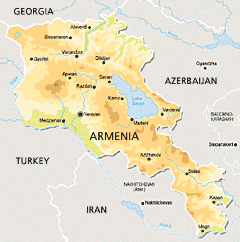 Ծրագրի նկարագրությունըԾրագրի 2-րդ տրանշը բաժանված է երեք ենթածրագրերի.ա. Արգավանդ-Շիրակ ճանապարհային հանգույց. մոտավորապես 1,3 կմ երկարությամբ ճանապարհային հանգույցի շինարարություն Արգավանդի մայրուղու և Շիրակի փողոցի արևմտյան կողմի միջև: Ծրագիծն անցնում է հնագիտական վայրով, որը հայտնի է Կարմիր բլուր տեղանվամբ: բ. Դավթաշեն - Աշտարակի մայրուղի՝ 2,3 կմ երկարությամբ: գ. Բաբաջանյան - Աշտարակի մայրուղի՝ 6,5 կմ երկարությամբ: Բոլոր կողմերի միջև հաղորդակցությունը ավելի դյուրին դարձնելու նպատակով՝ Ծրագիր 1-ի և Ծրագիր 2-ի տարածքը (Տրանշ 1 և Տրանշ 2) բաժանվել է մի քանի հատվածների, որոնք համարակալվել են Հ1-ից Հ9 և ներկայացված են ստորև բերված աղյուսակում: Դրանք ցուցադրված են հետևյալ քարտեզում (տե՛ս Նկար 1-2 Ծրագրի տեղակայվածության քարտեզ):Աղյուսակ 1-1 Ծրագրի ճանապարհահատվածներըԸստ ՀՕՏ ազդեցության մակարդակի՝ Տրանշ 2/Ծրագիր 2-ը դասակարգվել է որպես Կատեգորիա Ա՝ հարկադիր տարաբնակեցման համար (համաձայն ԱԶԲ-ի Գործառնական ձեռնարկի, 2009 թ. (ADB Operatiօո Maոսal (OM) F1/OP (2009))՝ ծրագիրը դասակարգվում է որպես Կատեգորիա «Ա», եթե 200 կամ ավելի անձինք կրում են զգալի ազդեցություն (վերաբնակեցում կամ եկամուտ ստեղծող գույքի ավելի քան 10%-ի կորուստ): Հակառակ դրան՝ ծրագիրը դասակարգվում է որպես Կատեգորիա «Բ», եթե զգալի ազդեցության են ենթարկվում 200-ից պակաս թվով անձինք: «Գ» կատեգորիայի ծրագրերը ՀՕՏ ազդեցություններ չեն կրում):Նկար 1-2 Ծրագրի տեղակայվածության քարտեզ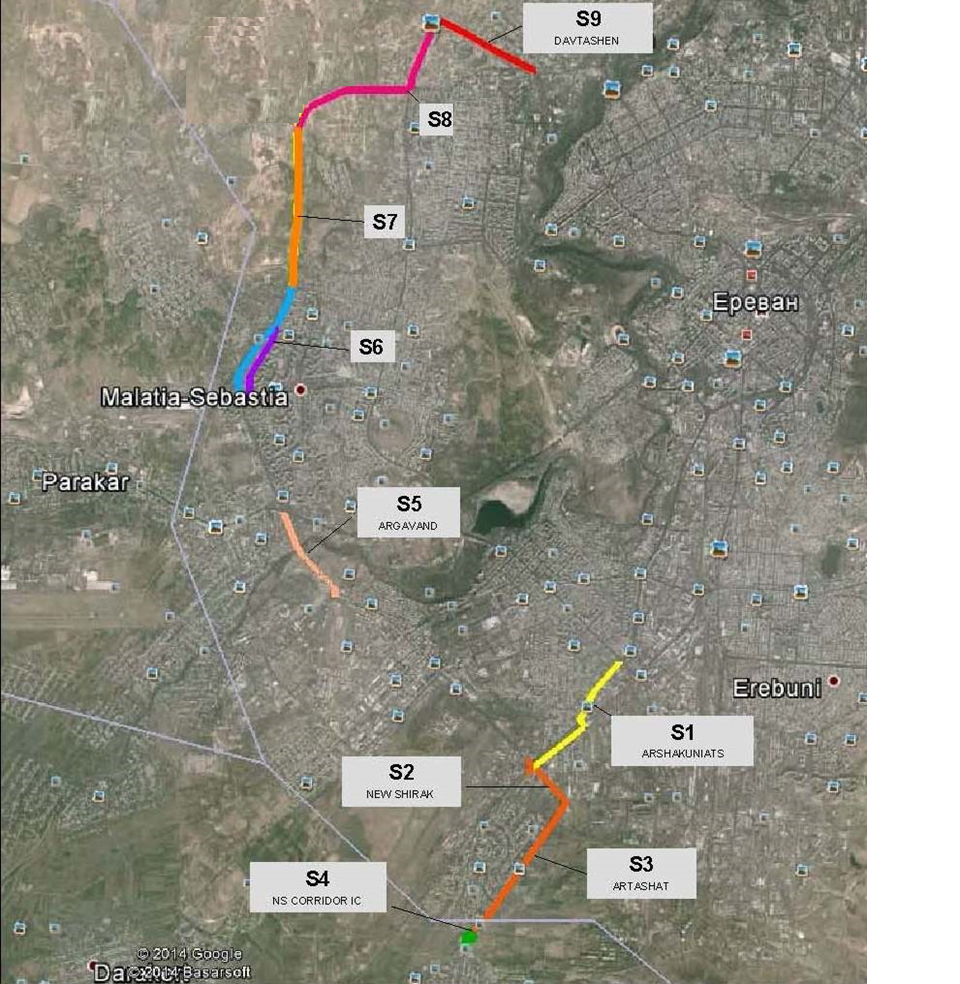 Ենթածրագիր 2. Բաբաջանյան-Տիչինա Տեղակայվածություն և նկարագրությունՍույն ՀՕՏԾ փաստաթուղթը ներկայացնում է Ծրագիր 2/Տրանշ 2-ի 6-րդ հատվածը:Բաբաջանյան-Տիչինան գտնվում է Մալաթիա-Սեբաստիա (Երևան քաղաքի կենտրոնից մոտ 6 կմ դեպի հարավ-արևմուտք) վարչական շրջանում, Երևանի հյուսիս-արևմտյան և հարավ-արևմտյան մասերում: Տե՛ս Նկար 1-3:Այդ հատվածի աշխատանքները ներառում են մոտ 2.3 կմ երկկողմ երթևեկությամբ (երթևեկելի մասերով), կենտրոնական բաժանիչ գոտիով և մայթերով քաղաքային ճանապարհի կառուցում: Առաջին 300 մ-ը ծրագրային ճանապարհը կմիացնի գոյություն ունեցող Բաբաջանյան մայրուղուն, որն արդեն իսկ ապահովում է երկկողմ երթևեկություն: Մնացած 2000 մ-ը կկառուցվի նոր ծրագծի հիման վրա՝ քաղաքային վայրի պայմաններին համապատասխան: Այս հատվածի հյուսիսային վերջնամասում ծրագրային ճանապարհը կմիանա հատված 7-ին, որին անդրադառնում է Տիչինա-Աշտարակի մայրուղու համար մշակված ՀՕՏԾ-ն:Սույն ՀՕՏԾ-ի առարկա հանդիսացող հատվածի աշխատանքները ներառում են հետևյալը. նույն մակարդակի վրա գտնվող մեկ փոխհատում՝ հարավային վերջնամասում, երեքնուկի կիսատերևի տեսքով փոխհատում՝ ուղեանցներով և իջատեղերով, երկու կառուցվածքներ՝ գոյություն ունեցող փողոցների վրա, տեղական նշանակության մուտքային և սպասարկման ճանապարհներ, ջրահեռացման համակարգ, հենապատեր/աղմկապաշտպան պատնեշներ և մայրուղու հետ կապված այլ տարրեր՝ ներառյալ խրամուղիներում տեղադրված խողովակները, հաղորդուղիների տեղափոխումը (ջրագիծ, կոյուղագիծ, ոռոգում, գազատար խողովակներ, հեռահաղորդակցություն, հոսանք, արտաքին լուսավորություն):Ենթածրագրի իրականացման ժամանակացույցըՀՕՏԾ-ի իրականացումը մեկնարկելու է 2017 թ. մայիսի վերջին և ամբողջովին ավարտվելու է 2017 թ. հոկտեմբերի սկզբին: Տեղամասի հանձնումը Կապալառուին նախատեսված է 2017 թ. նոյեմբերին, եթե ԱԶԲ-ն նոյեմբերի վերջին հաստատի համապատասխանության մասին հաշվետվությունը: Նկար 1-3 Բաբաջանյան - Տիչինա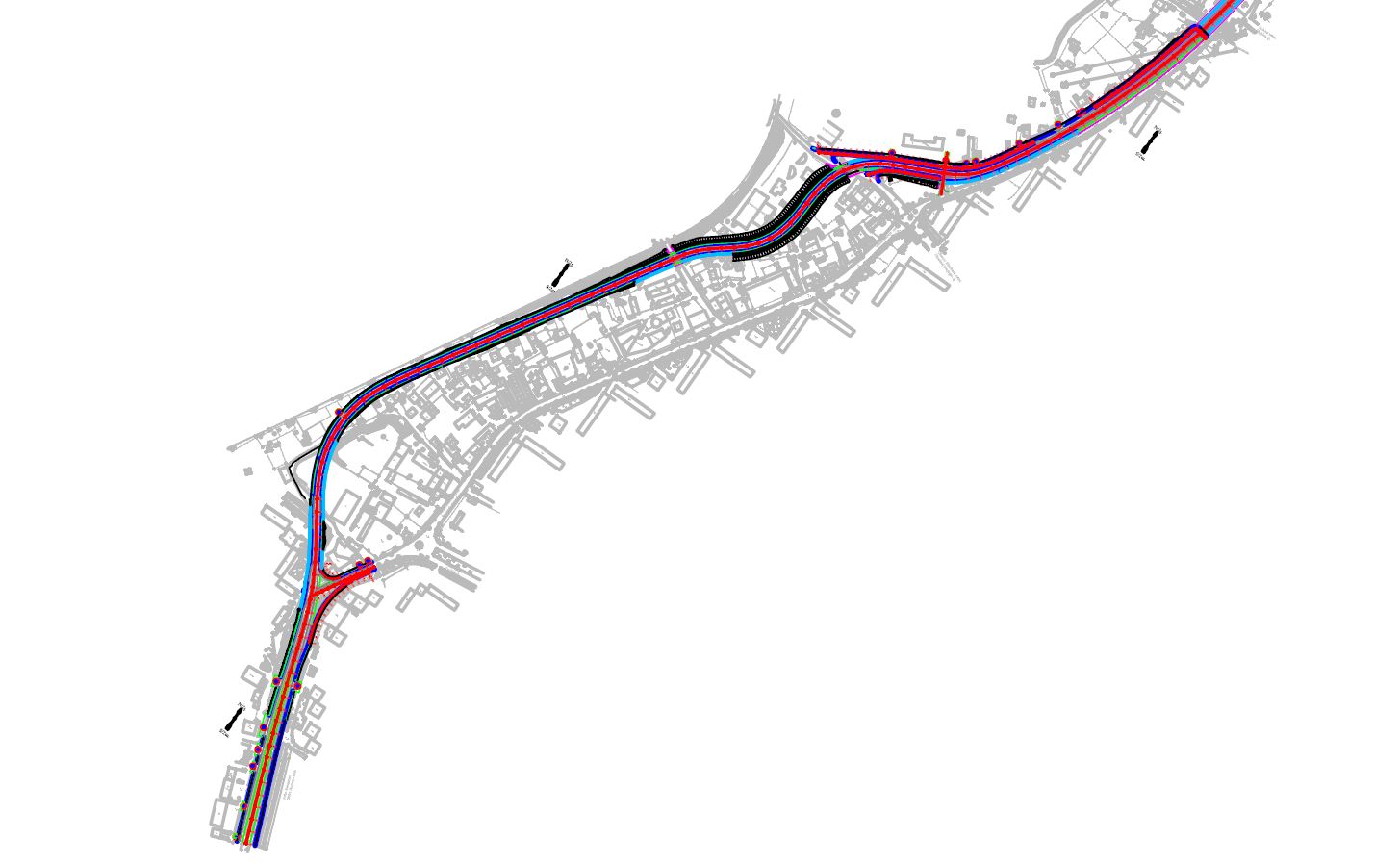 Հողի օտարման և տարաբնակեցման ծրագրի շրջանակն ու կարգավիճակըՀՕՏԾ-ն հիմնված է Ենթածրագիր 2-ի մանրամասն նախագծի վրա: Այն վերջնական է և պատրաստ է իրականացման համար: Սույն ՀՕՏԾ-ն ավարտելու համար նախաձեռնվել են հետևյալ քայլերը.ա. ԱԵՏՏ-ների, ԱԵԱ-ների մարդահամարի և կորուստների գույքագրման/տեղազննման իրականացում, բ. ազդեցության ենթակա հողերի, շենքերի, կառույցների և այլ գույքերի մանրամասն չափագրման, նկարագրության և գնահատման իրականացում,գ. ԱԵՏՏ-ների 95.05% ընտրանքային խումբ ներառող սոցիալ-տնտեսական հետազոտության իրականացում, դ. ԱԵԱ-ների հետ հանրային լսումների իրականացում, ե. բոլոր տեսակի կորուստների համար փոխհատուցման մանրամասն բյուջեի պատրաստում:Հողի օտարման և տարաբնակեցման ծրագրի նպատակը ՀՕՏԾ-ի հիմնական նպատակն է բացահայտել հատված 6-ի ազդեցության ենթակա անձանց և աջակցել նրանց` վերականգնելու իրենց նախկին կենսամակարդակը, իսկ խոցելի և տեղահանված աղքատներին աջակցել՝ առնվազն հասցնելով նրանց կենսամակարդակը ազգային նվազագույն չափանիշներին: ՀՕՏԾ-ն գնահատում է Ենթածրագրի հողի օտարման և տարաբնակեցման ազդեցությունը ԱԵԱ-ների վրա` համաձայն ՀՀ օրենսդրությանը և կանոնակարգերին, ԱԶԲ-ի Անվտանգության քաղաքականության հայտարարագրին (ԱՔՀ 2009 թ.) և ՀՕՏՇ-ին (ՀՀ կառավարության 2012 թվականի մարտի 7-ի «Քաղաքային կայուն զարգացման ներդրումային ծրագրի՝ հողի օտարման և տարաբնակեցման շրջանակը և փոխհատուցման առանձին տեսակների հաշվարկման կարգը հաստատելու մասին» թիվ 273-Ն որոշում): Այս նպատակներն իրագործելու համար ՀՕՏԾ-ն ներկայացնում է մանրամասներ, որոնք անհրաժեշտ են փոխհատուցման, տարաբնակեցման և վերականգնման համար` սահմանելով.ա. ԱԵԱ-ի նկարագիրը, բ. Ենթածրագրի ազդեցությունը և կորուստների չափը,գ. տեղեկատվության հրապարակումը, հանրային լսումները և մասնակցությունը,դ. վերականգնման և փոխհատուցումների վճարման քաղաքականությունը և շրջանակը,ե. բողոքների և դժգոհությունների լուծման մեխանիզմը, զ. տարաբնակեցման բյուջեն և ֆինանսավորման պլանը, ներառյալ` կորցրած գույքերի, վերաբնակեցման և վերկանգնման գնահատումն ու փոխհատուցման չափը, է. տարաբնակեցման ծրագրի իրականացման համար ինստիտուցիոնալ շրջանակը և ը. ՀՕՏԾ-ի իրականացման մոնիտորիգը:Հողի օտարում և տարաբնակեցում. Ծրագրի իրականացմանն առնչվող պայմանները ԱԶԲ-ի երաշխիքների պահանջների և ԲՖԳ Ծրագրի համաձայն` յուրաքանչյուր տրանշի հաստատումը/իրականացումը հիմնված է հետևյալ պայմանների վրա.ա. ԲՖԳ/Առաջին տրանշի գնահատում. պայմանավորված է հետևյալ գործողություններով` ա) ԱԶԲ-ի և ՀՀ կառավարության համար ընդունելի ձևաչափով և բովանդակությամբ ամբողջ ԲՖԳ-ի համար ՀՕՏՇ-ի պատրաստում/ներկայացում, բ) Աղքատության և սոցիալական հարցերի նախնական գնահատում (ԱՍՀՆԳ) և գ) ԱԶԲ-ի և ՀՀ կառավարության համար ընդունելի ՀՕՏԾ-ների պատրաստում/ներկայացում Ծրագրի յուրաքանչյուր տրանշի համար, որը պահանջում է ՀՕՏ:բ. Պարբերական ֆինանսավորման հայտի (ՊՖՀ) հաստատում հետագա տրանշների և յուրաքանչյուր ենթածրագրի համար. պայմանավորված է հետևյալ գործողություններով` ա) ՀՕՏՇ-ի վերանայում/փոփոխում/ներկայացում, բ) Աղքատության նվազեցման և սոցիալական ռազմավարության ամփոփագրի պատրաստում (ԱՆՍՌԱ), գ) յուրաքանչյուր տրանշի համար, որն ունի ՀՕՏ, պատրաստել/ներկայացնել առնվազն ՀՕՏԾ նախագծային տարբերակներ՝ փոփոխված ՀՕՏՇ-ին համահունչ, ինչպես նաև ԱԶԲ-ի և կառավարության համար ընդունելի ձևաչափով և բովանդակությամբ: գ. Պայմանագրի ստորագրումը. պայմանավորված է հետևյալ գործողություններով` ա) ՀՀ կառավարության և ԱԶԲ կողմից ՀՕՏԾ-ի հաստատում, բ) իրականացման համար պատրաստ փաստաթղթի և տեղեկագիրի ներկայացում հանրությանը, գ) Անկախ մոնիթորինգի գործակալության վարձում: դ. Շինարարական աշխատանքների մեկնարկը. պայմանավորված է ՀՕՏԾ-ի ամբողջական իրականացմամբ, որն արձանագրված կլինի ԱԶԲ-ի համար ընդունելի ԱՄԳ-ի կողմից պատրաստված Համապատասխանության հաշվետվությունում:Փաստաթղթի հրապարակումըԻրականացման համար պատրաստ սույն վերջնական թարմացված ՀՕՏԾ-ն հայերեն լեզվով կտեղադրվի ԵՔ-ի պաշտոնական կայքէջում, ինչպես նաև ծրագրի կայքէջում` ՀՀ կառավարության կողմից հաստատվելուց հետո: Անգլերեն լեզվով ՀՕՏԾ-ն կտեղադրվի ԱԶԲ-ի պաշտոնական կայքէջում` ԱԶԲ-ի կողմից հաստատվելուց անմիջապես հետո: ՀՕՏԾ-ի ամփոփ տեղեկագիրը հայերեն լեզվով կտրամադրվի ԱԵԱ-ներին ՀՕՏԾ-ի հաստատումից հետո: Ծրագրի կասեցման օրը Սույն ծրագրի համար համար կասեցման օր է սահմանվել 2016 թ. դեկտեմբերի 9-ը, երբ մեկնարկեց ՀՕՏԾ-ի վերջնական տարբերակում ընդգրկված գույքերի նկարագրության արձանագրությունների ստորագրումը: Արձանագրությունների ձևաչափերը ներկայացված են Հավելված 8-ում:ԱԶԴԵՑՈՒԹՅԱՆ ԳՆԱՀԱՏՈՒՄ ԵՎ ԱԶԴԵՑՈՒԹՅԱՆ ԵՆԹԱԿԱ ՏՆԱՅԻՆ ՏՆՏԵՍՈՒԹՅՈՒՆՆԵՐԻ ՄԱՐԴԱՀԱՄԱՐԸնդհանուր տեղեկություններՍույն ՀՕՏԾ-ի մշակման համար ընդունված հիմնական սկզբունքներից մեկն այն է, որ Ծրագրի առնչությամբ փոխհատուցման բոլոր վճարումները և կենսապահովման միջոցների վերականգնմանն ուղղված աջակցությունը պետք է հիմնված լինեն ազդեցության ենթակա անձանց վրա Ծրագրի ազդեցությունների մանրամասն վերլուծության վրա: Սույն ՀՕՏԾ-ի համար տվյալները հավաքագրվել են 2016 թվականի հունիս-օգոստոս ամիսներին՝ ՀՀ կառավարության 2016 թվականի ապրիլի 28-ի «Քաղաքային կայուն զարգացման ներդրումային ծրագրի Տրանշ-2, Բաբաջանյան-Հին Սիլիկյան ճանապարհահատվածում առկա գույքի և հողատարածքների նախնական ուսումնասիրման մասին» թիվ 447-Ն որոշման շրջանակներում, ապա թարմացվել՝ ՀՀ կառավարության 2016 թվականի հոկտեմբերի 6-ի «Քաղաքային կայուն զարգացման ներդրումային ծրագրի Տրանշ-2, Բաբաջանյան-Հին Սիլիկյան ճանապարհահատվածում առկա գույքի և հողատարածքների նկատմամբ բացառիկ՝ գերակա հանրային շահ ճանաչելու մասին» թիվ 1027-Ն որոշումն ընդունվելուց հետո: («Հասարակության և պետության կարիքների համար սեփականության օտարման մասին» Հայաստանի Հանրապետության 2006 թվականի նոյեմբերի 27-ի ՀՕ-185-Ն նախատեսում է Օտարողի պահանջով օտարվող գույքի նախնական ուսումնասիրության հնարավորություն՝ նախքան գույքի նկատմամբ բացառիկ՝ գերակա հանրային շահ ճանաչելու մասին որոշման (ԲԳՀՇՈ) մեջ ներառվելը: Այն ՄՉՀ անցկացնելու հնարավորություն է տալիս՝ ԲԳՀՇՈ-ի մեջ ընդգրկվող ազդեցության ենթակա գույքերի ցանկը վերջնականացնելու, ազդեցության տեսակը և չափը որոշելու համար, որպեսզի պատրաստվեն առանձին/անհատական քարտեզներ՝ առանց ԱԵԱ-ների հետ նկարագրության արձանագրությունը ստորագրելու պարտավորության, ինչպես ԲԳՀՇՈ-ի դեպքում է): Ծրագրի ՀՕՏ ազդեցությունների չափը ճշգրտորեն գնահատելու համար իրականացվել են հետևյալ հետազոտությունները. ա. Մանրամասն չափագրման հետազոտություն (ՄՉՀ)՝ ազդեցության ենթակա հողակտորների, շենքերի/շինությունների տարածքի և գույքի այլ տեսակների և քանակի ճշգրիտ նկարագրությունն ու չափագրումը:բ. Կորուստների գույքագրում՝ օտարման ենթակա հողի, շենքերի/շինությունների և գույքի հատկանիշների բացահայտում և գնահատում: գ. Ազդեցության ենթակա գույքի փոխարինման արժեքի գնահատում՝ ՀՕՏԾ բյուջեն մշակելու համար կորցրած գույքի արժեքի, եկամտի և կենսապահովման այլ աղբյուրների բացահայտում և օժանդակությունների/նպաստների սահմանում: դ. Մարդահամար՝ ԱԵՏՏ-ների և դրանց անդամների ճշգրիտ քանակի բացահայտում, ներառյալ` որոշ տարրական առանձնահատկություններ, ինչպիսիք են` սեռը և էթնիկ պատկանելությունը: ե. Սոցիալ-տնտեսական հետազոտություն (ՍՏՀ)՝ ազդեցության ենթակա անձանց, տնային տնտեսությունների և ձեռնարկատիրական գործունեությունների սեփականատերերի ներկա սոցիալ-տնտեսական կարգավիճակի, ինչպես նաև հանրային ծառայությունների մատչելիության, փոխհատուցման վերաբերյալ պատկերացումների և նրանց կենսամակարդակի վրա Ծրագրի ազդեցության բացահայտում:Հետազոտության մեթոդաբանությունը և ազդեցության գնահատման մոտեցումները Հետազոտության մեթոդաբանությունըՄՆՇՎԽ-ն ծրագրի շրջանակներում որպես ենթակապալառու վարձեց արտոնագրված չափագրող և գնահատող կազմակերպություն` նախորդ բոլոր հետազոտությունների արդյունքներից անկախ` օտարման ենթակա յուրաքանչյուր գույք չափելու և վերագնահատելու համար: Սա իրականացվեց անկախ այն տվյալներից, որոնք կարելի էր ձեռք բերել կադաստրային քարտեզներից, ՀՕՏԾ-ների նախագծային տարբերակների պատրաստման ընթացքում ձեռք բերված տվյալներից, ինչպես նաև Ծրագրի արդյունքում ազդեցության ենթակա գույքի իրավական կարգավիճակից:ՄՉՀ շրջանակը և գույքերի գույքագրումը ներառում էին ներքոնշյալ գույքի կամ հատկանիշների բացահայտումը, դասակարգումը, չափագրումը և գնահատումը.ա. հող (գյուղատնտեսական, բնակելի, արդյունաբերական և հասարակական նշանակության հողակտորներ), ներառյալ՝ այդ հողակտորների վրա բարելավումները, բ. շենքեր/շինություններ (ներառյալ՝ դասակարգումն ըստ շենքի կատեգորիայի և շինության տեսակի),գ. ԱԵԱ-ի կողմից հողի և շինությունների զբաղեցման իրավական կարգավիճակը,դ. մշակաբույսերի տեսակը և զբաղեցրած տարածքը,ե. ծառերի տեսակն ու քանակը,զ. ազդեցության ենթակա ձեռնարկատիրական գործունեությունները (ազդեցության տեսակը և իրավական կարգավիճակը),է. զբաղվածության կորուստ, ը. ազդեցության ենթակա համայնքների/հանրային գույքի քանակը, տեսակը և տարածքը:ՄՉՀ-ն ներառում էր գոյություն ունեցող անշարժ գույքի` հողերի և նրանց վրա կառուցված շենքերի/շինությունների չափագրումը, դրանց նպատակային նշանակության, սեփականության, օգտագործման ձևի, դրանց որակի և քանակի, տեսքի և տեսակի որոշումը: Չափագրումներն իրականացվեցին՝ համաձայն Հայաստանի Հանրապետության կառավարությանն առընթեր անշարժ գույքի կադաստրի պետական կոմիտեի (ՀՀ ԿԱ ԱԳԿՊԿ) նախագահի 2011 թվականի հոկտեմբերի 20-ի թիվ 283-N հրամանով հաստատված Հավելված 1-ի՝ անշարժ գույքի չափագրման (գրանցման) վերաբերյալ հրահանգի: Չափագրումները կատարվեցին արբանյակային տեղորոշման կայանների, տախեոմետրի և լազերային որոնիչների միջոցով: ԱԶԲ քաղաքականության պահանջների համաձայն` ներկայիս փաստացի չափագրումը հիմնված է չափագրման ժամանակ ԱԵԱ-ի կողմից օգտագործվող գույքի իրական չափի վրա (Եթե իրական չափագրումը համապատասխանում է ՀՀ ԿԱ ԱԳԿՊԿ-ի կողմից տրված սեփականության վկայագրում նշված պարամետրերին (հաշվի առնելով ՀՀ ԿԱ ԱԳԿՊԿ-ի կողմից սահմանված շեղումների թույլատրելի սահմանները), ապա սեփականության հատակագիծը ՀՀ ԿԱ ԱԳԿՊԿ հանձնելու համար պատրաստվում է ՀՕՏԾ-ի իրականացման ընթացքում: Իսկ եթե այդպես չէ, սեփականատիրոջը տեղեկացվում է այդ մասին: Եթե սեփականատերը ցանկանում է, պատրաստվում է նոր հատակագիծ` ՀՀ ԿԱ ԱԳԿՊԿ հանձնելու համար: Սեփականության վկայականում համապատասխան ուղղումներ կատարելուց հետո պատրաստվում է վերջնական հատակագիծ ՀՀ ԿԱ ԱԳԿՊԿ հանձնելու համար և նախքան գույքի օտարման պայմանագրի ստորագրումը անշարժ գույքի վերագրանցման համար): ԱԵԱ-ներին դաշտային այցելության նախորդ օրը հեռախոսով տեղեկացվել է չափագրման օրն ու ժամը: Այս ընթացակարգն ապահովում էր ԱԵԱ-ների կողմից չափագրման գործընթացի մոնիթորինգը (մանրամասները ներկայացված են Հավելված 2-ում): Ազդեցության գնահատման մոտեցումներՍտորև ներկայացված են սույն ՀՕՏԾ-ի շրջանակներում ազդեցության գնահատման ընթացքում կիրառված մոտեցումները մի քանի տիպական դեպքերի համար, մասնավորապես՝ 1. բացահայտման և գնահատման մեխանիզմներ այն դեպքերի համար, երբ ազդեցության ենթակա գույքերի մնացած մասը ենթարկվում է Ծրագրի անուղղակի ազդեցության և, հետևաբար, պետք է օտարվի և փոխհատուցվի ՀՕՏԾ-ի ներքո, 2. գնահատման և հաշվարկման մեխանիզմներ այն դեպքերի համար, երբ ըստ ՄՉՀ ազդեցության և ըստ կադաստրային քարտեզների/տվյալների գնահատված ազդեցության միջև առկա են տարբերություններ և 3. Ծրագրի շրջանակներում վերականգնման ենթակա հաղորդուղիները:ա. Ազդեցության ենթակա գույքերի՝ անուղղակի ազդեցության ենթակա մասերը. Մանրամասն նախագծման վերլուծության, ինչպես նաև ՄՉՀ և գույքերի տեղազննման արդյունքում բացահայտվել է 45 դեպք (9-ը՝ մասնավոր սեփականություն, 36-ը՝ ՀՀ օրենսդրության պահանջների չպահպանմամբ` անշարժ գույքի նկատմամբ չգրանցված իրավունքով օգտագործվող), երբ ազդեցության ենթակա գույքերի մնացած մասը օտարումից հետո կորցնում է իր նպատակային նշանակությունը տարբեր պատճառներով, այսինքն՝ ենթարկվում է անուղղակի ազդեցության Ծրագրի ներքո: Նման դեպքերի համար անուղղակի ազդեցության ենթակա մասերը ներառվել են սույն ՀՕՏԾ-ի մեջ որպես օտարման և փոխհատուցման ենթակա գույքեր: Սա վերաբերում է թե՛ ՀՀ օրենսդրության պահանջների պահպանմամբ` անշարժ գույքի նկատմամբ գրանցված իրավունքով օգտագործվող, և թե՛ ՀՀ օրենսդրության պահանջների չպահպանմամբ` անշարժ գույքի նկատմամբ չգրանցված իրավունքով օգտագործվող հողերին: Այդ դեպքերի ցանկը համապատասխան մանրամասներով բերված է Հավելված 10-ում: Ստորև ամփոփված են նշված դեպքերը.Դեպքեր, երբ գույքի մնացած մասը հողի օտարման արդյունքում պիտանի չէ հետագա ֆունկցիոնալ օգտագործման և բնակավայրի և ձեռնարկատիրական գործունեության վերականգնման համար: ,Դեպքեր, երբ շենքը կամ շինությունը ենթարկվում է մասնակի ազդեցության, և սեփականատերը չի ուզում պահել կամ վերականգնել մնացած մասը, մնացած անուղղակի ազդեցությունը ներառվել էր ուղղակի ազդեցության ենթարկված գույքերի մեջ՝ նախապես համաձայնեցնելով ԱԵԱ-ների հետ (ինչպես սահմանված է Ծրագրի ՀՕՏՇ-ի և ՀՕՏԾ-ի ՄՉՀ-ի մեթոդաբանության համաձայն):: բ. ՄՉՀ-ի և կադաստրային քարտեզների/տվյալների հիման վրա գնահատված ազդեցությունների միջև առկա տարբերություններԿադաստրային քարտեզի և տվյալների վերլուծության, ինչպես նաև իրականացված ՄՉՀ արդյունքում (փաստացի չափագրում) բացահայտվել է երկու դեպք (հասարակական նշանակության հողակտորներ), երբ ազդեցության ենթակա հողակտորների փաստացի կոորդինատների հիման վրա ՄՉՀ արդյունքում բացահայտված ազդեցությունը և ազդեցության ենթակա հողակտորների կոորդինատներն ըստ կադաստրային քարտեզի/տվյալների միմյանց չեն համապատասխանում: Մասնավորապես՝ այն դեպքերում, երբ գույքերն իսկապես ենթարկվում են ազդեցության, սակայն ազդեցության ենթակա հողակտորների կոորդինատները պետք է ուղղվեն կադաստրային քարտեզի վրա և տվյալներում` հիմք ընդունելով փաստացի չափագրման արդյունքում ստացված կոորդինատները, ինչի հետևանքով կարող է փոխվել ազդեցությունը (ազդեցության ենթակա մակերեսը):Սույն ՀՕՏԾ-ի մշակման ընթացքում վերոնշյալ դեպքերի մանրամասն նկարագիրը ներկայացվել է ՀՀ ԿԱ ԱԳԿՊԿ-ին համապատասխան հատակագծերի հետ՝ շտկման համար, ինչը ներկայումս կատարման ընթացքում է: Այնուամենայնիվ, հաշվի առնելով այն, որ սույն ՀՕՏԾ-ի մշակման ընթացքում նշված դեպքերը դեռևս շտկված չեն եղել, ազդեցությունները (ազդեցության ենթակա մակերեսը) և փոխհատուցումը հաշվարկվել և ներառվել են սույն ՀՕՏԾ-ի մեջ ներկայիս կադաստրային քարտեզի և տվյալների հիման վրա. ((Այս գույքերի ազդեցությունները և, հետևաբար, փոխհատուցման գումարը կարող են փոխվել ՀՕՏԾ-ի իրականացման ընթացքում՝ շտկված կադաստրային քարտեզի և տվյալների հիման վրա):Այդ դեպքերին վերաբերող համապատասխան դիտողությունները ներառված են սույն ՀՕՏԾ-ում ներկայացված ազդեցության տվյալների մեջ: Բոլոր այդ դեպքերի մանրամասները, ինչպես նաև դրանց շտկման ընթացակարգերը, ներառված են Գլուխ 10-ում՝ «Օրինականացման և շտկող միջոցառումների պլան»-ում (ՕՇՄՊԾ):գ. Ծրագրի շրջանակներում վերականգնվող հաղորդուղիներԾրագրի շրջանակներում կվերականգնվեն միայն ՀՀ օրենսդրության պահանջների պահպանմամբ` անշարժ գույքի նկատմամբ գրանցված իրավունքով օգտագործվող հաղորդուղիները: ՀՀ օրենսդրության պահանջների չպահպանմամբ` անշարժ գույքի նկատմամբ չգրանցված իրավունքով օգտագործվող հաղորդուղիների դեպքում ԱԵԱ-ները կփոխհատուցվեն միայն իրենց կողմից կատարված բարելավումների համար (հոր, խողովակներ և այլն) և կկարողանան դրանք վերականգնել հողակտորների մնացած մասերի վրա: (Քանի որ ԱԵԱ-ների բնակելի տներն ամբողջությամբ օտարվում են, ԱԵԱ-ների կողմից փորված ազդեցության ենթակա բոլոր կոյուղահորերը ենթակա են փոխհատուցման և ներառված են ՀՕՏ ազդեցությունների և բյուջեի մեջ): Կան երկու դեպքեր, երբ գույքը ենթարկվում է մասնակի ազդեցության, և կոյուղահորն ընդհանուր է երկու բնակելի տների համար (որոնք ազդեցության չեն ենթարկվում Ծրագրի հետևանքով) և ոչ բնակելի (ձեռնարկատիրական գործունեության) մասի համար: Կոյուղագիծը միացված է անհայտ ցանցային համակարգի, որն ազդեցության է ենթարկվում Ծրագրի հետևանքով, սակայն հաղորդուղու սեփականատիրոջ կողմից որևէ տեղեկատվություն չստանալու պատճառով այն հնարավոր չէ սահմանագծել մանրամասն նախագծման փուլում (Այս ցանցային համակարգի մասին հստակ տեղեկություններ ձեռք կբերվեն շինարարական աշխատանքների ընթացքում): Բացի այդ, որոշ բնակելի տների կոյուղագծերը, որոնք տեղակայված են Շերամի փողոցում և ազդեցության չեն ենթարկվում Ծրագրի հետևանքով, նույնպես միացված են նույն կոյուղատար համակարգին: Գոյություն ունեցող օրինական կոյուղատար համակարգին միացնելու հնարավորությունը պետք է ուսումնասիրվի: Ազդեցությունը հողի վրաՀողի դասակարգումն ըստ Հայաստանի Հանրապետության 2001 թվականի մայիսի 2-ի Հողային օրենսգրքիՀայաստանի Հանրապետության 2001 թվականի մայիսի 2-ի Հողային օրենսգիրքը Հայաստանի հանրապետության հողային ֆոնդը ըստ նպատակային նշանակության (կատեգորիաների) դասակարգում է հետևյալ ինը խմբերի՝ 1) գյուղատնտեսական նշանակության, 2) բնակավայրերի/բնակելի, 3) արդյունաբերության, ընդերքօգտագործման և այլ արտադրական նշանակության, 4) էներգետիկայի, տրանսպորտի, կապի, կոմունալ ենթակառուցվածքների օբյեկտների, 5) հատուկ պահպանվող տարածքների, 6) հատուկ նշանակության, 7) անտառային, 8) ջրային և 9) պահուստային հողերի: Ծրագիրը տեղակայված է քաղաքային վայրում: Ազդեցության ենթակա գրեթե բոլոր հողերը ՀՀ ԿԱ ԱԳԿՊԿ-ի կողմից դասակարգված են որպես բնակավայրեր/բնակելի հողեր: Պարզություն ապահովելու և իրական օգտագործման հետ համահունչ լինելու նպատակով սույն ՀՕՏԾ-ի շրջանակներում ազդեցության ենթակա հողի կատեգորիաները խմբավորվել են հետևյալ կերպ` ա. Բնակելի հողեր, որոնք օգտագործվում են բնակերի տների, հարակից օժանդակ շինությունների և այգեգործության նպատակով: բ. 	Պտղատու/գյուղատնտեսական նշանակության հողեր, որոնք օգտագործվում են մրգեր, փայտանյութ/դեկորատիվ ծառեր և թփեր աճեցնելու նպատակով:գ. Հասարակական նշանակության հողեր, որոնք օգտագործվում են ձեռնարկատիրական գործունեություն իրականացնելու նպատակներով, ինչպիսիք են՝ խանութները և բենզալցակայանները:դ. Խառը կառուցապատման հողեր են համարվում բնակելի, հասարակական կառուցապատման, ընդհանուր օգտագործման հողերի այնպիսի համադրությամբ կազմավորված տարածքները, որտեղ դրանցից որևէ մեկը գերակշիռ նշանակությոն չունի:ե. Արդյունաբերական նշանակության հող, որն օգտագործվում է գործարանների, գործարանային գրասենյակների, արդյունաբերական նշանակության պահեստների համարՀողի կորուստԱզդեցության ենթակա հողերը գտնվում են քաղաքային բնակավայրում՝ Երևանի Մալաթիա-Սեբաստիա վարչական շրջանում: Ընդհանուր առմամբ առկա է ազդեցության ենթակա 186 հողակտոր, որոնք ծրագրային տարածքում զբաղեցնում են 58,469.38 մ²: Ընդհանուր առմամբ 150 տնային տնտեսությունների պատկանող հողակտորներ կկրեն որոշակի ազդեցություն: Ազդեցության ենթակա հողակտորները հիմնականում բնակելի նշանակության են, այնուհետև հաջորդում են հասարակական նշանակության տարածքները և պտղատու այգիները: Հողի վրա ազդեցությունները ներառում են նաև Օրինականացման և շտկող միջոցառումների պլանում (ՕՇՄԾ) ներառված երկու դեպք:Ազդեցության ենթակա հողակտորները բաժանվել են ներքոնշյալ երեք տեսակների՝ ըստ իրենց սեփականության կարգավիճակի.ա. Սեփականության իրավունքով տնօրինվող հող. ընդհանուր առմամբ 34 հողակտոր (24,027.68մ²) պատկանում են անձանց, ովքեր ազդեցության ենթարկված հողակտորների նկատմամբ ունեն օրենքով սահմանված կարգով գրանցված սեփականության իրավունք: Սեփականության իրավունքով տնօրինվող հողակտորների մեծ մասը հասարակական նշանակության հողեր են (15): Ընդամենը 14 հողակտոր ունի բնակելի նշանակություն (4,042.34 մ2): Սեփականության իրավունքով տնօրինվող հողակտորների թվի մեջ ներառված են այն հողակտորները, որոնք գտնվում են կադաստրային շտկման փուլում ՕՇՄՊ-ի համաձայն, մասնավորապես՝ երկու հասարակական նշանակության հողակտորներ (788.74 մ²), որոնք փաստացիորեն ենթարկվում են ազդեցության, սակայն ազդեցության ենթակա հողակտորների կոորդինատները պետք է շտկվեն կադաստրային քարտեզում և տվյալներում: Սեփականության իրավունքով տնօրինվող հողակտորների ազդեցության ենթակա մակերեսը կազմում է նվազագույնը 34.35 մ² և առավելագույնը 8,065.86 մ² (միջինը 706.7 մ²):բ. Համայնքային հող. հող, որը պատկանում է Երևանի քաղաքապետարանին: Ընդհանուր առմամբ Ծրագրի հետևանքով ազդեցության է ենթարկվում 123 համայնքային հողակտոր (23,964.65 մ²): Հետազոտության արդյունքում պարզվել է, որ գրեթե բոլոր այդ հողակտորներն օգտագործվում են առանց սեփականության իրավունքի և միայն մեկն է պաշտոնապես վարձակալված (60.80 մ²): ՀՀ օրենսդրության պահանջների չպահպանմամբ` անշարժ գույքի նկատմամբ չգրանցված իրավունքով օգտագործվող 122 հողակտորներից 31-ը օգտագործվում են հասարակական նպատակներով, 20-ը՝ որպես պտղատու այգի, իսկ 70-ը՝ ՀՀ օրենսդրության պահանջների չպահպանմամբ` անշարժ գույքի նկատմամբ չգրանցված իրավունքով օգտագործվող բնակելի նշանակության հողակտորներ են: Մեկ վարձակալված հող օգտագործվում է հասարակական նպատակով:	Համայնքային հողակտորների ազդեցության ենթակա մակերեսը կազմում է նվազագույնը 4.6 մ² և առավելագույնը 987.1մ² (միջինը 194.83 մ²): գ. Պետական հող. Ծրագրի շրջանակում ազդեցության են ենթարկվում 29 հողակտորներ (10,477.05 մ²): Ազդեցության ենթակա բոլոր պետական հողերը օգտագործվում են ՀՀ օրենսդրության պահանջների չպահպանմամբ` անշարժ գույքի նկատմամբ չգրանցված իրավունքով: ՀՀ օրենսդրության պահանջների չպահպանմամբ` անշարժ գույքի նկատմամբ չգրանցված իրավունքով օգտագործվող 29 հողակտորներից 10-ը օգտագործվում են որպես պտղատու այգիներ, իսկ 19-ը՝ բնակելի նպատակներովՀամայնքային հողակտորի սեփականատիրոջը (Երևանի քաղաքապետարան) փոխհատուցում չի վճարվելու: Ազդեցության ենթակա հողի մնացած բոլոր կատեգորիաների համար վճարվելու է փոխհատուցում: Հողի վրա ազդեցության վերաբերյալ տվյալները, ամփոփված են հետևյալ աղյուսակում: Աղյուսակ 2-1 Հողի կրած ազդեցությունը՝ ըստ հողի տեսակի և սեփականության/հողի զբաղեցման կարգավիճակիԱզդեցությունը շենքերի և շինությունների վրաԲնակելի շենքեր և շինություններ Ընդհանուր առմամբ հատված 6-ում Տրանշ 2-ի ՀՕՏԾ-ն ազդելու է 146 բնակելի շենքերի և շինությունների վրա: Դրանցից 56-ը բնակելի տներ են, այդ թվում՝ 17 տնակներ (2,816.91մ²) և 90 (1,103.34 մ2)՝ օժանդակ շինություններ: (Ազդեցության ենթակա 53 բնակելի տների հետ միասին ազդեցության ենթակա են նաև 83 առանձին օժանդակ շինություններ: Յուրաքանչյուր շինություն գնահատվել է առանձին, քանի որ փոխարինման արժեքը հաշվարկվել է՝ հիմք ընդունելով յուրաքանչյուր կոնկրետ շինության նյութը:) Օժանդակ շինություններից 83-ը պատկանում են ազդեցության ենթակա հիմնական բնակելի շենքերին, մինչդեռ յոթ օժանդակ շինություն պատկանում է տնային տնտեսություններին, որոնց բնակելի շինությունները ընդհանրապես ազդեցության ենթակա չեն: Ընդհանուր առմամբ 54 հողակտորների վրա գտնվող բոլոր բնակելի շենքերի և շինությունների ազդեցությունը կրելու են 53 տնային տնտեսություններ: Ազդեցության ենթակա շենքերի մակերեսը կազմում է 3,920.25 մ²: Ազդեցության ենթակա շենքերը, այդ թվում՝ օժանդակ շինությունները, կառուցված են հիմնականում քարից և մետաղից: Օժանդակ շինությունները հիմնականում կառուցված են քարից և մետաղից:Աղյուսակ 2-2 Ազդեցությունը բնակելի շենքերի և շինությունների վրաՈչ բնակելի շենքեր և շինություններԸնդհանուր առմամբ ազդեցության ենթակա են 92 հողակտորների վրա տեղակայված 165 ոչ բնակելի շինություններ՝ 5,235.45 մ2 ընդհանուր մակերեսով: Դրանցից 77-ն օգտագործվում են ձեռնարկատիրական գործունեության համար (3,232.10մ2), 88-ը ոչ բնակելի/ոչ ձեռնարկատիրական շինություններ են (2,003.35 մ2), որոնք ԱԵԱ-ների կողմից օգտագործվում են անձնական նպատակներով: Ազդեցության ենթակա 9 ձեռնարկատիրական շինությունների դեպքում, որոնք տեղակայված են 4 հողակտորների վրա, ձեռնարկատիրական գործունեությունը չի կասեցվի, մինչդեռ ազդեցության ենթակա 68 ձեռնարկատիրական շինությունների դեպքում, որոնք տեղակայված են 29 հողակտորների վրա, Ծրագրի հետևանքով ձեռնարկատիրական գործունեությունը կկասեցվի:Ազդեցության ենթակա ընդհանուր ոչ բնակելի շինություններից 2, 568.44մ2-ն օգտագործվում է ՀՀ օրենսդրության պահանջների չպահպանմամբ` անշարժ գույքի նկատմամբ չգրանցված իրավունքով, ինչը գրեթե հավասար է ոչ ձեռնարկատիրական/ձեռնարկատիրական շինությունների զբաղեցրած տարածքին: Բոլոր 53 ձեռնարկատիրական գործունեությունները առևտրային բնույթի են: (Սույն ՀՕՏԾ-ի շրջանակներում առևտրային են համարվում այն ձեռնարկատիրական գործունեությունները, որոնք մատուցում են ծառայություններ և իրականացնում առևտուր՝ աշխատողներ վարձելու միջոցով կամ առանց դրա): Ազդեցության ենթակա շինությունները կառուցված են հիմնականում քարից, մետաղից, բլոկից և երկաթբետոնից:Աղյուսակ 2-3 Ազդեցությունը ոչ բնակելի շինությունների վրաԱղյուսակ 2-4 Ազդեցությունը ձեռնարկատիրական գործունեություն չիրականացնող շինությունների վրաԱղյուսակ 2-5 Ազդեցությունը ձեռնարկատիրական շինությունների վրաԱպամոնտաժման ենթակա շինություններՀատված 6-ում Տրանշ 2-ի ՀՕՏԾ-ի շրջանակներում ազդեցության կենթարկվեն 2 ապամոնտաժման ենթակա մետաղական շինություններ՝ 54 մ2 մակերեսով: (Ապամոնտաժման ենթակա՝ շարժական շինությունները որոշվել են ՀՀ Քաղաքացիական օրենսգրքի սահմանման համաձայն: Շարժական գույք է համարվում անշարժ չհամարվող գույքը (ՀՀ Քաղաքացիական օրենսգիրք, Հոդված 134, կետ 2): Անշարժ գույք են համարվում հողամասերը, ընդերքի մասերը, մեկուսի ջրային օբյեկտները, անտառները, բազմամյա տնկիները, ստորգետնյա և վերգետնյա շենքերը, շինությունները և հողին ամրակցված այլ գույքը, այսինքն՝ այն օբյեկտները, որոնք անհնար է հողից անջատել՝ առանց այդ գույքին կամ հողամասին վնաս պատճառելու կամ դրանց նշանակության փոփոխման, դադարման կամ նպատակային նշանակությամբ հետագա օգտագործման անհնարինության: (ՀՀ Քաղաքացիական օրենսգիրք, Հոդված 134, կետ 1)): Շինությունների տեղափոխման ծախսերի գումարները կհատկացվեն ԱԵԱ-ներին:Աղյուսակ 2-6 Ազդեցությունը ապամոնտաժման ենթակա շինությունների վրաՑանկապատեր և այլ բարելավումներԸնդհանուր առմամբ հատված 6-ում Տրանշ 2-ի ՀՕՏԾ-ի ազդեցությանը կենթարկվի 3,564.00 մ մետաղական ցանցով ցանկապատ, 275.50 մ մետաղական ցանկապատ, ինչպես նաև 4,671.99 մ2 տուֆե/քարե պատ՝ 114 հողակտորների վրա: Ընդհանուր առմամբ ազդեցության կենթարկվի 107 տնային տնտեսություն, ներառյալ՝ ժամանակավոր ազդեցությունները, որոնք կփոխհատուցվեն փոխարինման արժեքով: Աղյուսակ 2-7 Ազդեցությունը ցանկապատերի և պատերի վրաԱԵԱ-ները որոշ այլ բարելավումներ են կատարել 87 հողակտորների վրա, որոնք չափագրվել և հաշվարկվել են փոխհատուցման համար: Դրանք բետոնապատ, ասֆալտապատ, մետաղական, մետաղապլաստմասե, բազալտե և աղյուսապատ մակերեսներ են, որոնք կառուցվել են ԱԵԱ-ների կողմից ազդեցության ենթակա հողակտորների վրա: Բարելավումներից առավել մեծ ազդեցություն են կրելու ասֆալտապատ, բետոնապատ և խճաքարային պատվածքով տարածքները, որոնց մակերեսը կազմում է 8,201.96 մ²: Ազդեցության ենթակա են ընդամենը 8,745.93 մ², 2,598.07 մ, 3.43 մ3 և 48 բարելավումներ, որոնց համար վճարվելու է փոխհատուցում, ներառյալ՝ ժամանակավոր ազդեցությունները: Աղյուսակ 2-8 Ազդեցությունը բարելավումների վրաՇինությունների վրա ազդեցությունները և վերաբնակեցման ռազմավարությունըՀամաձայն ՀՕՏՇ-ի՝ բոլոր շենքերը (մասնակիորեն կամ ամբողջությամբ ազդեցության ենթակա) կստանան լիարժեք փոխհատուցում: Ծրագրի համար ընդունված վերաբնակեցման ռազմավարությունը հիմնված է փոխարինման արժեքի փոխհատուցման սկզբունքի վրա (շինանյութերի նյութերի, աշխատուժի, նյութերի տեղափոխման տրանսպորտային ծախսերի շուկայական արժեք և այլ համապատասախան ծախսեր): ՀՀ օրենսդրության պահանջների պահպանմամբ՝ անշարժ գույքի նկատմամբ գրանցված իրավունքով օգտագործվող ազդեցության ենթակա շինությունների դեպքում սեփականատերերը կստանան փոխարինման արժեքին գումարած 15%-ի չափով փոխհատուցում, ինչպես նախատեսված է օրենքով: Ազդեցության ենթակա բնակելի շենքերի դեպքում ԱԵԱ-ները կստանան փոխարինման արժեքի 115%-ը՝ անկախ այն հանգամանքից, թե արդյոք շենքերն օգտագործվում են ՀՀ օրենսդրության պահանջների պահպանմամբ՝ անշարժ գույքի նկատմամբ գրանցված իրավունքով, թե՝ ոչ: ՀՀ օրենսդրության պահանջների պահպանմամբ՝ անշարժ գույքի նկատմամբ գրանցված իրավունքով օգտագործվող հողակտորների վրա անշարժ գույքի նկատմամբ չգրանցված իրավունքով շինությունների առկայության դեպքում ԱԵԱ-ները կստանան փոխհատուցում` շինության լիարժեք փոխարինման արժեքի չափով: ՀՀ օրենսդրության պահանջների չպահպանմամբ՝ անշարժ գույքի նկատմամբ չգրանցված իրավունքով օգտագործվող հողակտորների վրա անշարժ գույքի նկատմամբ չգրանցված իրավունքով շինությունների առկայության դեպքում ԱԵԱ-ները կստանան փոխհատուցում` փոխարինման արժեքից հանած օրինականացման գործընթացին առնչվող ծախսերը, սակայն ոչ ավել, քան փոխհատուցման ողջ գումարի 20%-ի չափով: Սույն ՀՕՏԾ-ի շրջանակում պետք է քանդվեն 56 բնակելի և 68 ձեռնարկատիրական գործունեության իրականացման շենք, և նախատեսվում է 102 ԱԵԱ-ների (435 ԱԵԱ) վերաբնակեցում: 56 բնակելի տների կորուստն ազդելու է 50 ԱԵՏՏ-ների վրա (198 ԱԵԱ): Մշտական ազդեցության ենթակա ոչ բնակելի 68 շինության կորուստն ազդելու է 59 ձեռնարկատիրական գործունեությունների վրա: Արդյունքում 56 ԱԵՏՏ-ներ (255 ԱԵԱ) կտեղափոխեն իրենց ձեռնարկատիրական գործունեությունները (3 ԱԵՏՏ-ներ ունեն 2 ձեռնարկատիրական գործունեություն): Ստորև նշված են այն ԱԵՏՏ-ները/ԱԵԱ-ները, որոնք վերաբնակեցվելու են Ծրագրի շրջանակներում՝ անկախ ձեռնարկատիրական գործունեության կարգավիճակից (հարկային հայտարարագրով, թե՝ առանց հարկային հայտարարագրի): Ձեռնարկատիրական գործունեությունների վրա ընդհանուր ազդեցության մանրամասները, ինչպես նաև կենսապահովման միջոցների վերականգնման ռազմավարությունը ներկայացված են Գլուխ 7-ում` «Փոխհատուցում, վերաբնակեցում և եկամտի վերականգնում»: Աղյուսակ 2-9 Ազդեցությունը վերաբնակեցման վրաԻրենց բնակավայրերից վերաբնակեցման ենթակա ԱԵԱ-ների վրա ազդեցության չափի մասին ամբողջական և հստակ պատկերացում կազմելու համար մանրամասն նկարագրված կորուստները ներկայացված են հետևյալ աղյուսակում: Իրենց տները կորցնելու են 50 տնային տնտեսություն, որոնք բաղկացած են 198 ընտանիքի անդամներից: Աղյուսակ 2-10 Մանրամասնորեն ներկայացված ազդեցությունները բնակավայրերից վերաբնակեցման վրաՄշակաբույսերԹեև ազդեցության ենթակա տարածքը քաղաքային է, որոշ բնակիչներ բանջարեղեն են աճեցնում իրենց տնային տնտեսությունն ապահովելու համար: Սովորաբար, բանջարեղենն աճեցնում են պտղատու այգիներում, ՀՀ օրենսդրության պահանջների չպահպանմամբ` անշարժ գույքի նկատմամբ չգրանցված իրավունքով օգտագործվող հողակտորների վրա կամ տնամերձ այգիներում, ԱԵԱ-ների բնակավայրերի մոտ: Այնուամենայնիվ, այստեղ «գյուղատնտեսական» կորուստ հասկացությունն ունի այլ իմաստ, քան գյուղատնտեսական կորուստը գյուղական բնակավայրերում: Հատված 6-ում Տրանշ 2-ի ՀՕՏԾ-ի շրջանակներում ազդեցության կենթարկվեն 55 ԱԵՏՏ-ների կողմից օգտագործվող 2,941 մ2 հողակտորների մշակաբույսեր (մշակված տարածքի մակերեսը՝ առավելագույնը 200 մ2): 53 ԱԵՏՏ-ի համար գյուղատնտեսությունն ապրուստի միջոց չէ, այլ ուղղակի հավելյալ միջոց իրենց տնային տնտեսությունների համար: Սոցիալ-տնտեսական տվյալները ցույց են տալիս, որ գյուղատնտեսական գործունեությունը եկամտի հիմնական աղբյուր է հանդիսանում 2 ԱԵՏՏ-ների համար: Այդ 2 ԱԵՏՏ-ներն ունեն թե՛ գյուղատնտեսական եկամտի, թե՛ բնակավայրի կորուստ, որոնց համար վերականգնման (զգալի ազդեցության և խոցելիության համար նպաստներ) և կենսապահովման վերականգնման նպաստներ են հաշվարկվել: Առավել հաճախ աճեցվող մշակաբույսերն են ելակը, լոլիկը, կանաչին և տաքդեղը: Ծրագրի հետևանքով ազդեցության է ենթարկվում 386.50 մ² տարածք, որի վրա դեկորատիվ ծաղիկներ են աճեցվում: Այսպիսով, տարբեր տեսակի բանջարեղենների տարեկան ընդհանուր կորուստը կազմում է 6,236.95 կգ: Աղյուսակ 2-11 Ազդեցությունը մշակաբույսերի վրաԾառերՏրանշ 2-ի ՀՕՏԾ-ի շրջանակներում հատված 6-ում ազդեցության է ենթարկվելու 12,328 մրգատու ծառ և թուփ: Դրանցից 7,938 մրգատու թփեր են, իսկ 4,390՝ մրգատու ծառեր: Ազդեցության ենթակա մրգատու թփերի և ծառերի մեծամասնությունը բերքատու է: Ազդեցության ենթակա թփերի մեծ մասը կազմում են մոշենին և ազնվամորին: Ազդեցության ենթակա ծառերի մեծ մասը բալենի է, խաղող, սալորենի, դեղձենի, ծիրանենի, խնձորենի և թթենի: Ընդհանուր առմամբ մրգատու ծառերի և թփերի կորուստ է ունենալու 97 տնային տնտեսություն: Օգտագործողները կստանան լիարժեք փոխհատուցում ազդեցության ենթակա ծառերի դիմաց: Ազդեցության ենթակա մրգատու թփերի և ծառերի ամփոփ տվյալները ներկայացված են ստորև բերված աղյուսակում: Աղյուսակ 2-12 Ազդեցությունը մրգատու ծառերի վրաՀատված 6-ում Տրանշ 2-ի ՀՕՏԾ-ի շրջանակներում ազդեցության է ենթարկվում 153 փայտանյութ տվող ծառ: Ազդեցության ենթակա փայտանյութ տվող ծառերի մեծամասնությունը կազմում է թեղին, հացենին և այլանթը (համապատասխանաբար՝ 77, 27 և 22): Ազդեցության ենթակա բոլոր ծառերի 51%-ը նորատունկ են: 43 տնային տնտեսություն կկրի փայտանյութ տվող ծառերի կորուստ: Ազդեցության ենթակա ծառերն օգտագործողները կփոխհատուցվեն՝ առանց ծառերը կտրելուց հետո փայտանյութից ստացված արժեքի մասնահանման: Աղյուսակ 2-13 Ազդեցությունը փայտանյութ տվող ծառերի վրաՏրանշ 2-ի ՀՕՏԾ-ի շրջանակներում հատվածներ 6-ում ազդեցության կենթարկվի նաև 2,074 դեկորատիվ ծառ և թուփ, որից 2,026 -ը՝ դեկորատիվ թփեր, իսկ 48-ը դեկորատիվ ծառեր են: Ինչպես ցույց է տրված ստորև բերված աղյուսակում, առավելապես ազդեցության են ենթարկվում եղրևանին (յասամանը) և թույան: Հատվածներ 6-ում Տրանշ 2-ի ՀՕՏԾ-ի տարածքը հարուստ է վայրի խաղողով, ազնիվ վարդով և հիբրիդային վարդով, որոնք առավել մեծ ազդեցության են ենթարկվում: Ազդեցության ենթակա դեկորատիվ բոլոր ծառերը և թփերը պատկանում են 67 տնային տնտեսությունների: Աղյուսակ 2-14 Ազդեցությունը դեկորատիվ ծառերի և թփերի վրաԱզդեցությունը ձեռնարկատիրական գործունեության և եկամտի վրա Ազդեցության ենթակա ձեռնարկատիրական գործունեությունների բնույթի և շրջանակի հիման վրա սույն ՀՕՏԾ-ի համար սահմանվել են 57 մշտական ազդեցություն կրող և 2 ժամանակավոր ազդեցություն կրող ձեռնարկատիրական գործունեություններ:Մշտական են համարվում ձեռնարկատիրական գործունեության այն կորուստները, որոնք առաջացել են հիմնական շենքերը քանդելու կամ ձեռնարկատիրական գործունեության իրականացման վայրից կառույցը մշտապես տեղափոխելու հետևանքով: Մշտական ազդեցություն կրող միայն երկու ձեռնարկատիրական գործունեություն կա (գերեզմանաքարերի պատրաստում և վաճառք և ավտոմեքենաների ապամոնտաժում), որոնք գործում են առանց շինություն զբաղեցնելու: ԱԵԱ-ները կստանան դրամական փոխհատուցում` 1 տարվա զուտ եկամտի չափովՁեռնարկատիրական գործունեության ժամանակավոր կորուստները ներառում են այն կորուստները, որոնք տեղի են ունենում ձեռնարկությունների վրա կարճաժամկետ կամ ժամանակավոր ազդեցության պատճառով, երբ ձեռնարկության գործունեությունը դադարեցվում է կարճ ժամանակով՝ Ծրագրի իրականացման համար: Ժամանակավոր ազդեցության ենթակա 2 ձեռնարկությունների դեպքում առկա է ժամանակավոր ազդեցություն, բայց ձեռնարկության գործունեությունը կախված չէ գործունեության վայրից, և ձեռնարկության տեղափոխումը չի ազդի եկամտի վրա: Այս 2 ձեռնարկությունների համար առավելագույնը 1 ամիս կպահանջվի գործունեությունը (համացանցային ծրագրավորում և ավտոմեքենաների աճուրդ) մեկ այլ վայր տեղափոխելու համար: Երկու ձեռնարկություններն էլ առանց հարկային հայտարարագրի են, և, հետևաբար, փոխհատուցումը հաշվարկվում է նվազագույն աշխատավարձի հիման վրա՝ համաձայն Ծրագրի ՀՕՏՇ-ի: Բոլոր 59 ձեռնարկատիրական գործունեությունները պատկանում են 56 տնային տնտեսությունների, որոնք բաղկացած են ազդեցության ենթակա 255 անձանցից: Ազդեցության ենթարկվող բոլոր 59 ձեռնարկատիրական գործունեությունների մեծամասնությունը՝ 48-ը, հարկային հայտարարագիր չունի: Հարկային հայտարարագիր ունեն ընդամենը 11 ձեռնարկատիրական գործունեություններ: Ձեռնարկատիրական գործունեությունների մեծամասնությունը (79.6%) ավտոմեքենաների վերանորոգման և տեխսպասարկման կայաններ են: Ազդեցության և եկամտի վերականգնման վերաբերյալ մանրամասները ներկայացված են Գլուխ 7-ում` «Փոխհատուցում, վերաբնակեցում և եկամտի վերականգնում»:Աղյուսակ 2-15 Մշտական ազդեցություն ձեռնարկատիրական գործունեության վրաԱզդեցությունը զբաղվածության վրաՁեռնարկատիրական գործունեության հիմնական շինությունների ապամոնտաժման արդյունքում ձեռնարկատիրական գործունեության փակման/տեղափոխման հետևանքով 8 աշխատողներ մշտապես կկորցնեն իրենց աշխատանքները: Աղյուսակ 2-16 Ազդեցությունը զբաղվածության վրաԶգալի ազդեցության ենթակա տնային տնտեսություններՀամաձայն ՔԿԶՆԾ ՀՕՏՇ-ի` այն տնային տնտեսությունները, որոնք կորցնում են իրենց գյուղատնտեսական եկամտի 10%-ը կամ ավելի, և նրանք, ովքեր կվերաբնակեցվեն իրենց բնակելի շենքերից, համարվում են զգալի ազդեցության ենթակա և, հետևաբար, իրավասու են ստանալ զգալի ազդեցության ենթակա անձանց հասանելիք նպաստը: Ընդհանուր առմամբ 102 ԱԵՏՏ կփոխհատուցվի որպես զգալի ազդեցության ենթակա ԱԵՏՏ, որոնցից 94 ԱԵՏՏ ազդեցության ենթակա հողակտորներից կորցրած մրգատու ծառերի հետևանքով կկորցնի 10% կամ ավելի գյուղատնտեսական եկամուտ, իսկ 50 ԱԵՏՏ կվերաբնակեցվի: Վերաբնակեցվող 42 ԱԵՏՏ-ները նաև կկորցնեն 10% կամ ավելի գյուղատնտեսական հող ազդեցության ենթակա իրենց հողակտորներից: ԱԵԱ-ների իրավական կարգավիճակից անկախ` 10% կամ ավելի գյուղատնտեսական եկամուտ կորցնող ԱԵՏՏ-ներից յուրաքանչյուրը մշակաբույսերի համար կստանա լրացուցիչ փոխհատուցում 1 տարվա բերքի չափով: Վերաբնակեցվող ԱԵՏՏ-ները կստանան վերականգնման նպաստ վեց ամսվա նվազագույն աշխատավարձի չափով: Ազդեցության և եկամտի վերականգնման վերաբերյալ մանրամասն տեղեկությունները ներկայացված են Գլուխ 7-ում` «Փոխհատուցում, վերաբնակեցում և եկամտի վերականգնում»:Աղյուսակ 2-17 Ազդեցության աստիճանըԱզդեցությունն աղքատների և խոցելի խմբերի վրա Համաձայն ՔԿԶՆԾ ՀՕՏՇ-ի հավելվածի՝ «խոցելիությունը» որոշվում է հետևյալ կերպով. «Ընտանիքների խոցելիության գնահատման համակարգում (ԸԽԳՀ) գրանցված անձինք, որոնք ստանում են ընտանեկան նպաստ: Սոցիալապես խոցելի անձինք այն տնային տնտեսություններն են, որոնք ղեկավարվում են կանանց կամ տարեցների կողմից և չեն ներառում այլ չափահաս, աշխատանքային տարիքի անձ` կայուն աշխատանքով, որն առնվազն ապահովում է նվազագույն ամսական աշխատավարձ, բացի պարտադիր զինծառայություն անցնող կամ մինչև քսաներեք տարեկան ցերեկային ուսուցմամբ սովորողները»: Սույն ՀՕՏԾ ներքո կան ընդամենը 43 խոցելի ԱԵՏՏ-ներ, որոնցից 14 ԱԵՏՏ-ներ հաշվառված են ԸԽԳՀ-ում և ստանում են համապատասխան նպաստ: (Հայաստանի Հանրապետությունում գործում է սոցիալական ապահովության ծրագիր, որը նպաստ է ապահովում աղքատների համար և կոչվում է Ընտանիքների խոցելիության գնահատման համակարգ (ԸԽԳՀ): Այդ նպաստը ստանալու համար ընտանիքը պետք է ներկայացնի դիմում և բավարարի հիմնական չափանիշները, որոնք գնահատվում են՝ ըստ տնային տնտեսության չափի և կազմի, խոցելիության և եկամտի:) 21 տնային տնտեսություն ղեկավարվում է կանանց, 19-ը՝ տարեցների կողմից: Նրանք ստանալու են փոխհատուցում որպես խոցելի տնային տնտեսություններ և վերականգնման նպաստ վեց ամսվա նվազագույն ամսական աշխատավարձի չափով: Ընդհանուր առմամբ 43 ԱԵՏՏ ստանալու է փոխհատուցում որպես խոցելի տնային տնտեսություն:Աղյուսակ 2-18 Ազդեցությունն աղքատ և խոցելի ազդեցության ենթակա տնային տնտեսությունների վրա* Ազդեցության ենթակա տնային տնտեսությունների և ազդեցության ենթակա անձանց տվյալների ամփոփումՄարդահամարի արդյունքում բացահայտվեցին 202 ազդեցության ենթակա տնային տնտեսություն` ընդհանուր առմամբ 874 անդամներով: 56 տնային տնտեսություն պետք է տեղափոխի ձեռնարկատիրական գործունեության իրականացման վայրը և վերականգնի իր ձեռնարկատիրական գործունեությունը, իսկ 47 տնային տնտեսություն կտեղափոխվեն իրենց բնակության վայրից, քանի որ նրանց հիմնական շինություններն ապամոնտաժվելու են: Ազդեցության ենթակա տնային տնտեսությունների (ԱԵՏՏ-ների) և ազդեցության ենթակա անձանց (ԱԵԱ-ների) տարբեր կատեգորիաների վերաբերյալ տվյալներն ըստ ազդեցության տեսակի, ինչպես նաև զուտ թվերը առանց կրկնահաշվարկի, ներկայացված են ԱԵՏՏ/ԱԵԱ-ների տվյալների ամփոփագրում, որը ներառված է սույն գլխի վերջնամասում: Ընդհանուր առմամբ Տրանշ 2-ի հատված 6-ի շրջանակներում ազդեցության է ենթարկվում 150 ԱԵՏՏ-ի պատկանող հողակտոր (առանց կրկնահաշվարկի), 107 ԱԵՏՏ-ի պատկանող ցանկապատեր, 55 ԱԵՏՏ-ի պատկանող մշակաբույսեր, 53 ԱԵՏՏ-ի պատկանող բնակելի շինություններ, 56 ԱԵՏՏ-ի պատկանող ձեռնարկատիրական գործունեություն և 8 ԱԵՏՏ-ի աշխատանք: Աղյուսակ 2-19 Ազդեցության ենթակա տնային տնտեսությունները/անձինք`ըստ ազդեցության տեսակիՍՈՑԻԱԼ-ՏՆՏԵՍԱԿԱՆ ՏԵՂԵԿԱՏՎՈՒԹՅՈՒՆ ԵՎ ՆԿԱՐԱԳԻՐԸնդհանուր տեղեկություններՍույն գլխում ներկայացվում են ազդեցության ենթակա բնակչության և ծրագրի համայնքների սոցիալ-տնտեսական հիմնական առանձնահատկություններին առնչվող եզրակացությունները: Սույն գլխում ներկայացված տեղեկությունները պատրաստվել են առկա երկրորդական տվյալներից, սոցիալ-տնտեսական հետազոտության միջոցով հավաքագրված տվյալներից, ինչպես նաև սույն ՀՕՏԾ-ի տարածքներում ընդգրկված Ծրագրի ազդեցության ենթակա համայնքում իրականացված մարդահամարի տվյալներից: Հարցումների հիմնական նպատակն է հասկանալ Ծրագրի տարածքում ազդեցության ենթակա անձանց և ընտանիքների առկա սոցիալ-տնտեսական վիճակը և խոցելիությունը, օգտագործել տվյալները ՀՕՏԾ-ի բյուջեի նախապատրաստման համար և բացահայտել աջակցության լրացուցիչ կարիք ունեցող խմբերին և անձանց:Հետազոտության մեթոդաբանությունըԱզդեցության ենթակա տնային տնտեսությունների սոցիալ-տնտեսական (ՍՏՀ) և մարդահամարի հետազոտություններն իրականացվել են 2016 թ. հունիսի 17-ից մինչև 2017 թ. հունվարի 13-ն ընկած ժամանակահատվածում: Ազդեցության ենթակա բոլոր ԱԵԱ-ները, այդ թվում՝ ազդեցության ենթակա հողերի և շենքերի սեփականատերերը, վարձակալները և օգտագործողները, մշտական ազդեցության ենթակա փոքր և միջին ձեռնարկատիրական գործունեությունները և ԱԵԱ-ները, ովքեր մշտապես կորցնելու են իրենց աշխատանքը, հարցվել են հարցաթերթիկների միջոցով և հեռախոսով (հավելվածներ 3, 4, 5): Յուրաքանչյուր հարցաթերթիկի լրացման համար 30-40 րոպե է պահանջվել: Հավաքագրված տվյալները մշակվել են MySQl ծրագրակազմով: Ընդհանուր առմամբ հարցվել են 192 ազդեցության ենթակա տնային տնտեսություն՝ 864 ԱԵԱ (մնացած 10 ԱԵՏՏ-ներից 1 ԱԵՏՏ իրավաբանական անձ է («Արմենիկում» ՓԲԸ), 4 ԱԵՏՏ-ներ հրաժարվել են պատասխանել հարցերին (1 ԱԵՏՏ կարևորություն չտվեց հետազոտությանը, 3 ԱԵՏՏ-ներ դեմ են ճանապարհի կառոցմանը, քանի որ չեն ցանկանում կորցնել իրենց ավտոտնակները), 1 ԱԵՏՏ եղել է Հայաստանի Հանրապետության սահմաններից դուրս, և 4 ԱԵՏՏ-ներ անհասանելի էին մարդահամարի և սոցիալ-տնտեսական հետազոտության համար): Դա կազմում է ընտրանքի 95.05%-ը:Ազդեցության ենթակա անձանց և տնային տնտեսությունների սոցիալ-տնտեսական նկարագիրըԱԵԱ-ների սեռն ու էթնիկ ծագումը ՀՀ օրենսդրությունը և մասնավորապես Հայաստանի Հանրապետության սահմանադրությունը, կանանց ու տղամարդկանց շնորհում են հավասար իրավունքներ, այդ թվում՝ հողատարածքի և գույքի սեփականության, կրթության, առողջապահության, զբաղվածության, աշխատանքային պայմանների և կատարված աշխատանքի դիմաց վճարման հավասար իրավունք և՛ պետական, և՛ մասնավոր սեկտորում, ինչպես նաև հավասար անձնական ​​և ընտանեկան իրավունքներ: Չկա իրավական խտրականություն գույքի, հողատարածքի զբաղեցման, ժառանգության, սեփականության և ձեռնարկատիրական գործունեության իրավունքների միջև: ՍՏՀ տվյալները ցույց են տալիս, որ ԱԵԱ-ների կազմը, ըստ սեռային պատականելության, հավասար է: Ընդհանուր ԱԵԱ-ներից կանայք կազմում են 50.00% (432), և տղամարդիկ՝ 50.00% (432) (Աղյուսակ 3-2): Սակայն, տնային տնտեսությունների ղեկավարների նկարագիրը ցույց է տալիս, որ տնային տնտեսությունների կին ղեկավարները կազմում են ընդամենը 17.19% (33) (Աղյուսակ 3-1):Աղյուսակ 3-1 Ազդեցության ենթակա տնային տնտեսությունների ղեկավարների և անդամների սեռըԱղյուսակ 3-2 Ազդեցության ենթակա անձանց սեռը6-րդ հատվածում հարցված բոլոր ԱԵԱ-ները հայեր են, բացի 1 հույն ԱԵՏՏ անդամից (0.12%):Աղյուսակ 3-3 Ազդեցության ենթակա անձանց ազգային պատկանելությունըԸնտանիքի կազմը և սոցիալ-տնտեսական դասակարգումըՄարդահամարի արդյունքում բացահայտվեց ազդեցության ենթակա 192 տնային տնտեսություն՝ ընդհանուր 864 անդամներով: Ընտրանքային խմբում 67.27%-ը (452) չափահասներ, իսկ 32.24%-ը (220)՝ անչափահասներ են: Յուրաքանչյուր ազդեցության ենթակա տնային տնտեսությունում միջինում կա 4.5 անձ: Ամուսնական կարգավիճակի վերաբերյալ տվյալները ցույց են տալիս, որ ամուսնացած են տնային տնտեսության ղեկավարների 80.73%-ը և մյուս անդամների 45.39%-ը, մինչդեռ տնային տնտեսության անդամների 17.86%-ը միայնակ է: Տնային տնտեսության ղեկավարների 3.13%-ը և մյուս անդամներն այրի են: Տնային տնտեսության ամուսնալուծված ղեկավարները կազմում են 2.6%, մինչդեռ ամուսնալուծված ընտանիքի անդամները՝ 0.89% :Աղյուսակ 3-4 Ազդեցության ենթակա տնային տնտեսությունների ղեկավարների և անդամների ամուսնական կարգավիճակըՏարիքըՀարցված բնակչության տարիքային բաշխումը ցույց է տալիս, որ 56-65 և 66 կամ ավելի տարիքային խումբն ամենաներկայացվածն էր տնային տնտեսությունների ղեկավարների շրջանում (25,52% և 26,56%), մինչդեռ տնային տնտեսության անդամների շրջանում ամենաներկայացվածը 0-17 և 18-35 խումբն է՝ համապատասխանաբար կազմելով 32,74% և 31.85%: Երիտասարդական համայնքի նկարագիրն անգամ ավելի է արտահայտված, եթե երկու տարիքային խմբերը (0-17 և 18-35) համակցվում են: Նման համեմատությունը ցույց է տալիս, որ հարցված բնակչության երկու երրորդը 35 տարեկանից ցածր է: Աղյուսակ 3-5 Ազդեցության ենթակա տնային տնտեսությունների ղեկավարների և անդամների տարիքային բաշխումըԿրթությունըՀետևյալ աղյուսակում երևում է, որ տնային տնտեսությունների ղեկավարների մոտ 43.23%-ն ունի նվազագույնը միջնակարգ կրթություն: Գրագիտության բարձր մակարդակ է արձանագրվում նաև ընտանիքի անդամների շրջանում (40.18%-ն ունի առնվազն միջնակարգ, տասներկուամյա և միջնակարգ մասնագիտական կրթություն): Տնային տնտեսությունների ղեկավարների շուրջ 21.35%-ն ունի բարձրագույն կրթություն, և ընտանիքի անդամների կազմում բարձրագույն կրթության տոկոսը գրեթե հավասար է վերջինիս (21.73%): Ընդհանուր առմամբ տնային տնտեսությունների ղեկավարների կրթությունն ավելի բարձր է բոլոր կրթական դասակարգումներում:Աղյուսակ 3-6 Ազդեցության ենթակա տնային տնտեսությունների ղեկավարների և անդամների կրթությունըԶբաղվածությունը և եկամտի աղբյուրներըԶբաղվածության և եկամտի վերաբերյալ տվյալները հավաքագրվել են 192 ԱԵՏՏ-ներից, իսկ տեղեկությունները հաղորդվել են հարցվողների կողմից: Բոլոր ԱԵԱ-ները մասնակցել են հետազոտությանը և պատասխանել են հարցերին: Տնային տնտեսությունների ղեկավարների 60.42%-ն աշխատանք ունի, որոնցից 8.33%-ը նաև թոշակառու է, մինչդեռ ՏՏ մյուս անդամների 28.27%-ն ունի աշխատանք: ՏՏ ղեկավարների 24.48%-ը թոշակառու է՝ ի հակադրություն ՏՏ մյուս անդամների 7.14%-ի: Տնային տնտեսության անդամների հաջորդ ներկայացուցչական խումբն ուսանողներն են (21.58%) և աշխատանք չփնտրող գործազուրկները (18.30%): Ազդեցության ենթակա տնային տնտեսությունների զբաղվածության վերաբերյալ տվյալները ներկայացված են ստորև բերված աղյուսակներում: Աղյուսակ 3-7 Ազդեցության ենթակա տնային տնտեսությունների ղեկավարների և անդամների զբաղվածության կարգավիճակըԱղյուսակ 3-8 Զբաղվածության տեսակըՎերը ներկայացված աղյուսակից երևում է, որ տնային տնտեսությունների ղեկավարների մեծամասնությունն ինքնազբաղված է (21.88%), մինչդեռ տնային տնտեսության անդամների մեծամասնությունն (13.54%) աշխատում է մասնավոր ոլորտում: Տնային տնտեսությունների ղեկավարների հաջորդ ներկայացուցչական խումբն (20.31%) աշխատում է մասնավոր ոլորտում, մինչդեռ տնային տնտեսության անդամների 6.4%-ն ինքնազբաղված է: Տնային տնտեսությունների ղեկավարների թվում ձեռնարկատերերն ավելի շատ են (7.81%), քան տնային տնտեսության անդամների շրջանում (2.98%):Եկամուտներ և ծախսերՀարցվող ԱԵՏՏ ներկայացուցիչները հայտնեցին ինքնահայտարարագրված եկամուտների ու ծախսերի մասին: Նրանց շրջանում եկամտի ամենամեծ աղբյուրը (141,811.00 ՀՀ դրամ) աշխատավարձն է, որին հաջորդում է արտերկրից ստացվող դրամական օգնությունը (44,571.00 ՀՀ դրամ): Հետազոտության իրականացման պահի դրությամբ ընտանիքի ամսական միջին եկամուտը տարածքում 251,892.00 ՀՀ դրամ էր կամ շուրջ 518 ԱՄՆ դոլար: Աղյուսակ 3-9 Ազդեցության ենթակա տնային տնտեսության եկամուտների աղբյուրներըՏնային տնտեսությունների միջին ամսական ծախսերը (գերազանցում է միջին եկամուտները) կազմում էին մոտ 302,766.59 ՀՀ դրամ (623 ԱՄՆ դոլար), որից մեծ մասը (36.98%) ծախսվում էր սննդամթերքի և ըմպելիքների վրա: Հաջորդ հիմնական ծախսերն են՝ կոմունալ ծառայությունների, տրանսպորտի, առողջապահական վճարները և հագուստի ծախսերը: Ամսական ծախսերի տվյալներն ամփոփված են հետևյալ աղյուսակում:Աղյուսակ 3-10 Ազդեցության ենթակա տնային տնտեսությունների միջին ամսական ծախսերըԱղքատ և ծայրահեղ աղքատ տնային տնտեսություններ	Մարդահամարի արդյունքում հատված 6-ում բացահայտվել է 14 աղքատ տնային տնտեսություն: Հարկ է նշել, որ ԱԵՏՏ-ների աղքատության մակարդակը որոշվել է մարդահամարի հետազոտության ժամանակ տրամադրված եկամտի վերաբերյալ տվյալների և Ազգային վիճակագրական ծառայության հաշվարկման մեթոդաբանության հիման վրա: Համաձայն ՀՕՏՇ-ի պահանջների՝ ԱԵԱ-երի ցանկն ուղարկվել է ՀՀ աշխատանքի և սոցիալական հարցերի նախարարություն խաչաձև ստուգման և հաստատման: (Քանի որ Մարդահամարի միջոցով բացահայտված աղքատ ԱԵՏՏ-ները և ՍՏՀ-ի տվյալները համապատասխանում են ՀՀ աշխատանքի և սոցիալական հարցերի նախարարության կողմից տրամադրված տվյալներին, ԵՔ-ին լրացուցիչ դիմելու անհրաժեշտություն չառաջացավ): Այսպիսով, ՀՀ կառավարությունից աղքատության ընտանեկան նպաստ ստացող ԱԵՏՏ-ների մասին տեղեկատվությունը համապատասխանում է մարդահամարի հետազոտության արդյունքում բացահայտված տվյալներին՝ կապված աղքատության ինքնաընկալման և ինքնահայտարարագրված եկամուտների և ծախսերի հետ: Նշված 14 ԱԵՏՏ-ից բացի, մնացած ԱԵՏՏ-ների ամսական եկամուտն ըստ անձի 55,000 ՀՀ դրամից բարձր է, որն, ըստ ՀՀ օրենսդրության, համարվում է աղքատության սահմանագիծ: (Տե՛ս «Նվազագույն ամսական աշխատավարձի մասին» Հասյատանի Հանրապետության 2003 թվականի դեկտեմբերի 17-ի ՀՕ-66-Ն օրենք): Կենսապայմանների վերաբերյալ ընկալումներըԲոլոր 192 ԱԵՏՏ-ները ներկայացրել են իրենց պատկերացումները բնակարանային պայմանների և շրջակա տարածքի վերաբերյալ: Առավել հաճախ նշվեց ներկա բնակավայրում տարածքի բացակայությունը (44.3%), ջեռուցման բացակայությունը (28.7%), մաշված պատուհանները, դռները, հատակը և կաթող տանիքը (12.6% և 11.4%) (Աղյուսակ 3-11): Երբ հարց տրվեց իրենց արվարձաններում բնակվելու վատ կողմերի մասին, ԱԵԱ-ների 27.5%-ը նշեց երթևեկության աղմուկի, 12.6%-ը՝ աղբի, իսկ 9.6%-ը՝ հանցագործությունների մասին (Աղյուսակ 3-12):Աղյուսակ 3-11 Բնակարանային պայմաններըԱղյուսակ 3-12 Թաղամասի վերաբերյալ ԱԵՏՏ-ների ընկալումներըԾրագրի մասին ընկալումըՀարցված ԱԵՏՏ-ների 89.7%-ն արդեն իսկ լսել էր Ծրագրի մասին: Պատասխանողների 79.5%-ը կարծում է, որ Ծրագիրը բացասական ազդեցություն կունենա շրջակա միջավայրի վրա: 60.8%-ը կարծում է, որ եկամտի նվազումը շինարարության ընթացքում կլինի Ծրագրի ժամանակավոր բացասական ազդեցությունը: Մյուս նշված բացասական ազդեցություններն են տարաբնակեցումը, ճանապարհային անվտանգության վատթարացումն ու ճանապարհատրանսպորտային պատահարների ռիսկի մեծացումը, համայնքային տարածքների կորուստը և անշարժ գույքի գների աճը: Հասարակական վայրերի բարելավված տեսքը, դեպի քաղաքի այլ թաղամասեր առավել հեշտությաբ մուտք գործելու, նոր աշխատատեղեր գտնելու հնարավորությունները և անշարժ գույքի գների աճը Ծրագրի առավել շատ նշված դրական ազդեցություններն են (համապատասխանաբար 73.5%, 68.1%, 55.4% և 50.6%): Աղյուսակ 3-13 Ծրագրի ընկալումը ազդեցության ենթակա տնային տնտեսությունների կողմիցՀԱՆՐԱՅԻՆ ԼՍՈՒՄՆԵՐ, ՄԱՍՆԱԿՑՈՒԹՅՈՒՆ ԵՎ ՓԱՍՏԱԹՂԹԵՐԻ ՀՐԱՊԱՐԱԿՈՒՄԸնդհանուր տեղեկություններՀամաձայն ԱՔՀ-ի (2009) և ՀՕՏՇ-ի՝ ԱԵԱ-ները պետք է ամբողջական խորհրդատվություն ստանան, և նրանց պետք է ընձեռվեն ՀՕՏ-ի պլանավորմանը և իրականացմանը մասնակցելու հնարավորություններ: Նույն սկզբունքներով ԱԵԱ-ները պետք է համապատասխան կարգով և ժամանակին տեղեկացվեն Ծրագրի պլանավորման գործընթացի արդյունքների, ինչպես նաև ՀՕՏԾ-ի իրականացման ժամանակացույցի և ընթացակարգերի մասին: Իրականացնող մարմնի (ԻՄ)-ի կողմից ՀՕՏ գործընթացի բոլոր փուլերում պետք է իրականացվի հանրային տեղեկատվության և խորհրդատվության քարոզարշավ: ԻՄ-ն պետք է նաև կազմակերպի ՀՕՏԾ-ի հրապարակումը: Բացի այդ, ԻՄ-ն պետք է ԱԵԱ-ներին տեղեկացնի փոխհատուցման վճարումների ընթացակարգերի և վերաբնակեցման մասին:Սույն գլուխը նկարագրում է ԱԵԱ-ների հետ հանրային լսումների գործընթացի մեխանիզմները, ՀՕՏԾ-ի հրապարակումը` տեղեկատվական նյութերի բաշխման միջոցով, որպեսզի ազդեցության ենթակա անձինք իրազեկվեն իրենց իրավունքների, փոխհատուցման վճարումների ընթացակարգերի և բողոքների լուծման մեխանիզմի մասին:Հանրային լսումներՉորս հանրային լսում անցկացվեց 6-րդ հատվածում բնակվող բոլոր պոտենցիալ ԱԵԱ-ների հետ. մեկ հանրային լսում կազմակերպվեց նախնական ուսումնասիրության մասին որոշումը ներկայացնելու համար (սա կազմակերպվեց հատվածներ 6-ի և 7-ի համար միասին, որը տեղի ունեցավ 2016 թ. հունիսի 14-ին, N 174 հիմնական դպրոցում), իսկ երեք հանրային լսումների ընթացքում ներկայացվեց բացառիկ՝ գերակա հանրային շահ ճանաչելու մասին որոշումը: 	Հայաստանի Հանրապետության կառավարության 2016 թվականի ապրիլի 28-ի «Քաղաքային կայուն զարգացման ներդրումային ծրագրի Տրանշ 2 Հին Սիլիկյան-Աշտարակ մայրուղու ճանապարհահատվածում առկա գույքի և հողատարածքների նախնական ուսումնասիրման մասին» թիվ 447-Ն որոշումն ուժի մեջ մտնելուց հետո հանրային լսման մասին հայտարարությունը հրապարակվել էր «Հայաստանի Հանրապետություն» օրաթերթում 2016թ. հունիսի 10-ին: Բացի այդ, հանրային լսման ամսաթվի և վայրի մասին ԱԵԱ-ների մեծ մասին նախապես տեղեկացրել էին հեռախոսային զանգի միջոցով: Հանրային լսման առաջին փուլում ԱԵԱ-ներին ներկայացրեցին ճանապարհի նախագիծը, տարաբնակեցման գործընթացի հիմնական փուլերի առանձնահատկությունները, հետազոտությունների գործընթացները, ինչպես նաև ՄՉՀ և սոցիալ-տնտեսական հետազոտություններ իրականացնող խմբի անդամներին: Հանրային լսման մանրամասները ներկայացված են Հավելված 6-ում:ԱԵԱ-ների թվով պայմանավորված երեք հանրային լսումներ կազմակերպվեցին 2016 թ. նոյեմբերի 2-4-ը ծրագրի հետևանքով ազդեցության ենթակա տարածքում բնակվող ԱԵԱ-ների համար, ՀՀ կառավարության 2016 թվականի հոկտեմբերի 6-ի «Քաղաքային կայուն զարգացման ներդրումային ծրագրի Տրանշ 2 Հին Սիլիկյան-Աշտարակ ճանապարհահատվածում առկա որոշ գույքերի և հողատարածքների նկատմամբ բացառիկ՝ գերակա հանրային շահ ճանաչելու մասին» թիվ 1027-Ն որոշումն ուժի մեջ մտնելուց հետո: Հանրային լսումներն անցկացվեցին N 174 միջնակարգ դպրոցում: Հանրային լսման ամսաթվի և վայրի մասին բոլոր ԱԵԱ-երին նախապես տեղեկացրել էին հեռախոսային զանգի միջոցով: Բացի այդ, հայտարարությունը տեղադրվել էր Մալաթիա-Սեբաստիա վարչական շրջանի վարչական շենքում, ինչպես նաև 2016 թ. հոկտեմբերի 29-ին հայտարարություն էր հրապարակվել «Հայաստանի Հանրապետություն» օրաթերթում և ՔԿՆԶԾ պաշտոնական կայքէջում: Հանրային լսումները կազմակերպվել էին ԾԻԳ-ի կողմից՝ ՄՆՇՎԽ խորհրդատուների օժանդակությամբ:Մասնակիցների թիվն ու հանրային լսմանն առնչվող մյուս մանրամասներն ամփոփ ներկայացված են Հավելված 12, 13 և 14-ում: Հանրային լսմանը մասնակցել էին ընդամենը 125 ԱԵԱ՝ 29 կին և 96 տղամարդ (մասնակիցների ցանկը համապատասխան ստորագրություններով կցված է հանրային լսումների արձանագրությանը):ԱԵԱ-ներին ներկայացվեցին ծրագրին առնչվող հետևյալ տեղեկությունները՝ իրավունքների սխեման, գնահատման մեթոդաբանությունը, ՄՉՀ-ն և մարդահամարը/ՍՏՀ: Մանրամասնորեն ներկայացվեց Բողոքների լուծման մեխանիզմը, մասնավորապես՝ շեշտադրվեցին տեղային կիզակետի դերն ու գործառույթները, որը Ծրագրի իրականացման բոլոր փուլերոմ ԱԵԱ-ների բողոքները բարձրաձայնելու, ձևակերպելու և ԻՄ-ին հասցեագրելու մեթոդ է: Հանրային լսմանը ներկա ԱԵԱ-ներից ոչ մեկը տեղային կիզակետի անդամ կամ ներկայացուցիչ դառնալու ցանկություն չարտահայտեց: Քանի որ ԱԵԱ-ների ներկայացուցիչներից ընտրություն չկատարվեց, ԱԵԱ-ներին տեղեկացրեցին, որ վերջիններս կարող են դիմել ԾԻԳ-ին այն ժամանակ, երբ ԲԼՄ-ում ներգրավվելու որոշում կայացնեն: Քննարկված հիմնական հարցերը և պատասխանները, ինչպես նաև հիմնախնդիրներն ու մտահոգությունները ներկայացվում են հետևյալ աղյուսակում. Աղյուսակ 4-1 Հարցեր և պատասխաններՏեղեկատվության հրապարակումըԲոլոր հանրային լսումների ընթացքում Հողի օտարման և տարաբնակեցման գործընթացների հիմնական փուլերը նկարագրող ծրագրի տեղեկագրերը (տե՛ս Հավելված 15) և ՀՀ կառավարության վերոնշյալ որոշումների (նախնական և ԲԳՀՇՈ) տպված օրինակները տրամադրվեցին բոլոր ԱԵԱ-ներին, որտեղ ներկայացված էին Ծրագրի նկարագրությունը, Իրավունքների սխեման, բողոքների լուծման մեխանիզմը, իրավունքներն ու փոխհատուցումները, ինչպես նաև հաճախակի տրվող հարցերի պատասխանները: Բացի հանրային լսումների միջոցով տեղեկատվության հրապարակումից, մարդահամարի և ՍՏՀ-ի իրականացման ընթացքում բոլոր ԱԵԱ-ներին բաժանվեց հայերեն լեզվով տպված Իրավունքների սխեման: 27.10.2016 թ.-ին սեփականատերերին ներկայացվեցին մասնավոր գույքերի անհատական քարտեզները՝ ազդեցության ենթարկված/չենթարկված մակերեսի և հիմնական ազդեցության (շենքեր, ցանկապատեր և բարելավումներ) հստակ նշումով՝ համոզվելու համար, որ սեփականատերերը կկարողանան օգտվել գույքի ազդեցության չենթարկվող մասի օտարման վերաբերյալ դիմումը բացառիկ՝ գերակա հանրային շահ ճանաչելու մասին ՀՀ կառավարության որոշման՝ ուժի մեջ մտնելուց հետո երկու ամսվա ընթացքում ներկայացնելու հնարավորությունից: («Հասարակության և պետության կարիքների համար սեփականության օտարման մասին» Հայաստանի Հանրապետության 2006 թվականի նոյեմբերի 27-ի ՀՕ-185-Ն օրենք, Հոդված 5, կետ 2.2):Ծրագրի պլանավորման, իրականացման և մոնիթորինգի ընթացքում նախատեսվել են հանրային իրազեկման հետևյալ գործողությունները. ա. 30.05.2017-ին ԱԶԲ կայքէջում տեղադրել ՀՕՏԾ-ի անգլերեն տարբերակը,բ. 06.06.2017-ին ՀՕՏԾ-ի հայերեն օրինակները տարածել Մալաթիա-Սեբաստիայի տեղական համայնքային ղեկավար մարմինների գրասենյակներում,գ. 30.05.2017-ին ՀՕՏԾ-ի հայերեն տարբերակի և ՀՕՏԾ-ին առնչվող բոլոր փաստաթղթերի հրապարակում ԾԻԳ-ի ինտերնետային կայքէջում, դ. 06.06.2017-ին ՀՀ կառավարության կողմից ՀՕՏԾ-ի հաստատումից անմիջապես հետո բոլոր ԱԵԱ-ներին ծրագրի մասին վերջնական տեղեկագիր տրամադրել, որը կներկայացնի ազդեցությունների ամփոփագիրը, իրականացման միջոցառումները, ինչպես նաև ՀՕՏԾ-ի փոխհատուցման քաղաքականությունը (Հավելված 1, 9, 15):ԲՈՂՈՔՆԵՐԻ ԼՈՒԾԱՆ ՄԵԽԱՆԻԶՄՀիմնական տեղեկություններՀՕՏԾ-ն իր շրջանակներում ներառում է բողոքների լուծման արագ արձագանքող, դյուրամատչելի և մշակութային տեսանկյունից ընդունելի մեխանիզմ, որն ունակ է ստանալու Ծրագրի իրականացման հետևանքով ֆիզիկական, սոցիալական և տնտեսական ազդեցությունների ենթարկված անձանց մտահոգություններն ու բողոքները և նպաստելու դրանց լուծմանը՝ առանձնահատուկ ուշադրություն հատկացնելով խոցելի խմբերի կրած ազդեցություններին: Ազդեցության ենթակա անձինք կունենան հողի օտարման և տարաբնակեցման վերաբերյալ ցանկացած հարցով բողոքներ և (կամ) հարցումներ ներկայացնելու իրավունք: Ազդեցության ենթակա անձինք կարող են բողոքների քննարկման ընդունված մեխանիզմի շրջանակներում բողոքարկել հողի կամ այլ գույքի չափմանը, գնահատմանը կամ գնորոշմանը, օտարմանը և փոխհատուցմանը վերաբերող ցանկացած որոշում, գործելակերպ կամ գործունեություն: Ազդեցության ենթակա անձանց կտրամադրվեն բոլոր միջոցները՝ իրենց դժգոհությունները բարձրաձայնելու համար: ԾԻԳ-ը կապահովի հողի օտարման, փոխհատուցման և տարաբնակեցման վերաբերյալ ցանկացած խնդրի կապակցությամբ ներկայացված բողոքների ու դժգոհությունների ժամանակին և արդյունավետ քննարկում:  Բողոքների լուծման մեխանիզմի հիմնական խնդիրներն են՝ա. Ձեռք բերել փոխհամաձայնեցված լուծումներ, որոնք երկուստեք կբավարարեն թե´ Ծրագրին, և թե´ ԱԵԱ-ներին, ինչպես նաև տեղում լուծում տալ տարաբնակեցման վերաբերյալ բողոքներին՝ խորհրդակցելով դժգոհող կողմի հետ: բ. Նպաստել ՀՕՏԾ-ների սահուն իրականացմանը, մասնավորապես՝ նվազագույնի հասցնել երկարատև դատավարական գործընթացները և կանխել Ծրագրի իրականացման ուշացումները. գ. ժողովրդականացնել զարգացման գործընթացը տեղական մակարդակում՝ միաժամանակ թափանցիկություն պահպանելով, ինչպես նաև ստեղծել ազդեցության ենթակա անձանց հաշվետու լինելու համակարգ:Ազդեցության ենթակա բոլոր անձինք օտարման ենթակա ունեցվածքի մանրամասն չափագրումներից, գույքագրումից, հաշվառումից և գնահատումից առաջ անցկացված հանրային լսումների ընթացքում լիովին իրազեկվել են իրենց բողոքները ներկայացնելու իրավունքների և ընթացակարգերի մասին: Իրազեկում կատարվել է նաև ՀՕՏԾ-ի իրականացման մանրազնին նախապատրաստության միջոցով՝ ապահովելով ազդեցության ենթակա բոլոր անձանց լիարժեք մասնակցությունը և խորհրդակցությունները, ինչպես նաև ստեղծելով ազդեցության ենթակա անձանց ու ԾԻԳ-ի և ընդհանրապես տեղական իշխանության մարմինների միջև լայն հաղորդակցության ու համակարգման միջոցներ: Բողոքների քննարկման և կարգավորման ընթացակարգՍկզբնապես, Բողոքների կարգավորման գործընթացը սկսվել է ոչ պաշտոնական մակարդակում՝ ՀՕՏԾ-ի նախապատրաստման գործընթացի ժամանակ: ԾԻԳ-ն ազդեցության ենթակա անձանց տվել է բողոքները կամ դիմումները գրանցելու լրացուցիչ հնարավորություն՝ նրանց ուղարկելով ՀՀ կառավարության 2016 թվականի հոկտեմբերի 6-ի «Քաղաքային կայուն զարգացման ներդրումային ծրագրի Տրանշ 2 Հին Սիլիկյան-Աշտարակ ճանապարհահատվածում առկա որոշ գույքերի և հողատարածքների նկատմամբ բացառիկ՝ գերակա հանրային շահ ճանաչելու մասին» թիվ 1027-Ն որոշման վերաբերյալ ծանուցումներ: ՀՕՏԾ-ի նախապատրաստման այս փուլում ազդեցության ենթակա անձինք կարող են իրենց մտահոգությունները, բողոքները կամ հարցումները գրավոր ներկայացնել անմիջապես Ծրագրի իրականացման գրասենյակ: Բողոքների և դժգոհությունների ժամանակին, թափանցիկ և գոհացուցիչ քննարկումն ու ազդեցության ենթակա անձանց բողոքների ներկայացման համար բոլոր հնարավոր միջոցների տրամադրումն ապահովելու նպատակով նախքան ՀՕՏԾ-ի իրականացման մեկնարկը ԾԻԳ-ը կստեղծի բողոքների և դժգոհությունների լուծման պաշտոնական մեխանիզմ: Բողոքների լուծման այս պաշտոնական մեխանիզմի մեջ կներգրավվեն մի քանի կողմեր, օրինակ՝ ԾԻԳ-ը, Բողոքների դիտարկման խումբը (ԲԴԽ) և Երևանի քաղաքապետարանը: Բողոքների դիտարկման խմբի օգնությամբ և բոլոր շահագրգիռ կողմերի մասնակցությամբ կկատարվեն բողոքները ԾԻԳ-ի մակարդակում լուծելու փորձեր: ԲԴԽ-ն կապահովի ծրագրի ազդեցությունը կրող անձանց բողոքների գրանցման և կարգավորման արդարությունն ու թափանցիկությունը:Ազդեցության ենթակա անձինք ԲԼՄ-ի գոյության մասին տեղեկացվել են ՀՕՏԾ-ի նախապատրաստման փուլում, հանրային լսումների ժամանակ: ՀՕՏԾ-ի հաստատումից հետո ազդեցության ենթակա անձինք ՀՕՏԾ-ի տեղեկագրի միջոցով կտեղեկանան վերանայված ԲԼՄ-ի մասին: Տարաբնակեցման փուլում ստացված դժգոհությունների ու բողոքների կարգավորումը կկատարվի հետևյալ քայլերի և գործողությունների միջոցով.Քայլ 1Ծրագրի ազդեցությանը ենթարկված անձը կարող է բողոք-նամակի, էլ. փոստի կամ տեղային կիզակետի (ԱԵԱ-ների ներկայացուցչի/ների) (մանրամասները ներկայացված են ենթագլուխ 5.3-ում) միջոցով իր առաջարկները, մտահոգությունները կամ դժգոհությունները ներկայացնել նախ ԾԻԳ-ին: ԾԻԳ-ը ստանում և լուծում է տալիս կամ պատասխանում/արձագանքում է ազդեցության ենթակա անձանց բողոքներին: Բողոքներն առաջին հերթին կընդունի ԾԻԳ-ը: ԾԻԳ-ի ծրագրի ղեկավարը բողոքները կուղղի համապատասխան մասնագետին: Բողոքը ստորագրելու է ազդեցության ենթակա անձը, և այն պարունակելու է հետևյալ տեղեկությունները՝ 1) բողոքի բնույթը, 2) վայրը և 3) բողոքարկողի ամբողջական հասցեն:Խնդիրը կկարգավորվի բողոքը և համապատասխան փաստաթղթերը ստանալուց հետո 30 օրվա ընթացքում (եթե ՀՀ օրենսդրությամբ այլ ժամկետներ սահմանված չեն): Պատասխաններն ազդեցության ենթակա անձանց կտրվեն գրավոր տեսքով: Եթե գործը բարդ է և հետաքննություն է պահանջում (օրինակ՝ տեխնիկական փորձագետների մանրազնին հետազոտում կամ պետական կամ հավաստագրված մասնավոր կազմակերպությունների իրավաբանական եզրակացություն), ապա բողոքի ուսումնասիրման ժամանակաշրջանը կարող է երկարաձգվել: Այդպիսի դեպքերում գրավոր ծանուցում կուղարկվի բողոքարկուին, որտեղ կբացատրվեն երկարաձգման պատճառները, կնկարագրվի գործընթացը և կնշվի ուսումնասիրության արդյունքների ներկայացման ակնկալվող օրը: Եթե պատասխանը չի գոհացնում ազդեցության ենթակա անձին, կամ ԾԻԳ-ի պատասխանատու անձնակազմը ԱԵԱ-ի բողոքին պատասխանելու համար լրացուցիչ կարողությունների կարիք ունի, ապա կարող է ձևավորվել Բողոքների դիտարկման խումբ (ԲԴԽ)՝ գործի համապարփակ, անաչառ և թափանցիկ քննարկումն ապահովելու համար: (Ի պատասխան՝ ԱԵԱ-ները գրավոր կերպով կտեղեկացվեն հաջորդ ԲԼՄ-ի հնարավորությունների մասին: Պատասխան նամակում նշված կլինի, որ ԱԵԱ-ն պետք է գրավոր կերպով ԾԻԳ-ին տեղեկացնի իր դժգոհության և ԲԴԽ կազմելու իր ցանկության մասին) ԲԴԽ-ի՝ ազդեցության ենթակա անձի բողոքի ուսումնասիրության և գլխավոր էության մասին դատողության օրինական լինելու համար պետք է ԲԴԽ-ի կազմը լինի հավասարակշռված և ներառի անկախ դիտորդ՝ բողոքի ուսումնասիրման գործընթացի անկողմնակալությունն ու թափանցիկությունն ապահովելու համար: Առաջարկվում է ԲԴԽ-ի հետևյալ կազմը՝Բողոքի քննարկման արդյունավետ ընթացքին նպաստելու համար պետք է մանրազնին մշակվեն ու բացատրվեն ԲԴԽ-ի յուրաքանչյուր անդամի դերն ու պարտականությունները: ԲԴԽ-ի կողմից բողոքների ուսումնասիրման գործընթացի ժամանակ կարող են ներգրավվել մի քանի փորձագետներ, օրինակ՝ գույքի գնահատման փորձագետ, գյուղատնտես, չափումների մասնագետ, նախագծային ինժեներ և այլն՝ ըստ յուրաքանչյուր դեպքի անհրաժեշտության: Ազդեցության ենթակա անձի պահանջով կարող է հրավիրվել անկախ կողմ (օրինակ՝ հասարակական կազմակերպության ներկայացուցիչ):Խնդրի կարգավորումը կկատարվի ԲԴԽ-ի ուսումնասիրության մեկնարկից հետո 30 օրվա ընթացքում: Պատասխաններն ազդեցության ենթակա անձանց կտրվեն գրավոր տեսքով:Քայլ 2Եթե ազդեցության ենթակա անձը համաձայն չէ ԾԻԳ-ի փոխհատուցման առաջարկին կամ բողոքի մերժման պատճառաբանություններին, ապա նա պետք է բողոքով դիմի Երևանի քաղաքապետարան: Ազդեցության ենթակա անձը պետք է բողոքը ներկայացնի ԾԻԳ-ի պատասխանը ստանալուց հետո մեկ ամսվա ընթացքում: Հայցը հիմնավորող փաստաթղթերը պետք է ներկայացվեն այս փուլում: Երևանի քաղաքապետարանը պարտավոր է բողոքին պատասխանել 30 օրվա ընթացքում: Երևանի քաղաքապետարանը գործի գրանցումը, վերանայումը և կարգավորումը կատարում է ՀՀ «Վարչարարության հիմունքների և վարչական վարույթի մասին» Հայաստանի Հանրապետության 2004 թվականի հունվարի 18-ի ՀՕ-41-Ն օրենքի պահանջների համաձայն:Բողոքների քննարկման մեխանիզմից և ընթացակարգերից անկախ՝ ազդեցության ենթակա անձինք իրավունք ունեն բողոքների լուծման գործընթացի ցանկացած պահին իրենց գործերը հանձնելու ընդհանուր իրավասության դատարան: Կգործադրվեն բոլոր ջանքերը, որպեսզի հարցերը կարգավորվեն ԾԻԳ-ի մակարդակով՝ համայնքային լսումների միջոցով: Եթե դա հնարավոր չէ, փորձ կարվի հարցերը լուծելու Երևանի քաղաքապետարանի մակարդակով՝ դատավարական գործընթացներից խուսափելու կամ դրանք հնարավորինս նվազագույնի հասցնելու համար: ԾԻԳ-ը պատշաճորեն կվավերագրի բոլոր բողոքներն ու դրանց լուծումները և հասանելի կդարձնի ուսումնասիրման, մոնիթորինգի և գնահատման նպատակներով: Բոլոր ստացված ու քննարկված բողոքները կվավերագրվեն՝ անկախ դրանց արդյունքներից: Բողոքների վերաբերյալ գործերի բոլոր փաստաթղթերը կմուտքագրվեն ՀՕՏԾ ԲԼՄ-ի տվյալների բազայում: Մշակվել է բողոքների գրանցման ձևանմուշ, որը կտրվի ազդեցության ենթակա անձանց, երբ նրանք ներկայացնեն իրենց բողոքները: ԲԼՄ-ի իրականացումը մոնիթորինգի կենթարկվի ներքին և արտաքին մոնիթորինգի միջոցով: ԲԼՄ-ի մոնիթորինգի հիմնական ցուցանիշներն են՝ բողոքների քանակն ու տեսակը, լուծում ստացած գործերը, կարգավորման համար նախատեսված ժամկետները և այլն: ԾԻԳ-ն ու արտաքին մոնիթորինգային գործակալությունը (ԱՄԳ) կմշակեն ներքին և արտաքին մոնիթորինգի ու գնահատման լրացուցիչ ցուցանիշներ, որոնք մոնիթորինգի արդյունքների հետ միասին կներկայացվեն Սոցիալական մոնիթորինգի կիսամյակային հաշվետվություններում (ՍՄԿՀ), Առաջընթացի վերաբերյալ եռամսյակային հաշվետվություններում (ԵԱՀ) և Համապատասխանության մասին հաշվետվություններում:ԲԼՄ-ի ինստիտուցիոնալ սխեման ներկայացված է Նկար 5-1-ում:Նկար 5-1 Բողոքների կարգավորման գործընթացի գծապատկերՏեղեկատվական և բողոքների կարգավորման ծառայություններից օգտվելու հնարավորությունԹափանցիկություն և ծրագրի ազդեցությունը կրող համայնքների հանդեպ հաշվետվողականություն պահպանելու և տեղեկատվության տրամադրման, օժանդակման և բողոքների կարգավորման ծառայություններն ազդեցության ենթակա անձանց հասանելի դարձնելու նպատակով՝ ԾԻԳ-ը հաշվի է առել հետևյալ լրացուցիչ միջոցները. ԾԻԳ-ի համացանցային կայքԾԻԳ-ը ստեղծել և գործարկում է համացանցային կայք: Ծրագրին առնչվող փաստաթղթերը մատչելի են համացանցում և կանոնավորապես թարմացվում են: Շահագրգիռ կողմերը, ծրագրի ազդեցությունը կրած մարդիկ և համայնքի անդամները կարող են կայքում տեղադրել իրենց հարցերը, կարծիքներն ու առաջարկները, ստանալ իրենց հարցերի պատասխանները և ձեռք բերել ցանկացած տեղեկություն Ծրագրի մասին: Հատուկ էլեկտրոնային փոստԾրագրի մասին տեղեկատվությունը լայն հանրությանը և էլեկտրոնային հաղորդակցության միջոցները նախընտրող ԱԵԱ-ներին հասանելի դարձնելու նպատակով՝ ԾԻԳ-ը հատուկ նշանակության էլեկտրոնային փոստի հասցե է ստեղծել լայն հասարակության համար, որպեսզի մարդիկ ուղարկեն իրենց բողոքները, առաջարկները, կարծիքները, հարցերը և այլն (verabոaketsսm@yerevaոչ/կm): Էլեկտրոնային փոստի հաշիվն ակտիվ կմնա Ծրագրի ամբողջ ընթացքում, ներառյալ՝ Թերությունների մասին ծանուցման ժամանակաշրջանը: Էլեկտրոնային փոստի հաշվի մասին տեղեկություններն ազդեցության ենթակա անձանց հաղորդվել են հանրային լսումների ժամանակ, տեղական իշխանության մարմինների կողմից, Ծրագրի տեղեկագրի միջոցով և տեղեկատվության տարածման այլ հնարավոր միջոցներով: Հաշիվն արդեն գործում է: Առերես հանդիպումներԵթե ազդեցության ենթակա անձինք չկարողանան օգտվել առկա միջոցներից, ապա հնարավոր կլինի կազմակերպել առերես հանդիպում ԾԻԳ-ի լիազոր պաշտոնատար անձի հետ: Ազդեցության ենթակա անձանց կտրամադրվեն հետևյալ կոնտակտային տվյալները՝ առերես հանդիպում նշանակելու համար. Բողոքների ուղարկում փոստովԱզդեցության ենթակա անձինք, շահագրգիռ կողմերը և լայն հասարակությունը կունենան իրենց բողոքները, մտահոգությունները, կարծիքներն ու առաջարկները ԾԻԳ-ի հետևյալ հասցեին նամակով ուղարկելու տարբերակ՝ «Երևանի կառուցապատման ներդրումային ծրագրերի իրականացման գրասենյակ» ՀՈԱԿՓ. Բուզանդի փ. 1/3, 5-րդ հարկ, 0010 Երևան, ՀայաստանԲոլոր հասանելի միջոցների մասին տեղեկատվությունն ազդեցության ենթակա անձանց հաղորդվում է համայնքային լսումների ընթացքում: Եթե ազդեցության ենթակա անձինք այդ լսումների ժամանակ առաջարկեն իրենց տեսակետներն ու մտահոգություններն արտահայտելու այլ, ավելի արդյունավետ եղանակներ, ապա նրանց առաջարկությունները կընդգրկվեն բողոքների քննարկման մեխանիզմի մեջ, և հանրությունը կտեղեկացվի համապատասխանաբար:Տեղային կիզակետ (ԱԵԱ-ների ներկայացուցիչ/ներ) Տեղային կիզակետը (ԱԵԱ-ների ներկայացուցիչ/ներ)կնշանակվի ԱԵԱ-ների կողմից: Այն կունենա հետևյալ գործառույթները. տեղեկատվության փոխանցում ԾԻԳ-ից ԱԵԱ-ներին և հակառակը, ԱԵԱ-ների բողոքները հավաքելը, մասնավորապես՝ ԱԵԱ-ներ բանավոր բողոքները գրանցամատյանում գրանցելը, ԱԵԱ-ներին ԲԼՄ-ի մասին տեղեկացնելը, անհրաժեշտության դեպքում ներգրավվածությունը ԲԼԽ-ում, մասնակցությունը ԾԻԳ-ում, հարկ եղած դեպքում ԲԼԽ-ի դաշտային այցելություններին մասնակցելը և այլն, ինչպես նաև ԲԼՄ-ի միջոցով ԱԵԱ-ների՝ դիմում ներկայացնելու գործընթացին աջակցելը: Տեղային կիզակետը (ԱԵԱ-ների ներկայացուցիչը) կընտրվի ծրագրի իրականացման ամբողջ ընթացքի՝ ներառյալ ՀՕՏԾ իրականացման և շինարարության փուլերի համար հանրային լսման ընթացքում, հանրային լսման մասնակիցների կողմից: Տեղային կիզակետ ընտրելուց հետո ԾԻԳ-ը ՄՆՇՎԽ-ի հետ միասին նրանց համար կկազմակերպի կողմնորոշում ապահովող ուսուցում: Այդ ուսուցման ընթացքում կներկայացվեն ՀՕՏԾ իրականացման գործընթացը, իրավունքների սխեման և ԲԼՄ-ն: ՀՀ ՕՐԵՆՍԴՐՈՒԹՅՈՒՆԸ ԵՎ ԱԶԲ ՔԱՂԱՔԱԿԱՆՈՒԹՅՈՒՆԸ  ՀՀ օրենսդրության և ԱԶԲ քաղաքականության նկարագրությունըՀողի օտարման և տարաբնակեցման վերաբերյալ ՀՀ օրենսդրությունըՀայաստանի Հանրապետության Սահմանադրությունը (2015 թվականի դեկտեմբերի 6-ի փոփոխություններ) երաշխավորում է սեփականության իրավունքի պաշտպանությունը: Համաձայն վերջինիս` հանրության գերակա շահերի ապահովման նպատակով սեփականության օտարումն իրականացվում է օրենքով սահմանված բացառիկ դեպքերում և կարգով՝ միայն նախնական և համարժեք փոխհատուցմամբ: Հողի օտարման և փոխհատուցման դեպքերը նախատեսվում են Հայաստանի Հանրապետության 2001 թվականի մայիսի 2-ի Հողային օրենսգրքի 102, 104 հոդվածներով, Հայաստանի Հանրապետության 1998 թվականի մայիսի 5-ի Քաղաքացիական օրենսգրքով), «Հասարակության և պետության կարիքների համար սեփականության օտարման մասին» Հայաստանի Հանրապետության 2006 թվականի նոյեմբերի 27-ի ՀՕ-185-Ն օրենքով։ «Հասարակության և պետության կարիքների համար սեփականության օտարման մասին» Հայաստանի Հանրապետության 2006 թվականի նոյեմբերի 27-ի ՀՕ-185-Ն օրենքի համաձայն՝ Հասարակության և պետության կարիքների համար սեփականությունն օտարվում է միայն կառավարության կողմից օտարման նպատակը բացառիկ՝ գերակա հանրային շահ ճանաչելու դեպքում: Բացառիկ՝ գերակա հանրային շահ ճանաչելու մասին ՀՀ կառավարության որոշման մեջ նշվում են՝ ա. այն բացառիկ՝ գերակա հանրային շահը, որի համար պետք է օտարվի սեփականությունը,բ. օտարվող սեփականության ձեռքբերողը, գ. օտարման ենթակա սեփականության իրավունքի օբյեկտները (հասցեները կամ գտնվելու վայրը կամ այլ տվյալներ, որոնցով տվյալ սեփականությունը տարբերվում է այլ սեփականությունից,դ. սեփականության օտարման գործընթացը սկսելու վերջնաժամկետը: «Հասարակության և պետության կարիքների համար սեփականության օտարման մասին» Հայաստանի Հանրապետության 2006 թվականի նոյեմբերի 11-ի ՀՕ-185-Ն օրենքով սահմանվում են հողի օտարման ընթացակարգերը և հողամասի և անշարժ գույքի սեփականատերերի՝ փոխհատուցում ստանալու իրավունքը: Բացառիկ՝ գերակա հանրային շահ ճանաչելու մասին կառավարության որոշումն ուժի մեջ մտնելուց հետո կառավարության կողմից սահմանված կարգով և ժամկետներում լիազոր մարմնի կողմից պետք է կազմվի արձանագրություն, որտեղ կնկարագրվի օտարվող սեփականությունը` կառավարության կողմից սահմանված ընթացակարգերի և վերջնաժամկետների համաձայն, ձեռքբերող կողմը, սեփականատերերը և սեփականության նկատմամբ գույքային իրավունքներ ունեցողները կարող են մասնակցել արձանագրության կազմմանը, եթե վերջինս արդեն չի կազմվել սեփականության նախնական ուսումնասիրության ժամանակ: Օտարվող սեփականության նկարագրության արձանագրության մեկ օրինակը, այն կազմելուց հետո ոչ ուշ, քան 3 օրվա ընթացքում, պատշաճ ձևով ուղարկվում է սեփականատիրոջը և սեփականության նկատմամբ գույքային իրավունքներ ունեցող անձանց, որոնք իրավունք ունեն արձանագրությունն ստանալուց հետո 10 օրվա ընթացքում այն բողոքարկել լիազոր մարմնին և/կամ դատարանում:Հողամասի/սեփականության օտարումն իրականացվում է ԵՔ-ի և ԱԵԱ-ների կամ նրանց օրինական ներկայացուցիչների միջև պայմանագրի և համաձայնագրի հիման վրա` հաշվի առնելով հողի շուկայական արժեքը և կորուստները, այդ թվում՝ նաև դրանից բխող հետևանքային վնասները և կարող է ներառել հողամասի/սեփականության փոխարինումը: Իր գույքի օտարման դիմաց սեփականատիրոջը կվճարվի համարժեք փոխհատուցում: Համարժեք է համարվում օտարվող գույքի շուկայական արժեքից տասնհինգ տոկոս ավելի գումարը: Անշարժ գույքի կամ անշարժ գույքի նկատմամբ սեփականության իրավունքի գնահատումը պետք է իրականացվի՝ 2005 թվականի հոկտեմբերի 4-ին ընդունված «Անշարժ գույքի գնահատման գործունեության մասին» Հայաստանի Հանրապետության 2005 թվականի հոկտեմբերի 4-ի ՀՕ-189-Ն օրենքի շրջանակներում սահմանվող ընթացակարգերի համաձայն: Սա իրականացվում է գույքի արտոնագրված գնահատողի կողմից: Անվտանգության քաղաքականության հայտարարագրի շրջանակներում հարկադիր տարաբնակեցման վերաբերյալ ԱԶԲ դրույթներըՀարկադիր տարաբնակեցման ԱԶԲ քաղաքականությունը հիմնված է հետևյալ սկզբունքների վրա. ա. խուսափել կամ առնվազն նվազագույնի հասցնել հարկադիր տարաբնակեցման դեպքերը:բ. Փոխհատուցման/վերականգնման վերաբերյալ դրույթները կապահովեն ԱԵԱ-ների նախքան Ծրագրի իրականացումն ունեցած կենսամակարդակը:գ. ԱԵԱ-ները պետք է լիարժեք տեղեկացված լինեն, և նրանց պետք է խորհրդատվություն տրամադրվի ՀՕՏ փոխհատուցման տարբերակների վերաբերյալ: դ. Հարկ է հնարավորինս օժանդակել ԱԵԱ-ների սոցիալ-մշակութային ինստիտուտներին:ե. Փոխհատուցումը կիրականացվի կանանց և տղամարդկանց հավասարության դիտարկմամբ:զ. Անշարժ գույքի սեփականության (օգտագործման) իրավունքի գրանցման վկայականի բացակայությունը չպետք է խոչընդոտ հանդիսանա փոխհատուցման/վերականգնման համար: ե. Հատուկ ուշադրություն պետք է դարձվի կանանց կողմից ղեկավարվող տնային տնտեսություններին և այլ խոցելի խմբերին, և համապատասխան օժանդակություն պետք է ցուցաբերվի վերջիններին` իրենց կենսամակարդակը բարելավելու համար: ը. ՀՕՏ-ը պետք է հանդիսանա և իրականացվի որպես Ծրագրի մի մաս, իսկ փոխհատուցման ողջ արժեքը պետք է ներառվի Ծրագրի ծախսերի մեջ:թ. Փոխհատուցումն ու տարաբնակեցման նպաստները պետք է ամբողջությամբ տրամադրվեն նախքան ճանապարհի շինարարական աշխատանքների մեկնարկը:Հողի օտարման և տարաբնակեցման վերաբերյալ ՀՀ օրենսդրության և ԱԶԲ Տարաբնակեցման քաղաքականության համեմատությունըՀՀ օրենսդրության և ԱԶԲ քաղաքականության նկարագրությունն ու տարբերությունները ներկայացվում են հետևյալ աղյուսակում, որտեղ առաջին վեց տողերը վերաբերում են ՀՕՏՇ-ի համապատասխան վերլուծության աղյուսակին, իսկ վերջինն ավելացվել է ձեռքով. Աղյուսակ 6-1 Հողի օտարման և տարաբնակեցման ՀՀ օրենսդրության և ԱԶԲ Տարաբնակեցման քաղաքականության համեմատությունԸնդհանուր առմամբ ՀՀ օրենսդրությունն ու ԱԶԲ քաղաքականությունը ՀՕՏ-ի վերաբերյալ սկզբունքորեն չեն տարբերվում: Այնուամենայնիվ, ՀՀ օրենքները և կանոնակարգերը այնքան էլ հստակ չեն սահմանում, թե ԱԵԱ-ների վերականգնումն ինչ ճանապարհով պետք է իրականացվի: Մեկ այլ խնդիր է, որ ԱԶԲ-ն փոխհատուցման կամ նվազագույնը վերականգնման համար իրավասու է ճանաչում անշարժ գույքի սեփականության (օգտագործման) իրավունքի վկայական ունեցող կամ առանց վկայականի սեփականատերերին կամ գրանցված և չգրանցված օգտագործողներին: ՀՀ օրենսդրության և ԱԶԲ քաղաքականության միջև այս անհամապատասխանությունները համաձայնեցնելու նպատակով ԵՔ-ն Ծրագրի համար պատրաստեց ՀՕՏՇ նախագիծը, որն ապահովում է փոխհատուցում՝ փոխարինման ողջ արժեքով, բոլոր տարրերի համար և նվազագույնը փոխհատուցում՝ ՀՀ օրենսդրությամբ սահմանված պահանջների չպահպանմամբ/առանց սեփականության վկայականի բնակվողների և ձեռնարկատիրական գործունեության համար: ՀՕՏՇ-ն նախատեսում է նաև վերականգողական փաթեթներ՝ խոցելի և զգալի ազդեցության ենթակա ԱԵԱ-ների համար, որոնք պետք է վերաբնակեցվեն: Առաջին հերթին պետք է փորձել սեփականության իրավունքով տնօրինվող անշարժ գույքը օտարել ազդեցության ենթակա անձնանց/միավորների հետ առանձին բանակցությունների հիման վրա: Բանակցությունների ձախողման դեպքում կգործի «Հասարակության և պետության կարիքների համար սեփականության օտարման մասին» Հայաստանի Հանրապետության 2006 թվականի նոյեմբերի 27-ի ՀՕ-185-Ն օրենքը և կնախաձեռնվի հարկադիր օտարման վարույթ: Բանակցության հիման վրա վաճառքի դեպքում ԱԶԲ-ն պահանջում է հավուր պատշաճի ապահովել, որ ԱԵԱ-ներին առաջարկվի արդար գին, տեղեկատվություն և սակարկելու բավարար սահման, ինչպես նաև, որպեսզի նրանց դեպքը մոնիթորինգի ենթարկվի արտաքին գործակալության կողմից: Այս պայմանները լիովին երաշխավորվում են արտաքին գործակալության և, ՀՀ կառավարության փորձի համաձայն, գույքի փոխհատուցման դրույքաչափերը սահմանելու համար՝ գույքի անկախ արտոնագրված գնահատողի ներգրավմամբ:Սույն Բազմափուլ ֆինանսավորման գործիքի (ԲՖԳ) համար ընդունված Հողի օտարման և տարաբնակեցման շրջանակի սկզբունքները և իրավասությունները ՀՀ օրենսդրության և ԱԶԲ Անվտանգության քաղաքականության հայտարարագրի (ԱՔՀ) (2009 թվ.) հիման վրա սույն ԲՖԳ-ի համար մշակվել են հարկադիր տարաբնակեցման հիմնական հետևյալ սկզբունքները.ա. Հողի օտարման և այլ հարկադիր տարաբնակեցման ազդեցություններից պետք է խուսափել կամ հասցնել նվազագույնի` ուսումնասիրելով բոլոր կենսունակ այլընտրանքային ծրագրի նախագծերը:բ. Անխուսափելի լինելու դեպքում կմշակվի սեղմ ժամկետներով նոր ՀՕՏԾ (ինչպես սույն ՀՕՏԾ-ն), և ԱԵԱ-ները աջակցություն կստանան բարելավելու կամ առնվազն պահպանելու՝ նախքան Ծրագրի իրականացումը իրենց ունեցած կենսամակարդակը: գ. Պետք է երաշխավորվի ԱԵԱ-ների հետ փոխհատուցման հարցի շուրջ բովանդակալից հանրային լսումների կազմակերպումը, տարաբնակեցման հետ կապված տեղեկատվության տրամադրումը և ենթածրագրերի մշակման/իրականացման շրջանակներում ԱԵԱ-ների մասնակցությունը` նախագծի այլընտրանքների վերաբերյալ իրենց տեսակետն արտահայտելու, ինչպես նաև անկախ մոնիթորինգային գործակալության կողմից իրականացվող մոնիթորինգին մասնակցելու միջոցով: դ. Խոցելի և զգալի ազդեցություն կրող ԱԵԱ-ներին կտրամադրվի հատուկ օժանդակություն: ե. Անշարժ գույքի սեփականության (օգտագործման) իրավունքի գրանցման վկայական չունեցող ԱԵԱ-ները (օր.` ՀՀ օրենսդրության պահանջների չպահպանմամբ՝ անշարժ գույքի նկատմամբ չգրանցված իրավունքով գույքը տիրապետող և օգտագործող ԱԵԱ-ներ) կստանան կենսապահովման նպաստ` հողի փոխհատուցման համար և փոխարինման արժեքով ամբողջությամբ կփոխհատուցվեն հողից բացի այլ կորուստների դիմաց:զ. ԱԵԱ-ների կողմից ՀՀ օրենսդրության պահանջների չպահպանմամբ՝ անշարժ գույքի նկատմամբ չգրանցված իրավունքով տիրապետվող և օգտագործվող գույքի նկատմամբ իրավունքները կգրանցվեն՝ ՀՀ օրենսդրությամբ սահմանված կարգով և կփոխհատուցվեն հողի կորուստների դիմաց:է. Եկամտի վերականգնման միջոցների ապահովում: ը. ՀՕՏԾ-ն կտրամադրվի կամ հասանելի կլինի ԱԵԱ-ներին հայերեն լեզվով, Ծրագրի կայքէջի միջոցով:թ. Փոխհատուցման, վերաբնակեցման նպատակով օժանդակությունը և վերականգնման միջոցառումներն ամբողջությամբ կտրամադրվեն նախքան ցանկացած շինարարական աշխատանքների որոշակի փաթեթի իրականացումը:ժ. Մշակված է ԱԵԱ-ների բողոքների բավարարման համար համապատասխան մեխանիզմ:Փոխհատուցում ստանալու իրավունքըԾրագրի ներքո փոխհատուցման կամ առնվազն վերականգնման իրավունք ունեցող ԱԵԱ-ներն են`ա. հողամասը կորցնող բոլոր ԱԵԱ-ները, ովքեր ունեն կամ չունեն անշարժ գույքի նկատմամբ սեփականության (օգտագործման) իրավունքի գրանցման վկայական,բ. անշարժ գույքի նկատմամբ իավունքների գրանցման առկայությամբ կամ բացակայությամբ` այդ գույքը փաստացի տիրապետող և օգտագործող ԱԵԱ-ները,գ. շինությունների, բերքի, մշակաբույսերի կամ հողամասին ամրագրված այլ օբյեկտների սեփականատերերը, դ. ձեռնարկատիրական գործունեությունը, եկամուտը և աշխատավարձերը կորցնող ԱԵԱ-ների փոխհատուցման իրավունքը սահմանափակված է կասեցման օրով, որը նույնն է բոլոր ԱԵԱ-ների համար անկախ նրանց իրավական կարգավիճակից: Դա ազդեցության ենթակա գույքերի նկարագրության արձանագրությունների կազմման (ԱԵԱ-ների և Օտարողի կողմից արձանագրությունների ստորագրման) օրն է: Փոխհատուցման իրավունքը սահմանափակված է կասեցման օրով, որը սույն ծրագրի համար սահմանվել է 2016 թ. դեկտեմբերի 9-ը: Այն ԱԵԱ-ները, որոնք կասեցման օրից հետո բնակություն են հաստատում ազդեցության ենթակա տարածքներում, փոխհատուցման ենթակա չեն լինի: Այնուամենայնիվ, նրանց կանխավ կներկայացվի համապատասխան ծանուցում, որով վերջիններիս կխնդրվի ազատել տարածքները, ապամոնտաժել կառուցված շինությունները՝ նախքան Ծրագրի իրականացումը սկսելը: Նրանց ապամոնտաժված կառույցներն ու նյութերը չեն առգրավվի, նրանք տուգանքներ չեն վճարի կամ սանկցիայի չեն ենթարկվի: Փոխհատուցում ստանալու իրավունքներըԾրագրի ներքո ՀՕՏ առաջադրանքները կիրականացվեն՝ ըստ փոխհատուցման իրավունքների և իրավասությունների շրջանակի՝ ՀՀ օրենսդրությանն ու կանոնակարգերին և ԱԶԲ քաղաքականությանը համապատասխան: Փոխհատուցման գումարը սահմանելու համար հիմք է հանդիսանում գույքի շուկայական արժեքը, իսկ այն դեպքերում, երբ գույքի կադաստրային արժեքը գերազանցում է շուկայական արժեքին, ապա որպես հիմք ծառայում է կադաստրային արժեքը: Մանրամասների համար տե՛ս ստորև բերված Իրավունքների սխեման: Աղյուսակ 6-2 Ծրագրի համար մշակված իրավունքների սխեմանԱԵԱ-ների իրավունքների վերաբերյալ դրույթները ներառում են հողամասի, շինության, մշակաբույսերի և ծառերի կորստի և հարկային հայտարարագրի հիման վրա և/կամ միանվագ վճարման տեսքով ձեռնարկատիրական գործունեության կորստի դիմաց, ինչպես նաև զգալի ազդեցության, վերաբնակեցման և խոցելիության նպաստների մասին դրույթներ: Ստորև մանրամասնորեն ներկայացված են այս իրավունքները:ա. Գյուղատնտեսական և ոչ գյուղատնտեսական նշանակության հողերի վրա ազդեցության դեպքում անշարժ գույքի սեփականության իրավունքի գրանցման վկայական ունեցող հողի սեփականատիրոջը կտրվի դրամական փոխհատուցում շուկայական կամ կադաստրային արժեքով (որն ավելի բարձր է)՝ գումարած 15% օժանդակություն՝ համաձայն օրենքի: Եթե ազդեցության է ենթարկվել ԱԵԱ-ի գյուղատնտեսական եկամտի ավելի քան 10%-ը, ապա ԱԵԱ-ն (սեփականատերերը, վարձակալները և բնավարձակալները) պետք է զգալի ազդեցության համար լրացուցիչ նպաստ ստանան, որը համարժեք է կորցրած հողամասից ստացված տարեկան համախառն եկամտի շուկայական արժեքին: բ. Այն ԱԵԱ-ները, որոնց կողմից փաստացի տիրապետվող և օգտագործվող գույքի նկատմամբ իրավունքները ենթակա չեն գրանցման, պետք է միանվագ վերաբնակեցման նպաստի տեսքով դրամական փոխհատուցում ստանան, որը կհաշվարկվի՝ հիմք ընդունելով ազդեցության ենթակա հողի շուկայական կամ կադաստրային արժեքի (որն ավելի բարձր է) 25%-ը: գ. ԱԵԱ-ները, որոնց կողմից փաստացի տիրապետվող և օգտագործվող գույքի նկատմամբ իրավունքները ենթակա են գրանցման (եթե այդպիսիք կան), օրենքով սահմանված կարգով գրանցման կարգավիճակ կստանան և կփոխհատուցվեն որպես իրավական կարգավիճակ ունեցող սեփականատերեր: դ. Վարձակալները կստանան դրամական փոխհատուցում, որը համարժեք է ազդեցության ենթակա հողի շուկայական կամ էլ կադաստրային արժեքին (որն ավելի բարձր է)՝ գումարած 15% օժանդակություն` կախված վարձակալության մնացած տարիների թվից հետևյալ կերպով` ա) մինչև 1 տարի` հողի արժեքի 5%-ը, բ) մինչև 15 տարի` հողի արժեքի 14%-ը, գ) մինչև 25 տարի` հողի արժեքի 20%-ը, դ) 25 տարի և ավելի` հողի արժեքի 25%-ը: ե. Բնակելի շենքերի/շինությունների համար փոխհատուցում պետք է տրամադրվի բոլոր ԱԵԱ-ներին փոխարինման արժեքով (շուկայական արժեքից ոչ ցածր) +15% օժանդակություն` անկախ տան գրանցման կարգավիճակից: Փոխհատուցումը տրամադրվելու է առանց ամորտիզացիոն մասհանումների, գործառնական ծախսերի, փրկված նյութերի և այլն: Մասնակի ազդեցություն կրելու դեպքում և այն դեպքում, երբ սեփականատերը չի ցանկանում տեղափոխել շինությունը, ազդեցությունները կընդգրկեն միայն շինության ազդեցության ենթարկված մասը և այդ մասի լիարժեք վերականգնումը շահագործման համար պիտանիության (նախկին) վիճակին: Վերաբնակեցված վարձակալներին կտրվի վերաբնակեցման և զգալի ազդեցության բոլոր օժանդակությունները (տե՛ս ստորև): զ. Ոչ բնակելի շենքերի/շինությունների համար փոխհատուցումը կտրամադրվի հետևյալ կերպ. Անշարժ գույքի նկատմամբ գրանցված իրավունքով գույքը տիրապետող և օգտագործող ԱԵՏՏ-ներ՝ շենքերի/շինությունների կորստի դիմաց դրամական փոխհատուցում փոխարինման արժեքով +15% օժանդակություն (շուկայական արժեքից ոչ ցածր) առանց ամորտիզացիոն մասհանումների, գործարքի համար ծախսերի, փրկված նյութերի և այլն:Անշարժ գույքի նկատմամբ գրանցված իրավունքով տիրապետվող և օգտագործվող հողամասի վրա ՀՀ օրենսդրության պահանջների չպահպանմամբ՝ անշարժ գույքի նկատմամբ չգրանցված իրավունքով տիրապետվող և օգտագործվող շենքեր/շինություններ ունեցող ԱԵՏՏ-ներ՝ ինչպես վերոնշյալ դեպքում, սակայն առանց 15% օժանդակության: ՀՀ օրենսդրության պահանջների չպահպանմամբ՝ անշարժ գույքի նկատմամբ չգրանցված իրավունքով օգտագործվող հողամասի վրա ՀՀ օրենսդրության պահանջների չպահպանմամբ՝ անշարժ գույքի նկատմամբ չգրանցված իրավունքով օգտագործվող շենքեր/շինություններ ունեցող ԱԵՏՏ-ներ՝ փոխարինման արժեքին համարժեք վերականգնման օժանդակություն (առանց ամորտիզացիոն մասհանումների, գործառնական ծախսերի, փրկված նյութերի)՝ հանած օրենսդրության պահանջների պահպանմամբ անշարժ գույքի նկատմամբ գրանցման ծախսերի արժեքը, որը չի կարող գերազանցել շինության շուկայական արժեքի 20%-ը: Անհրաժեշտություն չկա օրենսդրության պահանջների պահպանմամբ անշարժ գույքի նկատմամբ ցրանցել այս շենքերը/շինությունները: Վերաբնակեցվող վարձակալներին կտրվեն վերաբնակեցման և զգալի ազդեցության բոլոր օժանդակությունները (տե՛ս ստորև):է. Մշակաբույսեր. Մեկ տարվա բերքի համախառն արժեքի շուկայական գնի դրամական փոխհատուցում։ Մշակաբույսերի դիմաց փոխհատուցումը պետք է կատարվի և' սեփականատերերին, և' վարձակալներին` իրենց առանձնահատուկ վարձակալության պայմանագրերի հիման վրա: ը. Ծառեր. Շուկայական դրույքաչափերին համապատասխան դրամական փոխհատուցում՝ հիմնվելով ծառերի տեսակի, տարիքի և բերքատվության վրա: թ. Ձեռնարկատիրական գործունեության մշտական կորուստներ. Մշտական կորուստների (1 տարի կամ ավել) դիմաց կտրվի դրամական փոխհատուցում 1 տարվա զուտ եկամտի չափով` հարկային հայտարարագրի հիման վրա:ժ. Ձեռնարկատիրական գործունեության ժամանակավոր կորուստներ. ժամանակավոր կորուստների դիմաց կտրվի դրամական փոխհատուցում ամսական եկամտին համարժեք` հարկային հայտարարագրի հիման վրա, ըստ ձեռնարկատիրական գործունեության դադարեցման ամիսների քանակի: Հարկային հայտարարագրի բացակայության դեպքում այս ԱԵԱ-ները կփոխհատուցվեն վերոնշյալ կարգով, սակայն հիմք ընդունելով առավելագույն չհարկվող աշխատավարձը` 55,000 ՀՀ դրամ (նվազագույն աշխատավարձը):ի. Մշտական զբաղվածության կորուստներ. փոխհատուցում իրենց վեց ամսվա կորցրած աշխատավարձի դիմաց, յուրաքանչյուր ամսվա համար միջին ամսական աշխատավարձի չափով: Աշխատանքի ժամանակավոր կորուստ. փոխհատուցում ձեռնարկատիրական գործունեության դադարեցված ժամանակահատվածում կորցրած աշխատավարձի դիմաց` առավելագույնը մինչև 6 ամիս:լ. Վերաբնակեցման նպաստ. ԱԵԱ-ները, որոնք պետք է տարաբնակեցվեն (ներառյալ վարձակալները), 1 ամսվա կենսապահովման ծախսերի համար կստանան վերաբնակեցման նպաստ նվազագույն աշխատավարձի չափով (55,000 ՀՀ դրամ):խ. Համայնքային կառուցվածքները պետք է ամբողջությամբ փոխարինվեն կամ վերականգնվեն` ապահովելով վերջիններիս՝ նախքան Ծրագիրն ունեցած գործառույթները: ծ. Օժանդակություն զգալի ազդեցությունների դեպքում. այս օժանդակությունը տրամադրվում է այն ԱԵՏՏ-ներին, որոնք կորցնում են գյուղատնտեսական հողի ավելի քան 10%-ը (տե՛ս վերոնշյալ) և բնակելի շինություններից վերաբնակեցված ԱԵՏՏ-ներին (ներառյալ վարձակալները): կ. Օժանդակություն խոցելի անձանց. Խոցելի անձանց (ԱԵՏՏ-ները, որոնց կենսամակարդակը ցածր է աղքատության սահմանագծից, ինչպես նաև կանանց և տարեցների կողմից ղեկավարվող տնային տնտեսությունների) կտրամադրվի վերականգնման նպաստ` 6 ամսվա նվազագույն աշխատավարձի չափով և առաջնահերթություն՝ կապված Ծրագրին առնչվող աշխատատեղերի հետ:Փոխհատուցման միավորի արժեքի գնահատում Անշարժ գույքի կամ անշարժ գույքի նկատմամբ իրավունքների գնահատումն իրականացվել է «Անշարժ գույքի գնահատման գործունեության մասին» Հայաստանի Հանրապետության 2005 թվականի հոկտեմբերի 4-ի ՀՕ-189-Ն օրենքով սահմանված կարգով: Գույքի տարբեր տեսակների միավորի դիմաց փոխհատուցման դրույքաչափերը ԱԶԲ-ն գնահատում է հետևյալ մեթոդաբանությամբ.ա. Գյուղատնտեսական նշանակության հողը գնահատվում է շուկայական դրույքաչափերով` ազդեցությունների ուսումնասիրությանը նախորդող տարում անցկացված հողամասի վաճառքի ուսումնասիրության հիման վրա: բ. Առանձնատները/շինությունները գնահատվել են` համաձայն շինարարության տեսակի, նյութերի, արժեքի, աշխատուժի, տրանսպորտի և շինարարական այլ ծախսերի փոխարինման դրույքաչափով: Փոխհատուցման գումարից ամորտիզացիայի/գործառնական ծախսերի նվազեցում չի կատարվել: Եթե ԱԵԱ-ն չի ցանկանա վերաբնակեցվել, ապա մասնակի ազդեցությունների դիմաց հնարավոր է վճարել բացառապես շինության վնասված մասնաբաժնի կամ վերջինիս վերանորոգման համար:գ. Տարեկան մշակաբույսերը գնահատվել են՝ շուկայական գների համաձայն նախորդ տարվա բերքի մեծածախ առևտրի արժեքի դիմաց: Այն դեպքերում, երբ բերքի դիմաց ավելի, քան 1 տարվա փոխհատուցում պետք է վճարվի ԱԵԱ-ներին, ապա դա պետք է փոխհատուցվի շուկայի համախառն արժեքով: դ. Ծառերը գնահատվել են տարբեր մեթոդաբանությունների համաձայն` պայմանավորված նրանով՝ արդյոք այն պտղատու է, թե ծառայում է որպես փայտանյութ.Փայտանյութ տվող ծառերը գնահատվել են ըստ տարիքային կատեգորիայի (ա. նորատունկ, բ. միջին տարիք և գ. մեծ ծառեր) և փայտի ծավալի արժեքի,Մրգատու/բերքատու ծառերը գնահատվել են ըստ տարիքային կատեգորիայի (ա. նորատունկ, բ. մեծ, սակայն ոչ մրգատու, և գ. մրգատու). ա. և բ. կատեգորիայի ծառերը կփոխհատուցվեն կատարված ներդրումների արժեքի հիման վրա, գ. կատեգորիայի ծառերը կփոխհատուցվեն 1 տարվա եկամտի զուտ շուկայական արժեք x առավելագույն տարիների քանակը, որն անհրաժեշտ է ծառը լիարժեք բերքատվության տարիքին աճեցնելու համար:Միավորի դիմաց փոխհատուցման դրույքաչափերը գնահատվել են արտոնագրված անկախ գնահատողի կողմից` հիմնվելով ԱԶԲ-ի համար ընդունելի հստակ և թափանցիկ մեթոդաբանության վրա: Գնահատված փոխհատուցման դրույքաչափերն այնուհետև ստուգվել և հաստատվել են ԾԻԳ-ի կողմից: Հարկադիր օտարման պայմանները Հողի օտարումը հարկադիր օտարման վարույթով ենթադրում է երկարատև գործընթաց և հաճախ կարող է դիմադրության հանդիպել: Նման մոտեցումը, հետևաբար, Ծրագրի համար կնախաձեռնվի միայն ծայրահեղ դեպքերում, երբ բանակցություններն ԱԵԱ-ների և ԵՔ-ի միջև ձախողվում են, և չկա այլընտրանքային հողամաս՝ հատված 6-ի իրականացման համար (Հատված 6-ը հանդիսանում է սույն ՀՕՏԾ-ի առարկան: Մանրամասները ներկայացված են Աղյուսակ 1-1-ում): Նման դեպքերում, այնուամենայնիվ, ԵՔ-ն չի զբաղեցնի անհրաժեշտ հողամասերը, մինչև՝ 1) օրենքով սահմանված կարգով համապատասխան դատական վարույթ չսկսվի, 2) ձեռք չբերվի դատարանի որոշումը և հավուր պատշաճի չհաղորդվի ԱԵԱ-ներին և 3) փոխհատուցման/վերականգնման գումարները չփոխանցվեն համապատասխան էսքրոու հաշվին:Օրենսդրության պահանջների պահպանմամբ անշարժ գույքի նկատմամբ իրավունքների գրանցման պայմանները և մեխանիզմըՍկզբունքորեն անշարժ գույքի նկատմամբ չգրանցված իրավունքով բոլոր հողօգտագործողները կարող են օրենսդրության պահանջների պահպանմամբ գրանցվել, քանի դեռ նրանք չեն զբաղեցնում այնպիսի տարածքներ, որոնք պաշտոնապես պահվում են հատուկ հանրային նպատակներով օգտագործման համար, ինչպես օրինակ` ռազմական, հիվանդանոցի, դպրոցի տարածքներ կամ տարածքներ, որոնք էկոլոգիապես համապատասխան չեն բնակության համար (գետի հուն, ռադիոակտիվ տարածք կամ այլ վտանգավոր կամ ոչ պիտանի հողեր): ՀՀ օրենսդրությունը սահմանում է օրենսդրության պահանջների պահպանմամբ անշարժ գույքի նկատմամբ իրավունքների գրանցման մանրամասն ընթացակարգը: Այնուամենայնիվ, սույն Ծրագրի համար ընդունված մոտեցումը նախատեսում է օրենսդրության պահանջների պահպանմամբ անշարժ գույքի նկատմամբ իրավունքների գրանցման ենթակա գույքի գրանցման ավելի հեշտ ընթացակարգ, որին հետևում է արդարացի և համարժեք փոխհատուցումը` որպես օրենսդրության պահանջների պահպանմամբ անշարժ գույքի նկատմամբ գրանցված գույքի դիմաց: ՀՀ օրենսդրության պահանջների չպահպանմամբ՝ անշարժ գույքի նկատմամբ չգրանցված իրավունքով բնակելի շինությունների դեպքում ԱԵԱ-ները ստիպված են նախաձեռնել ՀՀ օրենսդրությամբ սահմանված անշարժ գույքի գրանցման գործընթացը` համաձայն համապատասխան վարչական կանոնակարգերի: Անշարժ գույքի նկատմամբ իրավունքերի գրանցման խնդրի վերաբերյալ ՀՕՏՇ-ում սահմանված մոտեցումը հետևյալն է.ա. Ազդեցության ենթակա ՀՀ օրենսդրության պահանջների չպահպանմամբ՝ անշարժ գույքի նկատմամբ չգրանցված իրավունքով բնակելի շինությունների դեպքում ԱԵԱ-ները կանցնեն օրենքով սահմանված կարգով անշարժ գույքի նկատմամբ իրավունքների գրանցման գործընթաց, սակայն կփոխհատուցվեն որպես օրենսդրության պահանջների պահպանմամբ անշարժ գույքի նկատմամբ սեփականության իրավունք ունեցող անձինք/սեփականատերեր (փոխարինման արժեքի 115%):բ. Ազդեցության ենթակա ՀՀ օրենսդրության պահանջների չպահպանմամբ՝ անշարժ գույքի նկատմամբ չգրանցված իրավունքով ոչ բնակելի շինությունների դեպքում ԱԵԱ-ները ստիպված չեն լինի անցնել օրենքով սահմանված կարգով անշարժ գույքի նկատմամբ իրավունքների գրանցման գործընթաց: Փոխհատուցման գումարը կվճարվի փոխարինման արժեքով առանց օրենսդրության պահանջների պահպանմամբ անշարժ գույքի նկատմամբ սեփականության իրավունքի գրանցման ծախսերի:գ. Ազդեցության ենթակա և ՀՀ օրենսդրության պահանջների չպահպանմամբ՝ անշարժ գույքի նկատմամբ չգրանցված իրավունքով օգտագործվող հողամասի դեպքում, որը ենթակա է գրանցման, ԱԵԱ-ները օրենքով սահմանված կարգով կգրանցվեն և կվճարվեն որպես անշարժ գույքի նկատմամբ գրանցված իրավունքներ ունեցող սեփականատերեր: դ. Ազդեցության ենթակա հողամասի դեպքում, որը ենթակա չէ օրենքով սահմանված կարգով անշարժ գույքի նկատմամբ իրավունքների գրանցման, ԱԵԱ-ներին կտրվի փոխհատուցում` տեղափոխության միանգամյա նպաստ, ազդեցության ենթակա հողամասի կադաստրային կամ շուկայական արժեքի (որն ավելի բարձր է) 25% -ի չափով: Վարձակալները կօրինականացվեն և կփոխհատուցվեն որպես լիարժեք սեփականատերեր, կամ էլ նրանց վարձակալությամբ կտրվի նոր հող: Եթե դա հնարավոր չէ, նրանք կստանան դրամական փոխհատուցում, որը համարժեք է ազդեցության ենթակա հողի շուկայական կամ էլ կադաստրային արժեքին (որն ավելի բարձր է)՝ գումարած 15% օժանդակություն` կախված վարձակալության մնացած տարիների թվից հետևյալ կերպով` ա) մինչև 1 տարի` հողի արժեքի 5%-ը, բ) մինչև 15 տարի` հողի արժեքի 14%-ը, գ) մինչև 25 տարի` հողի արժեքի 20%-ը, դ) 25 տարի և ավելի` հողի արժեքի 25%-ը:ՓՈԽՀԱՏՈՒՑՈՒՄ, ՎԵՐԱԲՆԱԿԵՑՈՒՄ ԵՎ ԵԿԱՄՏԻ ՎԵՐԱԿԱՆԳՆՈՒՄ	Ընդհանուր տեղեկություններԱզդեցության ենթակա տնային տնտեսությունների կենսապահովման միջոցների վերականգնման նկատառումով լրացուցիչ աջակցության միջոցների բացահայտման նպատակով` ԾԻԳ-ը և Խորհրդատուն ԱԵԱ-ների և համապատասխան տեղական իշխանությունների հետ իրականացրել են հանրային լսումներ: Ծրագրի շրջանակներում սոցիալ-տնտեսական հետազոտության համար տվյալներ հավաքագրելու ընթացքում ԱԵԱ-ներին նաև տրվեց հնարավորություն՝ գնահատելու կենսապահովման միջոցները վերականգնելու իրենց հնարավորություններն այն փոխհատուցումով, որն իրենք իրավասու են ստանալ` համաձայն ՀՕՏՇ-ի: Ավելին՝ ԱԵԱ-ներին հնարավորություն է ընձեռվել առաջարկել լրացուցիչ միջոցառումներ, որոնք, իրենց կարծիքով, նվազագույնը կապահովեին նախքան Ծրագիրն ունեցած իրենց կենսամակարդակի վերականգնումը:Իրականացված տեղական մարդահամարը բացահայտել է 202 ազդեցության ենթակա տնային տնտեսություն ՀՕՏԾ–ի տարածքում: Համաձայն ՀՕՏՇ-ի` բոլոր ԱԵՏՏ-ները հաշվի են առնվել սույն ՀՕՏԾ-ի մշակման ընթացքում չափված իրենց եկամուտների կորստի դիմաց համապատասխանաբար փոխհատուցվելու համար: Մարդահամարն ու սոցիալ-տնտեսական հետազոտությունը ցույց են տալիս, որ հիմնական ազդեցությունը կլինի բնակիչների վերաբնակեցումը և ձեռնարկատիրական գործունեությունների վերաբնակեցումը ձեռնարկատիրական գործունեության հիմնական կառույցների/շինությունների կորստի պատճառով: Ազդեցության ենթակա գյուղատնտեսական եկամուտ Կան ընդամենը 94 ԱԵՏՏ-ներ, որոնք ազդեցության ենթակա հողակտորներից կկորցնեն գյուղատնտեսական եկամտի ավելի քան 10%-ը: Ազդեցության կենթարկվի 30 (16.1%) հողակտոր՝ պտղատու այգիներով հանդերձ: Զգալի ազդեցության ենթակա մյուս հողակտորներն ունեն բնակելի և խառը կառուցապատման նշանակություն. կան մի քանի մշակաբույսեր և ծառեր: Սակայն պտղատու այգիներով 30 հողակտորներից ոչ բոլորն են հանդիսանում ԱԵՏՏ-ների եկամտի հիմնական աղբյուրը: Մարդահամարի հետազոտության տվյալների հիման վրա միայն 2 ԱԵՏՏ է նշել գյուղատնտեսությունը որպես հիմնական աշխատանք և ԱԵՏՏ-ի եկամտի հիմնական աղբյուր: ԱԵԱ-ների կենսամակարդակի վերականգնումը խթանելու նպատակով զգալի ազդեցության ենթակա 94 ԱԵՏՏ-ներ, որոնց գյուղատնտեսական եկամտի կորուստը գերազանցում է 10%-ը, ՀՕՏՇ-ի համաձայն բացի ծառերի/մշակաբույսերի փոխհատուցումից կստանան նաև նպաստ: Բացի այդ, ՀՀ պահանջների չպահպանմամբ` անշարժ գույքի նկատմամբ չգրանցված իրավունքով հողօգտագործողները կստանան լրացուցիչ նպաստ շուկայական արժեքի 25%-ի չափով՝ որպես օժանդակություն իրենց կենսամակարդակի վերականգնման համար: Աղյուսակ 7-1 Փոխհատուցում և օժանդակություն եկամուտը կորցնող ազդեցության ենթակա անձանց համարԲնակության վայրի տեղափոխում50 ԱԵՏՏ-ների (198 ԱԵԱ) բնակելի շենքերը ենթակա են ապամոնտաժման: Իրենց բնակելի տարածքներից վերաբնակեցվելու են ընդամենը 5 անձինք, ովքեր ունեն բնակության մեկ այլ հիմնական վայր և ազդեցության ենթակա բնակելի կացարաններն օգտագործում են ժամանակավոր բնակության վայրում այգեգործությամբ զբաղվելու համար: Մյուս 45 վերաբնակեցվողները կորցնում են իրենց միակ բնակության վայրը, որոնցից 4 ԱԵՏՏ-ներ ենթակա են վերաբնակեցման և՛ բնակելի տարածքից. և՛ ձեռնարկատիրական գործունեության իրականացման վայրից: Տեղական անշարժ գույքի շուկայի վերլուծությունը ցույց է տալիս, որ փոխհատուցումը բավարար կլինի մեկ այլ անշարժ գույք ձեռք բերելու համար: Մասնավորապես՝բնակելի տների փոխարինման ծախսերը հաշվարկվել են՝ հաշվի առնելով բոլոր շինանյութերի և աշխատուժի ծախսերը, ինչպես նաև շինարարական ընկերության կողմից վճարվող հարկերը: Բացի այդ, ԱԵԱ-ները փոխհատուցում կստանան հողի համար՝ շուկայական արժեքին գումարած 15% հաշվարկով: Մալաթիա-Սեբաստիա վարչական շրջանի անշարժ գույքի շուկայում տների վաճառքի գների համեմատությունը ցույց է տալիս, որ հողամասի հետ միասին բնակելի տան 1 քառ. մ-ի միջին շուկայական արժեքը 238100 ՀՀ դրամ է (մանրամասները տրված են Աղյուսակ 7-2-ում): Միջին հաշվով՝ ազդեցության ենթակա բնակելի տունը կփոխհատուցվի 297,717.19 ՀՀ դրամ/մ2 գումարի չափով (տե;ս ստորև բերված աղյուսակ 8.6): Այսպիսի մեծ տարբերությունն առաջանում է կիրառված մեթոդաբանության հետևանքով, որը չի հանում կառուցվածքների ամորտիզացիոն ծախսերը: Հաշվի առնելով, որ բնակելի տների միջին փոխարինման արժեքը՝ գումարած 15%՝ առանց շուկայական արժեքի՝ գումարած 15% հողի համար, ավելի բարձր է, քան կադաստրային տվյալներում նշված միջին շուկայական արժեքը, ԱԵԱ-ները ի վիճակի կլինեն գնել նոր հող, նույնիսկ՝ ավելի մեծ և տան հետ միասին, կամ կկարողանան նոր տուն կառուցել գնված հողատարածքում:Աղյուսակ 7-2 Գնահատված բնակելի տների և հողատարածքների մեկ քառակուսի մետրի միջին գնի և Անշարժ գույքի կադաստրի պետական կոմիտեի հետազոտության արդյունքների համեմատումը 2017 թ. հունվար ամսվա համար Բոլոր ԱԵԱ-ները ստանում են մի շարք դրամական օգնություններ, այդ թվում՝ փոխհատուցում տեղափոխության համար, փոխհատուցում վերականգնման համար և փոխհատուցում զգալի ազդեցության համար: Մանրամասները ներկայացված են հետևյալ աղյուսակում
Աղյուսակ 7-3 Փոխհատուցում և աջակցություն բնակության վայրից տեղափոխության համարԱզդեցության ենթակա ձեռնարկատիրական գործունեությունները Ձեռնարկատիրական նշանակության հիմնական շինությունների ապամոնտաժման հետևանքով ազդեցության կենթարկվի ընդամենը 59 ձեռնարկատիրական գործունեություն, որոնցից 57-ը կկրեն մշտական, իսկ 2-ը՝ ժամանակավոր ազդեցություն: Բոլոր 59 ձեռնարկատիրական գործունեություններն էլ առևտրային բնույթի են (սույն ՀՕՏԾ-ի շրջանակներում առևտրային են համարվում այն ձեռնարկատիրական գործունեությունները, որոնք զբաղվում են առևտրով և ապահովում են ծառայությունների մատուցում՝ աշխատողներ վարձելով կամ առանց վարձելու): Ձեռնարկատիրական գործունեությունների մեծ մասը՝ 79.6%-ը, ավտոնորոգման և տեխ.սպասարկման կետեր են: Ստորև բերված աղյուսակն (Աղյուսակ 7-2) ամփոփում է ազդեցության մանրամասները իրացման գոտում իրականացվող ձեռնարկատիրական գործունեության վրա, որոնք պետք է տեղափոխվեն: Աղյուսակ 7-4 Գործունեության վայրը տեղափոխող ձեռնարկատիրական գործունեության վրա ազդեցության մանրամասներըԲոլոր տնային տնտեսությունները, որոնք կորցնում են իրենց ձեռնարկատիրական գործունեության հնարավորությունը, անկախ իրավական կարգավիճակից, կստանան աջակցություն (խորհրդատվություն)` իրենց ազդեցության ենթակա ձեռնարկատիրական գործուեությունը վերականգնելու համար: Մշտական ազդեցության ենթակա հարկային հայտարարագրով ձեռնարկատիրական գործունեությունների սեփականատերերին կտրվի դրամական փոխհատուցում մեկ տարվա զուտ եկամտի չափով` ի լրումն ազդեցության ենթակա ողջ գույքի փոխհատուցմանը: Առանց հարկային հայտարարագրի ձեռնարկատիրական գործունեություն իրականացնող ԱԵԱ-ները կստանան կանխիկ փոխհատուցում 12 ամսվա նվազագույն աշխատավարձի չափով: (Նվազագույն աշխատավարձը սահմանված է «Նվազագույն աշխատավարձի մասին» Հայաստանի Հանրապետության 2003 թվականի դեկտեմբերի 17-ի ՀՕ-66-Ն օրենքի հոդված 1-ով: Ժամանակավոր ազդեցություն կրող ձեռնարկատիրական գործունեության դեպքում ԱԵԱ-ները կստանան դրամական փոխհատուցում 1 ամսվա նվազագույն աշխատավարձի չափով: Մանրամասները ներկայացված են Աղյուսակ 7-3-ում: Աղյուսակ 7-5 Փոխհատուցում և օժանդակություն ազդեցության ենթակա ձեռնարկատիրական գործունեության համարԶբաղվածության կորուստՁեռնարկատիրական գործունեության մշտական դադարեցմամբ պայմանավորված՝ 8 աշխատող մշտապես կկորցնեն իրենց աշխատանքները: Նրանք կփոխհատուցվեն ձեռնարկատիրական գործունեությունների դադարեցման 6 ամսվա համար իրենց միջին ամսական աշխատավարձի չափով:ՀՈՂԻ ՕՏԱՐՄԱՆ ԵՎ ՏԱՐԱԲՆԱԿԵՑՄԱՆ ԲՅՈՒՋԵՆ Ընդհանուր տեղեկություններ Սույն գլուխը նկարագրում է ՀՕՏ-ի միավոր դրույքաչափի, արժեքի սահմանման համար ընդունված մեթոդաբանությունը և ԱԵԱ-ներին վճարվելիք փոխհատուցումը` հատված 6-ի տարաբնակեցման ազդեցությունների դիմաց: Սույն գլխում նկարագրված տարբեր կատեգորիաների ԱԵԱ-ների փոխհատուցման իրավունքը սահմանված է ՀՕՏՇ-ով: Փոխհատուցման դրույքաչափերը սահմանվել են արտոնագրված անկախ գնահատողի կողմից` թափանցիկ մեթոդաբանության կիրառմամբ, որն ընդունելի է ԱԶԲ-ի, ԾԻԳ/ԵՔ-ի և ՀՀ կառավարության կողմից: ՀՕՏԾ-ի բյուջեն ամփոփ ներկայացված է սույն գլխի վերջում:Ֆինանսավորման աղբյուրները և բաշխումը ՀՕՏԾ-ի մշակման և իրականացման ծախսերը, ներառյալ` փոխհատուցումն ու վարչական ծախսերը, կֆինանսավորվեն հետևյալ աղբյուրներից.ա. Երևանում տեղակայված հողերի, ԵՔ-ին և ՀՀ կառավարությանը պատկանող հողերի ՀՀ օրենսդրության պահանջների պահպանմամբ՝ անշարժ գույքի նկատմամբ չգրանցված իրավունքով օգտագործման դիմաց վերականգնման նպաստը, մասնավոր սեփականություն հանդիսացող հողի դիմաց փոխհատուցումը և անշարժ գույքի հասցեների տրամադրման ծառայության վճարը կֆինանսավորվեն Երևանի համայնքային բյուջեով՝ տվյալ ծրագրի շրջանակներում նախատեսված միջոցներից: բ. Հողի օտարման այլ ծախսերը, ներառյալ` հարկերը, տուրքերը, վճարները, գործառնական ծախսերը (անշարժ գույքի միավորի նկատմամբ մեկ գույքային իրավունքի ծագման, փոփոխման կամ փոխանցման պետական գրանցման ծառայության վճար, անշարժ գույքի միավորի վերաբերյալ միասնական տեղեկանքի տրամադրման ծառայության վճար, գույքի վրա արգելանքի վճար, անշարժ գույքի պետական գրանցման պետական տուրք (հողի մնացած մասերի գրանցում), անշարժ գույքի օտարման պայմանագրերի պետական գրանցման պետական տուրք ազդեցության ենթակա մասերի համար, անշարժ գույքի միավորի նկատմամբ մեկ գույքային իրավունքի ծագման, փոփոխման կամ փոխանցման պետական գրանցման ծառայության վճար (մնացած մասերի համար և այլն) կֆինանսավորվեն ՀՀ պետական բյուջեի համաֆինանսավորման մասից:գ. Մնացած այլ գույքի փոխհատուցումը, ինչպես նաև նպաստները, կֆինանսավորվեն ՀՀ պետական բյուջեով` տվյալ ծրագրի շրջանակներում նախատեսված ԱԶԲ-ի վարկային միջոցներից: (ՀՀ կառավարության և ԱԶԲ միջև կնքվել է թիվ 3293-ARM13.10.2015 Վարկային համաձայնագիրը):ԾԻԳ-ը պետք է դիմի ՀՕՏԾ-ի իրականացման համար անհրաժեշտ ֆինանսական միջոցները համապատասխան ֆինանսավորման աղբյուրներից պահանջելու համար և դրանք ժամանակին հատկացնի ԱԵԱ-ներին՝ փոխանցելով Հայաստանի Հանրապետությունում գործող առևտրային բանկերում յուրաքանչյուր ԱԵԱ-ի անունով բացված անհատական բանկային հաշվին:Օտարվող հողի դիմաց փոխհատուցումըԳնահատման մեթոդաբանությունը Համաձայն ՀՕՏՇ-ի` հողը փաստացի տիրապետող, վարձակալող և օգտագործող ԱԵԱ-ները, որոնց օգտագործման իրավունքը տվյալ անշարժ գույքի նկատմամբ ենթակա է ՀՀ օրենսդրությամբ սահմանված կարգով գրանցման՝ կստանան փոխհատուցում ազդեցության ենթակա հողի դիմաց: ՀՀ պահանջների չպահպանմամբ` անշարժ գույքի նկատմամբ չգրանցված իրավունքով հողօգտագործողներն իրավասու չեն փոխհատուցում ստանալու ազդեցության ենթարկված հողի դիմաց: Սակայն, քաղաքապետարանը որոշել է ՀՀ պահանջների չպահպանմամբ` անշարժ գույքի նկատմամբ չգրանցված իրավունքով օգտագործողներին հատկացնել կենսապահովման վերականգնման նպաստներ ազդեցության ենթակա հողի դիմաց: Փոխհատուցման մանրամասները ներկայացված են հետևյալ աղյուսակում. Աղյուսակ 8-1 Գյուղատնտեսական և ոչ գյուղատնտեսական հողի դիմաց փոխհատուցումը/վերականգնման նպաստները Փոխհատուցման և վերականգնման նպաստի հաշվարկման համար հիմք է հանդիսանում հողի շուկայական արժեքը: Հողի շուկայական արժեքը գնահատվում է գնահատման համեմատական մեթոդի կիրառմամբ: Համեմատական մեթոդը («Անշարժ գույքի գնահատման գործունեության մասին» Հայաստանի Հանրապտության 2005 թվականի հոկտեմբերի 4-ի ՀՕ-189-Ն օրենք, Հոդված 11) հիմնված է նույնանման հողամասերի վաճառքի շուկայական արժեքի տվյալների հուսալի համեմատության վրա (նվազագույնը վաճառքի երեք օրինակ): Այս մեթոդի հիման վրա սահմանվում է վերջերս վաճառված հողերի ճշգրտված միջին գինը (նույն տարածքում և միևնույն/նմանատիպ կիրառության նպատակով/հատկանիշներով): Յուրաքանչյուր հողակտորի գինը սահմանվում է առանձին, քանի որ հողի գնի տարբերությունները պայմանավորված են բազմաթիվ գործոններով: (Գնահատման մեթոդաբանության մանրամասները ներկայացված են Հավելված 2-ում):Փոխհատուցումը հողի՝ ՀՀ օրենսդրության պահանջների պահպանմամբ անշարժ գույքի նկատմամբ գրանցված իրավունքով սեփականատերերին Անշարժ գույքի սեփականատերերին վճարվելիք փոխհատուցումը հաշվարկվել էր փոխարինման արժեքին գումարած 15% օժանդակություն` համաձայն «Հասարակության և պետության կարիքների համար սեփականության օտարման մասին» Հայաստանի Հանրապետության 2006 թվականի նոյեմբերի 27-ի ՀՕ-185-Ն օրենքի: ՀՀ օրենսդրության պահանջների պահպանմամբ անշարժ գույքի նկատմամբ գրանցված իրավունքով օգտագործվող հողերի դիմաց սեփականատերերին տրամադրվող փոխհատուցման ընդհանուր արժեքը կազմում է 748,737,705.45 ՀՀ դրամ: Այդ գումարից 56,509,277.30 ՀՀ դրամը հատկացվում է ՕՇՄՊ-ում ընդգրկված 2 բնակելի նշանակության հողակտորների համար, որոնց փոխհատուցման գումարի չափը կփոխվի դրանց կադաստրային կոորդինատները շտկելուց հետո: Մասնավոր հողերի սեփականատերերն իրենց հողի կորստի դիմաց փոխհատուցում կստանան ԵՔ բյուջեից:Աղյուսակ 8-2 Փոխհատուցում մասնավոր սեփականություն հանդիսացող հողերի համարՎարձակալներին տրվող փոխհատուցումը հաշվարկվել է ազդեցության ենթակա հողակտորի շուկայական արժեքի հիման վրա՝ գումարած 15%՝ վարձակալության մնացած տարիների հիման վրա, հետևյալ համամասնությամբ. 1) < 1 տարի 5%, 2) < 15 տարի 14%, 3) < 25 տարի 20%, 4) > 25 տարի 25%: Երկու վարձակալներին վճարվող փոխհատուցումը կազմում է 1,172,698.24 ՀՀ դրամ: Աղյուսակ 8-3 Փոխհատուցում վարձակալված հողի դիմացՎերականգնման նպաստ` ՀՀ պահանջների չպահպանմամբ` անշարժ գույքի նկատմամբ չգրանցված իրավունքով օգտագործվող հողի համար ՀՀ պահանջների չպահպանմամբ` անշարժ գույքի նկատմամբ չգրանցված իրավունքով օգտագործվող հողի համար վճարվելիք վերականգնման նպաստը կազմելու է հողի շուկայական արժեքի 25%-ը: Ընդհանուր առմամբ Երևանի քաղաքապետարանին և ՀՀ կառավարությանը պատկանող հողերի ՀՀ պահանջների չպահպանմամբ` անշարժ գույքի նկատմամբ չգրանցված իրավունքով օգտագործողներին կվճարվի 286,406,424.70 ՀՀ դրամ 34,380.90 մ² համար, որպես կենսապահովման միջոցների կորստի վերականգնման նպաստ:Աղյուսակ 8-4 Վերականգնման նպաստ` ՀՀ պահանջների չպահպանմամբ` անշարժ գույքի նկատմամբ չգրանցված իրավունքով օգտագործվող հողի դիմաց Փոխհատուցում շենքերի, շինությունների և բարելավումների համար Գնահատման մեթոդաբանությունըՕտարվող շինությունների դիմաց փոխհատուցումը հաշվարկվել է և′ անշարժ գույքի սեփականատերերի, և′ ՀՀ օրենսդրության պահանջների չպահպանմամբ՝ անշարժ գույքի նկատմամբ չգրանցված իրավունքով շինությունների օգտագործողների համար: Յուրաքանչյուր խմբի համար ՀՕՏՇ-ն սահմանում է փոխհատուցումը հաշվարկելու հատուկ մոտեցում: Ընդհանուր մոտեցումը ներկայացված է ստորև բերված աղյուսակում: Աղյուսակ 8-5 Փոխհատուցում բնակելի և ոչ բնակելի շինությունների համար Շենքերի և շինությունների փոխարինման արժեքները սահմանվում են՝ նույն նպատակին ծառայելու և նույն նյութերի օգտագործմամբ նմանատիպ նոր շենքերի/շինությունների կառուցման ծախսերի կամ գնահատման օրվա դրությամբ ժամանակակից պահաջներին բավարարող փոխարինողների՝ շուկայական գների հաշվարկի հիման վրա: (Գնահատման մեթոդաբանության մանրամասները ներկայացված են Հավելված 2-ում): Բնակելի տներԸնդհանուր առմամբ 3,920.25 մ² տարածքով ազդեցության ենթակա շենքերի և շինությունների դիմաց սեփականատերերին և ՀՀ օրենսդրության պահանջների չպահպանմամբ, անշարժ գույքի նկատմամբ չգրանցված իրավունքով օգտագործողներին կվճարվի 924,013,708.15 ՀՀ դրամ` հողի օտարման դիմաց: Այդ գումարից 812,569,578.30 ՀՀ դրամը կվճարվի ազդեցության ենթակա բնակելի տների համար, իսկ 111,444,129.85 ՀՀ դրամը՝ օժանդակ շինությունների համար: Աղյուսակ 8-6 Փոխհատուցում բնակելի շենքերի համար Ոչ բնակելի շենքեր Ընդհանուր առմամբ 5,235.45 մ² տարածքով ազդեցության ենթակա 165 շենքերի և շինությունների համար սեփականատերերին և ՀՀ օրենսդրության պահանջների չպահպանմամբ, անշարժ գույքի նկատմամբ չգրանցված իրավունքով օգտագործողներին կվճարվի 1,431,807,717.80 ՀՀ դրամ` հողի օտարման դիմաց, որից 288,824,821.80 ՀՀ դրամ կվճարվի ոչ ձեռնարկատիրական շինությունների համար, 25,053,349.00 ՀՀ դրամ կհատկացվի ձեռնարկատիրական գործունեություններին՝ առանց ձեռնարկատիրական գործունեության կասեցման, և 1,117,929,547.00 ՀՀ դրամ՝ ձեռնարկատիրական գործունեություններին՝ ձեռնարկատիրական գործունեության կասեցմամբ:Աղյուսակ 8-7 Փոխհատուցում ոչ բնակելի շինությունների համար Աղյուսակ 8-8 Փոխհատուցում ձեռնարկատիրական գործունեություն չիրականացնող շինությունների դիմացԱղյուսակ 8‑9 Փոխհատուցում ձեռնարկատիրական գործունեություն իրականացնող շինությունների դիմացՑանկապատեր և բարելավումներԱԵԱ–ների կողմից իրականացվող բոլոր բարելավումները` անկախ դրանց կարգավիճակից, ենթակա են փոխհատուցման: Ընդհանուր առմամբ 95,738,385.00 ՀՀ դրամ կվճարվի տարբեր տեսակի բարելավումների համար: Ազդեցության ենթակա ցանկապատերի համար փոխհատուցումը կազմում է 117,610,420.25 ՀՀ դրամ: Աղյուսակ 8-10 Փոխհատուցում բարելավումների համար Աղյուսակ 8-11 Փոխհատուցում ցանկապատերի համարՄշակաբույսերի և ծառերի փոխհատուցումը ՄշակաբույսերՄշակաբույսերի համար փոխհատուցումը վճարվելու է կանխիկ դրամով, մշակաբույսերի ակնկալվող տարեկան բերքի համախառն շուկայական արժեքի չափով: Միավորի արժեքը որոշվել է՝ հիմք ընդունելով 5 տարվա ժամանակահատվածում հիմնական մշակաբույսերի բերքատվությունը և գները: Մշակաբույսերի համար փոխհատուցման ընդհանուր գումարը կազմում է 3,378,906.50 ՀՀ դրամ:Աղյուսակ 8-12 Փոխհատուցում մշակաբույսերի համար Մրգատու ծառերՄրգատու ծառերի դիմաց փոխհատուցումը տարբերվում է բերքատու, դեռևս ոչ բերքատու և նորատունկ ծառերի համար. ա. Բերքատու ծառեր. փոխհատուցումը հիմնված է փոխարինման արժեքի վրա, որը հաշվարկվել է մեկ (1) տարվա եկամտի կորստի զուտ շուկայական արժեքը՝ բազմապատկելով այն տարիների թվով, որն անհրաժեշտ է նոր ծառը լիարժեք բերքատվության տարիքին աճեցնելու համար:բ. Դեռևս ոչ բերքատու ծառեր. անկախ ծառերի տարիքից` փոխհատուցումը հիմնված է արտադրական ներդրման փոխարինման արժեքի վրա այն տարիների թվով, որն անհրաժեշտ է նոր ծառը լիարժեք բերքատվության տարիքին աճեցնելու համար: գ. Նորատունկ ծառեր. տնկիների դիմաց փոխհատուցում շուկայական արժեքի չափով: Ընդհանուր առմամբ բոլոր մրգատու ծառերի և թփերի, ներառյալ՝ նորատունկ, դեռևս ոչ բերքատու և բերքատու ծառերի համար կվճարվի փոխհատուցում ընդամենը 275,361,590.00 ՀՀ դրամ գումարի չափով: Այդ գումարից 1,121,000.00 ՀՀ դրամ կվճարվի նորատունկ ծառերի, 2,263,770.00ՀՀ դրամ՝ դեռևս ոչ բերքատու ծառերի և 271,976,820.00 ՀՀ դրամ՝ բերքատու ծառերի համար: Ազդեցության ենթակա մրգատու ծառերի համար վճարվող փոխհատուցման առանձնահատկություններն ամփոփված են ստորև բերված աղյուսակում: Աղյուսակ 8-13 Փոխհատուցում նորատունկ ծառերի համարԱղյուսակ 8-14 Փոխհատուցում դեռևս ոչ բերքատու ծառերի համար Աղյուսակ 8-15 Փոխհատուցում մրգատու ծառերի համար Փայտանյութ տվող ծառերՓայտանյութ տվող ծառերի փոխհատուցումը տարբերվում է նորատունկ, միջին հասակի և հասունացած ծառերի համար. ա. Նորատունկեր. բերքատվության ներդրման փոխարինման արժեքի փոխհատուցում: Նորատունկ են համարվում մինչև 12 սմ տրամագծով ծառերը: բ. Միջին հասակի և հասունացած ծառեր. ծառի փայտանյութի արժեքի փոխհատուցումը փոխարինման արժեքով կհաշվարկվի` հիմք ընդունելով ծառի փայտանյութի ծավալը: Միջին հասակի ծառեր համարվում են այն ծառերը, որոնք ունեն 13-22 սմ տրամագիծ, և հասունացած ծառեր համարվում են այն ծառերը, որոնք ունեն 22 սմ-ից ավել տրամագիծ: Փայտանյութ տվող ծառերի փոխհատուցումը նորատունկ ծառերի համար կազմում է 173,880 ՀՀ դրամ, 187,320 ՀՀ դրամ՝ միջին հասակի ծառերի համար և 1,556,700.00 ՀՀ դրամ լիարժեք հասունացած ծառերի համար` 1,917,900.00 ՀՀ դրամ ընդհանուր փոխհատուցման գումարով, ինչպես ցույց է տրված ստորև բերված աղյուսակում:Աղյուսակ 8-16 Փոխհատուցում փայտանյութ տվող ծառերի համարԴեկորատիվ ծառեր և թփեր Դեկորատիվ ծառերի և թփերի փոխհատուցման հաշվարկը կատարվել է փոխարինման արժեքի հիման վրա: Ընդհանուր առմամբ 48 դեկորատիվ ծառերի և 2,026 դեկորատիվ թփերի կորստի դիմաց փոխհատուցումը կկազմի 5,164,650.00ՀՀ դրամ: Աղյուսակ 8-17 Փոխհատուցում դեկորատիվ ծառերի և թփերի համար Փոխհատուցում ձեռնարկատիրական գործունեության և եկամտի կորստի դիմաց Ձեռնարկատիրական գործունեության կորուստներ57 ձեռնարկատիրական գործունեությունները կկրեն մշտական ազդեցություն, իսկ 2-ը՝ ժամանակավոր: Ընդհանուր առմամբ տասնմեկ ձեռնարկատիրական գործունեություններ ունեն հարկային հայտարարագրեր, իսկ քառասունութը՝ չունեն: Ազդեցության ենթակա բոլոր ձեռնարկատիրական գործունեություններն առևտրային բնույթի են:Հարկային հայտարարագրի առկայությամբ ձեռնարկատիրական գործունեության կորուստների միավորի գինը հաշվարկվել է 1 տարվա զուտ եկամտի հիման վրա: Գնահատումը հիմնվում է ազդեցության ենթակա ձեռնարկատիրական գործունեության հարկային հայտարարագրի վրա: Հարկային հայտարարագրի բացակայության պայմաններում ձեռնարկատիրական գործունեության սեփականատեր հանդիսացող ԱԵԱ-ն կստանա վերականգնման նպաստ նվազագույն չհարկվող աշխատավարձի չափով: Ձեռնարկությունների փոխհատուցման հաշվարկները կատարվել են Մանրամասն չափագրման հետազոտության ընթացքում՝ ձեռնարկություն առ ձեռնարկություն, իսկ գնահատման հաշվետվությունները հիմնված են Պետական եկամուտների կոմիտեի (ՊԵԿ) տրամադրած տվյալների հիման վրա: Չհաջողվեց փոխհատուցումը հաշվարկել ԱԱՀ վճարող միայն մեկ ձեռնարկության համար, քանի որ ՊԵԿ-ը տվյալներ չէր տրամադրել: Փոխհատուցումն այս ձեռնարկության համար կթարմացվի և կհաշվարկվի ՀՕՏԾ-ի իրականացման ընթացքում՝ հիմնվելով ՊԵԿ-ի տրամադրած պաշտոնական տվյալների վրա: Փոխհատուցումը կկատարվի ՀՕՏԾ-ի չնախատեսված ծախսերի բյուջեից: Այսպիսով, ձեռնարկությունների համար հաշվարկված փոխհատուցումը կազմում է 36 694 632,00 ՀՀ դրամ:Աղյուսակ 8-18 Փոխհատուցում ձեռնարկատիրական գործունեության կորստի դիմացԵկամտի կորուստներԱզդեցության ենթակա 4 ձեռնարկատիրական գործունեությունում կա մշտական ազդեցության ենթակա 8 աշխատող: Ձեռնարկատիրական գործունեության մշտական դադարեցման (մշտական ազդեցություն) դեպքում աշխատողները պետք է ստանան դրամական փոխհատուցում վեց ամսվա միջին աշխատավարձի չափով: Այսպիսով՝ ձեռնարկատիրական գործունեության՝ մշտական ազդեցության ենթակա 8 աշխատողների համար հաշվարկված փոխհատուցման գումարը կազմում է 5,585,022.00 ՀՀ դրամ:Համաձայն ՔԿԶԾ ՀՕՏՇ-ի՝ փոխհատուցում ստանալու իրավունք ունեցող աշխատողները գրանցված աշխատողներն են, ովքեր կասեցման օրից առաջ (ազդեցությունների գնահատում/ԱԵԱ մարդահամար) ազդեցության ենթարկված կազմակերպության համար նվազագույնը երկու ամիս աշխատել են և որոնց համար հաշվարկվել են պարտադիր սոցիալական ապահովության վճարներ՝ ՀՀ օրենսդրության համաձայն:Աղյուսակ 8-19 Փոխհատուցում զբաղվածության կորստի համար Վերականգնման նպաստներԶգալի ազդեցության նպաստՍույն ՀՕՏԾ-ի շրջանակում մրգատու ծառերի դիմաց լրացուցիչ փոխհատուցումը` 1 տարվա բերքին համարժեք, կվճարվի զգալի ազդեցության ենթարկվող տնային տնտեսություններին: Ընդհանուր առմամբ 94 ԱԵՏՏ կենթարկվի զգալի ազդեցության` կորցնելով իրենց գյուղատնտեսական եկամտի ավելի քան 10%-ը, և կփոխհատուցվեն համապատասխանաբար: Վերաբնակեցման ենթակա 50 ԱԵՏՏ-ները կստանան նպաստ 6 ամսվա նվազագույն աշխատավարձի չափով (55,000.00 ՀՀ դրամ): Զգալի ազդեցության ենթակա բոլոր 102 ԱԵՏՏ-ների փոխհատուցման ընդհանուր գումարը կազմում է 78,342,176.50 ՀՀ դրամ: Մանրամասները ներկայացված են ստորև բերված աղյուսակում:Աղյուսակ 8-20 Նպաստներ զգալի ազդեցության ենթակա տնային տնտեսությունների համարՆպաստներ խոցելի խմբերի համար Խոցելի խմբերի համար նախատեսվել են լրացուցիչ նպաստներ, մասնավորապես՝ այն ԱԵՏՏ-ների համար, որոնք ղեկավարվում են կանանց կամ տարեցների կողմից, ինչպես նաև աղքատ ԱԵՏՏ-ների համար: Այդ նպաստների գումարը կազմում է նվազագույն աշխատավարձի (55,000 ՀՀ դրամ) 6 ամսվա համարժեքը: Խոցելի 43 ԱԵՏՏ-ներին վճարման ենթակա նպաստի ընդհանուր գումարը կազմում է 14,190,000.00 ՀՀ դրամ:Աղյուսակ 8-21 Նպաստներ սոցիալապես խոցելի անձանց համարՎերաբնակեցման նպաստՎերաբնակեցման նպաստները հաշվարկվել են` հաշվի առնելով ապամոնտաժման ենթակա տարբեր կոնստրուկցիաներ ունեցող գույքի տեղափոխության ծախսերը: Տրանսպորտային ծախսերը սահմանվել են շուկայում հասանելի նմանատիպ բեռնափոխադրումների ծառայություն իրականացնող մի քանի ընկերությունների կողմից առաջարկվող միջինացված գների հիման վրա: Այն հաշվարկված է այնպես, որ ԱԵԱ-ն կարողանա տեղափոխել իր գույքը մինչև 20 կմ շառավղով հեռավորության վրա: Նպաստները հաշվարկվել են բոլոր ԱԵԱ-ների համար, ովքեր իրենց գույքը տեղափոխելու կարիք ունեն: Ընդհանուր առմամբ 180,000.00 ՀՀ դրամ կվճարվի շարժական/ապամոնտաժման ենթակա մետաղական տները տեղափոխելու համար (Աղյուսակ 8-22), 8,636,250.00 ՀՀ դրամ կվճարվի փոքր գաբարիտային չափեր ունեցող շարժական/ապամոնտաժման ենթակա գույքը տեղափոխելու համար, 910,000.00 ՀՀ դրամ՝ միջին գաբարիտային չափեր ունեցող, և 1,870,000.00 ՀՀ դրամ՝ մեծ և չափազանց մեծ չափեր ունեցող գույքեր տեղափոխելու համար (Աղյուսակ 8-23): Շարժական/ապամոնտաժման ենթակա գույքերի փոխհատուցման ընդհանուր գումարը կազմում է 11,416,250.00 ՀՀ դրամ: Նաև 50 վերաբնակեցվող ԱԵՏՏ-ների համար հաշվարկվել է կենսապահովման միջոցների վերականգնման նպաստ 1 ամսվա նվազագույն աշխատավարձի չափով (55,000ՀՀ դրամ): 50 վերաբնակեցվող ԱԵՏՏ-ներին որպես կենսապահովման միջոցների վերականգնման նպաստ հատկացվող գումարը կազմում է 2,750,000.00 ՀՀ դրամ: Աղյուսակ 8-22 Շարժական/ապամոնտաժման ենթակա շինությունների տեղափոխման/տրանսպորտային ծախսերըԱղյուսակ 8-23 Շարժական գույքերի տեղափոխման/տրանսպորտի ծախսերը Աղյուսակ 8-24 Վերաբնակվող ԱԵՏՏ-ների կենսապահովման ծախսերըԳրանցման ծախսերը և կիրառվող հարկերըՀՕՏՇ շրջանակներում ԱԵԱ-ներին վճարվելիք փոխհատուցման գումարից մասհանումներ չեն կատարվի: Օտարման պայմանագրերի ստորագրման և սեփականության վերագրանցման ընթացքում ենթակա կլինեն վճարման պարտադիր վճարներ և հարկեր` համաձայն ՀՀ օրենսդրության: Բոլոր վճարները միանվագ վճարվող գումարներ են` ըստ հողի կատեգորիայի (բնակավայրերի կամ գյուղատնտեսական նշանակության) և շինությունների (բնակելի կամ ոչ բնակելի): Վճարման ենթակա գրանցման ծախսերի և տուրքերի մանրամասները նկարագրված են գնահատման մեթոդաբանության մեջ: Հետևյալ վճարները և հարկերը ենթակա են վճարման` համաձայն ՀՀ օրենսդրության.ա. Անշարժ գույքի միավորի նկատմամբ մեկ գույքային իրավունքի ծագման, փոփոխման կամ փոխանցման պետական գրանցման ծառայության վճար (Գույքի նկատմամբ իրավունքի պետական գրանցման ակտ): բ. Անշարժ գույքի միավորի վերաբերյալ միասնական տեղեկանքի տրամադրման ծառայության վճար (Գույքի նկատմամբ իրավունքի պետական գրանցման ակտ): գ. «Հասարակության և պետության կարիքների համար սեփականության օտարման և օտարման դիմաց տրվող փոխհատուցման մասին պայմանագրերի» պետական գրանցման համար պետական տուրք (Պետական տուրքերի ակտ):դ. «Հասարակության և պետության կարիքների համար սեփականության օտարման և օտարման դիմաց տրվող փոխհատուցման մասին պայմանագրերի» վավերացման նոտարական ծառայության վճար (Նոտարական գրասենյակների ծառայությունների ուսումնասիրություն): Գույքերի պետական գրանցման համար պետք է վճարվի ընդամենը 3,567,000 ՀՀ դրամ:  Աղյուսակ 8-25 Սեփականության գրանցման վճարներըՀՀ հարկային օրենսդրությամբ սահմանված դեպքերում, որոնք վերաբերում են ԱԵԱ-ների գույքի օտարմանը, սեփականատերերը, իրավաբանական անձինք, անհատ ձեռնարկատերերը և ձեռնարկատեր չհանդիսացող ֆիզիկական անձինք կարող են ունենալ հարկային պարտավորություններ: Այդ առնչությամբ «Հասարակության և պետության կարիքների համար սեփականության օտարման մասին» Հայաստանի Հանրապետության 2006 թվականի նոյեմբերի 27-ի ՀՕ-185-Ն օրենքի 11-րդ հոդվածի 5-րդ մասը սահմանում է, որ օտարողը պետք է օտարվող գույքի սեփականատիրոջը փոխհատուցի գույքի օտարման հետ կապված բոլոր ֆինանսական պարտավորությունները (հարկեր, պարտադիր վճարներ և այլն): Այնուամենայնիվ, հարկավոր է հաշվի առնել այն փաստը, որ «Հարկերի մասին» Հայաստանի Հանրապետության 1997 թվականի ապրիլի 14-ի ՀՕ-107 օրենքի 15-րդ հոդվածի «բ» ենթակետի համաձայն, եթե այլ բան նախատեսված չէ հարկային օրենսդրությամբ, հարկ վճարողները պետք է ինքնուրույն հաշվարկեն հարկերի վճարվելիք գումարը և այն փոխանցեն բյուջե: Վերոնշյալ դրույթը ենթադրում է, որ հարկ վճարող ԱԵԱ-ները պետք է ինքնուրույն հաշվարկեն գույքի օտարման հետևանքով վճարման ենթակա հարկերը և վճարեն դրանք պետական բյուջե օրենքով սահմանված ժամկետներում, իսկ օտարողը պարտավոր է ԱԵԱ-ին փոխհատուցել գույքի օտարման հետևանքով առաջացող բոլոր հարկերի ամբողջ գումարը: Միևնույն ժամանակ բնակելի և հասարակական նշանակության գույքերի, այդ թվում՝ հողակտորների և շինությունների, օտարման առնչությամբ վճարման ենթակա ԱԱՀ-ն հաշվարկված և ընդգրկված է ՀՕՏԾ-ի բյուջեում: (Անհատ ձեռնարկատեր չհանդիսացող ֆիզիկական անձի կողմից իրականացվող առուվաճառքի գործարքները որոշ դեպքերում դիտարկվում են որպես ապրանքի մատակարարում և հարկվում են ավելացած արժեքի հարկով (ԱԱՀ), որը համարժեք է ապրանքի/գույքի արժեքի 20%-ին: Մասնավորապես՝ դա վերաբերում է գույքի օտարմանը (արտադրական, առևտրային և հասարակական նշանակության գույք, ներառյալ՝ շենքերը և շինությունները, արդյունաբերական, ընդերքային և այլ արտադրական նշանակության գույք և հող), որը պատկանում է ֆիզիկական անձին և նախատեսված է ձեռնարկատիրական գործունեության համար: Հայաստանի «Ավելացված Արժեքի Հարկի մասին» Հանրապետության 1997 թվականի մայիսի 14-ի ՀՕ-118 օրենք, հոդված 6): 58,350,000 ՀՀ դրամ գումարից պակաս գործարքները չեն հարկվում: 58,350,000.00 ՀՀ դրամը գերազանցող գործարքները հարկվում են 58,350,000.00 ՀՀ դրամը գերազանցող մասի 20%-ի չափով:Որպես ԱԱՀ, ազդեցության ենթակա գույքերի համար կվճարվի ընդամենը 178,321,343.43 ՀՀ դրամ: Աղյուսակ 8-26 Ավելացված արժեքի հարկ ազդեցության ենթակա գույքերի համարՀաշվի առնելով իրավական դրույթները՝ ՀՕՏԾ-ի մշակման փուլում չհաջողվեց հաշվարկել ճշգրիտ գումարը, որը պահանջվում է ՀՀ օրենսդրության համաձայն պարտավորությունը կատարելու համար: Դա կկատարվի ՀՕՏԾ-ի իրականացման փուլում (հարկերի ճշգրիտ գումարը պետք է հաշվարկվի ԱԵԱ-ների կողմից): (ՀՕՏԾ-ի իրականացման փուլում ԱԵԱ-ները կտեղեկացվեն հարկերի հետ կապված խնդիրների և այն գործողությունների մասին, որոնք պետք է կատարվեն իրենց կողմից: ԱԵԱ-ներին կտրամադրվի հատուկ ծանուցում և խորհրդատվություն հարկային օրենսդրության պահանջներին ուշադրություն դարձնելու առնչությամբ:) Ի լրումն ազդեցության ենթակա գույքերի համար հաշվարկված ԱԱՀ-ի, այն դեպքերում, երբ ԱԵԱ-ները ԾԻԳ-ին ներկայացնեն հաշվարկված հարկերի գումարը՝ հիմնավորող փաստաթղթերի հետ միասին, օտարողի՝ ՀՀ օրենսդրության համաձայն առաջացող հարկային պարտավորությունները կվճարվեն ՀՕՏԾ-ի Ամփոփ բյուջեի «Չնախատեսված ծախսեր» հոդվածից: Բյուջեի (ծախսերի) ամփոփում Ծրագրի ՀՕՏԾ-ի իրականացման ընդհանուր ծախսերը կազմում են 5,320,169,227.82 ՀՀ դրամ, որը համարժեք է 10,946,850.26 ԱՄՆ դոլարի, ինչպես ցույց է տրված ստորև բերված աղյուսակում: Ընդհանուր գումարից Երևանի քաղաքապետարանի կողմից կտրամադրվի 1,243,580,194.07 ՀՀ դրամ և ՀՀ կառավարության կողմից՝ 260,498,022.13 ՀՀ դրամ: ՀՕՏԾ-ի իրականացման համար անհրաժեշտ մնացած 3,816,091,011.63 ՀՀ դրամը կհատկացվի ԱԶԲ-ի վարկից: Երևանի քաղաքապետարանը կապահովի, որ հողի օտարման և տարաբնակեցման համար վճարվող փոխհատուցման գումարները հաստատվեն բոլոր աղբյուրների կողմից և հատկացվեն ժամանակին` սույն ՀՕՏԾ-ի իրականացման նպատակով: ՀՕՏԾ-ի բյուջեն նաև ներառում է վարչական այլ ծախսեր, որոնք կկատարվեն ՀՕՏԾ-ի իրականացման ընթացքում: Այդ ծախսը հաշվարկվել է և ներառվել է բյուջեում որպես միանվագ վճար: Ստորև բերված աղյուսակը ներկայացնում է ամփոփ բյուջեն՝ ըստ ֆինանսավորման աղբյուրի. 	Աղյուսակ 8-27 Ամփոփ բյուջենԱղյուսակ 8-28 Ամփոփ բյուջեն` ըստ ֆինանսավորման յուրաքանչյուր աղբյուրի ԻՆՍՏԻՏՈՒՑԻՈՆԱԼ ՄԻՋՈՑԱՌՈՒՄՆԵՐԸնդհանուր տեղեկություններՀՕՏ գործողությունների պլանավորումը և իրականացումը ներառում է առանձին գործընթացներ և տարբեր մասնակիցների փոխգործունեությունը: Սույն գլուխը մանրամասներ է ներկայացնում բոլոր կողմերի, ինչպես նաև ՀՕՏ գործողությունների ընթացքում նրանց դերի մասին: Հիմնական գործակալությունները և կազմակերպությունները  Ասիական զարգացման բանկ Ասիական զարգացման բանկը (ԱԶԲ) հանդիսանում է Ծրագրի ֆինանսավորող մարմինը: Բացի ֆինանսավորումից՝ ԱԶԲ-ն պարբերաբար կդիտարկի Ծրագիրը և ՀՕՏԾ իրականացումը, ինչպես նաև հստակություն կապահովի պայմանագրերի ստորագրման և շինարարական աշխատանքների նախաձեռնման առնչությամբ: ՀՀ տնտեսական զարգացման և ներդրումների նախարարությունՀՀ տնտեսական զարգացման և ներդրումների նախարարությունը ծրագրի Գործադիր մարմինն (ԳՄ) է: Այն իրականացնում է Ծրագրի ընդհանուր գործառույթները, այդ թվում՝ գործակալությունների միջև համակարգումը:  Երևանի քաղաքապետարանը և ծրագրի իրականացման գրասենյակըԵրևանի քաղաքապետարանը (ԵՔ) ընդհանուր պատասխանատվություն է կրում ծրագրի համար: Դա ներառում է նախապատրաստումը, բոլոր ՀՕՏ առաջադրանքների իրականացումն ու ֆինանսավորումը, ինչպես նաև գործակալությունների միջև համակարգումը: ԵՔ-ն Ծրագրին առնչվող իր գործառույթներն իրականացնում է Ծրագրի իրականացման գրասենյակի միջոցով (ԾԻԳ): ԾԻԳ-ի տարաբնակեցման մասնագետն (ՏՄ) անմիջականորեն հաշվետու է ԾԻԳ-ի տնօրենին` բոլոր ՀՕՏ առաջադրանքների պլանավորման և իրականացման ընդհանուր կառավարման առումով:ՏՄ-ն պատասխանատու կլինի հետևյալի համար` 1) համագործակցություն ՀՀ ԿԱ անշարժ գույքի կադաստրի պետական կոմիտեի տարածքային ստորաբաժանումների հետ, 2) աջակցություն խորհրդատուներին` քարտեզագրման, հետազոտման և սեփականության իրավունքի ստուգման աշխատանքներում, 3) ՀՕՏԾ-ի փոխանցում ԱԶԲ-ին` դիտարկման նպատակով, 4) ՀՕՏԾ-ի հրապարակում, 5) ՀՕՏԾ-ի իրականացման պլանավորում ու կառավարում և փոխհատուցման բաշխում, 6) աջակցություն` բողոքների դեպքում, 7) պատշաճ ներքին մոնիթորինգի ապահովում: ՏՄ-ն նաև կտրամադրի բոլոր անհրաժեշտ փաստաթղթերը` ապահովելու ՀՕՏ բյուջեների շտապ տրամադրումն ԱԵԱ-ներին, և կշարունակի ՀՕՏ-ին առնչվող բոլոր միջոցառումների համակարգումը: Բացի այդ, ԾԻԳ-ի ՏՄ-ն կապ կհանդիսանա ՄՆՇՎԽ-ի տարաբնակեցման մասնագետների և ԵՔ-ի, ԾԿԽ-ի, ԿԳ-ի, ՀՀ ԿԱ անշարժ գույքի ​​կադաստրի պետական կոմիտեի, ԱԶԲ-ի միջև, ինչպես նաև ՀՕՏ առաջադրանքների առնչությամբ անմիջական հարաբերություններ կզարգացնի ու կպահպանի կառավարության մարմինների հետ: Կախված աշխատանքների շրջանակներից ու բարդությունից՝ ԾԻԳ-ն ավելի շատ մասնագետներ կներգրավի ՀՕՏԾ-ի իրականացման ընթացքում, եթե նման անհրաժեշտություն առաջանա: Ծրագրի կառավարման խորհուրդը (ԾԿԽ) կազմված է ԵՔ-ի, շահառու կողմ համարվող նախարարությունների ներկայացուցիչներից և ղեկավարվում է ՀՀ վարչապետի կողմից: Այն ստեղծվել է` Ծրագիրը վերահսկելու և ՀՀ վարչապետի 2009 թվականի հոկտեմբերի 26-ի թիվ 892-Ա որոշմամբ հաստատված կանոնադրությամբ իրեն վերապահված որոշումներ ընդունելու համար:Նկար 9-1 Հողի օտարման և տարաբնակեցման կազմակերպչական կառուցվածքը և գործողություններըԽորհրդատուներՀՕՏԾ-ի նախապատրաստման և իրականացման նպատակով ներգրավվել են մի շարք տարբեր խորհրդատուներ` ա. Մանրամասն նախագծման և շինարարության վերահսկողության խորհրդատուներ (ՄՆՇՎԽ)` ներառում է միջազգային և տեղական ՀՕՏ կարողությունը և հետազոտություն կատարած թիմերը, որոնք սույն ՀՕՏԾ-ի պատրաստման համար անհրաժեշտ աշխատանքներ են իրականացրել: ՄՆՇՎԽ-ն կաջակցի հատված 6-ի ընդհանուր վերահսկողության հարցում` կապված ՀՕՏ միջոցառումների հետ: բ. Արտաքին մոնիթորինգի գործակալություն (ԱՄԳ)` այս խորհրդատուն վարձված է: ԱՄԳ-ն կիրականացնի սույն ՀՕՏԾ-ի իրականացման արտաքին մոնիթորինգը և գնահատումը:գ. Մանրամասն չափագրման և գույքերի անկախ գնահատողներ` սա ՄՆՇՎԽ-ի կողմից վարձված հավատարմագրված ընկերություն է՝ չափման և գույքերի գույքագրման, ինչպես նաև սույն ՀՕՏԾ-ի նախապատրաստման ընթացքում ազդեցության ենթակա գույքերի գնահատման համար: Այլ գործակալություններ և հաստատություններ Մի քանի այլ պետական մարմիններ հատուկ դեր ունեն ՀՕՏ գործընթացներում: Դրանք են` ա. ՀՀ ֆինանսների նախարարությունը` ՀՕՏԾ-ների իրականացման համար բյուջետային միջոցները (բացի հողի փոխհատուցման համար նախատեսված բյուջեից և հողի օտարման հետ կապված հարկերից, տուրքերից, վճարներից և գործառնական ծախսերից) կտրամադրվեն ԵՔ-ին ՀՀ ֆինանսների նախարարության կողմից, վերջնական ՀՕՏԾ-ի ՀՀ կառավարության կողմից հաստատումից հետո:բ. ՀՀ աշխատանքի և սոցիալական հարցերի նախարարություն. ՀՀ աշխատանքի և սոցիալական հարցերի նախարարությունը պատասխանատու է Ընտանիքների խոցելիության գնահատման համակարգում (ԸԽԳՀ) հաշվառված և նպաստ ստացող խոցելի ԱԵՏՏ-ների վերաբերյալ տեղեկություններ տրամադրելու համար:գ. ՀՀ կառավարությանն առընթեր անշարժ գույքի կադաստրի պետական ​​կոմիտեն` պատասխանատու է անշարժ գույքի սեփականատիրության կարգավիճակի մասին տեղեկատվության տրամադրման համար և զբաղվում է սեփականության պետական ​​գրանցումով: դ. Երևանի համապատասխան վարչական շրջանի ղեկավար. Երևանի վարչական շրջանի ղեկավարը պատասխանատու է ՀՀ օրենսդրության պահանջների չպահպանմամբ, անշարժ գույքի նկատմամբ չգրանցված իրավունքով օգտագործվող հողակտորների վերաբերյալ տեղեկանքների հաստատման համար: ե. Դատարաններ` սեփականության օտարումը դատական կարգով իրականացնելու դեպքում ԵՔ-ն՝ ի դեմս ԾԻԳ-ի, կողմ կհանդիսանա դատարանում, որը կքննի օտարվող սեփականության գնի վերաբերյալ հայցը: ՀՕՏԾ իրականացման կարողություններըԳՄ/ԾԻԳ-ը փորձ է ձեռք բերել նախորդ ծրագրային հատվածների համար ՀՕՏԾ-ներ պատրաստելու և իրականացնելու ընթացքում և ներկայումս ունի բավականաչափ կարողություններ սույն ՀՕՏԾ-ի իրականացման համար: ՀՕՏԾ-ի իրականացման համար ԾԻԳ-ը կվարձի և կմոբիլիզացնի փորձառու իրականացնող խումբ: Ի լրումն, ԱԶԲ-ն պարբերաբար ուսուցողական սեմինարներ է կազմակերպում ՀՕՏԾ-ի իրականացման ոլորտների վերաբերյալ Տարածաշրջանային Տեխնիկական Աջակցություն (ՏՏԱ) 7433-ի շրջանակներում՝ Հողի օտարման և տարաբնակեցման երաշխիքների համապատասխանեցում Կենտրոնական և Արևմտյան Ասիայի տարածաշրջանում: ԾԻԳ-ի անվտանգության հարցերով զբաղվող անձնակազմի անդամները հրավիրվում են մասնակցելու այդ սեմինարներին: ՀՈՂԻ ՕՏԱՐՄԱՆ ԵՎ ՏԱՐԱԲՆԱԿԵՑՄԱՆ ԾՐԱԳՐԻ ԻՐԱԿԱՆԱՑՄԱՆ ԳՈՐԾԸՆԹԱՑԸԸնդհանուր տեղեկություններՍույն գլուխը նկարագրում է ՀՕՏԾ-ի պատրաստման համար նախաձեռնված քայլերը և դրա հաջող իրականացման համար անհրաժեշտ հետագա գործողությունները: Իրականացման ժամանակացույցը ներկայացված է սույն գլխի վերջում: Հողի օտարման և տարաբնակեցման ծրագրի պատրաստման գործողություններըԻՄ-ը կսկսի ՀՕՏԾ-ի իրականացումն ԱԶԲ-ի և ՀՀ կառավարության կողմից վերջինիս հաստատումից անմիջապես հետո: ՀՕՏԾ-ի արդյունավետ իրականացման նպատակով ԾԻԳ-ը կվարձի ՀՕՏԾ իրականացնող լրացուցիչ մասնագետներ`կախված աշխատանքի ծավալից: Այն արդեն իսկ նախաձեռնել է որոշ նախնական գործողություններ և որոշակի նախապատրաստական առաջադրանքներ ՀՕՏԾ իրականացումը հաջողությամբ ավարտելու առնչությամբ: Ստորև բերված են մինչ օրս ավարտված հիմնական նախապատրաստական առաջադրանքները.ա. Ծրագրի իրականացման գրասենյակի (ԾԻԳ) հիմնում,բ. Պաշտոնական կասեցման օրվա սահմանում. որը սույն ծրագրի համար սահմանվել է 2016 թ. դեկտեմբերի 9-ը: գ. ՀՕՏՇ-ի դրույթների հիման վրա ազդեցությունների, ԱԵԱ-ների և ԱԵՏՏ-ների, անդամների և ծախսերի վերաբերյալ տվյալների հավաքագրում և թարմացում,դ. վերջնական հանրային լսումներ , ե. բոլոր ԱԵԱ-ների գույքի նկարագրության արձանագրությունների հրապարակում, զ. Արտաքին մոնիթորինգի գործակալությունը (ԱՄԳ) վարձված և մոբիլիզացված է: է. Սույն ՀՕՏԾ-ի հաստատումը ԾԻԳ-ի կողմից և ներկայացումը ԱԶԲ-ի հաստատմանը` այս փաստաթղթի տեսքով:Գույքերի նկարագրության արձանագրությունների ստորագրումը կատարվել է ՀՕՏԾ-ի նախապատրաստման ընթացքում: Արդյունքում՝ ընդհանուր թվով 195 արձանագրություններից 165-ը կնքվել է ԱԵԱ-ների հետ, իսկ մնացած 30-ը չեն ստորագրվել տարբեր պատճառներով: Ունեցվածքների նկարագրության արձանագրությունների չստորագրման պատճառները ներկայացված են ստորև Աղյուսակ 10-1-ում: ՀՀ բացառիկ գերակա հանրային շահ ճանաչելու մասին օրենքը պահանջում է, որ Իրականացնող մարմինն արձանագրություններ ուղարկի ազդեցության ենթակա անձանց: Օրենքի համաձայն՝ ԱԵԱ-ներն իրավունք ունեն արձանագրությունները ստանալուց հետո 10 օրվա ընթացքում բողոքարկում ներկայացնելու ԻՄ-ին: Գույքերի նկարագրության բոլոր արձանագրություններն արդեն տրվել են ԱԵԱ-ներինԱղյուսակ 10-1 Գույքի նկարագրության արձանագրությունների չստորագրման պատճառներըՀողի օտարման և տարաբնակեցման ծրագրի իրականացման փուլերըԻՄ-ն ԱԵԱ-ներին համապատասխան կարգով կծանուցի և կվճարի տարաբնակեցման համար նախատեսված փոխհատուցումը՝ սույն ՀՕՏԾ-ում սահմանված իրավասության չափանիշների համաձայն, ներառյալ` տեղափոխության և եկամտի վերականգնման աջակցությունը, նախքան շինարարական աշխատանքներն սկսելը: ԱԵԱ-ների փոխհատուցումների հատկացման գործընթացը, որը համապատասխանում է Ծրագրի ՀՕՏՇ-ին և ՀՀ օրենսդրությանը, նկարագրված է ստորև:ա. Օտարման պայմանագրերի նախագծերի և համաձայնագրերի ուղարկումը. ԱԶԲ-ի և ՀՀ կառավարության կողմից ՀՕՏԾ-ի հաստատումից անմիջապես հետո ԾԻԳ-ը պայմանագրերի նախագծերը և համաձայնագրերը կուղարկի ԱԵԱ-ներին: ԱԵԱ-ները պետք է անհրաժեշտույթան դեպքում պայմանագրերի նախագծում և համաձայնագրերում ներառեն բանկային հաշվեհամարները: ԾԻԳ-ն ԱԵԱ-ների հետ կկնքի վերջնական պայմանագրերը/համաձայնագրերը՝ վերջիններս ԱԵԱ-ին տրամադրելուց հետո 3 ամսվա ընթացքում: բ. Պայմանագրերի և համաձայնագրերի ստորագրումը. ԾԻԳ-ը կկնքի պայմանագրեր իրավական գրանցման կարգավիճակ ունեցող գույքի դիմաց փոխհատուցման համար և համաձայնագրեր` նպաստների տրամադրման համար առանց նոտարական վավերացման: գ. Հարկադիր օտարման ընթացակարգը. այն դեպքում, եթե որոշ պատճառներով (տարաձայնություններ ԱԵԱ-ների հետ, իրավական կարգավիճակ ստանալու հետ կապված չլուծված խնդիրներ) ԱԵԱ-ների (սեփականատերեր և սեփականության նկատմամբ գույքային իրավունքներ ունեցողներ ) հետ վերջնական պայմանագիրը չի կնքվում պայմանագրի նախագիծը տրամադրելուց հետո 3 ամսվա ընթացքում, ապա վճարվելիք փոխհատուցման գումարը ԱԵԱ-ների անունով ի պահ կդրվի դատարանի դեպոզիտային հաշվին: ԱԵԱ-ն իրավունք ունի վերցնել գումարը դեպոզիտային հաշվից 7 օրվա ընթացքում: Այս դեպքում պայմանագիրը կհամարվի կնքված: Այլապես ԾԻԳ-ը կնախաձեռնի հարկադիր օտարման գործընթաց՝ գործը փոխանցելով դատարանի քննությանը: Հարկադիր օտարման դեպքում դատարանի քննության առարկան կարող է լինել միայն գույքի փոխհատուցման գումարը: Օտարվող գույքի և այլ ակտիվների փոխհատուցման գումարի վերաբերյալ դատարանի որոշումը հիմք կհանդիսանա հողի օտարման համար: Նման դեպքերում տվյալ հողամասի վրա շինարարական աշխատանքները չեն սկսվի մինչև դատարանի կողմից որոշում կայացնելը և վերջինիս օրինական ուժի մեջ մտնելը:դ. Փոխհատուցման/նպաստների վճարումը. փոխհատուցման գումարը կվճարվի պայմանագիրը կնքելուց հետո՝ 15 օրվա ընթացքում և 15%-ը կվճարվի ԱԵԱ-ի կողմից սեփականությունը ըստ հանձնման ակտի հանձնելուց հետո: Փոխհատուցումը կփոխանցվի ԱԵԱ-ի բանկային հաշվեհամարին: ե. Շինհրապարակի ազատումը. փոխհատուցման/նպաստների ամբողջ գումարի փոխանցման օրից ԱԵԱ-ները կունենան 30 օր` վերաբնակեցման համար: Այս ժամանակաընթացքում նրանք պետք է հասցնեն ապամոնտաժել և տեղափոխել ապամոնտաժված/փրկված նյութերը` տների վերակառուցման և իրենց կողմից իրականացվող ձեռնարկատիրական գործունեությունը վերսկսելու նպատակով: ԻՄ-ն իրավունք ունի քանդել այդ կառույցները, եթե ԱԵԱ-ն չի արել դա համաձայնեցված ժամկետում: Բողոքները կամ առարկությունները (եթե կան այդպիսիք) կլուծվեն՝ սույն ՀՕՏԾ-ում սահմանված բողոքների լուծման ընթացակարգի համաձայն: ՀՕՏ-ին առնչվող բոլոր գործողությունները կավարտվեն նախքան շինարարական աշխատանքների մեկնարկը: ՀՕՏԾ-ի իրականացումից հետո Համապատասխանության հաշվետվություն կպատրաստվի իրականացված Հատված 6-ի համար: Օրինականացման և շտկող միջոցառումների պլան ՀՕՏԾ-ն վերջնականացնելիս մարդահամարի տվյալների, ինչպես նաև իրականացված ՄՉՀ-ի վերլուծության հիման վրա բացահայտվել են մի շարք տիպային դեպքեր և օրինական կարգավիճակ ստանալուն (օրինականացման) առնչվող դեպքեր, որոնց անհրաժեշտ կլինի անդրադառնալ ՀՕՏԾ-ի իրականացման ընթացքում: Օտարման պայմանագրերի ստորագրումը հնարավոր չի լինի առանց այս խնդիրների լուծման. դա կհանգեցնի նրան, որ դատարանը կկիրառի հարկադիր օտարման ընթացակարգ: Նման իրավիճակից խուսափելու և խնդիրները հաշտ ձևով լուծելու նպատակով սույն ՀՕՏԾ-ի ներքո մշակվել է Օրինականացման և շտկող միջոցառումների պլան (ՕՇՄՊ), և այն կիրականացվի ՀՕՏԾ-ի իրականացման ընթացքում: ՕՇՄՊ դեպքերը բաժանվում են երկու հիմնական խմբի. ա. ԱԵԱ-ների գույքերի օրինական կարգավիճակ ստանալուն առնչվող դեպքեր,բ. Կադաստրային շտկումների հետ կապված դեպքեր:ԱԵԱ-ների՝ օրինական կարգավիճակ ստանալուն վերաբերող դեպքերՀՕՏՇ-ի սկզբունքների համաձայն՝ օրինական կարգավիճակ ստանալու ենթակա ԱԵԱ-ները կարող են ստանալ օրինական կարգավիճակ և փոխհատուցվել՝ համաձայն Իրավունքների սխեմայով և ՀՕՏՇ-ի դրույթներով սահմանված փոխհատուցման իրավունքերի: Համաձայն ՀՕՏՇ-ում սահմանված «օրինականացման պայմանների»՝ օրինական կարգավիճակ կարող են ստանալ այն ԱԵԱ-ները, ովքեր չունեն պետական գրանցում ստացած սեփականության կամ այլ գույքային իրավունքներ կամ այլ ակտիվներ ազդեցության ենթակա հողի նկատմամբ, սակայն ունեն որոշակի օրինական հայցեր, որոնք ծագում են օրենքի կամ գույքի փաստացի տիրապետման և օգտագործման ուժով, կամ վերջիններիս գույքային իրավունքների ձեռքբերման հնարավորություններն ուղղակիորեն բխում են ՀՀ օրենսդրությունից։ Տիպային բնույթի օրինականացման խնդիրներն առնչվում են՝ ա. բացակա ԱԵԱ-ներին, բ. արգելանքով ծանրաբեռնված գույքին:Հայաստանի Հանրապետությունից բացակա ԱԵԱ-ներ և անձնագրերԿան 2 ԱԵԱ-ներ, ովքեր բնակվում են Հայաստանի Հանրապետությունից դուրս, և նրանց անհրաժեշտ փաստաթղթերը հնարավոր չեղավ ձեռք բերել:Միևնույն ժամանակ հնարավոր չեղավ ձեռք բերել երեք ԱԵԱ–ների անհրաժեշտ փաստաթղթերը, քանի որ նրանք ՄՉՀ-ի ամբողջ ընթացքում հրաժարվեցին որևէ փաստաթուղթ տրամադրել: Անձնագիրը կարևոր փաստաթուղթ է օտարման գործընթացը նախաձեռնելու և անձին հասանելիք փոխհատուցման գումարը ստանալու իրավունքը ստուգելու համար: Անհրաժեշտ է, որ բոլոր համապատասխան փաստաթղթերը հասանելի լինեն ԻՄ-ի համար: Բացի այդ, ԱԵԱ-ների ներկայությունը պահանջվում է իրենց գույքի օտարման համար: Այնուամենայնիվ, ՀՀ օրենսդրությունն ապահովում է մեխանիզմ՝ սեփականատիրոջ բացակայության կամ վերջինիս չգտնելու դեպքում մասնավոր սեփականությունն օտարելու համար: Բացակա սեփականատերերի (ովքեր չեն կարող ներկա գտնվել) խնդիրները լուծելու համար, կիրականացվի հետևյալ ընթացակարգը. ա. Բացակա սեփականատիրոջ կոնտակտային տվյալները և նրա վերաբերյալ այլ հնարավոր տեղեկությունները/տվյալները կհավաքագրվեն համայնքային իշխանությունից, բարեկամներից և ընկերներից: բ. ԱԵԱ-ները կտեղեկացվեն/կծանուցվեն իրենց հողերի/գույքի օտարման (պայմանագրերի նախագծերը ուղարկելու միջոցով) և նրանց մասնակցությունը պահանջող միջոցառումների վերաբերյալ: գ. Եթե ԱԵԱ-ն հայտնում է, որ չի կարող ներկա գտնվել, ապա նրան առաջարկվում է լիազորագրի անուն նշել, ով պայմանագիրը ստորագրելու ժամանակ հանդես կգա իր անունից: դ. Սեփականատիրոջ կամ նրա ներկայացուցչի կողմից պայմանագիրը չստորագրելու դեպքում գույքը դատական գործընթացի միջոցով կենթարկվի հարկադիր օտարման և փոխհատուցման գումարը կփոխանցվի դատարանի դեպոզիտային հաշվին: Դատարանը կվճարի այս գումարը այն անձին, որ կհաստատի այն ստանալու իրավասությունը՝ ներկայացնելով համապատասխան իրավական փաստաթղթերը:Արգելանքով ծանրաբեռնված գույք ՀՀ օրենսդրության համաձայն` գույքերը կարող են գտնվել հետևյալ ծանրաբեռնվածությունների ներքո՝ 1) հիպոթեք 2) արգելանք և 3) գրավ: ՀՀ ԿԱ ԱԳԿՊԿ-ից ստացած տվյալների վերլուծության հիման վրա 6 հողակտոր արգելանքի տակ են և գրավադրված են:Օրինական կարգավիճակ ստանալու բոլոր դեպքերի համար ԱԵԱ-ները ստիպված կլինեն նախաձեռնել վերը նկարագրված շտկման գործընթացը: Անհրաժեշտության դեպքում ՀՕՏԾ իրականացման խումբը կաջակցի ԱԵԱ-ներին և կուղղորդի անհրաժեշտ հիմնավորող փաստաթղթերը համապատասխան մարմին ներկայացնելու հարցում: Ինչպես սահմանված է ՀՕՏՇ-ում, օրինական կարգավիճակ ստանալու համար անհրաժեշտ ծախսերը կարող են վճարվել ՀՀ/ԵՔ կողմից ԱԵԱ-ին հատկացված փոխհատուցման գումարից, եթե ընդունելի է ԱԵԱ-ի համար: Կադաստրային ուղղումների հետ կապված դեպքեր Առանձնակի դեպքերում կադաստրային քարտեզների և ՄՉՀ-ի տվյալների համեմատության/վերլուծության արդյունքում բացահայտվում են հողի տվյալների անհամապատասխանություններ: Հետևաբար, ազդեցությունը տարբերվում է չափագրված տվյալների և կադաստրային քարտեզների հիման վրա: Մասնավորապես՝ էլեկտրոնային կադաստրային քարտեզում երկու գույք ունեն անհամապատասխանություն: Ազդեցության ենթակա հողակտորների կոորդինատները պետք է ուղղվեն կադաստրային քարտեզում և ազդեցությունների մասին տվյալներում՝ փաստացի չափագրումների կոորդինատների հիման վրա: Բացի այդ առկա է երկու դեպքերի ծածկագրերի անհամապատասխանություն սեփականության վկայականի և կադաստրային քարտեզի մեջ: Այդ դեպքերի համար անհրաժեշտ է ձեռք բերել նոր սեփականության վկայական՝ ճիշտ ծածկագրի նշումով:ՀՕՏԾ-ի մշակման ընթացքում այս բոլոր դեպքերի մանրմասները ներկայացվել են ԱԳԿՊԿ՝ ուղղումների համար համապատասխան հատակագծերով, որոնք ներկայումս ընթացքում են: Օրինականացման և ուղղման դեպքերի համար գործընթացները (այդ թվում՝ պահանջվող ծախսերը) կնախաձեռնվեն և կիրականացվեն ԱԵԱ-ների կողմից (կադաստրային ուղղումների համար անհրաժեշտ հատակագծերը, որոնք պատրաստվել են ՄՆՇՎԽ-ի կողմից և արդեն ներկայացվել են ՀՀ ԿԱ ԱԳԿՊԿ), ԾԻԳ-ի աջակցությամբ (իրավական հարցերի շուրջ խորհրդատվություն և կազմակերպչական հարցերում աջակցություն ԱԵԱ-ներին): Սակայն աջակցություն կցուցաբերվի միայն այն դեպքում, եթե ԱԵԱ-ն համաձայն է նախաձեռնել վերը նկարագրված ընթացակարգը: Օրինականացման և ուղղման դեպքերի ցանկը՝ մանրամասներով և ընդգրկված ԱԵՏՏ-ներով, ներկայացված է Աղյուսակ 10-1-ում: Աղյուսակ 10-2 Կադաստրային ուղղումների դեպքերի ցանկըՀՕՏԾ իրականացման ընթացքում ազդեցությանը և փոխհատուցումներին առնչվող բոլոր փոփոխությունները կենթարկվեն մոնիթորինգի և կներկայացվեն Սոցիալական երաշխիքների կիսամյակային մոնիթորինգի վերաբերյալ հաշվետվություններում), Առաջընթացի եռամսյակային հաշվետվություններում (ԱԵՀ) և Համապատասխանության հաշվետվությունում: Ազդեցությունները շինարարության փուլումԵթե շինարարության փուլում որևէ ազդեցություն ի հայտ գա Կապալառուի գործողությունների հետևանքով, մասնավորապես՝ եթե ձեռնարկատիրական գործունեությունն ազդեցության է ենթարկվում ժամանակավորապես փակված մուտքի կամ ցանկացած այլ եկամուտ առաջացնող աղբյուրի փակված մուտքերի պատճառով, կամ վնասվում են ԱԵԱ-ների բարելավումները, գույքերը (մշակաբույս, ծառ և այլն), ԱԵԱ-ների փոխհատուցումը կատարվում է Կապալառուի հաշվին հետևյալ ընթացակարգով՝ 1) ազդեցությունը կգնահատվի և կարձանագրվի Կապալառուի կողմից և կստորագրվի ԱԵԱ-ների կողմից, վերահսկողության խորհրդատուի ներկայացուցչի ներկայությամբ:2) ԱԵԱ-ների փոխհատուցումը կգնահատվի ՀՕՏՇ-ում սահմանված իրավունքների և սույն ՀՕՏԾ-ում սահմանված գնահատման մեթոդաբանության համաձայն, 3) Կապալառուն ԱԵԱ-ներին պատշաճորեն կտեղեկացնի դրա մասին՝ օրինակները տալով Պատվիրատուին և վերահսկողության խորհրդատուին: 4) փոխհատուցման համաձայնագիր կկնքվի ԱԵԱ-ների հետ: Իրականացված բոլոր գործողությունների մասին կիրազեկվեն Պատվիրատուն և ՄՆՇՎԽ-ն՝ ստանալով ստորագրված արձանագրության և համաձայնագրի օրինակները: Հողի օտարման և տարաբնակեցման ծրագրի իրականացման ժամանակացույցըՍտորև բերված աղյուսակում ներկայացված ժամանակացույցը ցույց է տալիս ՀՕՏԾ -ի պատրաստման, վերջնականացման և իրականացման հստակ փուլերը: Աղյուսակ 10-3 Հողի օտարման և տարաբնակեցման ծրագրի պատրաստման, վերջնականացման և իրականացման ժամանակացույց ՄՈՆԻԹՈՐԻՆԳ ԵՎ ԳՆԱՀԱՏՈՒՄԸնդհանուր տեղեկություններ ՀՕՏԾ-ի իրականացումը կենթարկվի թե´ ներքին, թե´ արտաքին մոնիթորինգի: Ներքին մոնիթորինգը կիրականացվի ԾԻԳ-ի կողմից: Արտաքին մոնիթորինգը հանձնարարված է ԱՄ Փարթնըրզ Քոնսալթինգ Քամփնի և ենթախորհրդատու Դելիկտ ՍՊԸ արտաքին մոնիթորինգային գործակալությանը (ԱՄԳ), որը 11.08.2016-ին վարձվել է ԵՔ-ի կողմից և հաստատվել ԱԶԲ-ի կողմից: Ներքին մոնիթորինգ Ներքին մոնիթորինգը պարբերաբար կիրականացվի ԾԻԳ-ի կողմից և´ ուղղակիորեն, և´ ՀՕՏԾ իրականացման համար վարձված լրացուցիչ մասնագետների աջակցությամբ: Արդյունքները կհաղորդվեն ԱԶԲ-ին ծրագրի իրականացման վերաբերյալ եռամսյակային հաշվետվությունների, ինչպես նաև տարաբնակեցման մոնիթորինգի կիսամյակային հաշվետվության կամ հաշվետվությունների միջոցով: Ներքին մոնիթորինգի ցուցանիշները կլինեն գործընթացներին, անմիջական հետևանքներին և արդյունքներին վերաբերող ցուցիչները, որոնք թույլ կտան գնահատել առաջընթացը և ՀՕՏԾ-ի իրականացման արդյունքները, ինչպես նաև փոփոխել աշխատանքային ծրագիրը, եթե անհրաժեշտ է: Մոնիթորինգի հատուկ հենանիշները կներառեն` ա. տեղեկատվական քարոզարշավը և ԱԵԱ-ների համար կազմակերպվող հանրային լսումները, բ. հողակտորի օտարման գործընթացը և հողակտորի դիմաց փոխհատուցման վճարումը,գ. ազդեցության ենթակա շինությունների և այլ գույքի փոխհատուցումը,դ. ԱԵԱ-ների վերաբնակեցումը,ե. եկամտի կորստի հետ կապված վճարումները,զ. փոխարինման ենթակա հողատարածքների ընտրությունը և բաշխումը, է. եկամտի վերականգնմանն ուղղված գործողությունները: Վերոնշյալ տվյալները կհավաքագրվեն ԾԻԳ-ի կողմից, որը պատասխանատու կլինի Ծրագրի տարաբնակեցման ամենօրյա գործողությունների մոնիթորինգի համար հետևյալ գործիքների միջոցով` ա. բոլոր ԱԵԱ-ների մարդահամարի տվյալների դիտարկում, բ. խորհրդակցություններ և ոչ պաշտոնական հարցազրույցներ ԱԵԱ-ների հետ, գ. դեպքերի մանրազնին ուսումնասիրություններ: դ. ԱԵԱ-ների ընտրանքային հարցում:ե. հիմնական իրազեկիչների հետ հարցազրույցներ, ևզ. համայնքային խորհրդատվական հանդիպումներ:Արտաքին մոնիթորինգ Արտաքին մոնիթորինգը կիրականացնի խորհրդատվական ընկերությունը, որը ԵՔ-ի կողմից ընտրված և ԱԶԲ-ի կողմից հաստատված արտաքին մոնիթորինգային գործակալություն (ԱՄԳ) է:Արտաքին մոնիթորինգը ենթադրում է երկու տեսակի գործողություն` ա) ՀՕՏԾ-ի իրականացման և փոխհատուցման տրամադրման կարճաժամկետ մոնիթորինգ ու գնահատում և բ) ՀՕՏԾ ծրագրի վերականգնողական ազդեցությունների երկարաժամկետ գնահատում:  Հողի օտարման և տարաբնակեցման ծրագրի իրականացման կարճաժամկետ մոնիթորինգ և գնահատում Կարճաժամկետ մոնիթորինգը կամ ՀՕՏԾ-ների իրականացման համապատասխանության ուսումնասիրությունը կիրականացվի յուրաքանչյուր ՀՕՏԾ իրականացմանը զուգահեռ և կհանգեցնի լայնածավալ դաշտային այցելությունների և ԱԵԱ-երի հետ հաղորդակցման: Այս առաջադրանքի արդյունքում կպատրաստվի Համապատասխանության հաշվետվություն յուրաքանչյուր ՀՕՏԾ-ի համար, որտեղ նշված կլինի՝ արդյոք փոխհատուցումների տրամադրման ծրագիրն իրականացվել է ՀՕՏՇ դրույթների և ԱԶԲ քաղաքականության համաձայն, թե ոչ և արդյոք ԱԵԱ-ները գոհ են: Համապատասխանության հաշվետվությունը կներկայացվի ԾԻԳ՝ իրականացնող մարմին (ԵՔ), և ԱԶԲ: Համապատասխանության հաշվետվության հաստատումը ԱԶԲ-ի կողմից կհանդիսանա պայման շինարարական աշխատանքների մեկնարկի համար: ԱՄԳ-ի կարճաժամկետ մոնիթորինգի առաջադրանքը ներառում է հետևյալ հատուկ մեթոդներն ու գործողությունները՝ա. Փաստաթղթերի վերլուծություն և երկրորդական տվյալների վերլուծություն: ՀՕՏԾ իրականացման առաջին փուլում պետք է ստուգվեն ազդեցության ենթարկված բոլոր հողատարածքների/շինությունների/ձեռնարկատիրական գործունեությունների փաթեթների ամբողջականությունը:բ. ՀՕՏ-ի հետ կապված գործողությունների (հանրային լսումներ, հանդիպումներ, իրականացում և այլն), ինչպես նաև ազդեցության ենթարկված անձանց կենսապահովման միջոցների դիտարկումները. Օտարման գոտին պետք է սահմանվի ըստ անհրաժեշտության: Մասնավորապես՝ հայցերի/բողոքների ստուգումը պետք է իրականացվի ոչ միայն փաստաթղթային վերլուծության, այլ նաև դաշտային ստուգումների միջոցով ՝ գնահատելու համար, թե արդյոք այն աշխատում է ծրագրով հաստատված ԲԼՄ-ի համաձայն:գ. ԱԵՏՏ-ների ուսումնասիրությունը կվերաբերի հողի օտարման և տարաբնակեցման ամբողջ գործընթացին (դրա տևողությունը, համապատասխանությունը ԱԶԲ ԱՔՀ-2009-ի, ՀՀ կանոնակարգերի, ՀՕՏՇ-ի և ՀՕՏԾ-ի պահանջներին, փոխհատուցումների վճարումները, բողոքները, ազդեցության ենթարկված խոցելի խմբերի կարգավիճակը և այլն) և նպատակների իրականացման ծավալին:դ. Մասնակցային արագ հարցում. ԱՄԳ-ն կկիրառի «մասնակցային արագ հարցման» (ՄԱՀ) գործիքը՝ բավարար որակական տեղեկատվությամբ՝ հիմնականում ՀՕՏԾ-ների իրականացման հատուկ ոլորտների վերաբերյալ ԱԵԱ-ների իմացության վերաբերյալ տեղեկատվությամբ, փաստաթղթային շարունակական վերլուծության և տնային տնտեսությունների ուսումնասիրության միջոցով հավաքագրված տվյալներն ամբողջականացնելու նպատակով:Հողի օտարման և տարաբնակեցման ծրագրի վերականգնողական միջոցառումների արդյունքների երկարաժամկետ գնահատում ա. Երկարաժամկետ գնահատումը կիրականացվի ՀՕՏԾ-ի իրականացումից առաջ և հետո՝ պարզելու համար, թե արդյոք ՀՕՏԾ-ների վերականգնման նպատակներն իրականցվել են, ինչպես նաև ԱԵՏՏ-ների վրա ՀՕՏԾ-ների իրականացման ազդեցությունը գնահատելու նպատակով: ԱՄԳ-ի երկարաժամկետ մոնիթորինգային առաջադրանքը ներառում է հետևյալ հատուկ գործողությունները՝ ելակետային ուսումնասիրությունը կիրականացվի ՀՕՏԾ-ում ներկայացված ելակետային տեղեկատվության և/կամ ՀՕՏԾ-ի պատրաստման տվյալների բազայի հիման վրա: Ելակետային ուսումնասիրությունը պետք է իրականացվի ԱՄԳ-ի կողմից մինչև փոխհատուցումների վճարումը: Ուսումնասիրությունը կընդգրկի ԱԵՏՏ-ների մեկ ներկայացուցչական նմուշ մարդահամարի ցանկի հիման վրա՝ դասակարգված ըստ ազդեցության տեսակի և չափի: Միևնույն ժամանակ, միայն քանակական վերլուծությունը բավարար չի լինի ԱԵՏՏ-ների կենսամակարդակի ելակետային կարգավիճակը հասկանալու համար: Այս նպատակով ԱՄԳ-ն նաև կձեռնարկի որակական հարցազրույցներ ծրագրի շահառուների և գլխավոր տեղեկատուների հետ:բ. ՀՕՏԾ-ին հաջորդող գնահատում. ՀՕՏԾ-ների իրականացման ավարտից հետո մեկ տարվա ընթացքում պետք է իրականացվի ՀՕՏԾ-ին հաջորդող գնահատում՝ ստուգելու համար՝ արդյոք ՀՕՏԾ-ի նպատակներն իրագործվել են, թե ոչ: ՀՕՏԾ-ին հաջորդող գնահատումը կանդրադառնա հետևյալ գլխավոր թեմաներին՝ 1) ԱԵՏՏ-ների վրա ՀՕՏԾ իրականացման ազդեցության գնահատում, 2) ԱԵՏՏ-ների բավարարվածության գնահատում՝ գույքերի և իրավունքների, վճարումների ժամկետների, հասանելի ֆինանսական միջոցների և վճարումների գնահատմամբ և այլն, 3) ՀՕՏԾ իրականացման արդյունավետության գնահատում և 4) քաղված դասերը: ՀԱՅԱՍՏԱՆԻ ՀԱՆՐԱՊԵՏՈՒԹՅԱՆԿԱՌԱՎԱՐՈՒԹՅԱՆ ԱՇԽԱՏԱԿԱԶՄԻ	ՂԵԿԱՎԱՐ-ՆԱԽԱՐԱՐ				 Դ. ՀԱՐՈՒԹՅՈՒՆՅԱՆՀԱՅԱՍՏԱՆԻ ՀԱՆՐԱՊԵՏՈՒԹՅՈՒՆ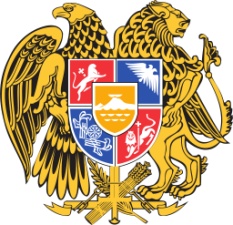 ԵՐԵՎԱՆԻ ՔԱՂԱՔԱՊԵՏԱՐԱՆՀԱՅԱՍՏԱՆԻ ՀԱՆՐԱՊԵՏՈՒԹՅՈՒՆԵՐԵՎԱՆԻ ՔԱՂԱՔԱՊԵՏԱՐԱՆՀԱՅԱՍՏԱՆԻ ՀԱՆՐԱՊԵՏՈՒԹՅՈՒՆԵՐԵՎԱՆԻ ՔԱՂԱՔԱՊԵՏԱՐԱՆՀԱՅԱՍՏԱՆԻ ՀԱՆՐԱՊԵՏՈՒԹՅՈՒՆԵՐԵՎԱՆԻ ՔԱՂԱՔԱՊԵՏԱՐԱՆԵՐԵՎԱՆԻ ԱՐԵՎՄՏՅԱՆ ՕՂԱԿԱՁԵՎ ՃԱՆԱՊԱՐՀԻ ՃԱՆԱՊԱՐՀԱՅԻՆ ՀԱՆԳՈՒՅՑՆԵՐԻ ՇԻՆԱՐԱՐՈՒԹՅՈՒՆ ԲՖԳ, ՔԱՂԱՔԱՅԻՆ ԿԱՅՈՒՆ ԶԱՐԳԱՑՄԱՆ ՆԵՐԴՐՈՒՄԱՅԻՆ ԾՐԱԳՐԻ, ՏՐԱՆՇ 2ԵՐԵՎԱՆԻ ԱՐԵՎՄՏՅԱՆ ՕՂԱԿԱՁԵՎ ՃԱՆԱՊԱՐՀԻ ՃԱՆԱՊԱՐՀԱՅԻՆ ՀԱՆԳՈՒՅՑՆԵՐԻ ՇԻՆԱՐԱՐՈՒԹՅՈՒՆ ԲՖԳ, ՔԱՂԱՔԱՅԻՆ ԿԱՅՈՒՆ ԶԱՐԳԱՑՄԱՆ ՆԵՐԴՐՈՒՄԱՅԻՆ ԾՐԱԳՐԻ, ՏՐԱՆՇ 2ԵՐԵՎԱՆԻ ԱՐԵՎՄՏՅԱՆ ՕՂԱԿԱՁԵՎ ՃԱՆԱՊԱՐՀԻ ՃԱՆԱՊԱՐՀԱՅԻՆ ՀԱՆԳՈՒՅՑՆԵՐԻ ՇԻՆԱՐԱՐՈՒԹՅՈՒՆ ԲՖԳ, ՔԱՂԱՔԱՅԻՆ ԿԱՅՈՒՆ ԶԱՐԳԱՑՄԱՆ ՆԵՐԴՐՈՒՄԱՅԻՆ ԾՐԱԳՐԻ, ՏՐԱՆՇ 2ԵՐԵՎԱՆԻ ԱՐԵՎՄՏՅԱՆ ՕՂԱԿԱՁԵՎ ՃԱՆԱՊԱՐՀԻ ՃԱՆԱՊԱՐՀԱՅԻՆ ՀԱՆԳՈՒՅՑՆԵՐԻ ՇԻՆԱՐԱՐՈՒԹՅՈՒՆ ԲՖԳ, ՔԱՂԱՔԱՅԻՆ ԿԱՅՈՒՆ ԶԱՐԳԱՑՄԱՆ ՆԵՐԴՐՈՒՄԱՅԻՆ ԾՐԱԳՐԻ, ՏՐԱՆՇ 2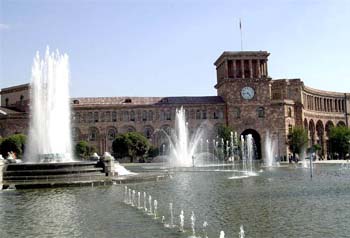 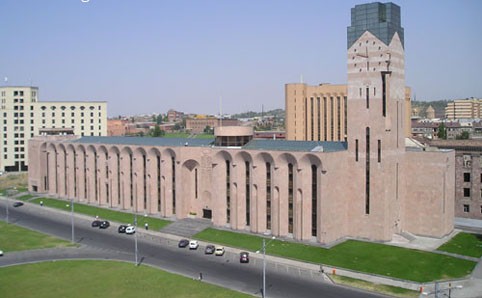 ՀՈՂԻ ՕՏԱՐՄԱՆ ԵՎ ՏԱՐԱԲՆԱԿԵՑՄԱՆ ԾՐԱԳԻՐ Բաբաջանյան-Տիչինա մայրուղիՀՈՂԻ ՕՏԱՐՄԱՆ ԵՎ ՏԱՐԱԲՆԱԿԵՑՄԱՆ ԾՐԱԳԻՐ Բաբաջանյան-Տիչինա մայրուղիՀՈՂԻ ՕՏԱՐՄԱՆ ԵՎ ՏԱՐԱԲՆԱԿԵՑՄԱՆ ԾՐԱԳԻՐ Բաբաջանյան-Տիչինա մայրուղիՀՈՂԻ ՕՏԱՐՄԱՆ ԵՎ ՏԱՐԱԲՆԱԿԵՑՄԱՆ ԾՐԱԳԻՐ Բաբաջանյան-Տիչինա մայրուղիԽորհրդատու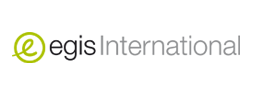 Ֆինանսավորող գործակալություն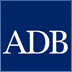 Ասիական զարգացման բանկՖինանսավորող գործակալությունԱսիական զարգացման բանկԻրականացնող մարմին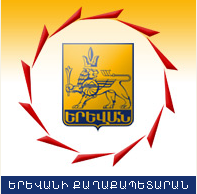 ԱԵԱԱզդեցության ենթակա անձԱԵԸԱզդեցության ենթակա ընտանիքԱԵՏՏԱզդեցության ենթակա տնային տնտեսությունԱԶԲԱսիական զարգացման բանկԱՄԳԱրտաքին մոնիթորինգի գործակալությունԱՄՆ դոլարԱմերիկայի Միացյալ Նահանգների դոլարԱՆՍՌԱԱղքատության նվազեցման և սոցիալական ռազմավարության ամփոփագիրԱՍՀՆԳԱղքատության և սոցիալական հարցերի նախնական գնահատում ԱՔՀԲԴԽԲԼՄԱնվտանգության քաղաքականության հայտարարագիրԲողոքների դիտարկման խումբԲողոքների լուծման մեխանիզմԲՖԳԲազմափուլային ֆինանսավորման գործիքԳՄԳործադիր մարմինԵՔԵրևանի քաղաքապետարանԻԳԻրականացնող մարմինԾԻԳ«Երևանի կառուցապատման ներդրումային ծրագրերի իրականացման գրասենյակ» համայնքային ոչ առևտրային կազմակերպությունԾԿԽԾրագրի կառավարման խորհուրդԾՆՏԱԲԳՀՇՈԾրագրի նախապատրաստման տեխնիկական աջակցության Բացառիկ գերակա հանրային շահ ճանաչելու մասին որոշումՀՀՀայաստանի ՀանրապետությունՀՀ դրամՀայաստանի Հանրապետության դրամՀՕՏՀողի օտարում և տարաբնակեցումՀՕՏԾՀողի օտարման և տարաբնակեցման ծրագիրՀՕՏՇՀՀ կառավարության 2012 թվականի մարտի 7-ի «Քաղաքային կայուն զարգացման ներդրումային ծրագրի՝ հողի օտարման և տարաբնակեցման շրջանակը և փոխհատուցման առանձին տեսակների հաշվարկման կարգը հաստատելու մասին» թիվ 273-Ն որոշմամբ հաստատված «Հողի օտարման և տարաբնակեցման շրջանակ»-ըՄՆՇՎԽՄանրամասն նախագծման և շինարարության վերահսկողության խորհրդատուՄՉՀՄանրամասն չափագրման հետազոտությունՊՇՊարտավորությունների շրջանակըՍՏՀՏԶՆՆՕՇՄՊՍոցիալ-տնտեսական հետազոտությունՏնտեսական զարգացման և ներդրումների նախարարությունՕրինականացման և շտկող միջոցառումների պլանԱզդեցության տեսակըԱԵՏՏ-ներԱԵՏՏ-ներԱԵԱ-ներՆշումներԱզդեցության տեսակըNօ Ըստ ազդեցու-թյան տեսակի Առանց կրկնահաշվարկիԲացար-ձակ NօՆշումներԱ. Ազդեցությունը հողի վրա ըստ իրավական կարգավիճակիԱ. Ազդեցությունը հողի վրա ըստ իրավական կարգավիճակիԱ. Ազդեցությունը հողի վրա ըստ իրավական կարգավիճակիԱ. Ազդեցությունը հողի վրա ըստ իրավական կարգավիճակիԱ. Ազդեցությունը հողի վրա ըստ իրավական կարգավիճակիԱ1. Մասնավոր3232146-Ա2. Համայնքային1119139620 ԱԵՏՏ-ներ ընդգրկված են Ա1-ումԱ3. Պետական հող28271071 ԱԵՏՏ ընդգրկված է Ա1-ումԲ. Ազդեցությունը շենքերի վրաԲ. Ազդեցությունը շենքերի վրաԲ. Ազդեցությունը շենքերի վրաԲ. Ազդեցությունը շենքերի վրաԲ. Ազդեցությունը շենքերի վրաԲ1. Բնակելի շինություններ 5352812 ԱԵՏՏ-ներ ընդգրկված են Ա1-ում
20 ԱԵՏՏ-ներ ընդգրկված են Ա2-ում
16 ԱԵՏՏ-ներ ընդգրկված են Ա3-ումԲ2. Ոչ բնակելի շինություններ811419 ԱԵՏՏ-ներ ընդգրկված են Ա1-ում
56 ԱԵՏՏ-ներ ընդգրկված են Ա2-ում
5 ԱԵՏՏ-ներ ընդգրկված են Ա1-ումԲ3. Շարժական կառույցներ2002 ԱԵՏՏ ընդգրկված է Ա1-ումԲ4. Ցանկապատեր1072726 ԱԵՏՏ-ներ ընդգրկված են Ա1-ում
49 ԱԵՏՏ-ներ ընդգրկված են Ա2-ում
24 ԱԵՏՏ-ներ ընդգրկված են Ա3-ում
5 ԱԵՏՏ-ներ ընդգրկված են Բ1-ում
1 ԱԵՏՏ ընդգրկված է Բ2-ումԳ. Ազդեցությունը ծառերի և մշակաբույսերի վրաԳ. Ազդեցությունը ծառերի և մշակաբույսերի վրաԳ. Ազդեցությունը ծառերի և մշակաբույսերի վրաԳ. Ազդեցությունը ծառերի և մշակաբույսերի վրաԳ. Ազդեցությունը ծառերի և մշակաբույսերի վրաԳ1. Մրգատու ծառեր ու թփեր970018 ԱԵՏՏ-ներ ընդգրկված են Ա1-ում
48 ԱԵՏՏ-ներ ընդգրկված են Ա2-ում
23 ԱԵՏՏ-ներ ընդգրկված են Ա3-ում
5 ԱԵՏՏ-ներ ընդգրկված են Բ1-ում
1 ԱԵՏՏ ընդգրկված է Բ2-ում
2 ԱԵՏՏ-ներ ընդգրկված են Բ 4-ումԳ2. Փայտանյութ տվող ծառեր 43009 ԱԵՏՏ-ներ ընդգրկված են Ա1-ում
27 ԱԵՏՏ-ներ ընդգրկված են Ա2-ում
3 ԱԵՏՏ-ներ ընդգրկված են Ա3-ում
2 ԱԵՏՏ-ներ ընդգրկված են Բ1-ում
2 ԱԵՏՏ-ներ ընդգրկված են Բ 4-ումԳ3. Դեկորատիվ ծառեր, թփեր, ծաղիկներ 67009 ԱԵՏՏ-ներ ընդգրկված են Ա1-ում
24 ԱԵՏՏ-ներ ընդգրկված են Ա2-ում
17 ԱԵՏՏ-ներ ընդգրկված են Ա3-ում
4 ԱԵՏՏ-ներ ընդգրկված են Բ1-ումԳ4. Մշակաբույսեր 55008 ԱԵՏՏ-ներ ընդգրկված են Ա1-ում
24 ԱԵՏՏ-ներ ընդգրկված են Ա2-ում
17 ԱԵՏՏ-ներ ընդգրկված են Ա3-ում
5 ԱԵՏՏ-ներ ընդգրկված են Բ1-ում
1 ԱԵՏՏ ընդգրկված է Բ2-ումԴ. Ազդեցությունը ձեռնարկատիրական գործունեության վրաԴ. Ազդեցությունը ձեռնարկատիրական գործունեության վրաԴ. Ազդեցությունը ձեռնարկատիրական գործունեության վրաԴ. Ազդեցությունը ձեռնարկատիրական գործունեության վրաԴ. Ազդեցությունը ձեռնարկատիրական գործունեության վրաԴ1. Մշտական՝ հարկային հայտարարագրի առկայությամբ 116313 ԱԵՏՏ-ներ ընդգրկված են Ա1-ում
2 ԱԵՏՏ ընդգրկված է Ա2-ումԴ2. Մշտական՝ առանց հարկային հայտարարագրի 43291244 ԱԵՏՏ-ներ ընդգրկված են Ա1-ում
10 ԱԵՏՏ-ներ ընդգրկված են Ա2-ումԴ3. Ժամանակավոր՝ առանց հարկային հայտարարագրի226Ե. Ազդեցությունը զբաղվածության վրաԵ. Ազդեցությունը զբաղվածության վրաԵ. Ազդեցությունը զբաղվածության վրաԵ. Ազդեցությունը զբաղվածության վրաԵ. Ազդեցությունը զբաղվածության վրաԵ. Զբաղվածության մշտական կորուստ86211 ԱԵՏՏ ընդգրկված է Ա1-ում
1 ԱԵՏՏ ընդգրկված է Դ1-ումԶ. ԱԵՏՏ-ների խոցելիությունըԶ. ԱԵՏՏ-ների խոցելիությունըԶ. ԱԵՏՏ-ների խոցելիությունըԶ. ԱԵՏՏ-ների խոցելիությունըԶ. ԱԵՏՏ-ների խոցելիությունըԶ. Խոցելի ԱԵՏՏ-ներ43007 ԱԵՏՏ-ներ ընդգրկված են Ա1-ում
20 ԱԵՏՏ-ներ ընդգրկված են Ա2-ում
11 ԱԵՏՏ-ներ ընդգրկված են Ա3-ում
1 ԱԵՏՏ ընդգրկված է Բ1-ում
1 ԱԵՏՏ ընդգրկված է Բ4-ում
3 ԱԵՏՏ-ներ ընդգրկված են Դ2-ումԷ. Տեղափոխության ազդեցությունԷ. Տեղափոխության ազդեցությունԷ. Տեղափոխության ազդեցությունԷ. Տեղափոխության ազդեցությունԷ. Տեղափոխության ազդեցությունԷ1. Ձեռնարկատիրական գործունեության տեղափոխում56007 ԱԵՏՏ-ներ ընդգրկված են Ա1-ում
12 ԱԵՏՏ-ներ ընդգրկված են Ա2-ում
7 ԱԵՏՏ-ներ ընդգրկված են Դ1-ում
30 ԱԵՏՏ-ներ ընդգրկված են Դ2-ումԷ2. Բնակելի շինությունների տեղափոխում 501610 ԱԵՏՏ-ներ ընդգրկված են Ա1-ում
20 ԱԵՏՏ-ներ ընդգրկված են Ա2-ում 14 ԱԵՏՏ-ներ ընդգրկված են Ա3-ում
5 ԱԵՏՏ-ներ ընդգրկված են Բ1-ում Ընդամենը-202874-Կորստի տեսակըՆկարագրությունԱզդեցության ենթարկված անձինքՓոխհատուցում ստանալու իրավունքները1. Գյուղատնտեսական հողերի կորուստԱԵՏՏ-ներ, որոնք կորցնում են գյուղատնտեսական հողերը՝ անկախ ազդեցության աստիճանիցՍեփականատերՓոխհատուցում` փոխարինման արժեք +15%` շուկայական կամ կադաստրային արժեք (որն ավելի բարձր է): Հողի շուկայի բացակայության դեպքում փոխհատուցումը կիրականացվի հիմք ընդունելով հողի տարեկան արտադրողականությունը` հաշվարկված տարիների այն քանակով, որը կապահովի ԱԵՏՏ-ի կորցրած հողի դիմաց վերականգնումը։1. Գյուղատնտեսական հողերի կորուստԱԵՏՏ-ներ, որոնք կորցնում են գյուղատնտեսական հողերը՝ անկախ ազդեցության աստիճանիցՎարձակալ (համայնքային, պետական)Վարձակալը պետք է ստանա օրինական կարգավիճակ և փոխհատուցվի որպես լիարժեք սեփականատեր` շուկայական կամ կադաստրային արժեքով (որն ավելի բարձր է) կամ նրան պետք է տրվի նոր վարձակալություն։ Եթե դա հնարավոր չէ, ապա նա պետք է ստանա ազդեցության ենթակա հողի շուկայական կամ կադաստրային արժեք (որն ավելի բարձր է)` գումարած 15%-ին համարժեք փոխհատուցում հետևյալ մասնաբաժիններով` մինչև 1 տարի` հողի արժեքի 5%, 2) մինչև 15 տարի` հողի արժեքի 14%, 3) մինչև 25 տարի` հողի արժեքի 20%, 4) 25 և ավելի տարի` հողի արժեքի 25%:1. Գյուղատնտեսական հողերի կորուստԱԵՏՏ-ներ, որոնք կորցնում են գյուղատնտեսական հողերը՝ անկախ ազդեցության աստիճանիցԻրավական կարգավիճակ ստանալու ոչ ենթակա ԱԵՏՏ-ներԱյս ԱԵԱ-ները կստանան վերականգնման նպաստ ազդեցության ենթարկված հողի շուկայական կամ էլ կադաստրային արժեքի (որն ավելի բարձր է) 25% -ի չափով: 2. Ոչ գյուղատնտեսական հողերԱԵՏՏ-ներ, որոնք կորցնում են իրենց հասարակական նշանակության կամ բնակելի հողերըՍեփականատերՓոխհատուցում` փոխարինման արժեք +15%` շուկայական կամ կադաստրային արժեք (որն ավելի բարձր է)2. Ոչ գյուղատնտեսական հողերԱԵՏՏ-ներ, որոնք կորցնում են իրենց հասարակական նշանակության կամ բնակելի հողերըԻրավական կարգավիճակ ստանալու ոչ ենթակա ԱԵՏՏ-ներԱյս ԱԵՏՏ-ները կստանան վերականգնման նպաստ ազդեցության ենթարկված հողի շուկայական կամ էլ կադաստրային արժեքի (որն ավելի բարձր է) 25%-ի չափով: 3. Բնակելի կառույցներԲոլոր ԱԵՏՏ-ները՝ անկախ սեփականության իրավական գրանցման կարգավիճակիցՇինության կորստի դեպքում` դրամական փոխհատուցում փոխարինման ամբողջ արժեքով (շուկայական արժեքից ոչ պակաս) + 15%՝ առանց ամորտիզացիոն մասնահանումների, գործարքի համար ծախսերի և փրկված նյութերի: Մասնակի ազդեցության դեպքում և ԱԵՏՏ համաձայնությամբ` փոխհատուցում տրամադրվում է շինության միայն ազդեցության ենթակա հատվածի, ինչպես նաև շինության վերանորոգման համար (ԱԵԱ-ի համաձայնությամբ): 4. Ոչ բնակելի կառույցներ/գույքԻրավական գրանցման կարգավիճակ ունեցող ԱԵՏՏ-ներՇինության կորստի դեպքում` դրամական փոխհատուցում փոխարինման ամբողջ արժեքով (շուկայական արժեքից ոչ պակաս) + 15%՝ առանց ամորտիզացիոն մասնահանումների, գործարքի համար ծախսերի և փրկված նյութերի: Մասնակի ազդեցության դեպքում և ԱԵՏՏ համաձայնությամբ` փոխհատուցում տրամադրվում է շինության միայն ազդեցության ենթակա հատվածի, ինչպես նաև շինության վերանորոգման համար (ԱԵԱ-ի համաձայնությամբ): 4. Ոչ բնակելի կառույցներ/գույքԻրավական գրանցման կարգավիճակ ունեցող հողի վրա ՀՀ օրենսդրության պահանջների չպահպանմամբ՝ անշարժ գույքի նկատմամբ չգրանցված իրավունքով շինություններ ունեցող ԱԵՏՏ-ներ Շինության կորստի դեպքում` դրամական փոխհատուցում փոխարինման ամբողջ արժեքով (շուկայական արժեքից ոչ պակաս)՝առանց ամորտիզացիոն մասնահանումների, գործարքի համար ծախսերի և փրկված նյութերի:4. Ոչ բնակելի կառույցներ/գույքԻրավական գրանցման կարգավիճակ չունեցող հողի վրա ՀՀ օրենսդրության պահանջների չպահպանմամբ՝ անշարժ գույքի նկատմամբ չգրանցված իրավունքով շինություններ ունեցող ԱԵՏՏ-ներՎերականգնման նպաստ փոխարինման արժեքով (առանց ամորտիզացիոն մասնահանումների և գործարքի համար ծախսերի)` հանած օրինականացման ծախսերը, մինչև շուկայական արժեքի 20%: 5. ԲերքԱզդեցության ենթակա բերքի զանգվածԲոլոր ԱԵՏՏ-ները՝ անկախ իրավական գրանցման կարգավիճակից (ներառյալ իրավական կարգավիճակ ստանալու ենթակա սեփականատեր և կացության որևէ կարգավիճակ չունեցող բնակիչները)Մեկ տարվա բերքի փոխհատուցում՝ հաշվարկված շուկայական գներով ակնկալվող համախառն բերքի համար:6. ԾառերԱզդեցության ենթակա ծառեր Բոլոր ԱԵՏՏ-ները՝ անկախ իրավական գրանցման կարգավիճակից (ներառյալ իրավական կարգավիճակ ստանալու ենթակա սեփականատեր և կացության որևէ կարգավիճակ չունեցող բնակիչները)Շուկայական գներով հաշվարկված դրամական փոխհատուցում՝ հիմնված ծառերի տեսակի, տարիքի և բերքատվության վրա։7. Ձեռնարկատիրական գործունեություն կամ զբաղվածությունՁեռնարկատիրական գործունեություն/զբաղվածություն Բոլոր ԱԵԱ/ԱԵՏՏ-ները՝ անկախ իրավական գրանցման կարգավիճակից (ներառյալ իրավական կարգավիճակ ստանալու ենթակա սեփականատեր և կացության որևէ կարգավիճակ չունեցող բնակիչները)Սեփականատերեր ա. (մշտական ազդեցության դեպքում) դրամական փոխհատուցում 1 տարվա զուտ եկամտի չափով, բ. Ժամանակավոր ազդեցության դեպքում՝ դրամական փոխհատուցում զուտ եկամտի չափով՝ ձեռնարկատիրական գործունեության ընդհատվող ամիսների հաշվարկով` մինչև 1 տարի: Փոխհատուցումը պետք է հիմնված լինի հարկային հայտարարագրի վրա: Հայտարարագրի բացակայության դեպքում ԱԵՏՏ-ը կստանա վերականգնման նպաստ առավելագույն չհարկվող աշխատավարձի չափով` ձեռնարկատիրական գործունեության ընդհատվող ամիսների հաշվարկով` մինչև 1 տարի: Առավելագույն չհարկվող աշխատավարձը հավասար է նվազագույն աշխատավարձին: Մշտական աշխատողներ/աշխատակիցներ. (մշտական ազդեցության դեպքում) վեց ամսվա կորցրած միջին աշխատավարձի չափով գումարի տրամադրում8. Օժանդա-կություն զգալի ազդեցությունների դեպքումԱԵՏՏ-ներ, որոնք կորցնում են գյուղատնտեսական եկամտի 10 և ավելի տոկոսըԶգալի ազդեցության ենթարկված բոլոր ԱԵՏՏ-ները, ներառյալ կացության որևէ կարգավիճակ չունեցող բնակիչները և վարձակալները 1) Զգալի գյուղատնտեսական եկամտի կորուստ ունեցող ԱԵԱ-ներին մեկ տարվա բերքի չափով հավելյալ փոխհատուցում բերքի կորստի դիմաց: 2) վերականգնման նպաստ վերաբնակեցվող ԱԵՏՏ-ներին՝ 6 ամսվա նվազագույն աշխատավարձի չափով 9. Օժանդա-կություն վերաբնակեցման դեպքումՏրանսպորտի և տեղափոխումների ծախսերՏեղահանված բոլոր ԱԵԱ, ներառյալ վարձակալներըՏրանսպորտային և մեկ ամսվա համար կենսապահովման ծախսերը հոգալու համար բավարար գումարների տրամադրում։10. Օժանդա-կություն խոցելի անձանցԱղքատության սահմանագծից ցածր կենսամակարդակ ունեցող և (կամ) կանանց և (կամ) տարեց անձանց կողմից ղեկավարվող ԱԵՏՏ6 ամսվա նվազագույն աշխատավարձի չափով դրամական օժանդակության տրամադրում: Ծրագրի իրականացման հետ կապված աշխատատեղերի համար ընտրություն կատարելիս այս անձանց պետք է առաջնայնություն տալ։11. Ժամանակավոր ազդեցությունԲոլոր ԱԵՏՏ-ներըՊատշաճ վարձակալություն և վերականգնման աջակցություն կտրամադրվի ժամանակավոր ազդեցություն կրող գույքի/սեփականության համար:12. Ժամանակավոր ազդեցություն հաղորդուղիների տեղափոխման հետևանքովԻրավական կարգավիճակի հիման վրա ԱԵՏՏ-ների բոլոր կորուստները ՍեփականատերերՓոխհատուցում կտրամադրվի թե՛ հողի, թե՛ բարելավումների դիմաց, ինչպես մշտական ազդեցությունների դեպքում է:12. Ժամանակավոր ազդեցություն հաղորդուղիների տեղափոխման հետևանքովԻրավական կարգավիճակի հիման վրա ԱԵՏՏ-ների բոլոր կորուստները Օրինականացման ենթակա չհանդիսացող ԱԵՏՏ-ներՓոխհատուցում կվճարվի միայն ազդեցության ենթակա հողի վրա օգտագործողի կողմից արված բարելավումների համար, ինչպիսիք են` ծառերը, մշակաբույսերը, ցանկապատերը և այլն: Նման դեպքերում օգտագործողները նպաստ չեն ստանա ՀՀ օրենսդրության պահանջների չպահպանմամբ` անշարժ գույքի նկատմամբ չգրանցված իրավունքով օգտագործվող հողի դիմաց, այնուամենայնիվ, այդ հողակտորները պետք է ծածկվեն և վերադարձվեն օգտագործողին13. ՀՕՏ չնախա-տեսված ազդեցու-թյուններ, եթե այդպիսիք լինենԾրագրի իրականացման ընթացքում ԵՔ-ն կանդրադառնա չնախատեսված ազդեցություններին և կհոգա դրանց հետ կապված փոխհատուցումը/վերականգնումը՝ ըստ վերոհիշյալ պայմանների: NօԱռաջադրանքը/անվանումըՊատասխանատվությունըՊատասխանատվությունըՍկիզբըԱվարտըNօՀՕՏԾ-Ի ԻՐԱԿԱՆԱՑՈՒՄԸՀՕՏԾ-Ի ԻՐԱԿԱՆԱՑՈՒՄԸ30.05.201730.05.201727.11.2017 1ՀՕՏ բյուջեի տրամադրումը ԵՔ-ին	ՖՆՖՆ30.05.201730.05.2017 2Հարկադիր օտարման հնարավոր դեպքերի բացահայտումԾԻԳԾԻԳ31.05.201729.08.2017 3Նախնական պայմանագրերի ուղարկում ԱԵԱ-ներինԾԻԳԾԻԳ20.06.201730.06.2017 4Պայմանագրերի ստորագրումԾԻԳԾԻԳ21.06.201728.09.2017 5Փոխհատուցման տրամադրումԾԻԳԾԻԳ22.06.201710.10.2017 6Հարկադիր օտարման վերջնականացում, հարկադիր օտարման դեպքերի վերաբերյալ դատական որոշումների տրամադրումԾԻԳԾԻԳ28.09.201727.12.2017 7ՀՕՏԾ Համապատասխանության հաշվետվության պատրաստում ԱՄԳԱՄԳ31.05.201720.10.2017 8ՀՕՏԾ Համապատասխանության նախնական հաշվետվության հանձնումը ԱԶԲ-ինԾԻԳԾԻԳ21.10.201726.10.2017 9ԱԶԲ-ի կողմից ՀՕՏԾ Համապատասխանության հաշվետվության դիտարկումըԱԶԲԱԶԲ27.10.201711.11.2017 10ՀՕՏԾ Համապատասխանության վերջնական հաշվետվության հանձնումը ԱԶԲ-ինԾԻԳԾԻԳ16.11.201719.11.2017 11ԱԶԲ-ի կողմից ՀՕՏԾ Համապատասխանության հաշվետվության հաստատումըԱԶԲԱԶԲ19.11.201725.11.2017 12Շինհրապարակի հանձնումը ԿապալառուինԾԻԳԾԻԳ26.11.201726.11.2017 13Շինարարական աշխատանքների մեկնարկըԿապալառուԿապալառու27.11.201727.11.2017 14ՄոնիթորինգԾԻԳ/ԱՄԳԾԻԳ/ԱՄԳԸնթացիկԸնթացիկ 15Բողոքների լուծումԾԻԳԾԻԳԸնթացիկԸնթացիկԾրագիր/ՏրանշՀատվածԱնվանումըԵրկարությունըԾրագիր 1/Տրանշ1Հ1Արշակունյաց փողոց1, 280 մԾրագիր 1/Տրանշ1Հ 2Նոր Շիրակի փողոց3, 200 մԾրագիր 1/Տրանշ1Հ 3Արտաշատի խճուղի3, 200 մԾրագիր 1/Տրանշ1Հ 4Հյուսիս-հարավ ճանապարհային միջանցք/Փոխհատում3, 200 մԾրագիր 2/Տրանշ2Հ 5Արգավանդ-Նոր Շիրակի փողոց1,350 մԾրագիր 2/Տրանշ2Հ 6Բաբաջանյան-Տիչինա2,200 մԾրագիր 2/Տրանշ2Հ 7Տիչինա-Հին Սիլիկյան2,000 մԾրագիր 2/Տրանշ2Հ 8Հին Սիլիկյան-Աշտարակ մայրուղի2,300 մԾրագիր 2/Տրանշ2Հ 9Դավթաշեն-Աշտարակ մայրուղի2,240 մՀողի տեսակըՀողի տեսակըԲնակելի*Բնակելի*Պտղատու այգիՊտղատու այգիՀասարակական**Հասարակական**Խառը կառուցապատման***Խառը կառուցապատման***Արդյունաբերական****Արդյունաբերական****ԸնդամենըԸնդամենըՆշումներՀողի տեսակըՀողի տեսակըՀողակտոր-ներըԱզդեցության ենթակա տարածքըՀողակտոր-ներըԱզդեցության ենթակա տարածքըՀողակտոր-ներըԱզդեցության ենթակա տարածքըՀողակտոր-ներըԱզդեցության ենթակա տարածքըՀողակտոր-ներըԱզդեցության ենթակա տարածքըՀողակտոր-ներըԱզդեցության ենթակա տարածքըՆշումներՀողի տեսակըՀողի տեսակըNօմ2Nօմ2Nօմ2Nօմ2Nօմ2Nօմ2ՆշումներԱ. ՀամայնքայինՀՀ օրենսդրության պահանջների չպահպանմամբ՝ անշարժ գույքի նկատմամբ չգրանցված իրավունքով օգտագործվող7012,818.25204,572.36316,373.54--1139.7012223,903.85-Ա. ՀամայնքայինՎարձակալված----160.80----160.80-Բ. Պետական հողեր(ՀՀ)ՀՀ օրենսդրության պահանջների չպահպանմամբ՝ անշարժ գույքի նկատմամբ չգրանցված իրավունքով օգտագործվող197,016.32103,460.73------2910,477.05-Ենթաընդհանուր (Ա+Բ)Ենթաընդհանուր (Ա+Բ)8919,834.57308,033.09326,434.34--1139.7015234,441.70-Գ. ՄասնավորՍեփական144,042.34--136,156.402256.53312,783.673223,238.94-Գ. ՄասնավորՕՇՄՊ ներքո գույքեր----2788.74----2788.74Սեփականության վկայականի և կադաստրային քարտեզի միջև առկա է հողամասի կոորդինատների անհամապատասխանություն: Ազդեցության ենթակա տարածքը կարող է փոխվել կոորդինատների ուղղումից հետո: Ենթաընդհանուր ԳԵնթաընդհանուր Գ144,042.34--156,945.142256.53312,783.673424,027.68-ԸնդամենըԸնդամենը10323,876.91308,033.094713,379.482256.53412,923.3718658,469.38-*41 հողակտոր ունի բնակելի նշանակություն, 10 հողակտոր օգտագործվում է այգեգործական նպատակներով ժամանակավոր կացության համար, 41 հողակտոր օգտագործվում է որպես ավտոտնակ, 9-ը ազդեցության չենթարկվող բնակելի տներին հարակից հողի մաս են կազմում, և 2 հողակտոր չի օգտագործվում:**45 հողակտոր ունի ձեռնարկատիրական նշանակություն, 1 հողակտոր օգտագործվում է որպես ավտոկայանատեղի առանց վերաբնակեցման ձեռնարկատիրական գործունեության համար, և 1-ն օգտագործվում է որպես հիվանդանոց: ***2 հողակտոր չի օգտագործվում:****3 հողակտոր չի օգտագործվում, իսկ 1-ը ծառայում է որպես հանգստի սենյակ ոսկու գործարանի աշխատակազմի համար:*41 հողակտոր ունի բնակելի նշանակություն, 10 հողակտոր օգտագործվում է այգեգործական նպատակներով ժամանակավոր կացության համար, 41 հողակտոր օգտագործվում է որպես ավտոտնակ, 9-ը ազդեցության չենթարկվող բնակելի տներին հարակից հողի մաս են կազմում, և 2 հողակտոր չի օգտագործվում:**45 հողակտոր ունի ձեռնարկատիրական նշանակություն, 1 հողակտոր օգտագործվում է որպես ավտոկայանատեղի առանց վերաբնակեցման ձեռնարկատիրական գործունեության համար, և 1-ն օգտագործվում է որպես հիվանդանոց: ***2 հողակտոր չի օգտագործվում:****3 հողակտոր չի օգտագործվում, իսկ 1-ը ծառայում է որպես հանգստի սենյակ ոսկու գործարանի աշխատակազմի համար:*41 հողակտոր ունի բնակելի նշանակություն, 10 հողակտոր օգտագործվում է այգեգործական նպատակներով ժամանակավոր կացության համար, 41 հողակտոր օգտագործվում է որպես ավտոտնակ, 9-ը ազդեցության չենթարկվող բնակելի տներին հարակից հողի մաս են կազմում, և 2 հողակտոր չի օգտագործվում:**45 հողակտոր ունի ձեռնարկատիրական նշանակություն, 1 հողակտոր օգտագործվում է որպես ավտոկայանատեղի առանց վերաբնակեցման ձեռնարկատիրական գործունեության համար, և 1-ն օգտագործվում է որպես հիվանդանոց: ***2 հողակտոր չի օգտագործվում:****3 հողակտոր չի օգտագործվում, իսկ 1-ը ծառայում է որպես հանգստի սենյակ ոսկու գործարանի աշխատակազմի համար:*41 հողակտոր ունի բնակելի նշանակություն, 10 հողակտոր օգտագործվում է այգեգործական նպատակներով ժամանակավոր կացության համար, 41 հողակտոր օգտագործվում է որպես ավտոտնակ, 9-ը ազդեցության չենթարկվող բնակելի տներին հարակից հողի մաս են կազմում, և 2 հողակտոր չի օգտագործվում:**45 հողակտոր ունի ձեռնարկատիրական նշանակություն, 1 հողակտոր օգտագործվում է որպես ավտոկայանատեղի առանց վերաբնակեցման ձեռնարկատիրական գործունեության համար, և 1-ն օգտագործվում է որպես հիվանդանոց: ***2 հողակտոր չի օգտագործվում:****3 հողակտոր չի օգտագործվում, իսկ 1-ը ծառայում է որպես հանգստի սենյակ ոսկու գործարանի աշխատակազմի համար:*41 հողակտոր ունի բնակելի նշանակություն, 10 հողակտոր օգտագործվում է այգեգործական նպատակներով ժամանակավոր կացության համար, 41 հողակտոր օգտագործվում է որպես ավտոտնակ, 9-ը ազդեցության չենթարկվող բնակելի տներին հարակից հողի մաս են կազմում, և 2 հողակտոր չի օգտագործվում:**45 հողակտոր ունի ձեռնարկատիրական նշանակություն, 1 հողակտոր օգտագործվում է որպես ավտոկայանատեղի առանց վերաբնակեցման ձեռնարկատիրական գործունեության համար, և 1-ն օգտագործվում է որպես հիվանդանոց: ***2 հողակտոր չի օգտագործվում:****3 հողակտոր չի օգտագործվում, իսկ 1-ը ծառայում է որպես հանգստի սենյակ ոսկու գործարանի աշխատակազմի համար:*41 հողակտոր ունի բնակելի նշանակություն, 10 հողակտոր օգտագործվում է այգեգործական նպատակներով ժամանակավոր կացության համար, 41 հողակտոր օգտագործվում է որպես ավտոտնակ, 9-ը ազդեցության չենթարկվող բնակելի տներին հարակից հողի մաս են կազմում, և 2 հողակտոր չի օգտագործվում:**45 հողակտոր ունի ձեռնարկատիրական նշանակություն, 1 հողակտոր օգտագործվում է որպես ավտոկայանատեղի առանց վերաբնակեցման ձեռնարկատիրական գործունեության համար, և 1-ն օգտագործվում է որպես հիվանդանոց: ***2 հողակտոր չի օգտագործվում:****3 հողակտոր չի օգտագործվում, իսկ 1-ը ծառայում է որպես հանգստի սենյակ ոսկու գործարանի աշխատակազմի համար:*41 հողակտոր ունի բնակելի նշանակություն, 10 հողակտոր օգտագործվում է այգեգործական նպատակներով ժամանակավոր կացության համար, 41 հողակտոր օգտագործվում է որպես ավտոտնակ, 9-ը ազդեցության չենթարկվող բնակելի տներին հարակից հողի մաս են կազմում, և 2 հողակտոր չի օգտագործվում:**45 հողակտոր ունի ձեռնարկատիրական նշանակություն, 1 հողակտոր օգտագործվում է որպես ավտոկայանատեղի առանց վերաբնակեցման ձեռնարկատիրական գործունեության համար, և 1-ն օգտագործվում է որպես հիվանդանոց: ***2 հողակտոր չի օգտագործվում:****3 հողակտոր չի օգտագործվում, իսկ 1-ը ծառայում է որպես հանգստի սենյակ ոսկու գործարանի աշխատակազմի համար:*41 հողակտոր ունի բնակելի նշանակություն, 10 հողակտոր օգտագործվում է այգեգործական նպատակներով ժամանակավոր կացության համար, 41 հողակտոր օգտագործվում է որպես ավտոտնակ, 9-ը ազդեցության չենթարկվող բնակելի տներին հարակից հողի մաս են կազմում, և 2 հողակտոր չի օգտագործվում:**45 հողակտոր ունի ձեռնարկատիրական նշանակություն, 1 հողակտոր օգտագործվում է որպես ավտոկայանատեղի առանց վերաբնակեցման ձեռնարկատիրական գործունեության համար, և 1-ն օգտագործվում է որպես հիվանդանոց: ***2 հողակտոր չի օգտագործվում:****3 հողակտոր չի օգտագործվում, իսկ 1-ը ծառայում է որպես հանգստի սենյակ ոսկու գործարանի աշխատակազմի համար:*41 հողակտոր ունի բնակելի նշանակություն, 10 հողակտոր օգտագործվում է այգեգործական նպատակներով ժամանակավոր կացության համար, 41 հողակտոր օգտագործվում է որպես ավտոտնակ, 9-ը ազդեցության չենթարկվող բնակելի տներին հարակից հողի մաս են կազմում, և 2 հողակտոր չի օգտագործվում:**45 հողակտոր ունի ձեռնարկատիրական նշանակություն, 1 հողակտոր օգտագործվում է որպես ավտոկայանատեղի առանց վերաբնակեցման ձեռնարկատիրական գործունեության համար, և 1-ն օգտագործվում է որպես հիվանդանոց: ***2 հողակտոր չի օգտագործվում:****3 հողակտոր չի օգտագործվում, իսկ 1-ը ծառայում է որպես հանգստի սենյակ ոսկու գործարանի աշխատակազմի համար:*41 հողակտոր ունի բնակելի նշանակություն, 10 հողակտոր օգտագործվում է այգեգործական նպատակներով ժամանակավոր կացության համար, 41 հողակտոր օգտագործվում է որպես ավտոտնակ, 9-ը ազդեցության չենթարկվող բնակելի տներին հարակից հողի մաս են կազմում, և 2 հողակտոր չի օգտագործվում:**45 հողակտոր ունի ձեռնարկատիրական նշանակություն, 1 հողակտոր օգտագործվում է որպես ավտոկայանատեղի առանց վերաբնակեցման ձեռնարկատիրական գործունեության համար, և 1-ն օգտագործվում է որպես հիվանդանոց: ***2 հողակտոր չի օգտագործվում:****3 հողակտոր չի օգտագործվում, իսկ 1-ը ծառայում է որպես հանգստի սենյակ ոսկու գործարանի աշխատակազմի համար:*41 հողակտոր ունի բնակելի նշանակություն, 10 հողակտոր օգտագործվում է այգեգործական նպատակներով ժամանակավոր կացության համար, 41 հողակտոր օգտագործվում է որպես ավտոտնակ, 9-ը ազդեցության չենթարկվող բնակելի տներին հարակից հողի մաս են կազմում, և 2 հողակտոր չի օգտագործվում:**45 հողակտոր ունի ձեռնարկատիրական նշանակություն, 1 հողակտոր օգտագործվում է որպես ավտոկայանատեղի առանց վերաբնակեցման ձեռնարկատիրական գործունեության համար, և 1-ն օգտագործվում է որպես հիվանդանոց: ***2 հողակտոր չի օգտագործվում:****3 հողակտոր չի օգտագործվում, իսկ 1-ը ծառայում է որպես հանգստի սենյակ ոսկու գործարանի աշխատակազմի համար:*41 հողակտոր ունի բնակելի նշանակություն, 10 հողակտոր օգտագործվում է այգեգործական նպատակներով ժամանակավոր կացության համար, 41 հողակտոր օգտագործվում է որպես ավտոտնակ, 9-ը ազդեցության չենթարկվող բնակելի տներին հարակից հողի մաս են կազմում, և 2 հողակտոր չի օգտագործվում:**45 հողակտոր ունի ձեռնարկատիրական նշանակություն, 1 հողակտոր օգտագործվում է որպես ավտոկայանատեղի առանց վերաբնակեցման ձեռնարկատիրական գործունեության համար, և 1-ն օգտագործվում է որպես հիվանդանոց: ***2 հողակտոր չի օգտագործվում:****3 հողակտոր չի օգտագործվում, իսկ 1-ը ծառայում է որպես հանգստի սենյակ ոսկու գործարանի աշխատակազմի համար:*41 հողակտոր ունի բնակելի նշանակություն, 10 հողակտոր օգտագործվում է այգեգործական նպատակներով ժամանակավոր կացության համար, 41 հողակտոր օգտագործվում է որպես ավտոտնակ, 9-ը ազդեցության չենթարկվող բնակելի տներին հարակից հողի մաս են կազմում, և 2 հողակտոր չի օգտագործվում:**45 հողակտոր ունի ձեռնարկատիրական նշանակություն, 1 հողակտոր օգտագործվում է որպես ավտոկայանատեղի առանց վերաբնակեցման ձեռնարկատիրական գործունեության համար, և 1-ն օգտագործվում է որպես հիվանդանոց: ***2 հողակտոր չի օգտագործվում:****3 հողակտոր չի օգտագործվում, իսկ 1-ը ծառայում է որպես հանգստի սենյակ ոսկու գործարանի աշխատակազմի համար:*41 հողակտոր ունի բնակելի նշանակություն, 10 հողակտոր օգտագործվում է այգեգործական նպատակներով ժամանակավոր կացության համար, 41 հողակտոր օգտագործվում է որպես ավտոտնակ, 9-ը ազդեցության չենթարկվող բնակելի տներին հարակից հողի մաս են կազմում, և 2 հողակտոր չի օգտագործվում:**45 հողակտոր ունի ձեռնարկատիրական նշանակություն, 1 հողակտոր օգտագործվում է որպես ավտոկայանատեղի առանց վերաբնակեցման ձեռնարկատիրական գործունեության համար, և 1-ն օգտագործվում է որպես հիվանդանոց: ***2 հողակտոր չի օգտագործվում:****3 հողակտոր չի օգտագործվում, իսկ 1-ը ծառայում է որպես հանգստի սենյակ ոսկու գործարանի աշխատակազմի համար:*41 հողակտոր ունի բնակելի նշանակություն, 10 հողակտոր օգտագործվում է այգեգործական նպատակներով ժամանակավոր կացության համար, 41 հողակտոր օգտագործվում է որպես ավտոտնակ, 9-ը ազդեցության չենթարկվող բնակելի տներին հարակից հողի մաս են կազմում, և 2 հողակտոր չի օգտագործվում:**45 հողակտոր ունի ձեռնարկատիրական նշանակություն, 1 հողակտոր օգտագործվում է որպես ավտոկայանատեղի առանց վերաբնակեցման ձեռնարկատիրական գործունեության համար, և 1-ն օգտագործվում է որպես հիվանդանոց: ***2 հողակտոր չի օգտագործվում:****3 հողակտոր չի օգտագործվում, իսկ 1-ը ծառայում է որպես հանգստի սենյակ ոսկու գործարանի աշխատակազմի համար:ԱնվանումըՆյութըNօԸնդամենըՀողա-կտորներԱնվանումըՆյութըNօմ2NօԱ. ՏունԱ. ՏունԱ. ՏունԱ. ՏունԱ. ՏունԲնակելի տունՔար, փայտ, մետաղ392,596.9335ՏնակՄետաղ, Քար17219.9812Ենթաընդհանուր (Ա)-562,816.9147Բ. Օժանդակ շինությունԲ. Օժանդակ շինությունԲ. Օժանդակ շինությունԲ. Օժանդակ շինությունԲ. Օժանդակ շինությունԲ1. Օժանդակ շինություններ ազդեցության ենթակա հիմնական շենքերովԲ1. Օժանդակ շինություններ ազդեցության ենթակա հիմնական շենքերովԲ1. Օժանդակ շինություններ ազդեցության ենթակա հիմնական շենքերովԲ1. Օժանդակ շինություններ ազդեցության ենթակա հիմնական շենքերովԲ1. Օժանդակ շինություններ ազդեցության ենթակա հիմնական շենքերովՏնակՄետաղ18.541ԼողավազանՄիաձույլ ե/բ114.641ԾածկՄետաղ, Փայտ, Քար28346.3941ՀավաբունՔար, Մետաղ, 445.341ՀորՔար11.541ՏաղավարՄետաղ13.541Շան բունՄետաղ324.941ՆերքնագավիթՔար119.141ՍանհանգույցՔար1336.541ԼոգարանՔար, Մետաղ 1241Սեպտիկ հորՔար52041ՀիմքՄիաձույլ ե/բ167.741ԱվտոտնակՄետաղ11941Օժանդակ շինությունՔար, փայտ21363.8141Անավարտ շինությունՔար111.741Ենթաընդհանուր (Բ1)-83984.541Բ2 ԱԵՏՏ-ների օժանդակ շինություններ առանց բնակելի շենքերի կորստիԲ2 ԱԵՏՏ-ների օժանդակ շինություններ առանց բնակելի շենքերի կորստիԲ2 ԱԵՏՏ-ների օժանդակ շինություններ առանց բնակելի շենքերի կորստիԲ2 ԱԵՏՏ-ների օժանդակ շինություններ առանց բնակելի շենքերի կորստիԲ2 ԱԵՏՏ-ների օժանդակ շինություններ առանց բնակելի շենքերի կորստիԱվտոտնակՔար283.35ԾածկՄետաղ119.25Անավարտ շինությունՔար16.445ՍանհանգույցՔար, Փայտ22.55Օժանդակ շինությունՔար17.45Ենթաընդհանուր (Բ2)-7118.845Ենթաընդհանուր (Բ1+Բ2)-901,103.3446Ընդամենը-1463,920.2554Շինության տեսակըNօՀՀ օրենսդրության պահանջների պահպանմամբ` անշարժ գույքի նկատմամբ գրանցված իրավունքով օգտագործվող մ2ՀՀ օրենսդրության պահանջների չպահպանմամբ անշարժ գույքի նկատմամբ չգրանցված իրավունքով օգտագործվող մ2Ընդամենը մ2Հողա-կտորների NօՇինության տեսակըNօՀՀ օրենսդրության պահանջների պահպանմամբ` անշարժ գույքի նկատմամբ գրանցված իրավունքով օգտագործվող մ2ՀՀ օրենսդրության պահանջների չպահպանմամբ անշարժ գույքի նկատմամբ չգրանցված իրավունքով օգտագործվող մ2Ընդամենը մ2Հողա-կտորների NօԱ. Ոչ ձեռնարկատիրական շինություններ88868.111135.242003.3559Բ. Ձեռնարկատիրական շինություններ առանց ձեռնարկատիրական գործունեության դադարեցման910.7195.1205.84Գ. Ձեռնարկատիրական շինություններ ձեռնարկատիրական գործունեության դադարեցմամբ681788.21238.13026.329Ընդամենը1652,667.012,568.445,235.4592NօՇինության տեսակըՆյութըNօՀՀ օրենսդրության պահանջների պահպանմամբ` անշարժ գույքի նկատմամբ գրանցված իրավունքով օգտագործվող մ2ՀՀ օրենսդրության պահանջների չպահպանմամբ անշարժ գույքի նկատմամբ չգրանցված իրավունքով օգտագործվող մ2Ընդամենը մ2Հողա-կտորների NօNօՇինության տեսակըՆյութըNօՀՀ օրենսդրության պահանջների պահպանմամբ` անշարժ գույքի նկատմամբ գրանցված իրավունքով օգտագործվող մ2ՀՀ օրենսդրության պահանջների չպահպանմամբ անշարժ գույքի նկատմամբ չգրանցված իրավունքով օգտագործվող մ2Ընդամենը մ2Հողա-կտորների Nօ1Ավտոտեխսպասարկման դիտահոր անձնական օգտագործման համարՔար1-3.503.50592ԱվտոտնակՔար, Միաձույլ ե/բ սալիկներ, մետաղ40123.70735.27858.97593Գազի կարգավորման չգործող կայանՔար2256.23-256.23594ԾածկՄետաղ, Քար14-227.91227.91595Անավարտ շինությունՔար1-24.9024.90596ՀորՔար15132.2547.75180.00597ՆկուղՄիաձույլ ե/բ1-5.405.40598Շան բունՄետաղ1-6.006.00599Չգործող խանութՄետաղ1-12.2012.205910ՍանհանգույցՔար, Մետաղ,Փայտ3-5.005.005911Չգործող շինությունՔար, Աղյուս1165.75-165.755912ԽորդանոցՔար, Մետաղ4-48.3048.305913Օժանդակ շինությունՔար2-19.0119.015914ԱնցակետՔար140.96-40.965915ՌմբապաստարանՔար, Միաձույլ ե/բ1149.22-149.2259ԸնդամենըԸնդամենըԸնդամենը88868.111,135.242,003.3559*40,96 մ2 անցակետը և 149,22 մ2 ռմբապաստարանը պատկանում են «Արմենիկում» ՓԲԸ-ին (հիվանդանոց), որոնց դիմաց փոխհատուցումը չի հաշվարկվել, քանի որ շինարարության փուլում դրանք պետք է վերակառուցվեն: *40,96 մ2 անցակետը և 149,22 մ2 ռմբապաստարանը պատկանում են «Արմենիկում» ՓԲԸ-ին (հիվանդանոց), որոնց դիմաց փոխհատուցումը չի հաշվարկվել, քանի որ շինարարության փուլում դրանք պետք է վերակառուցվեն: *40,96 մ2 անցակետը և 149,22 մ2 ռմբապաստարանը պատկանում են «Արմենիկում» ՓԲԸ-ին (հիվանդանոց), որոնց դիմաց փոխհատուցումը չի հաշվարկվել, քանի որ շինարարության փուլում դրանք պետք է վերակառուցվեն: *40,96 մ2 անցակետը և 149,22 մ2 ռմբապաստարանը պատկանում են «Արմենիկում» ՓԲԸ-ին (հիվանդանոց), որոնց դիմաց փոխհատուցումը չի հաշվարկվել, քանի որ շինարարության փուլում դրանք պետք է վերակառուցվեն: *40,96 մ2 անցակետը և 149,22 մ2 ռմբապաստարանը պատկանում են «Արմենիկում» ՓԲԸ-ին (հիվանդանոց), որոնց դիմաց փոխհատուցումը չի հաշվարկվել, քանի որ շինարարության փուլում դրանք պետք է վերակառուցվեն: *40,96 մ2 անցակետը և 149,22 մ2 ռմբապաստարանը պատկանում են «Արմենիկում» ՓԲԸ-ին (հիվանդանոց), որոնց դիմաց փոխհատուցումը չի հաշվարկվել, քանի որ շինարարության փուլում դրանք պետք է վերակառուցվեն: *40,96 մ2 անցակետը և 149,22 մ2 ռմբապաստարանը պատկանում են «Արմենիկում» ՓԲԸ-ին (հիվանդանոց), որոնց դիմաց փոխհատուցումը չի հաշվարկվել, քանի որ շինարարության փուլում դրանք պետք է վերակառուցվեն: *40,96 մ2 անցակետը և 149,22 մ2 ռմբապաստարանը պատկանում են «Արմենիկում» ՓԲԸ-ին (հիվանդանոց), որոնց դիմաց փոխհատուցումը չի հաշվարկվել, քանի որ շինարարության փուլում դրանք պետք է վերակառուցվեն: Ձեռնարկատիրական գործունեության կողմից զբաղեցված ազդեցության ենթակա շինություններՇինության տեսակըՆյութըNօՀՀ օրենսդրության պահանջների պահպանմամբ` անշարժ գույքի նկատմամբ գրանցված իրավունքով օգտագործվողմ2ՀՀ օրենսդրության պահանջների չպահպանմամբ անշարժ գույքի նկատմամբ չգրանցված իրավունքով օգտագործվող մ2Ընդամենը մ2Հողա-կտորների Nօ Ձեռնարկատիրական գործունեության կողմից զբաղեցված ազդեցության ենթակա շինություններՇինության տեսակըՆյութըNօՀՀ օրենսդրության պահանջների պահպանմամբ` անշարժ գույքի նկատմամբ գրանցված իրավունքով օգտագործվողմ2ՀՀ օրենսդրության պահանջների չպահպանմամբ անշարժ գույքի նկատմամբ չգրանցված իրավունքով օգտագործվող մ2Ընդամենը մ2Հողա-կտորների Nօ Ա1. Ձեռնարկատիրական շինություններ առանց ձեռնարկատիրական գործունեության դադարեցմանԱ1. Ձեռնարկատիրական շինություններ առանց ձեռնարկատիրական գործունեության դադարեցմանԱ1. Ձեռնարկատիրական շինություններ առանց ձեռնարկատիրական գործունեության դադարեցմանԱ1. Ձեռնարկատիրական շինություններ առանց ձեռնարկատիրական գործունեության դադարեցմանԱ1. Ձեռնարկատիրական շինություններ առանց ձեռնարկատիրական գործունեության դադարեցմանԱ1. Ձեռնարկատիրական շինություններ առանց ձեռնարկատիրական գործունեության դադարեցմանԱ1. Ձեռնարկատիրական շինություններ առանց ձեռնարկատիրական գործունեության դադարեցմանԱ1. Ձեռնարկատիրական շինություններ առանց ձեռնարկատիրական գործունեության դադարեցման1ԿոլեկտորՔար1-1.61.621ՀորԽճաքար, Լիցք2-10410421Կառավարման սենյակՔար1-5.15.121ՆերքնագավիթՄետաղական ցանց1-7.17.121Կշեռքի հորՔար, Միաձույլ ե/բ1-68.468.422ՊահակատունՄետաղ110.7-10.713ԾածկՓայտ2-8.98.91Ենթաընդհանուր (Ա1)Ենթաընդհանուր (Ա1)Ենթաընդհանուր (Ա1)910.7195.1205.84Ա2. Ձեռնարկատիրական շինություններ ձեռնարկատիրական գործունեության դադարեցմամբԱ2. Ձեռնարկատիրական շինություններ ձեռնարկատիրական գործունեության դադարեցմամբԱ2. Ձեռնարկատիրական շինություններ ձեռնարկատիրական գործունեության դադարեցմամբԱ2. Ձեռնարկատիրական շինություններ ձեռնարկատիրական գործունեության դադարեցմամբԱ2. Ձեռնարկատիրական շինություններ ձեռնարկատիրական գործունեության դադարեցմամբԱ2. Ձեռնարկատիրական շինություններ ձեռնարկատիրական գործունեության դադարեցմամբԱ2. Ձեռնարկատիրական շինություններ ձեռնարկատիրական գործունեության դադարեցմամբԱ2. Ձեռնարկատիրական շինություններ ձեռնարկատիրական գործունեության դադարեցմամբ3Ավտոլվացման կայանՔար1-96.596.511Կոշկակարի կրպակՄետաղ1-4414Ավտոտեխսպասարկման կայանՔար1113.3-113.314Տեխսպասարկման հորՔար3-13.813.8110Ավտոտեխսպասարկման կայանՔար242115.3436.3210Տեխսպասարկման հորՔար3-17.117.1210ՍանհանգույցՔար1-2.12.1210Օժանդակ շինությունՔար1-2.62.621Պահեստամասերի խանութՔար1-48.5748.5713Պահեստամասերի խանութՔար1-11.4511.4513Ավտոտեխսպասարկման կայանՔար1-72.972.913Մետաղական տնակՄետաղ1-121213Տեխսպասարկման հորՔար1-3.83.812Ավտոտեխսպասարկման կայանՔար1-767612ՍանհանգույցՔար1-1.51.512Տեխսպասարկման հորՔար1-3.83.812Սեպտիկ հորՔար2-2212Ջրաչափի հորՔար2-1111Ապամոնտաժման կետՔար2-46.5546.5521Տեխսպասարկման հորՔար1-3.93.921Սեպտիկ հորՔար1-1121ԾածկՄետաղ1-181823Ավտոսպասարկման կայանՔար1-129.09129.0912Սպասարկման սրահՔար1192.40-192.422Տեխսպասարկման հորՔար1-4422Սեպտիկ հորՔար1-1122Ջրաչափի դիտահորՔար1-1121Ավտոսպասարկման կայանՔար, մետաղ1-555511Ավտոսպասարկման կայանՔար, մետաղ1-555516ԳրասենյակՔար1188.60-188.626Մետաղական տնակՄետաղ1-27.127.126ՍանհանգույցԲլոկ1-4426ՀորԲլոկ1-1123Ավտոտեխսպասարկման կայանՔար1-123.03123.0311ԾածկՄետաղ1-115.1115.121Օժանդակ շինությունՔար, Մետաղ1-15.115.121Տեխսպասարկման հորՔար1-8.68.621Մետաղական տնակՄետաղ1-23.223.226Ավտոտեխսպասարկման կայանՔար1287.90-287.916ՍանհանգույցՔար1-4416ՀորՔար3-141412Ավտոտեխսպասարկման կայանՔար246.9038.1285.0212Տեխսպասարկման հորՔար1-4.14.111ԱվտոտնակՔար1-19.219.211ՀորՔար1-3.63.611ԱվտոտնակՔար1-18.8118.8111ԱվտոտնակՔար1-19.519.511ՀորՄիաձույլ ե/բ1-3.73.711ԱվտոտնակՔար1-31.0931.0911ՀորՔար1-4.34.311ԱվտոտնակՄիաձույլ ե/բ1-19.8519.8511ՀորՔար1-3.543.5411Ծաղկի խանութՄիաձույլ ե/բ155.30-55.311ՆկուղՄիաձույլ ե/բ1-252511Ավտոտեխսպասարկման կայանՔար1482.80-482.811Տեխսպասարկման հորՔար2-13.213.257*Ենթաընդհանուր (Ա2)Ենթաընդհանուր (Ա2)681,788.201,238.103,026.3029Ընդամենը (Ա1+ Ա2)Ընդամենը (Ա1+ Ա2)Ընդամենը (Ա1+ Ա2)771,798.901,433.203,232.1033* Երկու ձեռնարկատիրական գործունեություն (գերեզմանաքարերի պատրաստում և վաճառք և ավտոմեքենաների ապամոնտաժում) գործում են առանց շինություն զբաղեցնելու:* Երկու ձեռնարկատիրական գործունեություն (գերեզմանաքարերի պատրաստում և վաճառք և ավտոմեքենաների ապամոնտաժում) գործում են առանց շինություն զբաղեցնելու:* Երկու ձեռնարկատիրական գործունեություն (գերեզմանաքարերի պատրաստում և վաճառք և ավտոմեքենաների ապամոնտաժում) գործում են առանց շինություն զբաղեցնելու:* Երկու ձեռնարկատիրական գործունեություն (գերեզմանաքարերի պատրաստում և վաճառք և ավտոմեքենաների ապամոնտաժում) գործում են առանց շինություն զբաղեցնելու:* Երկու ձեռնարկատիրական գործունեություն (գերեզմանաքարերի պատրաստում և վաճառք և ավտոմեքենաների ապամոնտաժում) գործում են առանց շինություն զբաղեցնելու:* Երկու ձեռնարկատիրական գործունեություն (գերեզմանաքարերի պատրաստում և վաճառք և ավտոմեքենաների ապամոնտաժում) գործում են առանց շինություն զբաղեցնելու:* Երկու ձեռնարկատիրական գործունեություն (գերեզմանաքարերի պատրաստում և վաճառք և ավտոմեքենաների ապամոնտաժում) գործում են առանց շինություն զբաղեցնելու:* Երկու ձեռնարկատիրական գործունեություն (գերեզմանաքարերի պատրաստում և վաճառք և ավտոմեքենաների ապամոնտաժում) գործում են առանց շինություն զբաղեցնելու:Ազդեցության ենթակա շինության տեսակըԿառուցման տեսակըՇինությունԱզդեցության ենթակա մակերեսԱզդեցության ենթակա շինության տեսակըԿառուցման տեսակըNօմ²ԿրպակՄետաղ254Ընդամենը-254.00ՆյութըԵրակարությունՄակերսՆյութըմմ²Մետական ցանց Ա3,500.10-Մետաղական ցանց Բ 63.90-Մետաղական ճաղեր Ա161.50-Մետաղական ճաղեր Բ4.80-Մետաղական ճաղեր Գ72.50-Մետաղական ճաղեր Դ5.00-Մետաղական ճաղեր Ե31.70-Միաձույլ ե/բ Ա-5.92Միաձույլ ե/բ Բ-15.39Տուֆ-1,530.74Քար-3,141.25Ընդամենը 3,839.504,693.30ՏեսակըՆյութըՀողա-կտորներՄակերսՄակերեսԵրակարությունNօՏեսակըՆյութըNօմ²մ³մNօՏարածքԱսֆալտ (Ա)2222.00---ՏարածքԱսֆալտ (Բ)153,552.40---ՏարածքԱսֆալտ, ե/բ սալիկներ1161.60---ՏարածքԲետոնապատ տարածք402,276.01---ՏարածքԽճաքար71,989.95---ՏարածքԲազալտե սալիկներ2108.50---ՏարածքԲետոնապատ սալիկներ11145.05---ՏարածքՄարմար 131.00---ՏարածքՏրավերտինե սալիկներ295.40---ԱստիճանավանդակԲետոնապատ1066.72---Բարձր ճնշման անկար խողովակ d=50x6մմՄետաղ1--200-Ոռոգման խողովակ d=110մմՄետաղ1--100-Ոռոգման խողովակ d=100մմՄետաղ1--900-Ոռոգման խողովակ d=13մմմետաղապլաստմասե8--520-Ոռոգման խողովակ d=20մմմետաղապլաստմասե1--32-Ոռոգման խողովակ d=25մմմետաղապլաստմասե6--395-Ոռոգման խողովակ d=50մմմետաղապլաստմասե3--45-Ոռոգման խողովակ d=50մմմետաղ4--65-Գազի կորուստ ապամոնտաժման ընթացքումԳազ1-3.43--Գազի փական d=50մմՄետաղ1---8Գազի փականների և խողովակների մոնտաժում և կարգաբերումՄետաղ1---2Դարպաս ԱՄետաղ1---1Դարպաս ԲՄետաղ, Մետաղական ցանց8---9Դարպաս ԳՄետաղ5---5Դարպաս ԴՄետաղ15---16Դարպաս ԵՄետաղ1---1Դուռ Մետաղ2---2Եզրաքար ԱԲետոնապատ16--300.40-Եզրաքար ԲԲազալտ 1--27.00-Եզրաքար ԳՄիաձույլ ե/բ2--13.67-Կշեռքի ապամոնտաժում/մոնտաժում, ստուգաչափում, կապարակնքում (55տ)-1---1ՀարթակԲետոնապատ397.30---Մանղալ Աղյուս2---2Սառնարանային խցիկի ապամոնտաժումՄետաղ1---1ԸնդամենըԸնդամենը87*8,745.933.432,598.0748Վերաբնակեցման ազդեցությունԱԵՏՏ-ներԱԵԱ-ներՎերաբնակեցման ազդեցությունNօNօՁեռնարկատիրական գործունեության իրականացման վայրի տեղափոխում (մշտական ազդեցության ենթակա)56255Վերաբնակեցում50198Ընդամենը102*435* 4 ԱԵՏՏ-ներ կորցնելու են և՛ իրենց տները, և՛ ձեռնարկատիրական գործունեությունները:* 4 ԱԵՏՏ-ներ կորցնելու են և՛ իրենց տները, և՛ ձեռնարկատիրական գործունեությունները:* 4 ԱԵՏՏ-ներ կորցնելու են և՛ իրենց տները, և՛ ձեռնարկատիրական գործունեությունները:NօԱզդեցության ենթակա հողԱզդեցության ենթակա հողԱզդեցության ենթակա հողԱզդեցության ենթակա հողԱզդեցության ենթակա հողԱզդեցության ենթակա հողԱզդեցության ենթակա շինությունԱզդեցության ենթակա շինությունԱզդեցության ենթակա ցանկապատ Ազդեցության ենթակա ցանկապատ Ազդեցության ենթակա բարելավումներԱզդեցության ենթակա բարելավումներԱզդեցության ենթակա բարելավումներԱզդեցության ենթակա տնային տնտեսություններԱզդեցության ենթակա տնային տնտեսություններԱզդեցության ենթակա տնային տնտեսություններNօ Սեփականության տեսակըՕգտագործման կարգավիճակըԸնդհա-նուր մակե-րեսը, մ2Ազդեցության ենթակա մակերեսը, մ2Ազդեցության ենթակա % ընդհանուրի մեջՀողի տեսակըԱնվանումը մ2ՆյութըԱզդեցության ենթակա գ.մ/մ2Անվա-նումըՆյութըՄակե-րեսը, մ2, մ3, NօԱԵՏՏ-ների Nօ ԱԵՏՏ անդամ-ների թիվըՎերաբնակեցում1Համայնքային (ԵՔ)ՀՀ օրենսդրության պահանջների չպահպանմամբ` անշարժ գույքի նկատմամբ չգրանցված իրավունքով օգտագործվող121.9121.9100%ԲնակելիՏնակ8.4Մետաղական ցանց14---13Վերաբնակեցում1Համայնքային (ԵՔ)ՀՀ օրենսդրության պահանջների չպահպանմամբ` անշարժ գույքի նկատմամբ չգրանցված իրավունքով օգտագործվող121.9121.9100%ԲնակելիԱնավարտ շինություն11.7Քար8.2---13Վերաբնակեցում2Համայնքային (ԵՔ)ՀՀ օրենսդրության պահանջների չպահպանմամբ` անշարժ գույքի նկատմամբ չգրանցված իրավունքով օգտագործվող377.66377.7100%ԲնակելիՏնակ7.65Քար66.3---11Վերաբնակեցում2Համայնքային (ԵՔ)ՀՀ օրենսդրության պահանջների չպահպանմամբ` անշարժ գույքի նկատմամբ չգրանցված իրավունքով օգտագործվող377.66377.7100%ԲնակելիԾածկ11.65Մետաղական ցանց70---11Վերաբնակեցում3Համայնքային (ԵՔ)ՀՀ օրենսդրության պահանջների չպահպանմամբ` անշարժ գույքի նկատմամբ չգրանցված իրավունքով օգտագործվող201.2201.2100%ԲնակելիԲնակելի տուն145.2--ՏարածքԲետոն35.414Վերաբնակեցում և ձեռնարկատիրական գործունեության տեղափոխում3Համայնքային (ԵՔ)ՀՀ օրենսդրության պահանջների չպահպանմամբ` անշարժ գույքի նկատմամբ չգրանցված իրավունքով օգտագործվող226.2226.2100%ՀասարակականԱվտոտեխսպասարկման կայան55Մետաղական ցանց34ՏարածքԽճաքար226.214Վերաբնակեցում և ձեռնարկատիրական գործունեության տեղափոխում3Համայնքային (ԵՔ)ՀՀ օրենսդրության պահանջների չպահպանմամբ` անշարժ գույքի նկատմամբ չգրանցված իրավունքով օգտագործվող226.2226.2100%ՀասարակականԱվտոտեխսպասարկման կայան55Մետաղական ցանց34ՏարածքԲետոնե սալիկներ9.514Վերաբնակեցում և ձեռնարկատիրական գործունեության տեղափոխում4ՄասնավորԱնմիջապես սեփականատիրջ կողմից օգտագործվող391.3391.3100%ԲնակելիԲնակելի տուն57.84--ՏարածքԲետոն58.711Վերաբնակեցում4ՄասնավորԱնմիջապես սեփականատիրջ կողմից օգտագործվող391.3391.3100%ԲնակելիՕժանդակ շինություն9.2--ՏարածքԲետոն58.711Վերաբնակեցում4ՄասնավորԱնմիջապես սեփականատիրջ կողմից օգտագործվող391.3391.3100%ԲնակելիՕժանդակ շինություն31--ՏարածքԲետոն58.711Վերաբնակեցում4ՄասնավորԱնմիջապես սեփականատիրջ կողմից օգտագործվող391.3391.3100%ԲնակելիՀավաբուն6.4--ՏարածքԲետոն58.711Վերաբնակեցում4Համայնքային (ԵՔ)ՀՀ օրենսդրության պահանջների չպահպանմամբ` անշարժ գույքի նկատմամբ չգրանցված իրավունքով օգտագործվող192.3192.3100%ԲնակելիՉգործող խանութ12.2Մետաղական ցանց10.7ՏարածքԱսֆալտ7211Վերաբնակեցում4Համայնքային (ԵՔ)ՀՀ օրենսդրության պահանջների չպահպանմամբ` անշարժ գույքի նկատմամբ չգրանցված իրավունքով օգտագործվող192.3192.3100%ԲնակելիՉգործող խանութ12.2Մետաղական ցանց10.7ԴարպասՄետաղ111Վերաբնակեցում5Համայնքային (ԵՔ)ՀՀ օրենսդրության պահանջների չպահպանմամբ` անշարժ գույքի նկատմամբ չգրանցված իրավունքով օգտագործվող96.496.4100%ԲնակելիՄետաղական տնակ25-----12Վերաբնակեցում և ձեռնարկատիրական գործունեության տեղափոխում*6ՄասնավորԱնմիջապես սեփականատիրոջ կողմից օգտագործվող96.0696.06100%ԲնակելիԲնակելի տուն33.67--ՏարածքԲետոն16.615Վերաբնակեցում և ձեռնարկատիրական գործունեության տեղափոխում6ՄասնավորԱնմիջապես սեփականատիրոջ կողմից օգտագործվող96.0696.06100%ԲնակելիԲնակելի տուն8.93--ՏարածքԲետոն16.615Վերաբնակեցում և ձեռնարկատիրական գործունեության տեղափոխում6ՄասնավորԱնմիջապես սեփականատիրոջ կողմից օգտագործվող96.0696.06100%ԲնակելիԾածկ16.6--ՏարածքԲետոն16.615Վերաբնակեցում և ձեռնարկատիրական գործունեության տեղափոխում6Համայնքային (ԵՔ)ՀՀ օրենսդրության պահանջների չպահպանմամբ` անշարժ գույքի նկատմամբ չգրանցված իրավունքով օգտագործվող123.75123.8100%ՀասարակականԱվտոտեխսպասարկման կայան123--ՏարածքԲետոն40.715Վերաբնակեցում և ձեռնարկատիրական գործունեության տեղափոխում7 - -----Մետաղական շինություն11.2Մետաղական ցանց120Խողովակ d=100մմՄետաղ10016Վերաբնակեցում**7 - -----Շինություն10.6Մետաղական ցանց120Խողովակ d=100մմՄետաղ10016Վերաբնակեցում**8 - -----Ծածկ7.5Մետաղական ցանց95Խողովակ d=100մմՄետաղ10015Վերաբնակեցում**8 - -----Տնակ5.22Քար57.3Խողովակ d=100մմՄետաղ10015Վերաբնակեցում**9 - -----Տնակ13.2Մետաղական ցանց104Խողովակ d=100մմՄետաղ10016Վերաբնակեցում**9 - -----Ծածկ8.3Մետաղական ցանց104Խողովակ d=100մմՄետաղ10016Վերաբնակեցում**10 - -----Տնակ6.1Մետաղական ցանց106Խողովակ d=100մմՄետաղ10016Վերաբնակեցում**10 - -----Ծածկ2Քար27.9Խողովակ d=100մմՄետաղ10016Վերաբնակեցում**11 - -----Տնակ5.8Մետաղական ցանց114Խողովակ d=100մմՄետաղ10015Վերաբնակեցում**11 - -----Սանհանգույց2Քար31.8Խողովակ d=100մմՄետաղ10015Վերաբնակեցում**12 - -----Ծածկ5.8Մետաղական ցանց60.5Խողովակ d=100մմՄետաղ10016Վերաբնակեցում12 - -----Ծածկ5.8Քար23.76Խողովակ d=100մմՄետաղ10016Վերաբնակեցում12Համայնքային (ԵՔ)ՀՀ օրենսդրության պահանջների չպահպանմամբ` անշարժ գույքի նկատմամբ չգրանցված իրավունքով օգտագործվող249249100%ԲնակելիԲնակելի տուն80.7Մետաղական ցանց17ՏարածքԲազալտե սալիկներ18.216Վերաբնակեցում12Համայնքային (ԵՔ)ՀՀ օրենսդրության պահանջների չպահպանմամբ` անշարժ գույքի նկատմամբ չգրանցված իրավունքով օգտագործվող249249100%ԲնակելիՍանհանգույց10.5Մետաղական ցանց17ԴարպասՄետաղ116Վերաբնակեցում12Համայնքային (ԵՔ)ՀՀ օրենսդրության պահանջների չպահպանմամբ` անշարժ գույքի նկատմամբ չգրանցված իրավունքով օգտագործվող249249100%ԲնակելիՇան բուն11.2Մետաղական ցանց17ԴարպասՄետաղ116Վերաբնակեցում12Համայնքային (ԵՔ)ՀՀ օրենսդրության պահանջների չպահպանմամբ` անշարժ գույքի նկատմամբ չգրանցված իրավունքով օգտագործվող249249100%ԲնակելիՇան բուն9.6Մետաղական ցանց17ԴարպասՄետաղ116Վերաբնակեցում13Համայնքային (ԵՔ)ՀՀ օրենսդրության պահանջների չպահպանմամբ` անշարժ գույքի նկատմամբ չգրանցված իրավունքով օգտագործվող400400100%ԲնակելիՏնակ17.2Քար61.5---11Վերաբնակեցում13Համայնքային (ԵՔ)ՀՀ օրենսդրության պահանջների չպահպանմամբ` անշարժ գույքի նկատմամբ չգրանցված իրավունքով օգտագործվող400400100%ԲնակելիԱյգիՏնակ/մետաղական տնակ8.5Քար61.5---11Վերաբնակեցում14Համայնքային (ԵՔ)ՀՀ օրենսդրության պահանջների չպահպանմամբ` անշարժ գույքի նկատմամբ չգրանցված իրավունքով օգտագործվող477.5477.5100%ԲնակելիԲնակելի տուն68.57Տուֆ37.18ՏարածքԲետոն102.218Վերաբնակեցում14Համայնքային (ԵՔ)ՀՀ օրենսդրության պահանջների չպահպանմամբ` անշարժ գույքի նկատմամբ չգրանցված իրավունքով օգտագործվող477.5477.5100%ԲնակելիԾածկ14.3Տուֆ37.18ՏարածքԲետոնե սալիկներ7.918Վերաբնակեցում14Համայնքային (ԵՔ)ՀՀ օրենսդրության պահանջների չպահպանմամբ` անշարժ գույքի նկատմամբ չգրանցված իրավունքով օգտագործվող477.5477.5100%ԲնակելիՄետաղական Կրպակ3.5Տուֆ37.18ՏարածքԲետոնե սալիկներ7.918Վերաբնակեցում14Համայնքային (ԵՔ)ՀՀ օրենսդրության պահանջների չպահպանմամբ` անշարժ գույքի նկատմամբ չգրանցված իրավունքով օգտագործվող477.5477.5100%ԲնակելիՕժանդակ շինություն24.87Տուֆ37.18ՏարածքԲետոնե սալիկներ7.918Վերաբնակեցում14Համայնքային (ԵՔ)ՀՀ օրենսդրության պահանջների չպահպանմամբ` անշարժ գույքի նկատմամբ չգրանցված իրավունքով օգտագործվող477.5477.5100%ԲնակելիԾածկ7.5Տուֆ37.18ՏարածքԲետոնե սալիկներ7.918Վերաբնակեցում15Համայնքային (ԵՔ)ՀՀ օրենսդրության պահանջների չպահպանմամբ` անշարժ գույքի նկատմամբ չգրանցված իրավունքով օգտագործվող675.96676100%ԲնակելիԲնակելի տուն39.18Քար62.08ՏարածքԲետոն32.112Վերաբնակեցում15Համայնքային (ԵՔ)ՀՀ օրենսդրության պահանջների չպահպանմամբ` անշարժ գույքի նկատմամբ չգրանցված իրավունքով օգտագործվող675.96676100%ԲնակելիԾածկ12.2Մետաղական ցանց20.3ՄանղալԱղյուս112Վերաբնակեցում15Համայնքային (ԵՔ)ՀՀ օրենսդրության պահանջների չպահպանմամբ` անշարժ գույքի նկատմամբ չգրանցված իրավունքով օգտագործվող675.96676100%ԲնակելիՕժանդակ շինություն23.5Մետաղական ցանց20.3ՄանղալԱղյուս112Վերաբնակեցում15Համայնքային (ԵՔ)ՀՀ օրենսդրության պահանջների չպահպանմամբ` անշարժ գույքի նկատմամբ չգրանցված իրավունքով օգտագործվող675.96676100%ԲնակելիՀավաբուն12.5Մետաղական ցանց20.3ՄանղալԱղյուս112Վերաբնակեցում16Համայնքային (ԵՔ)ՀՀ օրենսդրության պահանջների չպահպանմամբ` անշարժ գույքի նկատմամբ չգրանցված իրավունքով օգտագործվող674.47674.5100%ԲնակելիԲնակելի տուն38.73Քար58.24---13Վերաբնակեցում16Համայնքային (ԵՔ)ՀՀ օրենսդրության պահանջների չպահպանմամբ` անշարժ գույքի նկատմամբ չգրանցված իրավունքով օգտագործվող674.47674.5100%ԲնակելիԾածկ18.31Քար58.24---13Վերաբնակեցում16Համայնքային (ԵՔ)ՀՀ օրենսդրության պահանջների չպահպանմամբ` անշարժ գույքի նկատմամբ չգրանցված իրավունքով օգտագործվող674.47674.5100%ԲնակելիՕժանդակ շինություն5.9Քար58.24---13Վերաբնակեցում17Համայնքային (ԵՔ)ՀՀ օրենսդրության պահանջների չպահպանմամբ` անշարժ գույքի նկատմամբ չգրանցված իրավունքով օգտագործվող283.6283.6100%ԲնակելիՏնակ3.45Քար71.4---11Վերաբնակեցում17Համայնքային (ԵՔ)ՀՀ օրենսդրության պահանջների չպահպանմամբ` անշարժ գույքի նկատմամբ չգրանցված իրավունքով օգտագործվող283.6283.6100%ԲնակելիՍանհանգույց1Քար71.4---11Վերաբնակեցում18Համայնքային (ԵՔ)ՀՀ օրենսդրության պահանջների չպահպանմամբ` անշարժ գույքի նկատմամբ չգրանցված իրավունքով օգտագործվող328.5328.5100%ԲնակելիՕժանդակ շինություն8.4Քար80.1ՏարածքԲետոն9.312Վերաբնակեցում18Համայնքային (ԵՔ)ՀՀ օրենսդրության պահանջների չպահպանմամբ` անշարժ գույքի նկատմամբ չգրանցված իրավունքով օգտագործվող328.5328.5100%ԲնակելիՏնակ7.1Քար80.1ՏարածքԲետոնե սալիկներ2.212Վերաբնակեցում18Համայնքային (ԵՔ)ՀՀ օրենսդրության պահանջների չպահպանմամբ` անշարժ գույքի նկատմամբ չգրանցված իրավունքով օգտագործվող328.5328.5100%ԲնակելիՍանհանգույց1.3Քար80.1ԴարպասՄետաղ112Վերաբնակեցում18Համայնքային (ԵՔ)ՀՀ օրենսդրության պահանջների չպահպանմամբ` անշարժ գույքի նկատմամբ չգրանցված իրավունքով օգտագործվող328.5328.5100%ԲնակելիԾածկ9Քար80.1ԴարպասՄետաղ112Վերաբնակեցում19ՄասնավորԱնմիջապես սեփականատիրոջ կողմից օգտագործվող891.88891.9100%ԲնակելիԲնակելի տուն163.4Տուֆ321.8ՏարածքԲետոն3828Վերաբնակեցում19ՄասնավորԱնմիջապես սեփականատիրոջ կողմից օգտագործվող891.88891.9100%ԲնակելիՕժանդակ շինություն15.5Մետաղական ցանցական ցանկապատ19.5ՏարածքԱսֆալտ645.528Վերաբնակեցում19ՄասնավորԱնմիջապես սեփականատիրոջ կողմից օգտագործվող891.88891.9100%ԲնակելիՕժանդակ շինություն15.5Մետաղական ցանցական ցանկապատ19.5ԴարպասՄետաղ128Վերաբնակեցում19ՄասնավորԱնմիջապես սեփականատիրոջ կողմից օգտագործվող891.88891.9100%ԲնակելիՕժանդակ շինություն15.5Մետաղական ցանցական ցանկապատ19.5ԵզրաքարԲետոն40.428Վերաբնակեցում19ՄասնավորԱնմիջապես սեփականատիրոջ կողմից օգտագործվող891.88891.9100%ԲնակելիՕժանդակ շինություն15.5Մետաղական ցանցական ցանկապատ19.5ԵզրաքարԲետոն40.428Վերաբնակեցում19Համայնքային (ԵՔ)ՀՀ օրենսդրության պահանջների չպահպանմամբ` անշարժ գույքի նկատմամբ չգրանցված իրավունքով օգտագործվող90.790.7100%Բնակելի--Տուֆ107.8---28Վերաբնակեցում19ՄասնավորԱնմիջապես սեփականատիրոջ կողմից օգտագործվող253.25253.3100%ԲնակելիԲնակելի տուն61.36Տուֆ98.4ՏարածքԲետոն98.828Վերաբնակեցում19ՄասնավորԱնմիջապես սեփականատիրոջ կողմից օգտագործվող253.25253.3100%ԲնակելիՕժանդակ շինություն10.3Տուֆ98.4ԵզրաքարԲետոն1328Վերաբնակեցում19ՄասնավորԱնմիջապես սեփականատիրոջ կողմից օգտագործվող253.25253.3100%ԲնակելիԾածկ7.42Տուֆ98.4ԵզրաքարԲետոն1328Վերաբնակեցում20ՄասնավորԱնմիջապես սեփականատիրոջ կողմից օգտագործվող363.04363100%ԲնակելիԲնակելի տուն214.1Տուֆ71.55ՏարածքԲազալտե սալիկներ90.317Վերաբնակեցում20ՄասնավորԱնմիջապես սեփականատիրոջ կողմից օգտագործվող363.04363100%ԲնակելիՕժանդակ շինություն3.11Տուֆ48.6ՄանղալԱղյուս117Վերաբնակեցում20ՄասնավորԱնմիջապես սեփականատիրոջ կողմից օգտագործվող363.04363100%ԲնակելիԼողավազան14.6Տուֆ48.6ԴարպասՄետաղ117Վերաբնակեցում20ՄասնավորԱնմիջապես սեփականատիրոջ կողմից օգտագործվող363.04363100%ԲնակելիԾածկ2Տուֆ48.6ԵզրաքարԲազալտ2717Վերաբնակեցում21Համայնքային (ԵՔ)ՀՀ օրենսդրության պահանջների չպահպանմամբ` անշարժ գույքի նկատմամբ չգրանցված իրավունքով օգտագործվող454.9454.9100%ԲնակելիԲնակելի տուն33.4Տուֆ41ՏարածքԲետոն5214Վերաբնակեցում21Համայնքային (ԵՔ)ՀՀ օրենսդրության պահանջների չպահպանմամբ` անշարժ գույքի նկատմամբ չգրանցված իրավունքով օգտագործվող454.9454.9100%ԲնակելիՍանհանգույց5.9Տուֆ41ԴարպասՄետաղ114Վերաբնակեցում21Համայնքային (ԵՔ)ՀՀ օրենսդրության պահանջների չպահպանմամբ` անշարժ գույքի նկատմամբ չգրանցված իրավունքով օգտագործվող454.9454.9100%ԲնակելիՕժանդակ շինություն59.6Տուֆ41ԴարպասՄետաղ114Վերաբնակեցում22Համայնքային (ԵՔ)ՀՀ օրենսդրության պահանջների չպահպանմամբ` անշարժ գույքի նկատմամբ չգրանցված իրավունքով օգտագործվող683683100%ԲնակելիՏնակ21.5Տուֆ13.2ԴուռՄետաղ114Վերաբնակեցում22Համայնքային (ԵՔ)ՀՀ օրենսդրության պահանջների չպահպանմամբ` անշարժ գույքի նկատմամբ չգրանցված իրավունքով օգտագործվող683683100%ԲնակելիԾածկ17.8Մետաղական ցանց37.5ԴուռՄետաղ114Վերաբնակեցում23Համայնքային (ԵՔ)ՀՀ օրենսդրության պահանջների չպահպանմամբ` անշարժ գույքի նկատմամբ չգրանցված իրավունքով օգտագործվող349.6349.6100%ԲնակելիԲնակելի տուն57.5Տուֆ54.4ՏարածքԱսֆալտ179.815Վերաբնակեցում23Համայնքային (ԵՔ)ՀՀ օրենսդրության պահանջների չպահպանմամբ` անշարժ գույքի նկատմամբ չգրանցված իրավունքով օգտագործվող349.6349.6100%ԲնակելիԾածկ10.3Տուֆ54.4ՏարածքԲետոն10.4615Վերաբնակեցում23Համայնքային (ԵՔ)ՀՀ օրենսդրության պահանջների չպահպանմամբ` անշարժ գույքի նկատմամբ չգրանցված իրավունքով օգտագործվող349.6349.6100%ԲնակելիՏան հիմքեր67.7Տուֆ54.4ԵզրաքարԲետոն1515Վերաբնակեցում24ՄասնավորԱնմիջապես սեփականատիրոջ կողմից օգտագործվող245.1245.1100%ԲնակելիԲնակելի տուն51.7Մետաղական ցանց5.3ՏարածքԲետոն79.512Վերաբնակեցում24ՄասնավորԱնմիջապես սեփականատիրոջ կողմից օգտագործվող245.1245.1100%ԲնակելիՀավաբուն19Տուֆ2.4ՏարածքԱսֆալտ43.512Վերաբնակեցում24ՄասնավորԱնմիջապես սեփականատիրոջ կողմից օգտագործվող245.1245.1100%ԲնակելիԾածկ45.8Տուֆ2.4ՏարածքԱսֆալտ43.512Վերաբնակեցում24Համայնքային (ԵՔ)ՀՀ օրենսդրության պահանջների չպահպանմամբ` անշարժ գույքի նկատմամբ չգրանցված իրավունքով օգտագործվող987.1987.1100%ԲնակելիԼոգարան2Մետաղական ցանց151ՏարածքԱսֆալտ25012Վերաբնակեցում24Համայնքային (ԵՔ)ՀՀ օրենսդրության պահանջների չպահպանմամբ` անշարժ գույքի նկատմամբ չգրանցված իրավունքով օգտագործվող987.1987.1100%ԲնակելիԱվտոտնակ19Մետաղական ցանց151ՏարածքԲետոն1912Վերաբնակեցում24Համայնքային (ԵՔ)ՀՀ օրենսդրության պահանջների չպահպանմամբ` անշարժ գույքի նկատմամբ չգրանցված իրավունքով օգտագործվող987.1987.1100%ԲնակելիՏնակ49.9Մետաղական ցանց151ԴարպասՄետաղ212Վերաբնակեցում24Համայնքային (ԵՔ)ՀՀ օրենսդրության պահանջների չպահպանմամբ` անշարժ գույքի նկատմամբ չգրանցված իրավունքով օգտագործվող987.1987.1100%ԲնակելիԿրպակ19.1Մետաղական ցանց151ԴարպասՄետաղ212Վերաբնակեցում25ՄասնավորԱնմիջապես սեփականատիրոջ կողմից օգտագործվող247.2247.2100%ԲնակելիԲնակելի տուն150.6Տուֆ67.2ՏարածքԲետոն91.716Վերաբնակեցում25ՄասնավորԱնմիջապես սեփականատիրոջ կողմից օգտագործվող247.2247.2100%ԲնակելիԲնակելի տուն150.6Տուֆ67.2ՏարածքՄետաղ116Վերաբնակեցում25Համայնքային (ԵՔ)ՀՀ օրենսդրության պահանջների չպահպանմամբ` անշարժ գույքի նկատմամբ չգրանցված իրավունքով օգտագործվող308.35308.4100%ԲնակելիԾածկ41.85Տուֆ48ՏարածքԲետոն41.8516Վերաբնակեցում26ՄասնավորԱնմիջապես սեփականատիրոջ կողմից օգտագործվող212.12212.1100%ԲնակելիԲնակելի տուն37Տուֆ13.2ՏարածքԲետոն3315Վերաբնակեցում26ՄասնավորԱնմիջապես սեփականատիրոջ կողմից օգտագործվող212.12212.1100%ԲնակելիԲնակելի տուն43.95Մետաղական ցանց16.8ՏարածքՏրավերտինե սալիկներ10.315Վերաբնակեցում26ՄասնավորԱնմիջապես սեփականատիրոջ կողմից օգտագործվող212.12212.1100%ԲնակելիԲնակելի տուն72.08Մետաղական ցանց16.8ՏարածքՏրավերտինե սալիկներ10.315Վերաբնակեցում26Համայնքային (ԵՔ)ՀՀ օրենսդրության պահանջների չպահպանմամբ` անշարժ գույքի նկատմամբ չգրանցված իրավունքով օգտագործվող476476100%ԲնակելիԲնակելի տուն72.4Տուֆ79.2ՏարածքՏրավերտինե սալիկներ85.115Վերաբնակեցում26Համայնքային (ԵՔ)ՀՀ օրենսդրության պահանջների չպահպանմամբ` անշարժ գույքի նկատմամբ չգրանցված իրավունքով օգտագործվող476476100%ԲնակելիՕժանդակ շինություն18.5Տուֆ79.2ԴարպասՄետաղ115Վերաբնակեցում26Համայնքային (ԵՔ)ՀՀ օրենսդրության պահանջների չպահպանմամբ` անշարժ գույքի նկատմամբ չգրանցված իրավունքով օգտագործվող476476100%ԲնակելիՍանհանգույց3.5Տուֆ79.2ԴարպասՄետաղ115Վերաբնակեցում27Համայնքային (ԵՔ)ՀՀ օրենսդրության պահանջների չպահպանմամբ` անշարժ գույքի նկատմամբ չգրանցված իրավունքով օգտագործվող533.6533.6100%ԲնակելիԲնակելի տուն101.5Տուֆ9ՏարածքԲետոն8.315Վերաբնակեցում27Համայնքային (ԵՔ)ՀՀ օրենսդրության պահանջների չպահպանմամբ` անշարժ գույքի նկատմամբ չգրանցված իրավունքով օգտագործվող533.6533.6100%ԲնակելիՕժանդակ շինություն15.17Քար64.8ԱստիճանավանդակԲետոն2.615Վերաբնակեցում27Համայնքային (ԵՔ)ՀՀ օրենսդրության պահանջների չպահպանմամբ` անշարժ գույքի նկատմամբ չգրանցված իրավունքով օգտագործվող533.6533.6100%ԲնակելիՕժանդակ շինություն10.3Մետաղական ցանց51ԱստիճանավանդակԲետոն2.615Վերաբնակեցում27Համայնքային (ԵՔ)ՀՀ օրենսդրության պահանջների չպահպանմամբ` անշարժ գույքի նկատմամբ չգրանցված իրավունքով օգտագործվող533.6533.6100%ԲնակելիՍանհանգույց3.8Մետաղական ցանց51ԱստիճանավանդակԲետոն2.615Վերաբնակեցում27Համայնքային (ԵՔ)ՀՀ օրենսդրության պահանջների չպահպանմամբ` անշարժ գույքի նկատմամբ չգրանցված իրավունքով օգտագործվող533.6533.6100%ԲնակելիՀոր1.5Մետաղական ցանց51ԱստիճանավանդակԲետոն2.615Վերաբնակեցում27Համայնքային (ԵՔ)ՀՀ օրենսդրության պահանջների չպահպանմամբ` անշարժ գույքի նկատմամբ չգրանցված իրավունքով օգտագործվող533.6533.6100%ԲնակելիՍեպտիկ հոր4Մետաղական ցանց51ԱստիճանավանդակԲետոն2.615Վերաբնակեցում28ՀՀ կառավարությունՀՀ օրենսդրության պահանջների չպահպանմամբ` անշարժ գույքի նկատմամբ չգրանցված իրավունքով օգտագործվող400400100%ԲնակելիԲնակելի տուն107.9Տուֆ69ՏարածքԲետոն81.216Վերաբնակեցում28ՀՀ կառավարությունՀՀ օրենսդրության պահանջների չպահպանմամբ` անշարժ գույքի նկատմամբ չգրանցված իրավունքով օգտագործվող400400100%ԲնակելիՍեպտիկ հոր4Մետաղական ցանց49.8ԴարպասՄետաղ116Վերաբնակեցում29ՀՀ կառավարությունՀՀ օրենսդրության պահանջների չպահպանմամբ` անշարժ գույքի նկատմամբ չգրանցված իրավունքով օգտագործվող401.3401.3100%ԲնակելիԲնակելի տուն102.1Քար24.3ԴարպասՄետաղ116Վերաբնակեցում29ՀՀ կառավարությունՀՀ օրենսդրության պահանջների չպահպանմամբ` անշարժ գույքի նկատմամբ չգրանցված իրավունքով օգտագործվող401.3401.3100%ԲնակելիՍեպտիկ հոր4Մետաղական ցանց35ԴարպասՄետաղ116Վերաբնակեցում30ՀՀ կառավարությունՀՀ օրենսդրության պահանջների չպահպանմամբ` անշարժ գույքի նկատմամբ չգրանցված իրավունքով օգտագործվող154.7154.7100%ԲնակելիԲնակելի տուն24.9Մետաղական ցանց7.3ՏարածքԲետոնե սալիկներ412Վերաբնակեցում30ՀՀ կառավարությունՀՀ օրենսդրության պահանջների չպահպանմամբ` անշարժ գույքի նկատմամբ չգրանցված իրավունքով օգտագործվող154.7154.7100%ԲնակելիԲնակելի տուն24.9Քար10.2ՏարածքԲետոնե սալիկներ412Վերաբնակեցում31ՀՀ կառավարությունՀՀ օրենսդրության պահանջների չպահպանմամբ` անշարժ գույքի նկատմամբ չգրանցված իրավունքով օգտագործվող285.74285.7100%ԲնակելիՏնակ11Քար77.76ԵզրաքարԲետոն43.512Վերաբնակեցում32ՄասնավորԱնմիջապես սեփականատիրոջ կողմից օգտագործվող157.92157.9100%ԲնակելիԾածկ16.3--ՏարածքԲետոնե սալիկներ29.812Վերաբնակեցում32ՄասնավորԱնմիջապես սեփականատիրոջ կողմից օգտագործվող157.92157.9100%ԲնակելիԾածկ16.3--ԴարպասՄետաղ112Վերաբնակեցում32ՄասնավորԱնմիջապես սեփականատիրոջ կողմից օգտագործվող157.92157.9100%ԲնակելիԲնակելի տուն81.48--ԴարպասՄետաղ112Վերաբնակեցում32ՀՀ կառավարությունՀՀ օրենսդրության պահանջների չպահպանմամբ` անշարժ գույքի նկատմամբ չգրանցված իրավունքով օգտագործվող143.8143.8100%ԲնակելիԾածկ13.7Քար24.9ՏարածքԲետոնե սալիկներ18.0512Վերաբնակեցում32ՀՀ կառավարությունՀՀ օրենսդրության պահանջների չպահպանմամբ` անշարժ գույքի նկատմամբ չգրանցված իրավունքով օգտագործվող143.8143.8100%ԲնակելիԾածկ13.7Մետաղական ցանց14ՏարածքԲետոնե սալիկներ18.0512Վերաբնակեցում32ՀՀ կառավարությունՀՀ օրենսդրության պահանջների չպահպանմամբ` անշարժ գույքի նկատմամբ չգրանցված իրավունքով օգտագործվող143.8143.8100%ԲնակելիԾածկ8Մետաղական ցանց14ՏարածքԲետոնե սալիկներ18.0512Վերաբնակեցում32ՀՀ կառավարությունՀՀ օրենսդրության պահանջների չպահպանմամբ` անշարժ գույքի նկատմամբ չգրանցված իրավունքով օգտագործվող143.8143.8100%ԲնակելիՍեպտիկ հոր4Մետաղական ցանց14ՏարածքԲետոնե սալիկներ18.0512Վերաբնակեցում33ՀՀ կառավարությունՀՀ օրենսդրության պահանջների չպահպանմամբ` անշարժ գույքի նկատմամբ չգրանցված իրավունքով օգտագործվող472472100%ԲնակելիԲնակելի տուն12.8Մետաղական ցանց48.2ՏարածքԲետոն48.212Վերաբնակեցում33ՀՀ կառավարությունՀՀ օրենսդրության պահանջների չպահպանմամբ` անշարժ գույքի նկատմամբ չգրանցված իրավունքով օգտագործվող472472100%ԲնակելիՕժանդակ շինություն8.1Քար126.2---12Վերաբնակեցում33ՀՀ կառավարությունՀՀ օրենսդրության պահանջների չպահպանմամբ` անշարժ գույքի նկատմամբ չգրանցված իրավունքով օգտագործվող472472100%ԲնակելիԾածկ12.66Քար126.2---12Վերաբնակեցում33ՀՀ կառավարությունՀՀ օրենսդրության պահանջների չպահպանմամբ` անշարժ գույքի նկատմամբ չգրանցված իրավունքով օգտագործվող472472100%ԲնակելիՍեպտիկ հոր4Քար126.2---12Վերաբնակեցում34ՀՀ կառավարությունՀՀ օրենսդրության պահանջների չպահպանմամբ` անշարժ գույքի նկատմամբ չգրանցված իրավունքով օգտագործվող99.199.1100%ԲնակելիՏնակ21.1Քար19.6---12Վերաբնակեցում34ՀՀ կառավարությունՀՀ օրենսդրության պահանջների չպահպանմամբ` անշարժ գույքի նկատմամբ չգրանցված իրավունքով օգտագործվող99.199.1100%ԲնակելիԾածկ2Մետաղական ցանց26---12Վերաբնակեցում35ՀՀ կառավարությունՀՀ օրենսդրության պահանջների չպահպանմամբ` անշարժ գույքի նկատմամբ չգրանցված իրավունքով օգտագործվող400.11400.1100%ԲնակելիԲնակելի տուն91.42--ՀարթակԲետոն3511Վերաբնակեցում36ՀՀ կառավարությունՀՀ օրենսդրության պահանջների չպահպանմամբ` անշարժ գույքի նկատմամբ չգրանցված իրավունքով օգտագործվող104.3104.3100%ԲնակելիԲնակելի տուն25.88--ՀարթակԲետոն19.813Վերաբնակեցում36ՀՀ կառավարությունՀՀ օրենսդրության պահանջների չպահպանմամբ` անշարժ գույքի նկատմամբ չգրանցված իրավունքով օգտագործվող104.3104.3100%ԲնակելիԲնակելի տուն25.88--ՏարածքԲետոնե սալիկներ2.513Վերաբնակեցում37ՀՀ կառավարությունՀՀ օրենսդրության պահանջների չպահպանմամբ` անշարժ գույքի նկատմամբ չգրանցված իրավունքով օգտագործվող282.8282.8100%ԲնակելիԲնակելի տուն50-----12Վերաբնակեցում37ՀՀ կառավարությունՀՀ օրենսդրության պահանջների չպահպանմամբ` անշարժ գույքի նկատմամբ չգրանցված իրավունքով օգտագործվող282.8282.8100%ԲնակելիՍանհանգույց2-----12Վերաբնակեցում38ՀՀ կառավարությունՀՀ օրենսդրության պահանջների չպահպանմամբ` անշարժ գույքի նկատմամբ չգրանցված իրավունքով օգտագործվող851.56851.6100%ԲնակելիԲնակելի տուն18.8Քար102.5ՏարածքԲետոն712Վերաբնակեցում38ՀՀ կառավարությունՀՀ օրենսդրության պահանջների չպահպանմամբ` անշարժ գույքի նկատմամբ չգրանցված իրավունքով օգտագործվող851.56851.6100%ԲնակելիՀավաբուն7.4Մետաղական ցանց32.5ԵզրաքարԲետոն7.512Վերաբնակեցում38ՀՀ կառավարությունՀՀ օրենսդրության պահանջների չպահպանմամբ` անշարժ գույքի նկատմամբ չգրանցված իրավունքով օգտագործվող851.56851.6100%ԲնակելիՀավաբուն7.4Մետաղական ցանց32.5Խողովակ d=50մմՄետաղ5012Վերաբնակեցում39ՀՀ կառավարությունՀՀ օրենսդրության պահանջների չպահպանմամբ` անշարժ գույքի նկատմամբ չգրանցված իրավունքով օգտագործվող501.89501.9100%ԲնակելիԲնակելի տուն20.85Քար58.08ՏարածքԲետոն914Վերաբնակեցում39ՀՀ կառավարությունՀՀ օրենսդրության պահանջների չպահպանմամբ` անշարժ գույքի նկատմամբ չգրանցված իրավունքով օգտագործվող501.89501.9100%ԲնակելիԾածկ17.3Մետաղական ցանց20ԵզրաքարԲետոն614Վերաբնակեցում39ՀՀ կառավարությունՀՀ օրենսդրության պահանջների չպահպանմամբ` անշարժ գույքի նկատմամբ չգրանցված իրավունքով օգտագործվող501.89501.9100%ԲնակելիՇան բուն4.1Մետաղական ցանց20ԱստիճանավանդակԲետոն6.214Վերաբնակեցում39ՀՀ կառավարությունՀՀ օրենսդրության պահանջների չպահպանմամբ` անշարժ գույքի նկատմամբ չգրանցված իրավունքով օգտագործվող501.89501.9100%ԲնակելիՕժանդակ շինություն8.1Մետաղական ցանց20ԴարպասՄետաղ114Վերաբնակեցում40ՀՀ կառավարությունՀՀ օրենսդրության պահանջների չպահպանմամբ` անշարժ գույքի նկատմամբ չգրանցված իրավունքով օգտագործվող852.5852.5100%ԲնակելիԱյգի/Տնակ7.86Մետաղական ցանց30---13Վերաբնակեցում40ՀՀ կառավարությունՀՀ օրենսդրության պահանջների չպահպանմամբ` անշարժ գույքի նկատմամբ չգրանցված իրավունքով օգտագործվող852.5852.5100%ԲնակելիԾածկ11.2Մետաղական ցանց30---13Վերաբնակեցում41ՀՀ կառավարությունՀՀ օրենսդրության պահանջների չպահպանմամբ` անշարժ գույքի նկատմամբ չգրանցված իրավունքով օգտագործվող541.81541.8100%ԲնակելիՍանհանգույց1.5Մետաղական ցանց67.5ԱստիճանավանդակԲետոն6.715Վերաբնակեցում41ՀՀ կառավարությունՀՀ օրենսդրության պահանջների չպահպանմամբ` անշարժ գույքի նկատմամբ չգրանցված իրավունքով օգտագործվող541.81541.8100%ԲնակելիՄետաղական տնակ7.1Մետաղական ցանց67.5ԱստիճանավանդակԲետոն6.715Վերաբնակեցում42ՄասնավորԱնմիջապես սեփականատիրոջ կողմից օգտագործվող754.3754.3100%ԲնակելիԲնակելի տուն206.5Քար193.6ԱստիճանավանդակԲետոն1815Վերաբնակեցում42ՄասնավորԱնմիջապես սեփականատիրոջ կողմից օգտագործվող754.3754.3100%ԲնակելիՕժանդակ շինություն2.36Մետաղական ցանց25ՏարածքԲետոն52.415Վերաբնակեցում42ՄասնավորԱնմիջապես սեփականատիրոջ կողմից օգտագործվող754.3754.3100%ԲնակելիՕժանդակ շինություն2.36Քար32ԴարպասՄետաղ115Վերաբնակեցում43Համայնքային (ԵՔ)ՀՀ օրենսդրության պահանջների չպահպանմամբ` անշարժ գույքի նկատմամբ չգրանցված իրավունքով օգտագործվող902.86902.9100%ԲնակելիԲնակելի տուն71Տուֆ19.8ՏարածքԲետոն92.816Վերաբնակեցում43Համայնքային (ԵՔ)ՀՀ օրենսդրության պահանջների չպահպանմամբ` անշարժ գույքի նկատմամբ չգրանցված իրավունքով օգտագործվող902.86902.9100%ԲնակելիՕժանդակ շինություն57.4Մետաղական ցանկապատ27ՏարածքԲետոնե սալիկներ2716Վերաբնակեցում43Համայնքային (ԵՔ)ՀՀ օրենսդրության պահանջների չպահպանմամբ` անշարժ գույքի նկատմամբ չգրանցված իրավունքով օգտագործվող902.86902.9100%ԲնակելիՕժանդակ շինություն10.1Մետաղական ցանց33ԴարպասՄետաղ116Վերաբնակեցում43Համայնքային (ԵՔ)ՀՀ օրենսդրության պահանջների չպահպանմամբ` անշարժ գույքի նկատմամբ չգրանցված իրավունքով օգտագործվող902.86902.9100%ԲնակելիՕժանդակ շինություն25.2Մետաղական ցանց33ԵզրաքարԲետոն1516Վերաբնակեցում43Համայնքային (ԵՔ)ՀՀ օրենսդրության պահանջների չպահպանմամբ` անշարժ գույքի նկատմամբ չգրանցված իրավունքով օգտագործվող902.86902.9100%ԲնակելիԾածկ4.3Մետաղական ցանց33ԵզրաքարԲետոն1516Վերաբնակեցում44ՀՀ կառավարությունՀՀ օրենսդրության պահանջների չպահպանմամբ` անշարժ գույքի նկատմամբ չգրանցված իրավունքով օգտագործվող292.5292.5100%ԲնակելիՏնակ19.3Քար77.4---13Վերաբնակեցում44ՀՀ կառավարությունՀՀ օրենսդրության պահանջների չպահպանմամբ` անշարժ գույքի նկատմամբ չգրանցված իրավունքով օգտագործվող292.5292.5100%ԲնակելիՍանհանգույց1.7Մետաղական ցանց28---13Վերաբնակեցում45Համայնքային (ԵՔ)ՀՀ օրենսդրության պահանջների չպահպանմամբ` անշարժ գույքի նկատմամբ չգրանցված իրավունքով օգտագործվող376.9376.9100%ԲնակելիՏնակ22.6Քար94.72ՏարածքԲետոնե սալիկներ27.114Վերաբնակեցում45Համայնքային (ԵՔ)ՀՀ օրենսդրության պահանջների չպահպանմամբ` անշարժ գույքի նկատմամբ չգրանցված իրավունքով օգտագործվող376.9376.9100%ԲնակելիԲնակելի տուն44.69Քար94.72ՏարածքԲետոն91.314Վերաբնակեցում45Համայնքային (ԵՔ)ՀՀ օրենսդրության պահանջների չպահպանմամբ` անշարժ գույքի նկատմամբ չգրանցված իրավունքով օգտագործվող376.9376.9100%ԲնակելիՍանհանգույց1.3Քար94.72ԵզրաքարԲետոն2714Վերաբնակեցում45Համայնքային (ԵՔ)ՀՀ օրենսդրության պահանջների չպահպանմամբ` անշարժ գույքի նկատմամբ չգրանցված իրավունքով օգտագործվող376.9376.9100%ԲնակելիԾածկ2.1Քար94.72Խողովակ d=13մմՄետաղապլաստմասե5014Վերաբնակեցում45Համայնքային (ԵՔ)ՀՀ օրենսդրության պահանջների չպահպանմամբ` անշարժ գույքի նկատմամբ չգրանցված իրավունքով օգտագործվող376.9376.9100%ԲնակելիԾածկ2.1Քար94.72Խողովակ d=25մմՄետաղապլաստմասե15014Վերաբնակեցում46Համայնքային (ԵՔ)ՀՀ օրենսդրության պահանջների չպահպանմամբ` անշարժ գույքի նկատմամբ չգրանցված իրավունքով օգտագործվող900.6900.6100%ԲնակելիՕժանդակ շինություն12.6Քար89.28---14Վերաբնակեցում46Համայնքային (ԵՔ)ՀՀ օրենսդրության պահանջների չպահպանմամբ` անշարժ գույքի նկատմամբ չգրանցված իրավունքով օգտագործվող900.6900.6100%ԲնակելիԱյգի/տնակ24.6Մետաղական ցանց128---14Վերաբնակեցում46Համայնքային (ԵՔ)ՀՀ օրենսդրության պահանջների չպահպանմամբ` անշարժ գույքի նկատմամբ չգրանցված իրավունքով օգտագործվող900.6900.6100%ԲնակելիՄիաձույլ ե/բ15.39---14Վերաբնակեցում47Համայնքային (ԵՔ)ՀՀ օրենսդրության պահանջների չպահպանմամբ` անշարժ գույքի նկատմամբ չգրանցված իրավունքով օգտագործվող691.86691.9100%ԲնակելիԲնակելի տուն105.2Քար112.8ՏարածքԲետոն15918Վերաբնակեցում47Համայնքային (ԵՔ)ՀՀ օրենսդրության պահանջների չպահպանմամբ` անշարժ գույքի նկատմամբ չգրանցված իրավունքով օգտագործվող691.86691.9100%ԲնակելիԾածկ13.3Քար30ԴարպասՄետաղ118Վերաբնակեցում47Համայնքային (ԵՔ)ՀՀ օրենսդրության պահանջների չպահպանմամբ` անշարժ գույքի նկատմամբ չգրանցված իրավունքով օգտագործվող691.86691.9100%ԲնակելիՕժանդակ շինություն4.6Քար54.35Խողովակ d=13մմՄետաղապլաստմասե10018Վերաբնակեցում47Համայնքային (ԵՔ)ՀՀ օրենսդրության պահանջների չպահպանմամբ` անշարժ գույքի նկատմամբ չգրանցված իրավունքով օգտագործվող691.86691.9100%ԲնակելիՍանհանգույց1Քար54.35Ոռոգման խողովակ d=110մմՄետաղ10018Վերաբնակեցում48Համայնքային (ԵՔ)ՀՀ օրենսդրության պահանջների չպահպանմամբ` անշարժ գույքի նկատմամբ չգրանցված իրավունքով օգտագործվող650650100%ԲնակելիԲնակելի տուն15.72Քար144ՏարածքԲետոն1316Վերաբնակեցում48Համայնքային (ԵՔ)ՀՀ օրենսդրության պահանջների չպահպանմամբ` անշարժ գույքի նկատմամբ չգրանցված իրավունքով օգտագործվող650650100%ԲնակելիԾածկ7.2Մետաղական ցանց26ԴարպասՄետաղ116Վերաբնակեցում48Համայնքային (ԵՔ)ՀՀ օրենսդրության պահանջների չպահպանմամբ` անշարժ գույքի նկատմամբ չգրանցված իրավունքով օգտագործվող650650100%ԲնակելիՍանհանգույց1Մետաղական ցանց26ՏարածքԲետոնե սալիկներ516Վերաբնակեցում48Համայնքային (ԵՔ)ՀՀ օրենսդրության պահանջների չպահպանմամբ` անշարժ գույքի նկատմամբ չգրանցված իրավունքով օգտագործվող650650100%ԲնակելիՍանհանգույց1Մետաղական ցանց26Խողովակ d=13մմՄետաղապլաստմասե2516Վերաբնակեցում48Համայնքային (ԵՔ)ՀՀ օրենսդրության պահանջների չպահպանմամբ` անշարժ գույքի նկատմամբ չգրանցված իրավունքով օգտագործվող650650100%ԲնակելիՍանհանգույց1Մետաղական ցանց26Խողովակ d=25մմՄետաղապլաստմասե10016Վերաբնակեցում49ՄասնավորԱնմիջապես սեփականատիրոջ կողմից օգտագործվող245245100%ՀասարակականԲնակելի տուն, Ավտոտեխսպասարկման կայան482.8-----17Վերաբնակեցում և ձեռնարկատիրական գործունեության տեղափոխում***49ՄասնավորԱնմիջապես սեփականատիրոջ կողմից օգտագործվող245245100%ՀասարակականԱվտոնորոգման դիտահոր13.2-----17Վերաբնակեցում և ձեռնարկատիրական գործունեության տեղափոխում***49Համայնքային (ԵՔ)ՀՀ օրենսդրության պահանջների չպահպանմամբ` անշարժ գույքի նկատմամբ չգրանցված իրավունքով օգտագործվող266.6266.6100%Հասարակական----ՏարածքԱսֆալտ266.617Վերաբնակեցում և ձեռնարկատիրական գործունեության տեղափոխում***49Համայնքային (ԵՔ)ՀՀ օրենսդրության պահանջների չպահպանմամբ` անշարժ գույքի նկատմամբ չգրանցված իրավունքով օգտագործվող266.6266.6100%Հասարակական----ԵզրաքարԲետոն 3517Վերաբնակեցում և ձեռնարկատիրական գործունեության տեղափոխում****Մետաղական տնակը բնակավայրն է այն ավտոփականագործի, որը աշխատում է (առանց հարկային հայտարարագրի ձեռնարկատիրական գործունեություն) 6-րդ շարքում նշված ավտոտեխսպասարկման կայանում:
**7-11-րդ շարքերում ընդգրկված վերաբնակեցվողները ՀՀ օրենսդրության պահանջների չպահպանմամբ` անշարժ գույքի նկատմամբ չգրանցված իրավունքով օգտագործում են այն հողակտորը, որը նախկինում ծառայել է որպես իրավաբանական անձի սեփականությունը հանդիսացող ջերմաէլեկտրակայան: Ըստ սոցիալ-տնտեսական տվյալների՝ տնակները ԱԵԱ-ների մշտական բնակության վայրը չեն: Դրանք ժամանակավոր կացարաններ են՝ այգեգործական նկատառումներից ելնելով:***Այս ԱԵԱ-ն ունի երկհարկանի շինություն: Նա առաջին հարկում ավտոմեքենաների սպասարկման ծառայություններ է մատուցում և պահեստամասեր վաճառում (ձեռնարկատիրական գործունեություն՝ առանց հարկային հայտարարագրի): Նա բնակվում է երկրորդ հարկում:*Մետաղական տնակը բնակավայրն է այն ավտոփականագործի, որը աշխատում է (առանց հարկային հայտարարագրի ձեռնարկատիրական գործունեություն) 6-րդ շարքում նշված ավտոտեխսպասարկման կայանում:
**7-11-րդ շարքերում ընդգրկված վերաբնակեցվողները ՀՀ օրենսդրության պահանջների չպահպանմամբ` անշարժ գույքի նկատմամբ չգրանցված իրավունքով օգտագործում են այն հողակտորը, որը նախկինում ծառայել է որպես իրավաբանական անձի սեփականությունը հանդիսացող ջերմաէլեկտրակայան: Ըստ սոցիալ-տնտեսական տվյալների՝ տնակները ԱԵԱ-ների մշտական բնակության վայրը չեն: Դրանք ժամանակավոր կացարաններ են՝ այգեգործական նկատառումներից ելնելով:***Այս ԱԵԱ-ն ունի երկհարկանի շինություն: Նա առաջին հարկում ավտոմեքենաների սպասարկման ծառայություններ է մատուցում և պահեստամասեր վաճառում (ձեռնարկատիրական գործունեություն՝ առանց հարկային հայտարարագրի): Նա բնակվում է երկրորդ հարկում:*Մետաղական տնակը բնակավայրն է այն ավտոփականագործի, որը աշխատում է (առանց հարկային հայտարարագրի ձեռնարկատիրական գործունեություն) 6-րդ շարքում նշված ավտոտեխսպասարկման կայանում:
**7-11-րդ շարքերում ընդգրկված վերաբնակեցվողները ՀՀ օրենսդրության պահանջների չպահպանմամբ` անշարժ գույքի նկատմամբ չգրանցված իրավունքով օգտագործում են այն հողակտորը, որը նախկինում ծառայել է որպես իրավաբանական անձի սեփականությունը հանդիսացող ջերմաէլեկտրակայան: Ըստ սոցիալ-տնտեսական տվյալների՝ տնակները ԱԵԱ-ների մշտական բնակության վայրը չեն: Դրանք ժամանակավոր կացարաններ են՝ այգեգործական նկատառումներից ելնելով:***Այս ԱԵԱ-ն ունի երկհարկանի շինություն: Նա առաջին հարկում ավտոմեքենաների սպասարկման ծառայություններ է մատուցում և պահեստամասեր վաճառում (ձեռնարկատիրական գործունեություն՝ առանց հարկային հայտարարագրի): Նա բնակվում է երկրորդ հարկում:*Մետաղական տնակը բնակավայրն է այն ավտոփականագործի, որը աշխատում է (առանց հարկային հայտարարագրի ձեռնարկատիրական գործունեություն) 6-րդ շարքում նշված ավտոտեխսպասարկման կայանում:
**7-11-րդ շարքերում ընդգրկված վերաբնակեցվողները ՀՀ օրենսդրության պահանջների չպահպանմամբ` անշարժ գույքի նկատմամբ չգրանցված իրավունքով օգտագործում են այն հողակտորը, որը նախկինում ծառայել է որպես իրավաբանական անձի սեփականությունը հանդիսացող ջերմաէլեկտրակայան: Ըստ սոցիալ-տնտեսական տվյալների՝ տնակները ԱԵԱ-ների մշտական բնակության վայրը չեն: Դրանք ժամանակավոր կացարաններ են՝ այգեգործական նկատառումներից ելնելով:***Այս ԱԵԱ-ն ունի երկհարկանի շինություն: Նա առաջին հարկում ավտոմեքենաների սպասարկման ծառայություններ է մատուցում և պահեստամասեր վաճառում (ձեռնարկատիրական գործունեություն՝ առանց հարկային հայտարարագրի): Նա բնակվում է երկրորդ հարկում:*Մետաղական տնակը բնակավայրն է այն ավտոփականագործի, որը աշխատում է (առանց հարկային հայտարարագրի ձեռնարկատիրական գործունեություն) 6-րդ շարքում նշված ավտոտեխսպասարկման կայանում:
**7-11-րդ շարքերում ընդգրկված վերաբնակեցվողները ՀՀ օրենսդրության պահանջների չպահպանմամբ` անշարժ գույքի նկատմամբ չգրանցված իրավունքով օգտագործում են այն հողակտորը, որը նախկինում ծառայել է որպես իրավաբանական անձի սեփականությունը հանդիսացող ջերմաէլեկտրակայան: Ըստ սոցիալ-տնտեսական տվյալների՝ տնակները ԱԵԱ-ների մշտական բնակության վայրը չեն: Դրանք ժամանակավոր կացարաններ են՝ այգեգործական նկատառումներից ելնելով:***Այս ԱԵԱ-ն ունի երկհարկանի շինություն: Նա առաջին հարկում ավտոմեքենաների սպասարկման ծառայություններ է մատուցում և պահեստամասեր վաճառում (ձեռնարկատիրական գործունեություն՝ առանց հարկային հայտարարագրի): Նա բնակվում է երկրորդ հարկում:*Մետաղական տնակը բնակավայրն է այն ավտոփականագործի, որը աշխատում է (առանց հարկային հայտարարագրի ձեռնարկատիրական գործունեություն) 6-րդ շարքում նշված ավտոտեխսպասարկման կայանում:
**7-11-րդ շարքերում ընդգրկված վերաբնակեցվողները ՀՀ օրենսդրության պահանջների չպահպանմամբ` անշարժ գույքի նկատմամբ չգրանցված իրավունքով օգտագործում են այն հողակտորը, որը նախկինում ծառայել է որպես իրավաբանական անձի սեփականությունը հանդիսացող ջերմաէլեկտրակայան: Ըստ սոցիալ-տնտեսական տվյալների՝ տնակները ԱԵԱ-ների մշտական բնակության վայրը չեն: Դրանք ժամանակավոր կացարաններ են՝ այգեգործական նկատառումներից ելնելով:***Այս ԱԵԱ-ն ունի երկհարկանի շինություն: Նա առաջին հարկում ավտոմեքենաների սպասարկման ծառայություններ է մատուցում և պահեստամասեր վաճառում (ձեռնարկատիրական գործունեություն՝ առանց հարկային հայտարարագրի): Նա բնակվում է երկրորդ հարկում:*Մետաղական տնակը բնակավայրն է այն ավտոփականագործի, որը աշխատում է (առանց հարկային հայտարարագրի ձեռնարկատիրական գործունեություն) 6-րդ շարքում նշված ավտոտեխսպասարկման կայանում:
**7-11-րդ շարքերում ընդգրկված վերաբնակեցվողները ՀՀ օրենսդրության պահանջների չպահպանմամբ` անշարժ գույքի նկատմամբ չգրանցված իրավունքով օգտագործում են այն հողակտորը, որը նախկինում ծառայել է որպես իրավաբանական անձի սեփականությունը հանդիսացող ջերմաէլեկտրակայան: Ըստ սոցիալ-տնտեսական տվյալների՝ տնակները ԱԵԱ-ների մշտական բնակության վայրը չեն: Դրանք ժամանակավոր կացարաններ են՝ այգեգործական նկատառումներից ելնելով:***Այս ԱԵԱ-ն ունի երկհարկանի շինություն: Նա առաջին հարկում ավտոմեքենաների սպասարկման ծառայություններ է մատուցում և պահեստամասեր վաճառում (ձեռնարկատիրական գործունեություն՝ առանց հարկային հայտարարագրի): Նա բնակվում է երկրորդ հարկում:*Մետաղական տնակը բնակավայրն է այն ավտոփականագործի, որը աշխատում է (առանց հարկային հայտարարագրի ձեռնարկատիրական գործունեություն) 6-րդ շարքում նշված ավտոտեխսպասարկման կայանում:
**7-11-րդ շարքերում ընդգրկված վերաբնակեցվողները ՀՀ օրենսդրության պահանջների չպահպանմամբ` անշարժ գույքի նկատմամբ չգրանցված իրավունքով օգտագործում են այն հողակտորը, որը նախկինում ծառայել է որպես իրավաբանական անձի սեփականությունը հանդիսացող ջերմաէլեկտրակայան: Ըստ սոցիալ-տնտեսական տվյալների՝ տնակները ԱԵԱ-ների մշտական բնակության վայրը չեն: Դրանք ժամանակավոր կացարաններ են՝ այգեգործական նկատառումներից ելնելով:***Այս ԱԵԱ-ն ունի երկհարկանի շինություն: Նա առաջին հարկում ավտոմեքենաների սպասարկման ծառայություններ է մատուցում և պահեստամասեր վաճառում (ձեռնարկատիրական գործունեություն՝ առանց հարկային հայտարարագրի): Նա բնակվում է երկրորդ հարկում:*Մետաղական տնակը բնակավայրն է այն ավտոփականագործի, որը աշխատում է (առանց հարկային հայտարարագրի ձեռնարկատիրական գործունեություն) 6-րդ շարքում նշված ավտոտեխսպասարկման կայանում:
**7-11-րդ շարքերում ընդգրկված վերաբնակեցվողները ՀՀ օրենսդրության պահանջների չպահպանմամբ` անշարժ գույքի նկատմամբ չգրանցված իրավունքով օգտագործում են այն հողակտորը, որը նախկինում ծառայել է որպես իրավաբանական անձի սեփականությունը հանդիսացող ջերմաէլեկտրակայան: Ըստ սոցիալ-տնտեսական տվյալների՝ տնակները ԱԵԱ-ների մշտական բնակության վայրը չեն: Դրանք ժամանակավոր կացարաններ են՝ այգեգործական նկատառումներից ելնելով:***Այս ԱԵԱ-ն ունի երկհարկանի շինություն: Նա առաջին հարկում ավտոմեքենաների սպասարկման ծառայություններ է մատուցում և պահեստամասեր վաճառում (ձեռնարկատիրական գործունեություն՝ առանց հարկային հայտարարագրի): Նա բնակվում է երկրորդ հարկում:*Մետաղական տնակը բնակավայրն է այն ավտոփականագործի, որը աշխատում է (առանց հարկային հայտարարագրի ձեռնարկատիրական գործունեություն) 6-րդ շարքում նշված ավտոտեխսպասարկման կայանում:
**7-11-րդ շարքերում ընդգրկված վերաբնակեցվողները ՀՀ օրենսդրության պահանջների չպահպանմամբ` անշարժ գույքի նկատմամբ չգրանցված իրավունքով օգտագործում են այն հողակտորը, որը նախկինում ծառայել է որպես իրավաբանական անձի սեփականությունը հանդիսացող ջերմաէլեկտրակայան: Ըստ սոցիալ-տնտեսական տվյալների՝ տնակները ԱԵԱ-ների մշտական բնակության վայրը չեն: Դրանք ժամանակավոր կացարաններ են՝ այգեգործական նկատառումներից ելնելով:***Այս ԱԵԱ-ն ունի երկհարկանի շինություն: Նա առաջին հարկում ավտոմեքենաների սպասարկման ծառայություններ է մատուցում և պահեստամասեր վաճառում (ձեռնարկատիրական գործունեություն՝ առանց հարկային հայտարարագրի): Նա բնակվում է երկրորդ հարկում:*Մետաղական տնակը բնակավայրն է այն ավտոփականագործի, որը աշխատում է (առանց հարկային հայտարարագրի ձեռնարկատիրական գործունեություն) 6-րդ շարքում նշված ավտոտեխսպասարկման կայանում:
**7-11-րդ շարքերում ընդգրկված վերաբնակեցվողները ՀՀ օրենսդրության պահանջների չպահպանմամբ` անշարժ գույքի նկատմամբ չգրանցված իրավունքով օգտագործում են այն հողակտորը, որը նախկինում ծառայել է որպես իրավաբանական անձի սեփականությունը հանդիսացող ջերմաէլեկտրակայան: Ըստ սոցիալ-տնտեսական տվյալների՝ տնակները ԱԵԱ-ների մշտական բնակության վայրը չեն: Դրանք ժամանակավոր կացարաններ են՝ այգեգործական նկատառումներից ելնելով:***Այս ԱԵԱ-ն ունի երկհարկանի շինություն: Նա առաջին հարկում ավտոմեքենաների սպասարկման ծառայություններ է մատուցում և պահեստամասեր վաճառում (ձեռնարկատիրական գործունեություն՝ առանց հարկային հայտարարագրի): Նա բնակվում է երկրորդ հարկում:*Մետաղական տնակը բնակավայրն է այն ավտոփականագործի, որը աշխատում է (առանց հարկային հայտարարագրի ձեռնարկատիրական գործունեություն) 6-րդ շարքում նշված ավտոտեխսպասարկման կայանում:
**7-11-րդ շարքերում ընդգրկված վերաբնակեցվողները ՀՀ օրենսդրության պահանջների չպահպանմամբ` անշարժ գույքի նկատմամբ չգրանցված իրավունքով օգտագործում են այն հողակտորը, որը նախկինում ծառայել է որպես իրավաբանական անձի սեփականությունը հանդիսացող ջերմաէլեկտրակայան: Ըստ սոցիալ-տնտեսական տվյալների՝ տնակները ԱԵԱ-ների մշտական բնակության վայրը չեն: Դրանք ժամանակավոր կացարաններ են՝ այգեգործական նկատառումներից ելնելով:***Այս ԱԵԱ-ն ունի երկհարկանի շինություն: Նա առաջին հարկում ավտոմեքենաների սպասարկման ծառայություններ է մատուցում և պահեստամասեր վաճառում (ձեռնարկատիրական գործունեություն՝ առանց հարկային հայտարարագրի): Նա բնակվում է երկրորդ հարկում:*Մետաղական տնակը բնակավայրն է այն ավտոփականագործի, որը աշխատում է (առանց հարկային հայտարարագրի ձեռնարկատիրական գործունեություն) 6-րդ շարքում նշված ավտոտեխսպասարկման կայանում:
**7-11-րդ շարքերում ընդգրկված վերաբնակեցվողները ՀՀ օրենսդրության պահանջների չպահպանմամբ` անշարժ գույքի նկատմամբ չգրանցված իրավունքով օգտագործում են այն հողակտորը, որը նախկինում ծառայել է որպես իրավաբանական անձի սեփականությունը հանդիսացող ջերմաէլեկտրակայան: Ըստ սոցիալ-տնտեսական տվյալների՝ տնակները ԱԵԱ-ների մշտական բնակության վայրը չեն: Դրանք ժամանակավոր կացարաններ են՝ այգեգործական նկատառումներից ելնելով:***Այս ԱԵԱ-ն ունի երկհարկանի շինություն: Նա առաջին հարկում ավտոմեքենաների սպասարկման ծառայություններ է մատուցում և պահեստամասեր վաճառում (ձեռնարկատիրական գործունեություն՝ առանց հարկային հայտարարագրի): Նա բնակվում է երկրորդ հարկում:*Մետաղական տնակը բնակավայրն է այն ավտոփականագործի, որը աշխատում է (առանց հարկային հայտարարագրի ձեռնարկատիրական գործունեություն) 6-րդ շարքում նշված ավտոտեխսպասարկման կայանում:
**7-11-րդ շարքերում ընդգրկված վերաբնակեցվողները ՀՀ օրենսդրության պահանջների չպահպանմամբ` անշարժ գույքի նկատմամբ չգրանցված իրավունքով օգտագործում են այն հողակտորը, որը նախկինում ծառայել է որպես իրավաբանական անձի սեփականությունը հանդիսացող ջերմաէլեկտրակայան: Ըստ սոցիալ-տնտեսական տվյալների՝ տնակները ԱԵԱ-ների մշտական բնակության վայրը չեն: Դրանք ժամանակավոր կացարաններ են՝ այգեգործական նկատառումներից ելնելով:***Այս ԱԵԱ-ն ունի երկհարկանի շինություն: Նա առաջին հարկում ավտոմեքենաների սպասարկման ծառայություններ է մատուցում և պահեստամասեր վաճառում (ձեռնարկատիրական գործունեություն՝ առանց հարկային հայտարարագրի): Նա բնակվում է երկրորդ հարկում:*Մետաղական տնակը բնակավայրն է այն ավտոփականագործի, որը աշխատում է (առանց հարկային հայտարարագրի ձեռնարկատիրական գործունեություն) 6-րդ շարքում նշված ավտոտեխսպասարկման կայանում:
**7-11-րդ շարքերում ընդգրկված վերաբնակեցվողները ՀՀ օրենսդրության պահանջների չպահպանմամբ` անշարժ գույքի նկատմամբ չգրանցված իրավունքով օգտագործում են այն հողակտորը, որը նախկինում ծառայել է որպես իրավաբանական անձի սեփականությունը հանդիսացող ջերմաէլեկտրակայան: Ըստ սոցիալ-տնտեսական տվյալների՝ տնակները ԱԵԱ-ների մշտական բնակության վայրը չեն: Դրանք ժամանակավոր կացարաններ են՝ այգեգործական նկատառումներից ելնելով:***Այս ԱԵԱ-ն ունի երկհարկանի շինություն: Նա առաջին հարկում ավտոմեքենաների սպասարկման ծառայություններ է մատուցում և պահեստամասեր վաճառում (ձեռնարկատիրական գործունեություն՝ առանց հարկային հայտարարագրի): Նա բնակվում է երկրորդ հարկում:*Մետաղական տնակը բնակավայրն է այն ավտոփականագործի, որը աշխատում է (առանց հարկային հայտարարագրի ձեռնարկատիրական գործունեություն) 6-րդ շարքում նշված ավտոտեխսպասարկման կայանում:
**7-11-րդ շարքերում ընդգրկված վերաբնակեցվողները ՀՀ օրենսդրության պահանջների չպահպանմամբ` անշարժ գույքի նկատմամբ չգրանցված իրավունքով օգտագործում են այն հողակտորը, որը նախկինում ծառայել է որպես իրավաբանական անձի սեփականությունը հանդիսացող ջերմաէլեկտրակայան: Ըստ սոցիալ-տնտեսական տվյալների՝ տնակները ԱԵԱ-ների մշտական բնակության վայրը չեն: Դրանք ժամանակավոր կացարաններ են՝ այգեգործական նկատառումներից ելնելով:***Այս ԱԵԱ-ն ունի երկհարկանի շինություն: Նա առաջին հարկում ավտոմեքենաների սպասարկման ծառայություններ է մատուցում և պահեստամասեր վաճառում (ձեռնարկատիրական գործունեություն՝ առանց հարկային հայտարարագրի): Նա բնակվում է երկրորդ հարկում:*Մետաղական տնակը բնակավայրն է այն ավտոփականագործի, որը աշխատում է (առանց հարկային հայտարարագրի ձեռնարկատիրական գործունեություն) 6-րդ շարքում նշված ավտոտեխսպասարկման կայանում:
**7-11-րդ շարքերում ընդգրկված վերաբնակեցվողները ՀՀ օրենսդրության պահանջների չպահպանմամբ` անշարժ գույքի նկատմամբ չգրանցված իրավունքով օգտագործում են այն հողակտորը, որը նախկինում ծառայել է որպես իրավաբանական անձի սեփականությունը հանդիսացող ջերմաէլեկտրակայան: Ըստ սոցիալ-տնտեսական տվյալների՝ տնակները ԱԵԱ-ների մշտական բնակության վայրը չեն: Դրանք ժամանակավոր կացարաններ են՝ այգեգործական նկատառումներից ելնելով:***Այս ԱԵԱ-ն ունի երկհարկանի շինություն: Նա առաջին հարկում ավտոմեքենաների սպասարկման ծառայություններ է մատուցում և պահեստամասեր վաճառում (ձեռնարկատիրական գործունեություն՝ առանց հարկային հայտարարագրի): Նա բնակվում է երկրորդ հարկում:Մշակաբույսի տեսակըՏարեկան արտադրողա-կանությունըԱզդեցության ենթակա տարածքըԸնդհանուր կորուստըՄշակաբույսի տեսակըկգ/մ²մ²կգԱռվույտ0.7135.0098.55Գազոն1.0261.00261Գետնախնձոր3.085.50256.5Դդում4.720.0093Դեկորատիվ ծաղիկներ1.0386.50386.5Եգիպտացորեն0.612.007.2Ելակ0.6557.00334.2Լոբի3.0146.00438Լոլիկ4.2351.501476.3Կանաչի3.0284.50853.5Սմբուկ3.0188.00564Վարունգ2.7246.00664.2Տաքդեղ3.0268.00804Ընդամենը-2,941.006,236.95Ծառի տեսակըՆորատունկԴեռևս ոչ պտղատուԲերքատուԸնդամենըԾառի տեսակըNօNօNօNօԱ. Մրգատու թփերԱ. Մրգատու թփերԱ. Մրգատու թփերԱ. Մրգատու թփերԱ. Մրգատու թփերԱզնվամորի -372,9412,978Հաղարջենի120502523Մասրենի-21315Չիչխան-336Մոշենի -304,3864,416 Ենթաընդհանուր (Ա) 1927,8457,938Բ. Մրգատու ծառերԲ. Մրգատու ծառերԲ. Մրգատու ծառերԲ. Մրգատու ծառերԲ. Մրգատու ծառերԲալենի 27668544888Կեռաս 24697127Դեղձենի 6742225334Ընկուզենի 241380117Թզենի 202113135Թթենի 7813167258Խաղող 6417798879Խնձորենի3731197265Ծիրանենի 326233271Կարալյոկ 1157Հոնենի 1171432Նշենի 1351129Նռենի 343744Շլորենի 195102126Սալորենի 9046292428Սերկևիլենի 18988115Տանձենի 12165583Տխլենի 993250Փշատենի 122427Մարգախնձոր2-153155Արջի թութ --22Դեղձասալոր --11Կիվի --44Մամուխ 1-89Բալ շպանկա 3--3Ունաբենի --11 Ենթաընդհանուր (Բ) 8053023,2834,390 Ընդամենը (Ա+Բ) 80639411,12812,328ՏեսակըՆորատունկՄիջին տարիքիՀասունԸնդամենըՏեսակըNօNօNօNօԱյլանթ173222Այծուռ1-23Բարդի111820Թեղի34113277Հաճար1-12Հացենի147627Ուռենի--22Ընդամենը782253153ՏեսակըՓոքրՄիջին ՄեծԸնդամենըՏեսակըNօNօNօNօԱ. Դեկորատիվ թփերԱ. Դեկորատիվ թփերԱ. Դեկորատիվ թփերԱ. Դեկորատիվ թփերԱ. Դեկորատիվ թփերԱզնիվ վարդ21179333533Ասպիրակ--1111Արմավաշուշան332228Գնդաձև թույա--22Եղրևանի1206990Կալինա բուլդոնեժ--11Կարմրան --11Կիպրոս--11Հասմիկ--11Ճապկի-59362Մագլցող վարդ4697107Մետաքսե աքացիա--11Վայրի խաղող391709803Վարդ հիբրիդ801256337Տեկոմա-33639Տոսախ-314Ֆորսիցիա--55Ենթաընդհանուր (Ա)1123651,5492,026Բ. Դեկորատիվ ծառերԲ. Դեկորատիվ ծառերԲ. Դեկորատիվ ծառերԲ. Դեկորատիվ ծառերԲ. Դեկորատիվ ծառերՕճառածառ1-34Եղևնի-123Արծաթափայլ եղևնի-2-2Լենկորանի աքացիա1-12Թույա-81119Կոմպակտ թույա1236Սյունաձև թույա--99Վիրջինյան գիհի--33Ենթաընդհանուր (Բ)3133248Ընդամենը (Ա+Բ)1153781,5812,074NօՆկարագրությունՀարկային հայտարարագրովԱռանց հարկային հայտարարագրիՀողակ-տորների NօNօՆկարագրությունNօNօՀողակ-տորների NօԱ. Մշտական ազդեցությունԱ. Մշտական ազդեցությունԱ. Մշտական ազդեցությունԱ. Մշտական ազդեցությունԱ. Մշտական ազդեցությունԱ1. Ավտոնորոգման և սպասարկման ծառայություններԱ1. Ավտոնորոգման և սպասարկման ծառայություններԱ1. Ավտոնորոգման և սպասարկման ծառայություններԱ1. Ավտոնորոգման և սպասարկման ծառայություններԱ1. Ավտոնորոգման և սպասարկման ծառայություններ1Ավտոտեխսպասարկում4262Եռակցում-653Ատոտեխսպասարկում և ավտոմասերի վաճառք1-14Ավտոմասերի վաճառք-115Ավտոմասերի վաճառք և ավտոմեքենաների ապամոնտաժում1-16Ատոտեխսպասարկում և ավտոմեքենաների ապամոնտաժում-227Ավտոլվացում-118Ավտոմեքենայի պաստառագործ-329Ամորտիզատորների փոխում-1110Ավտովերանորոգում-1111Ավտոմեքենաների ներկում/փչում-1112Ավտոէլեկտրատեխնիկ13413Ավտոմատ փոխանցման տուփերի վերանորոգում-1114Ավտոմեխանիկ-1115Ավտոմեքենաների յուղի փոխում11216Ավտոնորոգում-1117Ավտոփականագործ-2218Ավտոօդորակիչների վերանորոգում-2219Ընթացագործ-8620Շարժիչագործ-22Ենթաընդհանուր Ա1.Ենթաընդհանուր Ա1.83943Ա2.. Այլ ծառայություններԱ2.. Այլ ծառայություններԱ2.. Այլ ծառայություններԱ2.. Այլ ծառայություններԱ2.. Այլ ծառայություններ1Անշարժ գույքի գործակալություն1-12ԱՊՊԱ (Ավտոտրանսպորտից բխող պատասխանատվության պարտադիր ապահովագրության) գործակալ-113Գերեզմանաքարերի պատրաստում և վաճառք-114Թռչնամսի ներմուծում1-15Կոշիկի վերանորոգում-116Ուղևորափոխադրում-117Սառույցի պատրաստում և վաճառք-118Սանտեխնիկայի նորոգում-119Կահույքի պատրաստում և վաճառք-1110Ծաղիկների վաճառք և ծաղկեպսակների պատրաստում1-1Ենթաընդհանուր Ա2.Ենթաընդհանուր Ա2.3710Բ. Ժամանակավոր ազդեցությունԲ1. Այլ ծառայություններԲ. Ժամանակավոր ազդեցությունԲ1. Այլ ծառայություններԲ. Ժամանակավոր ազդեցությունԲ1. Այլ ծառայություններԲ. Ժամանակավոր ազդեցությունԲ1. Այլ ծառայություններԲ. Ժամանակավոր ազդեցությունԲ1. Այլ ծառայություններ1Վեբ ծրագրավորում-112Մեքենաների վաճառք աճուրդով-11Ենթաընդհանուր Բ1.Ենթաընդհանուր Բ1.-21Ենթաընդհանուր (Ա1+Ա2)Ենթաընդհանուր (Ա1+Ա2)114626ԸնդամենըԸնդամենը114826ԿորուստԱզդեցության ենթակա աշխատողներԿորուստNօԶբաղվածության մշտական կորուստ8Ընդամենը8NօԱզդեցության աստիճանըԱԵՏՏ-ներԱԵԱ-ներNօԱզդեցության աստիճանըNօNօ1ԱԵՏՏ-ներ, որոնք կորցնում են գյուղատնտեսական եկամտի ավելի քան 10%-ը944382Վերաբնակեցվող ԱԵՏՏ-ներ (14-ն ընդգրկված են Ա-ում)50198Ընդամենը (առանց կրկնահաշվարկի)Ընդամենը (առանց կրկնահաշվարկի)102465ՏեսակըԱԵՏՏ-ներԱԵԱ-ներՏեսակըNօNօԱղքատ ԱԵՏՏ-ներ1464Կանանց կողմից ղեկավարվող ԱԵՏՏ-ներ2161Տարեցների կողմից ղեկավարվող ԱԵՏՏ-ներ1944ԱԵՏՏ-ների (ԱԵԱ-ների) ընդհանուր թիվը առանց կրկնահաշվարկի43141* ՀՕՏՇ-ի պահանջների համաձայն՝ ՍՏՀ-ի արդյունքում բացահայտված աղքատ տնային տնտեսությունների ցանկը համեմատվեց ՀՀ աշխատանքի և սոցիալական հարցերի նախարարության կողմից տրամադրված ԸԽԳՀ-ում ընդգրկված աղքատ տնային տնտեսությունների ցանկի հետ: Պարզվեց, որ այդ ցանկը լիովին համապատասխանում է նախարարության կողմից տրամադրված ցանկին, որը նշանակում է, որ ՍՏՀ-ի արդյունքում աղքատ համարված բոլոր ԱԵՏՏ-ներն արդեն ընդգրկված են ԸԽԳՀ-ում: Այսպիսով՝ այդ ԱԵՏՏ-ներին տրամադրվող համապատասխան նպաստները հաշվարկված և ներառված են սույն ՀՕՏԾ-ում:* ՀՕՏՇ-ի պահանջների համաձայն՝ ՍՏՀ-ի արդյունքում բացահայտված աղքատ տնային տնտեսությունների ցանկը համեմատվեց ՀՀ աշխատանքի և սոցիալական հարցերի նախարարության կողմից տրամադրված ԸԽԳՀ-ում ընդգրկված աղքատ տնային տնտեսությունների ցանկի հետ: Պարզվեց, որ այդ ցանկը լիովին համապատասխանում է նախարարության կողմից տրամադրված ցանկին, որը նշանակում է, որ ՍՏՀ-ի արդյունքում աղքատ համարված բոլոր ԱԵՏՏ-ներն արդեն ընդգրկված են ԸԽԳՀ-ում: Այսպիսով՝ այդ ԱԵՏՏ-ներին տրամադրվող համապատասխան նպաստները հաշվարկված և ներառված են սույն ՀՕՏԾ-ում:* ՀՕՏՇ-ի պահանջների համաձայն՝ ՍՏՀ-ի արդյունքում բացահայտված աղքատ տնային տնտեսությունների ցանկը համեմատվեց ՀՀ աշխատանքի և սոցիալական հարցերի նախարարության կողմից տրամադրված ԸԽԳՀ-ում ընդգրկված աղքատ տնային տնտեսությունների ցանկի հետ: Պարզվեց, որ այդ ցանկը լիովին համապատասխանում է նախարարության կողմից տրամադրված ցանկին, որը նշանակում է, որ ՍՏՀ-ի արդյունքում աղքատ համարված բոլոր ԱԵՏՏ-ներն արդեն ընդգրկված են ԸԽԳՀ-ում: Այսպիսով՝ այդ ԱԵՏՏ-ներին տրամադրվող համապատասխան նպաստները հաշվարկված և ներառված են սույն ՀՕՏԾ-ում:Ազդեցության տեսակըԱԵՏՏ-ներԱԵՏՏ-ներԱԵԱ-ներՆշումներԱզդեցության տեսակըNօ Ըստ ազդեցու-թյան տեսակի Առանց կրկնահաշվարկիԲացար-ձակ NօՆշումներԱ. Ազդեցությունը հողի վրա ըստ իրավական կարգավիճակի և սեփականության տեսակիԱ. Ազդեցությունը հողի վրա ըստ իրավական կարգավիճակի և սեփականության տեսակիԱ. Ազդեցությունը հողի վրա ըստ իրավական կարգավիճակի և սեփականության տեսակիԱ. Ազդեցությունը հողի վրա ըստ իրավական կարգավիճակի և սեփականության տեսակիԱ. Ազդեցությունը հողի վրա ըստ իրավական կարգավիճակի և սեփականության տեսակիԱ1. Մասնավոր3232146-Ա2. Համայնքային1119139620 ԱԵՏՏ-ներ ընդգրկված են Ա1-ումԱ3. Պետական հող28271071 ԱԵՏՏ ընդգրկված է Ա1-ումԲ. Ազդեցությունը շենքերի վրաԲ. Ազդեցությունը շենքերի վրաԲ. Ազդեցությունը շենքերի վրաԲ. Ազդեցությունը շենքերի վրաԲ. Ազդեցությունը շենքերի վրաԲ1. Բնակելի շինություններ 5352812 ԱԵՏՏ-ներ ընդգրկված են Ա1-ում
20 ԱԵՏՏ-ներ ընդգրկված են Ա2-ում
16 ԱԵՏՏ-ներ ընդգրկված են Ա3-ումԲ2. Ոչ բնակելի շինություններ811419 ԱԵՏՏ-ներ ընդգրկված են Ա1-ում
56 ԱԵՏՏ-ներ ընդգրկված են Ա2-ում
5 ԱԵՏՏ-ներ ընդգրկված են Ա1-ումԲ3. Շարժական կառույցներ2002 ԱԵՏՏ ընդգրկված է Ա1-ումԲ4. Ցանկապատեր1072726 ԱԵՏՏ-ներ ընդգրկված են Ա1-ում
49 ԱԵՏՏ-ներ ընդգրկված են Ա2-ում
24 ԱԵՏՏ-ներ ընդգրկված են Ա3-ում
5 ԱԵՏՏ-ներ ընդգրկված են Բ1-ում
1 ԱԵՏՏ ընդգրկված է Բ2-ումԳ. Ազդեցությունը ծառերի և մշակաբույսերի վրաԳ. Ազդեցությունը ծառերի և մշակաբույսերի վրաԳ. Ազդեցությունը ծառերի և մշակաբույսերի վրաԳ. Ազդեցությունը ծառերի և մշակաբույսերի վրաԳ. Ազդեցությունը ծառերի և մշակաբույսերի վրաԳ1. Մրգատու ծառեր ու թփեր970018 ԱԵՏՏ-ներ ընդգրկված են Ա1-ում
48 ԱԵՏՏ-ներ ընդգրկված են Ա2-ում
23 ԱԵՏՏ-ներ ընդգրկված են Ա3-ում
5 ԱԵՏՏ-ներ ընդգրկված են Բ1-ում
1 ԱԵՏՏ ընդգրկված է Բ2-ում
2 ԱԵՏՏ-ներ ընդգրկված են Բ 4-ումԳ2. Փայտանյութ տվող ծառեր 43009 ԱԵՏՏ-ներ ընդգրկված են Ա1-ում
27 ԱԵՏՏ-ներ ընդգրկված են Ա2-ում
3 ԱԵՏՏ-ներ ընդգրկված են Ա3-ում
2 ԱԵՏՏ-ներ ընդգրկված են Բ1-ում
2 ԱԵՏՏ-ներ ընդգրկված են Բ 4-ումԳ3. Դեկորատիվ ծառեր, թփեր, ծաղիկներ 67009 ԱԵՏՏ-ներ ընդգրկված են Ա1-ում
24 ԱԵՏՏ-ներ ընդգրկված են Ա2-ում
17 ԱԵՏՏ-ներ ընդգրկված են Ա3-ում
4 ԱԵՏՏ-ներ ընդգրկված են Բ1-ումԳ4. Մշակաբույսեր 55008 ԱԵՏՏ-ներ ընդգրկված են Ա1-ում
24 ԱԵՏՏ-ներ ընդգրկված են Ա2-ում
17 ԱԵՏՏ-ներ ընդգրկված են Ա3-ում
5 ԱԵՏՏ-ներ ընդգրկված են Բ1-ում
1 ԱԵՏՏ ընդգրկված է Բ2-ումԴ. Ազդեցությունը ձեռնարկատիրական գործունեության վրաԴ. Ազդեցությունը ձեռնարկատիրական գործունեության վրաԴ. Ազդեցությունը ձեռնարկատիրական գործունեության վրաԴ. Ազդեցությունը ձեռնարկատիրական գործունեության վրաԴ. Ազդեցությունը ձեռնարկատիրական գործունեության վրաԴ1. Մշտական՝ հարկային հայտարարագրի առկայությամբ 116293 ԱԵՏՏ-ներ ընդգրկված են Ա1-ում
2 ԱԵՏՏ ընդգրկված է Ա2-ումԴ2. Մշտական՝ առանց հարկային հայտարարագրի 43291244 ԱԵՏՏ-ներ ընդգրկված են Ա1-ում
10 ԱԵՏՏ-ներ ընդգրկված են Ա2-ումԴ3. Ժամանակավոր՝ առանց հարկային հայտարարագրի226Ե. Ազդեցությունը զբաղվածության վրաԵ. Ազդեցությունը զբաղվածության վրաԵ. Ազդեցությունը զբաղվածության վրաԵ. Ազդեցությունը զբաղվածության վրաԵ. Ազդեցությունը զբաղվածության վրաԵ. Զբաղվածության մշտական կորուստ86211 ԱԵՏՏ ընդգրկված է Ա1-ում
1 ԱԵՏՏ ընդգրկված է Դ1-ումԶ. ԱԵՏՏ-ների խոցելիությունըԶ. ԱԵՏՏ-ների խոցելիությունըԶ. ԱԵՏՏ-ների խոցելիությունըԶ. ԱԵՏՏ-ների խոցելիությունըԶ. ԱԵՏՏ-ների խոցելիությունըԶ. Խոցելի ԱԵՏՏ-ներ43007 ԱԵՏՏ-ներ ընդգրկված են Ա1-ում
20 ԱԵՏՏ-ներ ընդգրկված են Ա2-ում
11 ԱԵՏՏ-ներ ընդգրկված են Ա3-ում
1 ԱԵՏՏ ընդգրկված է Բ1-ում
1 ԱԵՏՏ ընդգրկված է Բ4-ում
3 ԱԵՏՏ-ներ ընդգրկված են Դ2-ումԷ. Տեղափոխության ազդեցությունԷ. Տեղափոխության ազդեցությունԷ. Տեղափոխության ազդեցությունԷ. Տեղափոխության ազդեցությունԷ. Տեղափոխության ազդեցությունԷ1. Ձեռնարկատիրական գործունեության տեղափոխում56007 ԱԵՏՏ-ներ ընդգրկված են Ա1-ում
12 ԱԵՏՏ-ներ ընդգրկված են Ա2-ում
7 ԱԵՏՏ-ներ ընդգրկված են Դ1-ում
30 ԱԵՏՏ-ներ ընդգրկված են Դ2-ումԷ2. Բնակելի շինությունների տեղափոխում 501610 ԱԵՏՏ-ներ ընդգրկված են Ա1-ում
20 ԱԵՏՏ-ներ ընդգրկված են Ա2-ում 14 ԱԵՏՏ-ներ ընդգրկված են Ա3-ում
5 ԱԵՏՏ-ներ ընդգրկված են Բ1-ում Ընդամենը-202874-ՍեռըԱԵՏՏ ղեկավարԱԵՏՏ ղեկավարԱԵՏՏ անդամներԱԵՏՏ անդամներՍեռըNօԸնդհանուրի %-ըNօԸնդհանուրի %-ըԱրական15982.81%27340.62%Իգական3317.19%39959.38%Ընդամենը192100.00%672100.00%ՍեռըNօԸնդհանուրի %-ըԱրական43250.00%Իգական43250.00%Ընդամենը864100.00%Ազգային պատկանելություն ԱԵԱԱԵԱԱզգային պատկանելություն NօԸնդհանուրի %-ըՀայ86399.88%Հույն10.12%Ընդամենը864100.00%Ամուսնական կարգավիճակը ԱԵՏՏ ղեկավարԱԵՏՏ ղեկավարԱԵՏՏ անդամներԱԵՏՏ անդամներԱմուսնական կարգավիճակը Nօ% Nօ%Ամուսնացած15580.73%30545.39%Ամուրի2613.54%12017.86%Այրի63.13%213.13%Ամուսնալուծված52.60%60.89%Կիրառելի չէ --22032.74%Ընդամենը192100.00%672100.00%ՏարիքըԱԵՏՏ ղեկավարԱԵՏՏ ղեկավարԱԵՏՏ անդամներԱԵՏՏ անդամներՏարիքըNօ%Nօ%0 – 17--22032.74%18 – 353015.63%21431.85%36 – 453216.67%9413.99%46 – 553015.63%517.59%56 – 654925.52%497.29%66 կամ ավելի5126.56%446.55%Ընդամենը192100.00%672100.00%ԿրթությունԱԵՏՏ ղեկավարԱԵՏՏ ղեկավարԱԵՏՏ անդամներԱԵՏՏ անդամներԿրթությունNօ%Nօ%Անուսում----Տարրական31.56%7210.71%Միջին դպրոց2211.46%649.52%Միջնակարգ (10 տարի)8343.23%18227.08%Ավագ դպրոց (12 տարի)--40.60%Միջնակարգ մասնագիտական4121.35%8412.50%Համալսարանի ուսանող (ցերեկային ուսուցում)10.52%182.68%Համալսարանի ուսանող (հեռակա)--30.45%Բարձրագույն4121.35%14621.73%Թերի բարձրագույն կրթություն--71.04%Կիրառելի չէ--9013.39%Հետբուհական կրթություն10.52%20.30%Ընդամենը192100.00%672100.00%Զբաղվածության կարգավիճակըԱԵՏՏ ղեկավարԱԵՏՏ ղեկավարԱԵՏՏ անդամներԱԵՏՏ անդամներԶբաղվածության կարգավիճակըNօ%Nօ%Աշխատանք ունեցող10052.08%19028.27%Թոշակառու 4724.48%487.14%Աշխատանք ունեցող թոշակառու168.33%50.74%Ուսանող, աշակերտ10.52%14521.58%Գործազուրկ և աշխատանք չփնտրող73.65%12318.30%Գործազուրկ և աշխատանք փնտրող147.29%568.33%Զինծառայող--40.60%Հաշմանդամ73.65%101.49%Պրակտիկանտ--10.15%6 տարեկանից ցածր կիրառելի չէ--9013.39%Ընդամենը192100.00%672100.00%Զբաղվածության տեսակըԱԵՏՏ ղեկավարԱԵՏՏ ղեկավարԱԵՏՏ անդամներԱԵՏՏ անդամներԶբաղվածության տեսակըNօ%Nօ%Պետական ոլորտի աշխատող, քաղծառայող2010.42%416.10%Կիրառելի չէ7539.06%47670.83%Մասնավոր ոլորտի աշխատող3920.31%9113.54%Ինքնազբաղված4221.88%436.40%Ձեռնարկատեր157.81%202.98%Սեփական/Գյուղատնտեսությամբ զբաղված10.52%10.15%Ընդամենը192100.00%672100.00%Եկամտի տեսակըՄիջին եկամուտըԵկամտի տեսակըՀՀ դրամ / ամսականԱշխատավարձ141,811.00Կենսաթոշակ (տարիքային, այլ)38,260.00Կրթաթոշակ5,000.00Սոցիալական նպաստ22,250.00Արտերկրից ստացվող դրամական օգնություն44,571.00Ընդամենը251,892.00ՒնքնահայտարարագրածՄիջինԱմսական եկամտի %ՒնքնահայտարարագրածՀՀ դրամԱմսական եկամտի %Սննդամթերք և ըմպելիքներ111,975.3136.98Մասնավոր տրանսպորտ (ներառյալ վառելանյութը)31,512.3510.41Հասարակական տրանսպորտ11,910.493.93Հագուստ21,944.447.25Առողջապահություն (դեղորայք, ծառայություններ)28,845.689.53Կրթություն (ուսման վարձեր, գրենական պիտույքներ)12,839.514.24Բջջային հեռախոսի հաշիվներ9,898.773.27Քաղաքային հեռախոսի հաշիվներ1,083.950.36Հասարակական գործունեություն և պարտականություններ15,166.675.01Էլեկտրաէներգիա, գազ, ինտերնետ և կենցաղսպասարկման այլ ծախսեր 35,812.3511.83Գույքի վարձավճար՝ վարձակալության դեպքում 3,734.571.23Գույքահարկ2,092.040.69Կենցաղային տեխնիկա (բջջային հեռախոսներ, համակարգիչ, հեռուստացույց և այլն)4,972.221.64Այլ10,978.263.63Ընդամենը302,766.59100.00Բնակարանային պայմանները (ինքնահայտարարագրված)Հաճախակա-նություն%Տարածքի անբավարարություն7444.3Լույսի անբավարարություն148.4Ջեռուցման բացակայություն4828.7Կաթող տանիք1911.4Խոնավություն169.6Փտած պատուհաններ, դռներ, հատակ2112.6Թաղամասի պայմանները (ինքնահայտարարագրված)Հաճախակա-նություն%Աղմուկ, հարևաններ137.8Այլ աղմուկ (երթևեկություն, ձեռնարկատիրական գործունեություն)4627.5Աղբի խնդիր2112.6Հանցագործություն 169.6Ազդեցության տեսակըԱյոԱյոՈչՈչԱզդեցության տեսակըՈչ%Ոչ%Ծրագրի ենթադրվող թերություններըԾրագրի ենթադրվող թերություններըԾրագրի ենթադրվող թերություններըԾրագրի ենթադրվող թերություններըԾրագրի ենթադրվող թերություններըՏարաբնակեցում9758.46941.6Եկամտի նվազում10160.86539.2Երթևեկության ընդհատում4024.112675.9Ճանապարհային անվտանգության վատթարացում, ճանապարհատրանսպորտային պատահարների ռիսկի մեծացում 7847.08853.0Անշարժ գույքի գների աճ7947.68752.4Ազդեցություն շրջակա միջավայրի վրա13279.53420.5Առևտրականացում7042.29657.8Սոցիալական ցանցի կորուստ 6237.310462.7Համայնքային տարածքների կորուստ 8853.07847.0Թերություններ չկան53.016197.0Ընդամենը752453.0908547.0Ծրագրի ենթադրվող առավելություններըԾրագրի ենթադրվող առավելություններըԾրագրի ենթադրվող առավելություններըԾրագրի ենթադրվող առավելություններըԾրագրի ենթադրվող առավելություններըՆոր աշխատատեղերի հնարավորություններ9255.47444.6Հնարավորություններ ձեռնարկատիրական գործունեության համար8148.88551.2Տարածքում կամ տարածաշրջանում անշարժ գույքի գների աճ 8450.68249.4Հանրային տարածքի ընդհանուր տեսքի բարելավում12273.54426.5Նոր բնակիչների ներհոսք 6941.69758.4Դեպի քաղաքի այլ թաղամասեր ավելի հեշտ մուտքի հնարավորություն 11368.15331.9Առավելություններ չկան2515.114184.9Ընդամենը586353.0576347.0ՀարցերՊատասխաններԽնդրի լուծմանն ուղղված քայլեր, որոնք պետք է ձեռնարկվեն ԾԻԳ-ի կողմիցԻմ գազային տարողությունները տեղափոխելու հետ կապված մասնագիտական հարց կա, ձեր մանսագետներից ում կարող եմ դիմել՝ գան տեղում քննարկենք: Կշեռք կա, որը հնարավոր է կամուրջի տակով անցնելուց չխանգարի ու ինչ որ մի մասը մնա կամուրջի տակ: Այս պահին մեր ինժեները այստեղ չէ, դուք կարող եք ուրբաթ օրը կամ երկուշաբթի գալ Վարդանի հետ այդ հարցը քննարկել: Այս հարցը քննարկվել է ինժեներների հետ: Չի թույլատրվում գազային տարողությունները կամ կշեռքը կամրջի տակ թողնել: Գազային տարողությունների և կշեռքի ապամոնտաժման համար նախատեսվել/հաշվարկվել է փոխհատուցում: ԱԵԱ-ն ստորագրել է նկարագրության արձանագրությունը:Շերամի բնակիչները ոտքով ոնց են անցնելու, շենքներին մոտ դպրոցն է: Իսկ անցում կա՞ նախատեսված: Երկարելու է ոտքով անցումը այդ հատվածում, բայց հիվանդանոցի դիմացը ճանապարհը հատելու անցում կա:Այս պահին նախագծով չկա, բայց նախատեսվում է մեջտեղի հատվածում վերգետնյա անցում կառուցել:Եթե ամեն ինչ նորմալ է, ու բողոք չկա, մեր հարցերը երբ են լուծվելու (փոխհատուցումը երբ է տրամադրվելու): Կարող է հինգ հոգի բողոքի, բայց մնացածը՝ չբողոքեն: Կարո՞ղ է՝ այդ հինգ հոգու պատճառով ծրագիրը կանգնել: Մենք ՀՕՏԾ-ն ներկայացնում ենք ԱԶԲ հաստատելու համար, որից հետո պետք է հաստատի ՀՀ կառավարությունը, որից հետո իրացման գործընթացը սկսում է: Մոտավորապես դա ընկնում է գարնանը:Եթե գործը գնում է դատարան, ապա տվյալ մարդու գույքին ոչ ոք ձեռք չի կարող տալ:Կիրառելի չէ:Իսկ մոտավորապես այդ տարածքի շուկայական գներն ումից կարող ենք իմանալ ինչքա՞ն են:Երբ որ գնահատումը վերջնական կլինի ու կառավարությունը կհաստատի ծրագիրը, մենք ձեզ պաշտոնապես կծանուցենք:Կիրառելի չէ:Մենք ունենք ավտոլվացման կետ, որի համար կա շինթույլտվություն: Այս կառավարության որոշման հետ կապված կասեցվեց, բայց մենք արդեն ավարտված շինություն ունենք և կցանկանայինք ստանալ ավարտական ակտ և սեփականության վկայական: ԾԻԳ-ը կարո՞ղ է այդ հարցում օգնել:Եկեք դիմեք ԾԻԳ և Ճարտարապետության և քաղաքաշինության վարչության պետի հետ փորձենք քննարկել ու հասկանալ՝ ինչ անել: Այս պահին կդժվարանամ պատասխանել: Այս հարցը քննարկվել է ԵՔ-ի հետ: ԱեԱ-ն ունի երկհարկանի շինություն կառուցելու թույլտվություն, և ավտոլվացման կայանը ընդամենը շինության մի փոքր մասն է կազմում: Ըստ ՀՀ օրենսդրության՝ սեփականության վկայականի տրամադրումը պայմանավորված է ավարտական ակտի առկայությամբ: Իսկ վերջինս տրվում է նախագծի համաձայն իրականացված և ավարտված շինության դեպքում: Իրավիճակը ներկայացվեց ԱԵԱ-ին, և ԱԵԱ-ն ստորագրեց նկարագրության արձանագրությունը:20%-պահվում է ապօրինի շինության փաստաթղթերի ձևակերպման վճարի, թե՞շինության դիմաց տրվող ընդհանուր փոխհատուցման արժեքից:Ընդհանուր փոխհատուցման արժեքից պահվում է ծախսերը, բայց ոչ ավել քան փոխարինման արժեքի 20%-ը:Կիրառելի չէ:Իսկ որ դիմել ենք՝ մերժել են, չեն գրանցել, ասել են բարձրավոլտի տակ է:Մերժել են, որովհետև օրինականացման ենթակա չի եղել: Բարձր լարման հոսանքի տակ շինություն չի կարող լինել, դա ձեր առողջությանն է վնաս, ու ոչ ոք չի կարող օրինականացնել:Կիրառելի չէ:Ես պահանջելու եմ նոր չափագրում, քանի որ իմ գույքը սխալ են չափագրել, ինձ ասում են՝ ապօրինի է, ոնց կարող է պարսպի մի կողմն օրինական լինել, մյուս կողմն՝ ապօրինի:Ըստ մեր կողմից կատարված ուսումնասիրության, ինչպես նաև ըստ սեփականության վկայականի կոորդինատների և կադաստրի տվյալների՝ տվյալ ազդեցության ենթակա հատվածն ապօրինի է: Խնդրում ենք մեզ տրամադրել ձեր ունեցած փաստաթղթերը՝ սեփականության վկայականը, հատակագիծը, և մենք կփորձենք պարզել իրավիճակը: Եթե գույքի գրանցումը սխալ է կատարվել կադաստրի կողմից, մենք կօգնենք ձեզ շտկելու այն: ԾԻԳ-ի խնդրանքով ԱԵԱ-ն դիմել է ԵՔ: ԵՔ-ն կաջակցի ԱԵԱ-ին կոորդինատներն ուղղելու հարցում:Գնահատող կազմակերպությունը ԾԻԳ-ի՞ կազմակերպությունն է: Սեփականատերն իրավունք ունի ուրիշ տեղ գնահատել տալ, թե՝ ոչ:Մեր կազմակերպությունը վարձված է քաղաքապետարանի խորհրդատուի կողմից և պետք է զբաղվի չափագրմամբ և հետո նաև գնահատմամբ: Մենք սովորական ՍՊԸ ենք, որ գրանցված է Կադաստրի պետական կոմիտեի այն ցանկում, որտեղ ներկայացված է, թե որ կազմակերպություններն իրավունք ունեն չափագրում և գնահատում իրականացնելու: Եթե դուք համաձայն չլինեք գնահատված արժեքի հետ, իհարկե, իրավունք ունեք դիմել ցանկացած այլ գնահատող կազմակերպության անսահմանափակ թվով և տվյալները կարող ենք համեմատել մեր արածի հետ:Կիրառելի չէ:Բիզնեսի հատուցումը ինչու՞ է մեկ տարով: Հաշվի եք առնում, որ մեկ տարվա ընթացքում նման բիզնես մարդը կկարողանա կառուցի՞: Գուցե փոխհատուցումը կարող է նախատեսվել հողի տեսքո՞վ: Նկատի ունեմ, որ քաղաքապետարանից հող գնելը կամ շինթույլտվություն վերցնելը մի ամբողջ տարվա կամ երկու տարվա պրոցես է: Բիզնեսի մշտական դադարեցման դեպքում կառավարության որոշմամբ և ՀՕՏՇ-ի համաձայն մեկ տարի է նախատեսված:Հողի դիմաց հողով փոխհատուցման հնարավորությունը քննարկվել է, սակայն չի ընդունվել, քանի որ ՀՀ օրենսդրության համաձայն՝ ԵՔ-ն միայն աճուրդով կարող է հողն օտարել: ԵՔ-ն կաջակցի ադմինիստրատիվ հարցերում, եթե ԱԵԱ-ն հողն աճուրդով գնելու ցանկություն հայտնի կամ շինարարության թույլտվություն ձեռք բերելու կարիք ունենա: Կիրառելի չէ:Եթե ես համաձայն չեմ գնահատման արժեքի հետ, արդյո՞ք դուք ինձ համար այդ գումարով հող կգնեք:Որպեսզի ես ուրիշ գնահատողի չդիմեմ, չգնամ մտնեմ դատարան, գնահատողն էլ լիցենզիայից չզրկվի, ես քեզ 100 դոլարը տալիս եմ, ասում եմ ինձ համար հող առ:Եթե համաձայն չեք գնի հետ՝ 3 ամիս ժամանակ ունեք անճշտությունները ճշտելու համար: Կարող եք դիմել դատարան կամ ներկայացնել մեկ այլ լիցենզավորված կազմակերպության գնահատում: Գնահատողը չի կարող նման պատասխանատվություն ստանձնել, բայց քանի որ ես անշարժ գույքի շուկային տիրապետում եմ, կարող եմ մատնացույց անել որոշակի գույք, և ասեմ, որ սա քո գույքին համանման գույք է:Կիրառելի չէ:Մեզ տրամադրվել էր նախնական նախագիծը՝ հանրության կարծիքը հասկանալու, թերի կողմերն ի հայտ բերելու և նոր առաջարկներ անելու նպատակով: Մենք առաջ ենք քաշել 3 կետ՝ անապահով խավերի (ԱԵԱ-ն նկատի ունի այն մարդկանց, ովքեր չունեն անձնական մեքենա, ինչպես նաև հաշմանդամություն ունեցող անձանց) մուտք ու ելքը թաղամասից, աստիճանավանդակի վերացումը կոնկրետ թաղամասից, երրորդը՝ որը այնտեղ իբր մուտք ունենք, բայց դա մուտք չի, և գնացել է ծայրամասային գոտուց ներթափանցման արդյունք, որը վերևի խաչմերուկի հետ ընդհանրապես առնչություն չունի: Տիկին Բախշյանը (ԵՔ ավագանու անդամ) դա պետք է ներկայացներ ձեզ:Նախագիծը հաստատված է պետական փորձաքննության կողմից, բայց քանի որ հարց էր բարձրացվել երկրորդ մուտքի հետ կապված, փոխքաղաքապետ պրն. Նիկոյանը խորհրդակցություն է հրավիրել իր մոտ, ձեզանից մեծ մասն էլ եկել էր: Երեք հարցի մասով էլ պրն Նիկոյանի հրահանգը կատարված է, երկրորդ մուտքը ձևակերպված է, աստիճանավանդակը նախագծված է, և միջանկյալ ճանապարը ևս արված է: Դրանից հետո այդ գծագիրը տրվել է ձեր համայնքի ներկայացուցչին՝ Անահիտ Բախշյանին, և նա փոխանցել է թաղամասի բնակիչներին: Այն բարելավումները (իջատեղի ունեցող երկրորդ մուտքի, աստիճանավանդակի տրամադրում), որոնք առաջարկվել են ձեր կողմից, այս պահի դրությամբ էլի բաց են: Նախատեսված տեղից 10 մ հեռու (բարձր) երկրորդ մուտքի ապահովման հարցը հնարավոր է միշտ էլ լուծել, հասցնել մաքսիմումի, որ ձեզ բավարարի, բայց առանց հիմնական ուղեծրի շեղման: Նույն օրը՝ հանրային լսումից հետո, ավտոտնակների գտնվելու վայրում հանդիպում տեղի ունեցավ ԱԵԱ-ների/բնակիչների և ԾԻԳ-ի ու ԵՔ-ի ներկայացուցիչների միջև: Այցելության ընթացքում փոխքաղաքապետը լսեց բնակիչների մտահոգությունները, դժգոհությունները և նախագծային կազմակերպության ներկայացուցիչներին տվեց համապատասխան հանձնարարականներ՝ նախագծում անհրաժեշտ փոփոխությունները կատարելու համար: Երկրորդ մուտքը և պահանջվող աստիճանավանդակը (իջատեղիով) նախագծվել են: Նախագծային փոփոխությունների հետևանքով ի հայտ եկած լրացուցիչ ազդեցությունները չափվել և ներառվել են ՀՕՏ ազդեցությունների և բյուջեի մեջ: ԱնդամներԿարգավիճակըա. ԾԻԳ-ի ներկայացուցիչՆախագահբ. Անվտանգության անձնակազմի ներկայացուցիչ (ԾԻԳ)Անդամգ. Տեղական կառավարման մարմինների ներկայացուցիչ՝ հարկ եղած դեպքումԱնդամդ. Վկայագրված տեխնիկական փորձագետ՝ հարկ եղած դեպքումԱնդամե. Ինժեների կամ Կապալառուի ներկայացուցիչ՝ հարկ եղած դեպքումԱնդամզ. Ազդեցության ենթակա անձանց ներկայացուցիչԱնդամէ. Անկախ կողմ (օրինակ՝ հասարակական կազմակերպություն)ԴիտորդԾԻԳ-ի հեռ.՝010-52-09-73Կոնտակտային հասցեն՝Փ. Բուզանդի փ. 1/3, 5-րդ հարկ, 0010 Երևան, ՀայաստանՀՀ օրենսդրությունԱԶԲ ԱՔՀՀողի փոխհատուցում, միայն անշարժ գույքի սեփականության (օգտագործման) իրավունքի գրանցման վկայական ունեցող սեփականատերերին:Սեփականության վկայականի բացակայությունը խոչընդոտ չէ փոխհատուցման և/կամ վերականգնման համար: Առանց վկայականի անշարժ գույքի օգտագործողները նույնպես ստանում են վերականգնման նպաստ:Բոլոր տները/շինությունները փոխհատուցվում են Ծրագրի շրջանակներում վնասված/քանդված շինությունների համար՝ բացառությամբ չգրանցված հասարակական շինությունների:ԱԶԲ քաղաքականությունը ներառում է փոխհատուցում նաև չգրանցված հասարակական շինությունների համար:Բերքի կորստի դիմաց փոխհատուցում տրամադրվում է միայն ՀՀ օրենսդրության պահանջների պահպանմամբ հողամասը տնօրինող սեփականատերերին:Բերքի կորստի դիմաց փոխհատուցում տրամադրվում է բոլոր ԱԵԱ-ներին:Անշարժ գույքի գնահատում` հիմնված ներկայիս շուկայական արժեք + գնահատված արժեքի 15%:Անշարժ գույքի գնահատում` հիմնված ներկայիս շուկայական գնի/փոխարինման արժեքի վրա:Նախքան գնահատումը հարկ է ԱԵՏՏ/ԱԵԱ-ներին ներկայացնել ազդեցությունների քանակի և արժեքի, փոխհատուցման գումարների և ֆինանսական օժանդակության վերաբերյալ տեղեկատվություն:Նույնն է:Ոչ մի դրույթ չկա զգալի ազդեցություն կրած ԱԵԱ-ների և խոցելի խմբերի եկամտի/ապրուստի վերականգնման միջոցառումների, նպաստների կամ վերաբնակեցման ծախսերի վերաբերյալ:ԱԶԲ քաղաքականությունը պահանջում է եկամտի/ապրուստի վերականգնում, լուրջ կորուստների, ինչպես նաև վերաբնակեցման գործընթացի շրջանակներում ԱԵԱ-ների կողմից կրած ծախսերի համար:ՀՀ օրենսդրությամբ նախատեսված չէ ծրագրի մակարդակով սահմանված որոշակի ԲԼՄ, սակայն ՀՀ օրենսդրությունը նախատեսում է մեխանիզմներ, որոնց միջոցով ԱԵԱ-ները կարող են օտարման յուրաքանչյուր փուլի ընթացքում դիմումներ, բողոքներ, առարկություններ և առաջարկներ ներկայացնել օտարողին և համապատասխան ղեկավար մարմիններին, ինչպես նաև դիմել դատարանի միջնորդությանը: Անկախ «Հասարակության և պետության կարիքների համար սեփականության օտարման մասին» Հայաստանի Հանրապետության 2006 թվականի նոյեմբերի 11-ի ՀՕ-185-Ն օրենքի պահանջներից՝ ՀՀ Սահմանադրության համաձայն յուրաքանչյուր անձ դատարանի և պատկան մարմինների առջև ունի իրավական պաշտպանության արդյունավետ միջոցների իրավունք: ՀՀ օրենսդրությամբ նախատեսված չէ անցկացնել հանրային լսումներ ԱԵԱ-ների հետ: Սակայն, ՀՀ օրենսդրությունը սահմանում է օտարման տարբեր փուլերի ընթացքում ԱԵԱ-ներին իրենց քայլերի և իրավունքների մասին ծանուցելու վերաբերյալ պահանջներ և պայմաններ, մասնավորապես՝ բացառիկ՝ գերակա հանրային շահ ճանաչելու մասին ՀՀ կառավարության որոշումն ուժի մեջ մտնելուց հետո, օտարվող սեփականության նկարագրության արձանագրության մեկ օրինակը, օտարվող սեփականության պայմանագրի նախնական տարբերակն ուղարկվում է սեփականատիրոջը և սեփականության նկատմամբ գույքային իրավունքներ ունեցող անձանց: Սեփականության ձեռքբերողը պետք է տեղեկություններ տրամադրի փոխհատուցումը դատարանի կամ նոտարի դեպոզիտային հաշվին փոխանցելու վերաբերյալ: Եթե Օտարողն իրականացնում է օտարվող գույքի նախնական ուսումնասիրություն, սեփականատիրոջը, ձեռքբերողին և օգտագործողին պետք է նախապես տրամադրել բավականաչափ և պատշաճ տեղեկատվություն տվյալ վարույթների բնույթի, հիմքերի և իրավական հետևանքների մասին:ԻՄ/ԳՄ պետք է հաստատի գործառնական մեխանիզմ ֆիզիկական և տնտեսական տեղահանման վերաբերյալ ԱԵԱ-ների մտահոգություններն ու բողոքները ստանալու և լուծում տալու համար: ԻՄ/ԳՄ պետք է իմաստալից հանրային լսումներ անցկացնի Ծրագրի իրականացման սկզբում և ընթացքում, ժամանակին հրապարակի ազդեցությունների գնահատման, ԱԵԱ/ԱԵՏՏ-ների իրավունքների, փոխհատուցում ստանալու իրավասությունների և վերջիններիս տրամադրվող ֆինանսական օժանդակության վերաբերյալ համապատասխան և պատշաճ, ԱԵԱ-ներին հասկանալի և հասանելի տեղեկությունները: Կորստի տեսակըՆկարագրությունԱզդեցության ենթարկված անձինքՓոխհատուցում ստանալու իրավունքները1. Գյուղատնտեսական հողերի կորուստԱԵՏՏ-ներ, որոնք կորցնում են գյուղատնտեսական հողերը՝ անկախ ազդեցության աստիճանիցՍեփականատերՓոխհատուցում` փոխարինման արժեք +15%` շուկայական կամ կադաստրային արժեք (որն ավելի բարձր է): Հողի շուկայի բացակայության դեպքում փոխհատուցումը կիրականացվի հիմք ընդունելով հողի տարեկան արտադրողականությունը` հաշվարկված տարիների այն քանակով, որը կապահովի ԱԵՏՏ-ի կորցրած հողի դիմաց վերականգնումը։1. Գյուղատնտեսական հողերի կորուստԱԵՏՏ-ներ, որոնք կորցնում են գյուղատնտեսական հողերը՝ անկախ ազդեցության աստիճանիցՎարձակալ (համայնքային, պետական)Վարձակալը պետք է ստանա օրինական կարգավիճակ և փոխհատուցվի որպես լիարժեք սեփականատեր` շուկայական կամ կադաստրային արժեքով (որն ավելի բարձր է) կամ նրան պետք է տրվի նոր վարձակալություն։ Եթե դա հնարավոր չէ, ապա նա պետք է ստանա ազդեցության ենթակա հողի շուկայական կամ կադաստրային արժեք (որն ավելի բարձր է)` գումարած 15%-ին համարժեք փոխհատուցում հետևյալ մասնաբաժիններով` մինչև 1 տարի` հողի արժեքի 5%, 2) մինչև 15 տարի` հողի արժեքի 14%, 3) մինչև 25 տարի` հողի արժեքի 20%, 4) 25 և ավելի տարի` հողի արժեքի 25%:1. Գյուղատնտեսական հողերի կորուստԱԵՏՏ-ներ, որոնք կորցնում են գյուղատնտեսական հողերը՝ անկախ ազդեցության աստիճանիցԻրավական կարգավիճակ ստանալու ոչ ենթակա ԱԵՏՏ-ներԱյս ԱԵԱ-ները կստանան վերականգնման նպաստ ազդեցության ենթարկված հողի շուկայական կամ էլ կադաստրային արժեքի (որն ավելի բարձր է) 25% -ի չափով: 2. Ոչ գյուղատնտեսական հողերԱԵՏՏ-ներ, որոնք կորցնում են իրենց հասարակական նշանակության կամ բնակելի հողերըՍեփականատերՓոխհատուցում` փոխարինման արժեք +15%` շուկայական կամ կադաստրային արժեք (որն ավելի բարձր է)2. Ոչ գյուղատնտեսական հողերԱԵՏՏ-ներ, որոնք կորցնում են իրենց հասարակական նշանակության կամ բնակելի հողերըԻրավական կարգավիճակ ստանալու ոչ ենթակա ԱԵՏՏ-ներԱյս ԱԵՏՏ-ները կստանան վերականգնման նպաստ ազդեցության ենթարկված հողի շուկայական կամ էլ կադաստրային արժեքի (որն ավելի բարձր է) 25%-ի չափով: 3. Բնակելի կառույցներԲոլոր ԱԵՏՏ-ները՝ անկախ սեփականության իրավական գրանցման կարգավիճակիցՇինության կորստի դեպքում` դրամական փոխհատուցում փոխարինման ամբողջ արժեքով (շուկայական արժեքից ոչ պակաս) + 15%՝ առանց ամորտիզացիոն մասնահանումների, գործարքի համար ծախսերի և փրկված նյութերի: Մասնակի ազդեցության դեպքում և ԱԵՏՏ համաձայնությամբ` փոխհատուցում տրամադրվում է շինության միայն ազդեցության ենթակա հատվածի, ինչպես նաև շինության վերանորոգման համար (ԱԵԱ-ի համաձայնությամբ): 4. Ոչ բնակելի կառույցներ/գույքԻրավական գրանցման կարգավիճակ ունեցող ԱԵՏՏ-ներՇինության կորստի դեպքում` դրամական փոխհատուցում փոխարինման ամբողջ արժեքով (շուկայական արժեքից ոչ պակաս) + 15%՝ առանց ամորտիզացիոն մասնահանումների, գործարքի համար ծախսերի և փրկված նյութերի: Մասնակի ազդեցության դեպքում և ԱԵՏՏ համաձայնությամբ` փոխհատուցում տրամադրվում է շինության միայն ազդեցության ենթակա հատվածի, ինչպես նաև շինության վերանորոգման համար (ԱԵԱ-ի համաձայնությամբ): 4. Ոչ բնակելի կառույցներ/գույքԻրավական գրանցման կարգավիճակ ունեցող հողի վրա ՀՀ օրենսդրության պահանջների չպահպանմամբ՝ անշարժ գույքի նկատմամբ չգրանցված իրավունքով շինություններ ունեցող ԱԵՏՏ-ներ Շինության կորստի դեպքում` դրամական փոխհատուցում փոխարինման ամբողջ արժեքով (շուկայական արժեքից ոչ պակաս)՝առանց ամորտիզացիոն մասնահանումների, գործարքի համար ծախսերի և փրկված նյութերի:4. Ոչ բնակելի կառույցներ/գույքԻրավական գրանցման կարգավիճակ չունեցող հողի վրա ՀՀ օրենսդրության պահանջների չպահպանմամբ՝ անշարժ գույքի նկատմամբ չգրանցված իրավունքով շինություններ ունեցող ԱԵՏՏ-ներՎերականգնման նպաստ փոխարինման արժեքով (առանց ամորտիզացիոն մասնահանումների և գործարքի համար ծախսերի)` հանած օրինականացման ծախսերը, մինչև շուկայական արժեքի 20%: 5. ԲերքԱզդեցության ենթակա բերքի զանգվածԲոլոր ԱԵՏՏ-ները՝ անկախ իրավական գրանցման կարգավիճակից (ներառյալ իրավական կարգավիճակ ստանալու ենթակա սեփականատեր և կացության որևէ կարգավիճակ չունեցող բնակիչները)Մեկ տարվա բերքի փոխհատուցում հաշվարկված շուկայական գներով՝ ակնկալվող համախառն բերքի համար:6. ԾառերԱզդեցության ենթակա ծառեր Բոլոր ԱԵՏՏ-ները՝ անկախ իրավական գրանցման կարգավիճակից (ներառյալ իրավական կարգավիճակ ստանալու ենթակա սեփականատեր և կացության որևէ կարգավիճակ չունեցող բնակիչները)Շուկայական գներով հաշվարկված դրամական փոխհատուցում՝ հիմնված ծառերի տեսակի, տարիքի և բերքատվության վրա։7. Ձեռնարկատիրական գործունեություն կամ զբաղվածությունՁեռնարկատիրական գործունեություն/զբաղվածություն Բոլոր ԱԵԱ/ԱԵՏՏ-ները՝ անկախ իրավական գրանցման կարգավիճակից (ներառյալ իրավական կարգավիճակ ստանալու ենթակա սեփականատեր և կացության որևէ կարգավիճակ չունեցող բնակիչները)Սեփականատերեր ա. (մշտական ազդեցության դեպքում) դրամական փոխհատուցում 1 տարվա զուտ եկամտի չափով, բ. Ժամանակավոր ազդեցության դեպքում՝ դրամական փոխհատուցում զուտ եկամտի չափով՝ ձեռնարկատիրական գործունեության ընդհատվող ամիսների հաշվարկով` մինչև 1 տարի: Փոխհատուցումը պետք է հիմնված լինի հարկային հայտարարագրի վրա: Հայտարարագրի բացակայության դեպքում ԱԵՏՏ-ը կստանա վերականգնման նպաստ առավելագույն չհարկվող աշխատավարձի չափով` ձեռնարկատիրական գործունեության ընդհատվող ամիսների հաշվարկով` մինչև 1 տարի: Առավելագույն չհարկվող աշխատավարձը հավասար է նվազագույն աշխատավարձին: Մշտական աշխատողներ/աշխատակիցներ. (մշտական ազդեցության դեպքում) վեց ամսվա կորցրած միջին աշխատավարձի չափով գումարի տրամադրում8. Օժանդա-կություն զգալի ազդեցությունների դեպքումԱԵՏՏ-ներ, որոնք կորցնում են գյուղատնտեսական եկամտի 10 և ավելի տոկոսըԶգալի ազդեցության ենթարկված բոլոր ԱԵՏՏ-ները, ներառյալ կացության որևէ կարգավիճակ չունեցող բնակիչները և վարձակալները 1) Զգալի գյուղատնտեսական եկամտի կորուստ ունեցող ԱԵԱ-ներին մեկ տարվա բերքի չափով հավելյալ փոխհատուցում բերքի կորստի դիմաց: 2) վերականգնման նպաստ վերաբնակեցվող ԱԵՏՏ-ներին՝ 6 ամսվա նվազագույն աշխատավարձի չափով 9. Օժանդա-կություն վերաբնակեցման դեպքումՏրանսպորտի և տեղափոխումների ծախսերՏեղահանված բոլոր ԱԵԱ, ներառյալ վարձակալներըՏրանսպորտային և մեկ ամսվա համար կենսապահովման ծախսերը հոգալու համար բավարար գումարների տրամադրում։10. Օժանդա-կություն խոցելի անձանցԱղքատության սահմանագծից ցածր կենսամակարդակ ունեցող և (կամ) կանանց և (կամ) տարեց անձանց կողմից ղեկավարվող ԱԵՏՏ6 ամսվա նվազագույն աշխատավարձի չափով դրամական օժանդակության տրամադրում: Ծրագրի իրականացման հետ կապված աշխատատեղերի համար ընտրություն կատարելիս այս անձանց պետք է առաջնայնություն տալ։11. Ժամանակավոր ազդեցությունԲոլոր ԱԵՏՏ-ներըՊատշաճ վարձակալություն և վերականգնման աջակցություն կտրամադրվի ժամանակավոր ազդեցություն կրող գույքի/սեփականության համար:12. Ժամանակավոր ազդեցություն հաղորդուղիների տեղափոխման հետևանքովԻրավական կարգավիճակի հիման վրա ԱԵՏՏ-ների բոլոր կորուստները ՍեփականատերերՓոխհատուցում կտրամադրվի թե՛ հողի, թե՛ բարելավումների դիմաց, ինչպես մշտական ազդեցությունների դեպքում է:12. Ժամանակավոր ազդեցություն հաղորդուղիների տեղափոխման հետևանքովԻրավական կարգավիճակի հիման վրա ԱԵՏՏ-ների բոլոր կորուստները Օրինականացման ենթակա չհանդիսացող ԱԵՏՏ-ներՓոխհատուցում կվճարվի միայն ազդեցության ենթակա հողի վրա օգտագործողի կողմից արված բարելավումների համար, ինչպիսիք են` ծառերը, մշակաբույսերը, ցանկապատերը և այլն: Նման դեպքերում օգտագործողները նպաստ չեն ստանա ՀՀ օրենսդրության պահանջների չպահպանմամբ` անշարժ գույքի նկատմամբ չգրանցված իրավունքով օգտագործվող հողի դիմաց, այնուամենայնիվ, այդ հողակտորները պետք է ծածկվեն և վերադարձվեն օգտագործողին13. ՀՕՏ չնախա-տեսված ազդեցու-թյուններ, եթե այդպիսիք լինենԾրագրի իրականացման ընթացքում ԵՔ-ն կանդրադառնա չնախատեսված ազդեցություններին և կհոգա դրանց հետ կապված փոխհատուցումը/վերականգնումը՝ ըստ վերոհիշյալ պայմանների: ԱԵՏՏ-ների թիվըԿորստի նկարագությունըՓոխհատուցմանՄանրամասներըՏրամադրվող օժանդակությունըԱԵՏՏ-ների թիվըԿորստի նկարագությունըՓոխհատուցմանՄանրամասներըՏրամադրվող օժանդակությունը93Գյուղատնտեսական եկամտի կորուստ (ներառյալ իրենց սպառման համար)Փոխհատուցում ազդեցության ենթակա բոլոր մշակաբույսերի և ծառերի դիմաց իրենց փոխարինման արժեքով` ազդեցության ենթակա գույքերի հիման վրա Վերականգնման նպաստ ՀՀ պահանջների չպահպանմամբ` անշարժ գույքի նկատմամբ չգրանցված իրավունքով օգտագործվող հողակտորների դիմաց` վերջինիս շուկայական արժեքի 25% -ի չափովՓոխարինման արժեքի փոխհատուցում + 15% սեփականություն հանդիսացող հողակտորների դեպքում93Գյուղատնտեսական եկամտի կորուստ (ներառյալ իրենց սպառման համար)Փոխհատուցում հողի վրա իրականացված բոլոր բարելավումների և գույքերի համար Օժանդակություն զգալի ազդեցության ենթակա տնային տնտեսություններին մրգատու ծառերի կորստի դիմաց` 1 տարվա բերքի արժեքի չափով Անշարժ գույքի կադաստրի պետական կոմիտեի հետազոտություն
(միջին)Գնահատված փոխարինման արժեք բնակելի տների համար
(միջին)Փոխհատուցում
(միջին)ՀՀ դրամ/մ2ՀՀ դրամ/մ2ՀՀ դրամ/մ2 + 15%238,100*258,884.51 297,717.19 * Գինը տրված է 250 քառ. մ շենքերի և 400 քառ. մ հողատարածքների համար:* Գինը տրված է 250 քառ. մ շենքերի և 400 քառ. մ հողատարածքների համար:* Գինը տրված է 250 քառ. մ շենքերի և 400 քառ. մ հողատարածքների համար:ԱԵՏՏԿորստի նկարագրությունՏեղափոխումՓոխհատուցման մանրամասներՏրամադրվող աջակցությունըՏեղափոխման համար հատկացված ժամանակըԱԵՏՏԿորստի նկարագրությունՏեղափոխումՓոխհատուցման մանրամասներՏրամադրվող աջակցությունըՏեղափոխման համար հատկացված ժամանակը50Բնակելի շենք կամ տունԻնքնուրույն տեղափոխությունԱզդեցության ենթակա ամբողջ ունեցվածքի փոխհատուցում փոխարինման ծախսի հիման վրա՝ ըստ ազդեցության ենթակա գույքի: Կառուցվածքների դեպքում՝ փոխարինման ծախս +15% Փոխհատուցում ՀՀ օրենսդրության պահանջների չպահպանմամբ` անշարժ գույքի նկատմամբ գրանցված իրավունքի խախտմամբ օգտագործվող հողի վերականգնման համար՝ հողատարածքի շուկայական արժեքի 25%-ի չափով, որտեղ կիրառելի էԼրիվ փոխհատուցումը ստանալուց հետո 30 օրացուցային օր50Բնակելի շենք կամ տունԻնքնուրույն տեղափոխությունԱզդեցության ենթակա ամբողջ ունեցվածքի փոխհատուցում փոխարինման ծախսի հիման վրա՝ ըստ ազդեցության ենթակա գույքի: Կառուցվածքների դեպքում՝ փոխարինման ծախս +15% Փոխհատուցում տեղափոխության համար, որով ծածկվում են ապրուստի ծախսերը նվազագույն աշխատավարձ x 1 ամիս հաշվարկով: Լրիվ փոխհատուցումը ստանալուց հետո 30 օրացուցային օր50Բնակելի շենք կամ տունԻնքնուրույն տեղափոխությունԱզդեցության ենթակա ամբողջ ունեցվածքի փոխհատուցում փոխարինման ծախսի հիման վրա՝ ըստ ազդեցության ենթակա գույքի: Կառուցվածքների դեպքում՝ փոխարինման ծախս +15% Փոխհատուցում զգալի ազդեցություն կրած տնային տնտեսությանը՝ 6 x նվազագույն աշխատավարձի չափով Լրիվ փոխհատուցումը ստանալուց հետո 30 օրացուցային օր50Բնակելի շենք կամ տունԻնքնուրույն տեղափոխությունԱզդեցության ենթակա ամբողջ ունեցվածքի փոխհատուցում փոխարինման ծախսի հիման վրա՝ ըստ ազդեցության ենթակա գույքի: Կառուցվածքների դեպքում՝ փոխարինման ծախս +15% Փոխհատուցում զգալի ազդեցություն կրած տնային տնտեսությանը մրգատու ծառերի, մշակաբույսերի կորստի դիմաց՝ 1 տարվա բերքի գումարի չափով, որտեղ կիրառելի էԼրիվ փոխհատուցումը ստանալուց հետո 30 օրացուցային օր50Բնակելի շենք կամ տունԻնքնուրույն տեղափոխությունԱզդեցության ենթակա ամբողջ ունեցվածքի փոխհատուցում փոխարինման ծախսի հիման վրա՝ ըստ ազդեցության ենթակա գույքի: Կառուցվածքների դեպքում՝ փոխարինման ծախս +15% Փոխհատուցում սոցիալապես խոցելի տնային տնտեսությանը՝ 6 x նվազագույն աշխատավարձի չափով, որտեղ կիրառելի էԼրիվ փոխհատուցումը ստանալուց հետո 30 օրացուցային օր50Բնակելի շենք կամ տունԻնքնուրույն տեղափոխությունԱզդեցության ենթակա ամբողջ ունեցվածքի փոխհատուցում փոխարինման ծախսի հիման վրա՝ ըստ ազդեցության ենթակա գույքի: Կառուցվածքների դեպքում՝ փոխարինման ծախս +15% Տեղափոխման ենթակա ունեցվածքի տրանսպորտային ծախսԼրիվ փոխհատուցումը ստանալուց հետո 30 օրացուցային օրNօՁեռնարկատիրա-կան գործունեության տեսակըՔա-նակըՍեփականատերՍեփականատերՍեփականատերՍեփականատերՕգտագործման կարգավիճակըՕգտագործման կարգավիճակըԱզդեցության ենթակա տարածք ներ, մ²Ազդեցության ենթակա տարածք ներ, մ²Հողի տեսակըՀողի տեսակըՀողի տեսակըԱնվանումընկարագրությունԱնվանումընկարագրությունԱնվանումընկարագրությունNօՁեռնարկատիրա-կան գործունեության տեսակըՔա-նակըՍեփականատերՕգտագործման կարգավիճակըԱզդեցության ենթակա տարածք ներ, մ²Հողի տեսակըԱնվանումընկարագրությունմ²ՆյութըԱզդեցության ենթակա տարածք գմ/մ²ԱնվանումըՆյութըՄակերես, մ², մ³, ոօԱԵՏՏ-ներԱԵՏՏ անդամներՏեղափոխում3Ավտոէլեկտրատեխնիկ
(Հարկային հայտարարագրով)
Փականագործ
(Առանց հարկային հայտարարագրի)
Ավտոլվացում
(Առանց հարկային հայտարարագրի)-ՄասնավորՍեփականատիրոջ կողմից ուղղակիորեն տնօրինվող114.3ՀասարակականԱվտոլվացում96.5-----28Ձեռն. գործունեության տեղափոխում3Ավտոէլեկտրատեխնիկ
(Հարկային հայտարարագրով)
Փականագործ
(Առանց հարկային հայտարարագրի)
Ավտոլվացում
(Առանց հարկային հայտարարագրի)-Համայնք (ԵՔ)ՀՀ օրենսդրության պահանջների չպահպանմամբ՝ անշարժ գույքի նկատմամբ չգրանցված իրավունքով օգտագործում290Հասարակական----ՏարածքԱսֆալտ29028Ձեռն. գործունեության տեղափոխում1Կոշիկի վերանորոգում
(Առանց հարկային հայտարարագրի)-Համայնք (ԵՔ)ՀՀ օրենսդրության պահանջների չպահպանմամբ՝ անշարժ գույքի նկատմամբ չգրանցված իրավունքով օգտագործում4.6ՀասարակականԿոշկակարի կրպակ4-----11Ձեռն. գործունեության տեղափոխում4Ավտոտեխ. սպասարկման կայան (Եռակցում)
(Առանց հարկային հայտարարագրի)
Ավտոէլեկտրատեխնիկ
(Առանց հարկային հայտարարագրի)
Ընթացագործ
(Առանց հարկային հայտարարագրի)
Ավտ. պաստառագործ
(Առանց հարկային հայտարարագրի)-ՄասնավորՍեփականատիրոջ կողմից ուղղակիորեն տնօրինվող184.48ՀասարակականԱվտոտեխ. սպասարկման կայան113.3--ՏարածքԱսֆալտ60419Ձեռն. գործունեության տեղափոխում4Ավտոտեխ. սպասարկման կայան (Եռակցում)
(Առանց հարկային հայտարարագրի)
Ավտոէլեկտրատեխնիկ
(Առանց հարկային հայտարարագրի)
Ընթացագործ
(Առանց հարկային հայտարարագրի)
Ավտ. պաստառագործ
(Առանց հարկային հայտարարագրի)-ՄասնավորՍեփականատիրոջ կողմից ուղղակիորեն տնօրինվող184.48ՀասարակականԱվտոտեխ. սպասարկման հոր13.8-----419Ձեռն. գործունեության տեղափոխում4Ավտոտեխ. սպասարկման կայան (Եռակցում)
(Առանց հարկային հայտարարագրի)
Ավտոէլեկտրատեխնիկ
(Առանց հարկային հայտարարագրի)
Ընթացագործ
(Առանց հարկային հայտարարագրի)
Ավտ. պաստառագործ
(Առանց հարկային հայտարարագրի)-ՄասնավորՍեփականատիրոջ կողմից ուղղակիորեն տնօրինվող184.48ՀասարակականԱվտոտեխ. սպասարկման հոր13.8419Ձեռն. գործունեության տեղափոխում10Ավտոտեխ. սպասարկում
(Հարկային հայտարարագրով)
Ավտ. պաստառագործ
(Առանց հարկային հայտարարագրի)
Ավտ. պաստառագործ
(Առանց հարկային հայտարարագրի)
Շարժիչագործ
(Առանց հարկային հայտարարագրի)
Ընթացագործ
(Առանց հարկային հայտարարագրի)
Cօ զոդում
(Առանց հարկային հայտարարագրի)
Եռակցում
(Առանց հարկային հայտարարագրի)
Ընթացագործ
(Առանց հարկային հայտարարագրի)
Փականագործ
(Առանց հարկային հայտարարագրի)
Ավտոյուղի փոխում
(Առանց հարկային հայտարարագրի)1ՄասնավորՍեփականատիրոջ կողմից ուղղակիորեն տնօրինվող241.22ՀասարակականԱվտոտեխ. սպասարկման կայան421-----841Ձեռն. գործունեության տեղափոխում10Ավտոտեխ. սպասարկում
(Հարկային հայտարարագրով)
Ավտ. պաստառագործ
(Առանց հարկային հայտարարագրի)
Ավտ. պաստառագործ
(Առանց հարկային հայտարարագրի)
Շարժիչագործ
(Առանց հարկային հայտարարագրի)
Ընթացագործ
(Առանց հարկային հայտարարագրի)
Cօ զոդում
(Առանց հարկային հայտարարագրի)
Եռակցում
(Առանց հարկային հայտարարագրի)
Ընթացագործ
(Առանց հարկային հայտարարագրի)
Փականագործ
(Առանց հարկային հայտարարագրի)
Ավտոյուղի փոխում
(Առանց հարկային հայտարարագրի)1ՄասնավորՍեփականատիրոջ կողմից ուղղակիորեն տնօրինվող241.22ՀասարակականԱվտոտեխ. սպասարկման հոր17.1-----841Ձեռն. գործունեության տեղափոխում10Ավտոտեխ. սպասարկում
(Հարկային հայտարարագրով)
Ավտ. պաստառագործ
(Առանց հարկային հայտարարագրի)
Ավտ. պաստառագործ
(Առանց հարկային հայտարարագրի)
Շարժիչագործ
(Առանց հարկային հայտարարագրի)
Ընթացագործ
(Առանց հարկային հայտարարագրի)
Cօ զոդում
(Առանց հարկային հայտարարագրի)
Եռակցում
(Առանց հարկային հայտարարագրի)
Ընթացագործ
(Առանց հարկային հայտարարագրի)
Փականագործ
(Առանց հարկային հայտարարագրի)
Ավտոյուղի փոխում
(Առանց հարկային հայտարարագրի)1ՄասնավորՍեփականատիրոջ կողմից ուղղակիորեն տնօրինվող241.22ՀասարակականԱվտոտեխ. սպասարկման կայան15.3-----841Ձեռն. գործունեության տեղափոխում1Ավտոմեքենաների ապամոնտաժում
(Առանց հարկային հայտարարագրի)-Համայնք (ԵՔ)ՀՀ օրենսդրության պահանջների չպահպանմամբ՝ անշարժ գույքի նկատմամբ չգրանցված իրավունքով օգտագործում299.55Հասարակական--Քարե11ԴարպասՄետաղական ցանց115Ձեռն. գործունեության տեղափոխում1Ավտոմեքենաների ապամոնտաժում
(Առանց հարկային հայտարարագրի)-Համայնք (ԵՔ)ՀՀ օրենսդրության պահանջների չպահպանմամբ՝ անշարժ գույքի նկատմամբ չգրանցված իրավունքով օգտագործում299.55Հասարակական--Մետաղական ցանց36ԴարպասՄետաղական ցանց115Ձեռն. գործունեության տեղափոխում1Գերեզմանաքարերի պատրաստում և վաճառք (Առանց հարկային հայտարարագրի)-Համայնք (ԵՔ)ՀՀ օրենսդրության պահանջների չպահպանմամբ՝ անշարժ գույքի նկատմամբ չգրանցված իրավունքով օգտագործում101.8Հասարակական--Մետաղական ցանց29---15Ձեռն. գործունեության տեղափոխում1Ավտոմասերի վաճառք/ավտոմեքենաների ապամոնտաժում
(Հարկային հայտարարագրով)-ՄասնավորՍեփականատիրոջ կողմից ուղղակիորեն տնօրինվող256.3ՀասարակականԽանութ48.57Մետաղական ցանց29ՏարածքԽճաքար202.616Ձեռն. գործունեության տեղափոխում1Ավտոմասերի վաճառք/ավտոմեքենաների ապամոնտաժում
(Հարկային հայտարարագրով)-ՄասնավորՍեփականատիրոջ կողմից ուղղակիորեն տնօրինվող256.3ՀասարակականԽանութ48.57Միաձույլ ե/բ5.92ՏարածքԽճաքար202.616Ձեռն. գործունեության տեղափոխում1Ավտոմասերի վաճառք/ավտոմեքենաների ապամոնտաժում
(Հարկային հայտարարագրով)-Համայնք (ԵՔ)ՀՀ օրենսդրության պահանջների չպահպանմամբ՝ անշարժ գույքի նկատմամբ չգրանցված իրավունքով օգտագործում106.8Հասարակական--Մետաղական ցանց18.5ԴարպասՄետաղական116Ձեռն. գործունեության տեղափոխում1Ավտոմասերի վաճառք/ավտոմեքենաների ապամոնտաժում
(Հարկային հայտարարագրով)-Համայնք (ԵՔ)ՀՀ օրենսդրության պահանջների չպահպանմամբ՝ անշարժ գույքի նկատմամբ չգրանցված իրավունքով օգտագործում106.8Հասարակական--Մետաղական ցանց18.5ՏարածքԽճաքար106.816Ձեռն. գործունեության տեղափոխում3Ավտոտեխ. սպասարկում
(Հարկային հայտարարագրով)
Ընթացագործ
(Առանց հարկային հայտարարագրի)
Ավտոմասերի վաճառք
(Առանց հարկային հայտարարագրի)-Համայնք (ԵՔ)ՀՀ օրենսդրության պահանջների չպահպանմամբ՝ անշարժ գույքի նկատմամբ չգրանցված իրավունքով օգտագործում275.1ՀասարակականԽանութ11.45Մետաղական ցանց34ՏարածքԲետոնե72.939Ձեռն. գործունեության տեղափոխում3Ավտոտեխ. սպասարկում
(Հարկային հայտարարագրով)
Ընթացագործ
(Առանց հարկային հայտարարագրի)
Ավտոմասերի վաճառք
(Առանց հարկային հայտարարագրի)-Համայնք (ԵՔ)ՀՀ օրենսդրության պահանջների չպահպանմամբ՝ անշարժ գույքի նկատմամբ չգրանցված իրավունքով օգտագործում275.1ՀասարակականԱվտոտեխ. սպասարկման կայան72.9Մետաղական ցանց34ՏարածքԽճաքար202.239Ձեռն. գործունեության տեղափոխում3Ավտոտեխ. սպասարկում
(Հարկային հայտարարագրով)
Ընթացագործ
(Առանց հարկային հայտարարագրի)
Ավտոմասերի վաճառք
(Առանց հարկային հայտարարագրի)-Համայնք (ԵՔ)ՀՀ օրենսդրության պահանջների չպահպանմամբ՝ անշարժ գույքի նկատմամբ չգրանցված իրավունքով օգտագործում275.1ՀասարակականՏնակ12Մետաղական ցանց34ՏարածքԽճաքար202.239Ձեռն. գործունեության տեղափոխում3Ավտոտեխ. սպասարկում
(Հարկային հայտարարագրով)
Ընթացագործ
(Առանց հարկային հայտարարագրի)
Ավտոմասերի վաճառք
(Առանց հարկային հայտարարագրի)-Համայնք (ԵՔ)ՀՀ օրենսդրության պահանջների չպահպանմամբ՝ անշարժ գույքի նկատմամբ չգրանցված իրավունքով օգտագործում275.1ՀասարակականԱվտոտեխ. սպասարկման հոր3.8Մետաղական ցանց34ՏարածքԽճաքար202.239Ձեռն. գործունեության տեղափոխում2Ավտոյուղի փոխում
(Հարկային հայտարարագրով)
Ավտոօդորակիչների վերանորոգում
(Առանց հարկային հայտարարագրի)-ՄասնավորՍեփականատիրոջ կողմից ուղղակիորեն տնօրինվող126.95Բնակելի--Տուֆ25ՏարածքԲետոնե58.215Ձեռն. գործունեության տեղափոխում2Ավտոյուղի փոխում
(Հարկային հայտարարագրով)
Ավտոօդորակիչների վերանորոգում
(Առանց հարկային հայտարարագրի)-ՄասնավորՍեփականատիրոջ կողմից ուղղակիորեն տնօրինվող126.95Բնակելի--Տուֆ25ԵզրաքարԲետոնե1215Ձեռն. գործունեության տեղափոխում2Ավտոյուղի փոխում
(Հարկային հայտարարագրով)
Ավտոօդորակիչների վերանորոգում
(Առանց հարկային հայտարարագրի)-Համայնք (ԵՔ)ՀՀ օրենսդրության պահանջների չպահպանմամբ՝ անշարժ գույքի նկատմամբ չգրանցված իրավունքով օգտագործում435.8ՀասարակականԱվտոտեխ. սպասարկման կայան76Տուֆ26ՏարածքԲետոնե4015Ձեռն. գործունեության տեղափոխում2Ավտոյուղի փոխում
(Հարկային հայտարարագրով)
Ավտոօդորակիչների վերանորոգում
(Առանց հարկային հայտարարագրի)-Համայնք (ԵՔ)ՀՀ օրենսդրության պահանջների չպահպանմամբ՝ անշարժ գույքի նկատմամբ չգրանցված իրավունքով օգտագործում435.8ՀասարակականՍանհանգույց1.5Տուֆ26ՏարածքԱսֆալտ/ միաձույլ ե/բ սալիկներ161.615Ձեռն. գործունեության տեղափոխում2Ավտոյուղի փոխում
(Հարկային հայտարարագրով)
Ավտոօդորակիչների վերանորոգում
(Առանց հարկային հայտարարագրի)-Համայնք (ԵՔ)ՀՀ օրենսդրության պահանջների չպահպանմամբ՝ անշարժ գույքի նկատմամբ չգրանցված իրավունքով օգտագործում435.8ՀասարակականԱվտոտեխ. սպասարկման հոր3.8Տուֆ26ԴարպասՄետաղական115Ձեռն. գործունեության տեղափոխում2Ավտոյուղի փոխում
(Հարկային հայտարարագրով)
Ավտոօդորակիչների վերանորոգում
(Առանց հարկային հայտարարագրի)-Համայնք (ԵՔ)ՀՀ օրենսդրության պահանջների չպահպանմամբ՝ անշարժ գույքի նկատմամբ չգրանցված իրավունքով օգտագործում435.8ՀասարակականՀոր2Տուֆ26ԵզրաքարԲետոնե615Ձեռն. գործունեության տեղափոխում2Ավտոյուղի փոխում
(Հարկային հայտարարագրով)
Ավտոօդորակիչների վերանորոգում
(Առանց հարկային հայտարարագրի)-Համայնք (ԵՔ)ՀՀ օրենսդրության պահանջների չպահպանմամբ՝ անշարժ գույքի նկատմամբ չգրանցված իրավունքով օգտագործում435.8ՀասարակականՋրաչափի հոր1Տուֆ26ԵզրաքարԲետոնե615Ձեռն. գործունեության տեղափոխում1Ավտոմեքենաների ապամոնտաժում
(Առանց հարկային հայտարարագրի)-ՄասնավորՍեփականատիրոջ կողմից ուղղակիորեն տնօրինվող34.35ՀասարակականԱպամոնտաժման կետ31.95-----15Ձեռն. գործունեության տեղափոխում1Ավտոմեքենաների ապամոնտաժում
(Առանց հարկային հայտարարագրի)-ՄասնավորՍեփականատիրոջ կողմից ուղղակիորեն տնօրինվող34.35ՀասարակականԱվտոտեխ. սպասարկման հոր3.9-----15Ձեռն. գործունեության տեղափոխում1Ավտոմեքենաների ապամոնտաժում
(Առանց հարկային հայտարարագրի)-Համայնք (ԵՔ)ՀՀ օրենսդրության պահանջների չպահպանմամբ՝ անշարժ գույքի նկատմամբ չգրանցված իրավունքով օգտագործում110.8ՀասարակականԱպամոնտաժման կետ14.6Մետաղական ցանց23ՏարածքԱսֆալտ9515Ձեռն. գործունեության տեղափոխում1Ավտոմեքենաների ապամոնտաժում
(Առանց հարկային հայտարարագրի)-Համայնք (ԵՔ)ՀՀ օրենսդրության պահանջների չպահպանմամբ՝ անշարժ գույքի նկատմամբ չգրանցված իրավունքով օգտագործում110.8ՀասարակականՍեպտիկ հոր1Մետաղական ցանց23ՏարածքԱսֆալտ9515Ձեռն. գործունեության տեղափոխում1Ավտոմեքենաների ապամոնտաժում
(Առանց հարկային հայտարարագրի)-Համայնք (ԵՔ)ՀՀ օրենսդրության պահանջների չպահպանմամբ՝ անշարժ գույքի նկատմամբ չգրանցված իրավունքով օգտագործում110.8ՀասարակականԾածկ18Մետաղական ցանց23ՏարածքԱսֆալտ9515Ձեռն. գործունեության տեղափոխում3Ընթացագործ
(Առանց հարկային հայտարարագրի) 
Շարժիչագործ
(Առանց հարկային հայտարարագրի)
Եռակցում(Առանց հարկային հայտարարագրի)-ՄասնավորՍեփականատիրոջ կողմից ուղղակիորեն տնօրինվող252.21ՀասարակականԱվտոտեխ. սպասարկման կայան129.09Մետաղական ցանց11ՏարածքԲետոնե90310Ձեռն. գործունեության տեղափոխում3Ընթացագործ
(Առանց հարկային հայտարարագրի) 
Շարժիչագործ
(Առանց հարկային հայտարարագրի)
Եռակցում(Առանց հարկային հայտարարագրի)-Համայնք (ԵՔ)ՀՀ օրենսդրության պահանջների չպահպանմամբ՝ անշարժ գույքի նկատմամբ չգրանցված իրավունքով օգտագործում212.7Հասարակական--Մետաղական ցանց43ԴարպասՄետաղական1310Ձեռն. գործունեության տեղափոխում3Ընթացագործ
(Առանց հարկային հայտարարագրի) 
Շարժիչագործ
(Առանց հարկային հայտարարագրի)
Եռակցում(Առանց հարկային հայտարարագրի)-Համայնք (ԵՔ)ՀՀ օրենսդրության պահանջների չպահպանմամբ՝ անշարժ գույքի նկատմամբ չգրանցված իրավունքով օգտագործում212.7Հասարակական--Մետաղական ցանց43ՏարածքԲետոնե212.7310Ձեռն. գործունեության տեղափոխում2Անշարժ գույքի գործակալություն
(Հարկային հայտարարագրով)
Ավտոտեխ. սպասարկում
(Հարկային հայտարարագրով)2ՄասնավորՍեփականատիրոջ կողմից ուղղակիորեն տնօրինվող120ՀասարակականՍպասարկման սրահ192.4-----28Ձեռն. գործունեության տեղափոխում2Անշարժ գույքի գործակալություն
(Հարկային հայտարարագրով)
Ավտոտեխ. սպասարկում
(Հարկային հայտարարագրով)2ՄասնավորՍեփականատիրոջ կողմից ուղղակիորեն տնօրինվող120ՀասարակականԱվտոտեխ. սպասարկման հոր4-----28Ձեռն. գործունեության տեղափոխում2Անշարժ գույքի գործակալություն
(Հարկային հայտարարագրով)
Ավտոտեխ. սպասարկում
(Հարկային հայտարարագրով)2Համայնք (ԵՔ)ՀՀ օրենսդրության պահանջների չպահպանմամբ՝ անշարժ գույքի նկատմամբ չգրանցված իրավունքով օգտագործում181.3ՀասարակականՍեպտիկ հոր1Մետաղական ճաղեր5ԵզրաքարՄիաձույլ ե/բ1028Ձեռն. գործունեության տեղափոխում2Անշարժ գույքի գործակալություն
(Հարկային հայտարարագրով)
Ավտոտեխ. սպասարկում
(Հարկային հայտարարագրով)2Համայնք (ԵՔ)ՀՀ օրենսդրության պահանջների չպահպանմամբ՝ անշարժ գույքի նկատմամբ չգրանցված իրավունքով օգտագործում181.3ՀասարակականՋրաչափի հոր1--ՏարածքԲետոնե54.328Ձեռն. գործունեության տեղափոխում2Անշարժ գույքի գործակալություն
(Հարկային հայտարարագրով)
Ավտոտեխ. սպասարկում
(Հարկային հայտարարագրով)2Համայնք (ԵՔ)ՀՀ օրենսդրության պահանջների չպահպանմամբ՝ անշարժ գույքի նկատմամբ չգրանցված իրավունքով օգտագործում181.3ՀասարակականՋրաչափի հոր1--ՏարածքԱսֆալտ12728Ձեռն. գործունեության տեղափոխում1Ավտոտեխ. սպասարկում
(Առանց հարկային հայտարարագրի)-Համայնք (ԵՔ)ՀՀ օրենսդրության պահանջների չպահպանմամբ՝ անշարժ գույքի նկատմամբ չգրանցված իրավունքով օգտագործում106.15ՀասարակականԱվտոտեխ. սպասարկման կայան55Մետաղական ցանց11.5ԴարպասՄետաղական ցանց114Ձեռն. գործունեության տեղափոխում1Ավտոտեխ. սպասարկում
(Առանց հարկային հայտարարագրի)-Համայնք (ԵՔ)ՀՀ օրենսդրության պահանջների չպահպանմամբ՝ անշարժ գույքի նկատմամբ չգրանցված իրավունքով օգտագործում106.15ՀասարակականԱվտոտեխ. սպասարկման կայան55Մետաղական ցանց11.5ՏարածքԽճաքար106.1514Ձեռն. գործունեության տեղափոխում1Ավտոտեխ. սպասարկում
(Առանց հարկային հայտարարագրի)-Համայնք (ԵՔ)ՀՀ օրենսդրության պահանջների չպահպանմամբ՝ անշարժ գույքի նկատմամբ չգրանցված իրավունքով օգտագործում201.2ԲնակելիԲնակելի տուն145.2--ՏարածքԲետոնե35.414Ձեռն. գործունեության և բնակավայրի տեղափոխում1Ավտոտեխ. սպասարկում
(Առանց հարկային հայտարարագրի)-Համայնք (ԵՔ)ՀՀ օրենսդրության պահանջների չպահպանմամբ՝ անշարժ գույքի նկատմամբ չգրանցված իրավունքով օգտագործում226.2ՀասարակականԱվտոտեխ. սպասարկման կայան55Մետաղական ցանց34ՏարածքԽճաքար226.214Ձեռն. գործունեության և բնակավայրի տեղափոխում1Ավտոտեխ. սպասարկում
(Առանց հարկային հայտարարագրի)-Համայնք (ԵՔ)ՀՀ օրենսդրության պահանջների չպահպանմամբ՝ անշարժ գույքի նկատմամբ չգրանցված իրավունքով օգտագործում226.2ՀասարակականԱվտոտեխ. սպասարկման կայան55Մետաղական ցանց34ՏարածքԲետոնե սալիկներ9.514Ձեռն. գործունեության և բնակավայրի տեղափոխում6Թռչնամսի ներմուծում
(Հարկային հայտարարագրով)
Սառույցի պատրաստում և վաճառք
(Առանց հարկային հայտարարագրի)
ԱՊՊԱ գործակալ
(Առանց հարկային հայտարարագրի)
Վեբ ծրագրավորում
(Առանց հարկային հայտարարագրի)
Մեքենաների վաճառք աճուրդով
(Առանց հարկային հայտարարագրի)
Ուղևորափոխադրում
(Առանց հարկային հայտարարագրի)3ՄասնավորՍեփականատիրոջ կողմից ուղղակիորեն տնօրինվող149.1ՀասարակականԳրասենյակ188.6--ՏարածքԲետոնե35621Ձեռն. գործունեության տեղափոխում6Թռչնամսի ներմուծում
(Հարկային հայտարարագրով)
Սառույցի պատրաստում և վաճառք
(Առանց հարկային հայտարարագրի)
ԱՊՊԱ գործակալ
(Առանց հարկային հայտարարագրի)
Վեբ ծրագրավորում
(Առանց հարկային հայտարարագրի)
Մեքենաների վաճառք աճուրդով
(Առանց հարկային հայտարարագրի)
Ուղևորափոխադրում
(Առանց հարկային հայտարարագրի)3ՄասնավորՍեփականատիրոջ կողմից ուղղակիորեն տնօրինվող149.1ՀասարակականԳրասենյակ188.6--Սառնարանային խցիկի ապամոնտաժումՄետաղական1621Ձեռն. գործունեության տեղափոխում6Թռչնամսի ներմուծում
(Հարկային հայտարարագրով)
Սառույցի պատրաստում և վաճառք
(Առանց հարկային հայտարարագրի)
ԱՊՊԱ գործակալ
(Առանց հարկային հայտարարագրի)
Վեբ ծրագրավորում
(Առանց հարկային հայտարարագրի)
Մեքենաների վաճառք աճուրդով
(Առանց հարկային հայտարարագրի)
Ուղևորափոխադրում
(Առանց հարկային հայտարարագրի)3ՄասնավորՍեփականատիրոջ կողմից ուղղակիորեն տնօրինվող149.1ՀասարակականԳրասենյակ188.6--ԵզրաքարԲետոնե15621Ձեռն. գործունեության տեղափոխում6Թռչնամսի ներմուծում
(Հարկային հայտարարագրով)
Սառույցի պատրաստում և վաճառք
(Առանց հարկային հայտարարագրի)
ԱՊՊԱ գործակալ
(Առանց հարկային հայտարարագրի)
Վեբ ծրագրավորում
(Առանց հարկային հայտարարագրի)
Մեքենաների վաճառք աճուրդով
(Առանց հարկային հայտարարագրի)
Ուղևորափոխադրում
(Առանց հարկային հայտարարագրի)3Համայնք (ԵՔ)ՀՀ օրենսդրության պահանջների չպահպանմամբ՝ անշարժ գույքի նկատմամբ չգրանցված իրավունքով օգտագործում10.2Հասարակական-------621Ձեռն. գործունեության տեղափոխում6Թռչնամսի ներմուծում
(Հարկային հայտարարագրով)
Սառույցի պատրաստում և վաճառք
(Առանց հարկային հայտարարագրի)
ԱՊՊԱ գործակալ
(Առանց հարկային հայտարարագրի)
Վեբ ծրագրավորում
(Առանց հարկային հայտարարագրի)
Մեքենաների վաճառք աճուրդով
(Առանց հարկային հայտարարագրի)
Ուղևորափոխադրում
(Առանց հարկային հայտարարագրի)3Համայնք (ԵՔ)ՀՀ օրենսդրության պահանջների չպահպանմամբ՝ անշարժ գույքի նկատմամբ չգրանցված իրավունքով օգտագործում210ՀասարակականՏնակ27.1Քարե6ՏարածքԱսֆալտ130.8621Ձեռն. գործունեության տեղափոխում6Թռչնամսի ներմուծում
(Հարկային հայտարարագրով)
Սառույցի պատրաստում և վաճառք
(Առանց հարկային հայտարարագրի)
ԱՊՊԱ գործակալ
(Առանց հարկային հայտարարագրի)
Վեբ ծրագրավորում
(Առանց հարկային հայտարարագրի)
Մեքենաների վաճառք աճուրդով
(Առանց հարկային հայտարարագրի)
Ուղևորափոխադրում
(Առանց հարկային հայտարարագրի)3Համայնք (ԵՔ)ՀՀ օրենսդրության պահանջների չպահպանմամբ՝ անշարժ գույքի նկատմամբ չգրանցված իրավունքով օգտագործում210ՀասարակականՍանհանգույց4Քարե6ՏարածքԲետոնե50621Ձեռն. գործունեության տեղափոխում6Թռչնամսի ներմուծում
(Հարկային հայտարարագրով)
Սառույցի պատրաստում և վաճառք
(Առանց հարկային հայտարարագրի)
ԱՊՊԱ գործակալ
(Առանց հարկային հայտարարագրի)
Վեբ ծրագրավորում
(Առանց հարկային հայտարարագրի)
Մեքենաների վաճառք աճուրդով
(Առանց հարկային հայտարարագրի)
Ուղևորափոխադրում
(Առանց հարկային հայտարարագրի)3Համայնք (ԵՔ)ՀՀ օրենսդրության պահանջների չպահպանմամբ՝ անշարժ գույքի նկատմամբ չգրանցված իրավունքով օգտագործում210ՀասարակականՀոր1Քարե6ԵզրաքարԲետոնե9.5621Ձեռն. գործունեության տեղափոխում6Թռչնամսի ներմուծում
(Հարկային հայտարարագրով)
Սառույցի պատրաստում և վաճառք
(Առանց հարկային հայտարարագրի)
ԱՊՊԱ գործակալ
(Առանց հարկային հայտարարագրի)
Վեբ ծրագրավորում
(Առանց հարկային հայտարարագրի)
Մեքենաների վաճառք աճուրդով
(Առանց հարկային հայտարարագրի)
Ուղևորափոխադրում
(Առանց հարկային հայտարարագրի)3Համայնք (ԵՔ)ՀՀ օրենսդրության պահանջների չպահպանմամբ՝ անշարժ գույքի նկատմամբ չգրանցված իրավունքով օգտագործում210ՀասարակականՀոր1Քարե6ԴարպասՄետաղական1621Ձեռն. գործունեության տեղափոխում- - -Համայնք (ԵՔ)ՀՀ օրենսդրության պահանջների չպահպանմամբ՝ անշարժ գույքի նկատմամբ չգրանցված իրավունքով օգտագործում96.4ԲնակելիՄետաղական Տնակ25-----12Ձեռն. գործունեության և բնակավայրի տեղափոխում*3Եռակցում
(Առանց հարկային հայտարարագրի)
Ավտոմեխանիկ
(Առանց հարկային հայտարարագրի)
Ավտոէլեկտրատեխնիկ
(Առանց հարկային հայտարարագրի)-ՄասնավորՍեփականատիրոջ կողմից ուղղակիորեն տնօրինվող96.06ԲնակելիԲնակելի տուն33.67--ՏարածքԲետոնե16.627Ձեռն. գործունեության և բնակավայրի տեղափոխում3Եռակցում
(Առանց հարկային հայտարարագրի)
Ավտոմեխանիկ
(Առանց հարկային հայտարարագրի)
Ավտոէլեկտրատեխնիկ
(Առանց հարկային հայտարարագրի)-ՄասնավորՍեփականատիրոջ կողմից ուղղակիորեն տնօրինվող96.06ԲնակելիԲնակելի տուն8.93--ՏարածքԲետոնե16.627Ձեռն. գործունեության և բնակավայրի տեղափոխում3Եռակցում
(Առանց հարկային հայտարարագրի)
Ավտոմեխանիկ
(Առանց հարկային հայտարարագրի)
Ավտոէլեկտրատեխնիկ
(Առանց հարկային հայտարարագրի)-ՄասնավորՍեփականատիրոջ կողմից ուղղակիորեն տնօրինվող96.06ԲնակելիԾածկ16.6--ՏարածքԲետոնե16.627Ձեռն. գործունեության և բնակավայրի տեղափոխում3Եռակցում
(Առանց հարկային հայտարարագրի)
Ավտոմեխանիկ
(Առանց հարկային հայտարարագրի)
Ավտոէլեկտրատեխնիկ
(Առանց հարկային հայտարարագրի)-Համայնք (ԵՔ)ՀՀ օրենսդրության պահանջների չպահպանմամբ՝ անշարժ գույքի նկատմամբ չգրանցված իրավունքով օգտագործում123.75ՀասարակականԱվտոտեխ. սպասարկման կայան123.03--ՏարածքԲետոնե40.727Ձեռն. գործունեության և բնակավայրի տեղափոխում1Ավտոտեխ.սպասարկում
(Հարկային հայտարարագրով)-ՄասնավորՍեփականատիրոջ կողմից ուղղակիորեն տնօրինվող285.13ՀասարակականԾածկ115.1Մետաղական ցանց36ՏարածքԲետոնե115.118Ձեռն. գործունեության տեղափոխում1Ավտոտեխ.սպասարկում
(Հարկային հայտարարագրով)-ՄասնավորՍեփականատիրոջ կողմից ուղղակիորեն տնօրինվող285.13ՀասարակականՕժանդակ շինություն15.1Մետաղական ցանց36ՏարածքԲետոնե115.118Ձեռն. գործունեության տեղափոխում1Ավտոտեխ.սպասարկում
(Հարկային հայտարարագրով)-ՄասնավորՍեփականատիրոջ կողմից ուղղակիորեն տնօրինվող285.13ՀասարակականԱվտոտեխ. սպասարկման հոր8.6Մետաղական ցանց36ՏարածքԲետոնե115.118Ձեռն. գործունեության տեղափոխում1Ավտոտեխ.սպասարկում
(Հարկային հայտարարագրով)-Համայնք (ԵՔ)ՀՀ օրենսդրության պահանջների չպահպանմամբ՝ անշարժ գույքի նկատմամբ չգրանցված իրավունքով օգտագործում268.3ՀասարակականՏնակ23.2Մետաղական ցանց40ԴարպասՄետաղական ցանց118Ձեռն. գործունեության տեղափոխում6Ընթացագործ
(Առանց հարկային հայտարարագրի)
Ընթացագործ
(Առանց հարկային հայտարարագրի)
Ավտոօդորակիչների վերանորոգում
(Առանց հարկային հայտարարագրի)
Ավտոէլեկտրատեխնիկ
(Առանց հարկային հայտարարագրի)
Cօ զոդում
(Առանց հարկային հայտարարագրի)
Ավտոնորոգում
(Առանց հարկային հայտարարագրի)-ՄասնավորՍեփականատիրոջ կողմից ուղղակիորեն տնօրինվող506.43ՀասարակականԱվտոտեխ. սպասարկման կայան287.9Քարե5.68ՏարածքԱսֆալտ160626Ձեռն. Գործունեության տեղափոխում6Ընթացագործ
(Առանց հարկային հայտարարագրի)
Ընթացագործ
(Առանց հարկային հայտարարագրի)
Ավտոօդորակիչների վերանորոգում
(Առանց հարկային հայտարարագրի)
Ավտոէլեկտրատեխնիկ
(Առանց հարկային հայտարարագրի)
Cօ զոդում
(Առանց հարկային հայտարարագրի)
Ավտոնորոգում
(Առանց հարկային հայտարարագրի)-ՄասնավորՍեփականատիրոջ կողմից ուղղակիորեն տնօրինվող506.43ՀասարակականՍանհանգույց4Քարե5.68ԱստիճանավանդակԲետոնե3.2626Ձեռն. Գործունեության տեղափոխում6Ընթացագործ
(Առանց հարկային հայտարարագրի)
Ընթացագործ
(Առանց հարկային հայտարարագրի)
Ավտոօդորակիչների վերանորոգում
(Առանց հարկային հայտարարագրի)
Ավտոէլեկտրատեխնիկ
(Առանց հարկային հայտարարագրի)
Cօ զոդում
(Առանց հարկային հայտարարագրի)
Ավտոնորոգում
(Առանց հարկային հայտարարագրի)-ՄասնավորՍեփականատիրոջ կողմից ուղղակիորեն տնօրինվող506.43ՀասարակականԱվտոտեխ. սպասարկման հոր14Քարե5.68ԱստիճանավանդակԲետոնե3.2626Ձեռն. Գործունեության տեղափոխում6Ընթացագործ
(Առանց հարկային հայտարարագրի)
Ընթացագործ
(Առանց հարկային հայտարարագրի)
Ավտոօդորակիչների վերանորոգում
(Առանց հարկային հայտարարագրի)
Ավտոէլեկտրատեխնիկ
(Առանց հարկային հայտարարագրի)
Cօ զոդում
(Առանց հարկային հայտարարագրի)
Ավտոնորոգում
(Առանց հարկային հայտարարագրի)-Համայնք (ԵՔ)ՀՀ օրենսդրության պահանջների չպահպանմամբ՝ անշարժ գույքի նկատմամբ չգրանցված իրավունքով օգտագործում330Հասարակական--Քարե3.44ՏարածքԱսֆալտ330626Ձեռն. Գործունեության տեղափոխում6Ընթացագործ
(Առանց հարկային հայտարարագրի)
Ընթացագործ
(Առանց հարկային հայտարարագրի)
Ավտոօդորակիչների վերանորոգում
(Առանց հարկային հայտարարագրի)
Ավտոէլեկտրատեխնիկ
(Առանց հարկային հայտարարագրի)
Cօ զոդում
(Առանց հարկային հայտարարագրի)
Ավտոնորոգում
(Առանց հարկային հայտարարագրի)-Համայնք (ԵՔ)ՀՀ օրենսդրության պահանջների չպահպանմամբ՝ անշարժ գույքի նկատմամբ չգրանցված իրավունքով օգտագործում48Հասարակական----ՏարածքԱսֆալտ48626Ձեռն. Գործունեության տեղափոխում2Ավտոմեքենաների ներկում/փչում
(Առանց հարկային հայտարարագրի)
Ավտոնորոգում/ավտոնորոգող
(Առանց հարկային հայտարարագրի)-ՄասնավորՍեփականատիրոջ կողմից ուղղակիորեն տնօրինվող144.21ՀասարակականԱվտոտեխ. սպասարկման կայան46.9Տուֆ44ՏարածքԲետոնե87.9212Ձեռն. գործունեության տեղափոխում2Ավտոմեքենաների ներկում/փչում
(Առանց հարկային հայտարարագրի)
Ավտոնորոգում/ավտոնորոգող
(Առանց հարկային հայտարարագրի)-ՄասնավորՍեփականատիրոջ կողմից ուղղակիորեն տնօրինվող144.21ՀասարակականԱվտոտեխ. սպասարկման կայան38.12Տուֆ44ԴարպասՄետաղական2212Ձեռն. գործունեության տեղափոխում2Ավտոմեքենաների ներկում/փչում
(Առանց հարկային հայտարարագրի)
Ավտոնորոգում/ավտոնորոգող
(Առանց հարկային հայտարարագրի)-ՄասնավորՍեփականատիրոջ կողմից ուղղակիորեն տնօրինվող144.21ՀասարակականԱվտոտեխ. սպասարկման հոր4.1Տուֆ44ԴարպասՄետաղական2212Ձեռն. գործունեության տեղափոխում2Կահույքի պատրաստում և վաճառք
(Առանց հարկային հայտարարագրի)-Համայնք (ԵՔ)ՀՀ օրենսդրության պահանջների չպահպանմամբ՝ անշարժ գույքի նկատմամբ չգրանցված իրավունքով օգտագործում20.1ՀասարակականԱվտոտնակ19.2-----111Ձեռն. գործունեության տեղափոխում2Կահույքի պատրաստում և վաճառք
(Առանց հարկային հայտարարագրի)-Համայնք (ԵՔ)ՀՀ օրենսդրության պահանջների չպահպանմամբ՝ անշարժ գույքի նկատմամբ չգրանցված իրավունքով օգտագործում20.1ՀասարակականՀոր3.6-----111Ձեռն. գործունեության տեղափոխում2Կահույքի պատրաստում և վաճառք
(Առանց հարկային հայտարարագրի)-Համայնք (ԵՔ)ՀՀ օրենսդրության պահանջների չպահպանմամբ՝ անշարժ գույքի նկատմամբ չգրանցված իրավունքով օգտագործում20.1ՀասարակականՀոր3.6-----111Ձեռն. գործունեության տեղափոխում1Ընթացագործ
(Առանց հարկային հայտարարագրի)-Համայնք (ԵՔ)ՀՀ օրենսդրության պահանջների չպահպանմամբ՝ անշարժ գույքի նկատմամբ չգրանցված իրավունքով օգտագործում20.6ՀասարակականԱվտոտնակ18.81-----14Ձեռն. գործունեության տեղափոխում1Սանտեխնիկայի նորոգում
(Առանց հարկային հայտարարագրի)-Համայնք (ԵՔ)ՀՀ օրենսդրության պահանջների չպահպանմամբ՝ անշարժ գույքի նկատմամբ չգրանցված իրավունքով օգտագործում20.6ՀասարակականՀոր3.7-----15Ձեռն. գործունեության տեղափոխում1Սանտեխնիկայի նորոգում
(Առանց հարկային հայտարարագրի)-Համայնք (ԵՔ)ՀՀ օրենսդրության պահանջների չպահպանմամբ՝ անշարժ գույքի նկատմամբ չգրանցված իրավունքով օգտագործում20.6ՀասարակականԱվտոտնակ19.5-----15Ձեռն. գործունեության տեղափոխում1Ավտոմատ փոխանցման տուփերի վերանորոգում
(Առանց հարկային հայտարարագրի)-Համայնք (ԵՔ)ՀՀ օրենսդրության պահանջների չպահպանմամբ՝ անշարժ գույքի նկատմամբ չգրանցված իրավունքով օգտագործում34.18ՀասարակականԱվտոտնակ31.09-----16Ձեռն. գործունեության տեղափոխում1Ավտոմատ փոխանցման տուփերի վերանորոգում
(Առանց հարկային հայտարարագրի)-Համայնք (ԵՔ)ՀՀ օրենսդրության պահանջների չպահպանմամբ՝ անշարժ գույքի նկատմամբ չգրանցված իրավունքով օգտագործում34.18ՀասարակականՀոր4.3-----16Ձեռն. գործունեության տեղափոխում- Ամորտիզատորների փոխում (Առանց հարկային հայտարարագրի)-Համայնք (ԵՔ)ՀՀ օրենսդրության պահանջների չպահպանմամբ՝ անշարժ գույքի նկատմամբ չգրանցված իրավունքով օգտագործում21.15ՀասարակականԱվտոտնակ19.85-----16Ձեռն. գործունեության տեղափոխում- Ամորտիզատորների փոխում (Առանց հարկային հայտարարագրի)-Համայնք (ԵՔ)ՀՀ օրենսդրության պահանջների չպահպանմամբ՝ անշարժ գույքի նկատմամբ չգրանցված իրավունքով օգտագործում21.15ՀասարակականՀոր3.54-----16Ձեռն. գործունեության տեղափոխում1Ծաղկի վաճառք և ծաղկեպսակի պատրաստում
(Հարկային հայտարարագրով)-Համայնք (ԵՔ)Վարձակալի կողմից օգտագործվող60.8ՀասարակականԾաղկի սրահ55.3-----14Ձեռն. գործունեության տեղափոխում1Ծաղկի վաճառք և ծաղկեպսակի պատրաստում
(Հարկային հայտարարագրով)-Համայնք (ԵՔ)Վարձակալի կողմից օգտագործվող60.8ՀասարակականՆկուղ25-----14Ձեռն. գործունեության տեղափոխում1Ծաղկի վաճառք և ծաղկեպսակի պատրաստում
(Հարկային հայտարարագրով)-Համայնք (ԵՔ)ՀՀ օրենսդրության պահանջների չպահպանմամբ՝ անշարժ գույքի նկատմամբ չգրանցված իրավունքով օգտագործում248.6Հասարակական----ՏարածքԱսֆալտ111.314Ձեռն. գործունեության տեղափոխում1Ծաղկի վաճառք և ծաղկեպսակի պատրաստում
(Հարկային հայտարարագրով)-Համայնք (ԵՔ)ՀՀ օրենսդրության պահանջների չպահպանմամբ՝ անշարժ գույքի նկատմամբ չգրանցված իրավունքով օգտագործում248.6Հասարակական----ՏարածքԲետոնե69.914Ձեռն. գործունեության տեղափոխում1Ավտոմասերի վաճառք
(Հարկային հայտարարագրով)2ՄասնավորՍեփականատիրոջ կողմից ուղղակիորեն տնօրինվող245ՀասարակականԲնակելի տուն, Ավտոտեխ. սպասարկման կայան482.8-----17Ձեռն. գործունեության և բնակավայրի տեղափոխում**1Ավտոմասերի վաճառք
(Հարկային հայտարարագրով)2ՄասնավորՍեփականատիրոջ կողմից ուղղակիորեն տնօրինվող245ՀասարակականԱվտոտեխ. սպասարկման հոր13.2-----17Ձեռն. գործունեության և բնակավայրի տեղափոխում**1Ավտոմասերի վաճառք
(Հարկային հայտարարագրով)2Համայնք (ԵՔ)ՀՀ օրենսդրության պահանջների չպահպանմամբ՝ անշարժ գույքի նկատմամբ չգրանցված իրավունքով օգտագործում266.6Հասարակական----ՏարածքԱսֆալտ266.617Ձեռն. գործունեության և բնակավայրի տեղափոխում**1Ավտոմասերի վաճառք
(Հարկային հայտարարագրով)2Համայնք (ԵՔ)ՀՀ օրենսդրության պահանջների չպահպանմամբ՝ անշարժ գույքի նկատմամբ չգրանցված իրավունքով օգտագործում266.6Հասարակական----ԵզրաքարԲետոնե3517Ձեռն. գործունեության և բնակավայրի տեղափոխում***Մետաղական տնակը բնակավայրն է այն ավտոփականագործի, որը աշխատում է (առանց հարկային հայտարարագրի ձեռնարկատիրական գործունեություն) 6-րդ շարքում նշված ավտոտեխսպասարկման կայանում:
**Այս ԱԵԱ-ն ունի երկհարկանի շինություն: Նա առաջին հարկում ավտոմեքենաների սպասարկման ծառայություններ է մատուցում և պահեստամասեր վաճառում (ձեռնարկատիրական գործունեություն՝ առանց հարկային հայտարարագրի): Նա բնակվում է երկրորդ հարկում:*Մետաղական տնակը բնակավայրն է այն ավտոփականագործի, որը աշխատում է (առանց հարկային հայտարարագրի ձեռնարկատիրական գործունեություն) 6-րդ շարքում նշված ավտոտեխսպասարկման կայանում:
**Այս ԱԵԱ-ն ունի երկհարկանի շինություն: Նա առաջին հարկում ավտոմեքենաների սպասարկման ծառայություններ է մատուցում և պահեստամասեր վաճառում (ձեռնարկատիրական գործունեություն՝ առանց հարկային հայտարարագրի): Նա բնակվում է երկրորդ հարկում:*Մետաղական տնակը բնակավայրն է այն ավտոփականագործի, որը աշխատում է (առանց հարկային հայտարարագրի ձեռնարկատիրական գործունեություն) 6-րդ շարքում նշված ավտոտեխսպասարկման կայանում:
**Այս ԱԵԱ-ն ունի երկհարկանի շինություն: Նա առաջին հարկում ավտոմեքենաների սպասարկման ծառայություններ է մատուցում և պահեստամասեր վաճառում (ձեռնարկատիրական գործունեություն՝ առանց հարկային հայտարարագրի): Նա բնակվում է երկրորդ հարկում:*Մետաղական տնակը բնակավայրն է այն ավտոփականագործի, որը աշխատում է (առանց հարկային հայտարարագրի ձեռնարկատիրական գործունեություն) 6-րդ շարքում նշված ավտոտեխսպասարկման կայանում:
**Այս ԱԵԱ-ն ունի երկհարկանի շինություն: Նա առաջին հարկում ավտոմեքենաների սպասարկման ծառայություններ է մատուցում և պահեստամասեր վաճառում (ձեռնարկատիրական գործունեություն՝ առանց հարկային հայտարարագրի): Նա բնակվում է երկրորդ հարկում:*Մետաղական տնակը բնակավայրն է այն ավտոփականագործի, որը աշխատում է (առանց հարկային հայտարարագրի ձեռնարկատիրական գործունեություն) 6-րդ շարքում նշված ավտոտեխսպասարկման կայանում:
**Այս ԱԵԱ-ն ունի երկհարկանի շինություն: Նա առաջին հարկում ավտոմեքենաների սպասարկման ծառայություններ է մատուցում և պահեստամասեր վաճառում (ձեռնարկատիրական գործունեություն՝ առանց հարկային հայտարարագրի): Նա բնակվում է երկրորդ հարկում:*Մետաղական տնակը բնակավայրն է այն ավտոփականագործի, որը աշխատում է (առանց հարկային հայտարարագրի ձեռնարկատիրական գործունեություն) 6-րդ շարքում նշված ավտոտեխսպասարկման կայանում:
**Այս ԱԵԱ-ն ունի երկհարկանի շինություն: Նա առաջին հարկում ավտոմեքենաների սպասարկման ծառայություններ է մատուցում և պահեստամասեր վաճառում (ձեռնարկատիրական գործունեություն՝ առանց հարկային հայտարարագրի): Նա բնակվում է երկրորդ հարկում:*Մետաղական տնակը բնակավայրն է այն ավտոփականագործի, որը աշխատում է (առանց հարկային հայտարարագրի ձեռնարկատիրական գործունեություն) 6-րդ շարքում նշված ավտոտեխսպասարկման կայանում:
**Այս ԱԵԱ-ն ունի երկհարկանի շինություն: Նա առաջին հարկում ավտոմեքենաների սպասարկման ծառայություններ է մատուցում և պահեստամասեր վաճառում (ձեռնարկատիրական գործունեություն՝ առանց հարկային հայտարարագրի): Նա բնակվում է երկրորդ հարկում:*Մետաղական տնակը բնակավայրն է այն ավտոփականագործի, որը աշխատում է (առանց հարկային հայտարարագրի ձեռնարկատիրական գործունեություն) 6-րդ շարքում նշված ավտոտեխսպասարկման կայանում:
**Այս ԱԵԱ-ն ունի երկհարկանի շինություն: Նա առաջին հարկում ավտոմեքենաների սպասարկման ծառայություններ է մատուցում և պահեստամասեր վաճառում (ձեռնարկատիրական գործունեություն՝ առանց հարկային հայտարարագրի): Նա բնակվում է երկրորդ հարկում:*Մետաղական տնակը բնակավայրն է այն ավտոփականագործի, որը աշխատում է (առանց հարկային հայտարարագրի ձեռնարկատիրական գործունեություն) 6-րդ շարքում նշված ավտոտեխսպասարկման կայանում:
**Այս ԱԵԱ-ն ունի երկհարկանի շինություն: Նա առաջին հարկում ավտոմեքենաների սպասարկման ծառայություններ է մատուցում և պահեստամասեր վաճառում (ձեռնարկատիրական գործունեություն՝ առանց հարկային հայտարարագրի): Նա բնակվում է երկրորդ հարկում:*Մետաղական տնակը բնակավայրն է այն ավտոփականագործի, որը աշխատում է (առանց հարկային հայտարարագրի ձեռնարկատիրական գործունեություն) 6-րդ շարքում նշված ավտոտեխսպասարկման կայանում:
**Այս ԱԵԱ-ն ունի երկհարկանի շինություն: Նա առաջին հարկում ավտոմեքենաների սպասարկման ծառայություններ է մատուցում և պահեստամասեր վաճառում (ձեռնարկատիրական գործունեություն՝ առանց հարկային հայտարարագրի): Նա բնակվում է երկրորդ հարկում:*Մետաղական տնակը բնակավայրն է այն ավտոփականագործի, որը աշխատում է (առանց հարկային հայտարարագրի ձեռնարկատիրական գործունեություն) 6-րդ շարքում նշված ավտոտեխսպասարկման կայանում:
**Այս ԱԵԱ-ն ունի երկհարկանի շինություն: Նա առաջին հարկում ավտոմեքենաների սպասարկման ծառայություններ է մատուցում և պահեստամասեր վաճառում (ձեռնարկատիրական գործունեություն՝ առանց հարկային հայտարարագրի): Նա բնակվում է երկրորդ հարկում:*Մետաղական տնակը բնակավայրն է այն ավտոփականագործի, որը աշխատում է (առանց հարկային հայտարարագրի ձեռնարկատիրական գործունեություն) 6-րդ շարքում նշված ավտոտեխսպասարկման կայանում:
**Այս ԱԵԱ-ն ունի երկհարկանի շինություն: Նա առաջին հարկում ավտոմեքենաների սպասարկման ծառայություններ է մատուցում և պահեստամասեր վաճառում (ձեռնարկատիրական գործունեություն՝ առանց հարկային հայտարարագրի): Նա բնակվում է երկրորդ հարկում:*Մետաղական տնակը բնակավայրն է այն ավտոփականագործի, որը աշխատում է (առանց հարկային հայտարարագրի ձեռնարկատիրական գործունեություն) 6-րդ շարքում նշված ավտոտեխսպասարկման կայանում:
**Այս ԱԵԱ-ն ունի երկհարկանի շինություն: Նա առաջին հարկում ավտոմեքենաների սպասարկման ծառայություններ է մատուցում և պահեստամասեր վաճառում (ձեռնարկատիրական գործունեություն՝ առանց հարկային հայտարարագրի): Նա բնակվում է երկրորդ հարկում:*Մետաղական տնակը բնակավայրն է այն ավտոփականագործի, որը աշխատում է (առանց հարկային հայտարարագրի ձեռնարկատիրական գործունեություն) 6-րդ շարքում նշված ավտոտեխսպասարկման կայանում:
**Այս ԱԵԱ-ն ունի երկհարկանի շինություն: Նա առաջին հարկում ավտոմեքենաների սպասարկման ծառայություններ է մատուցում և պահեստամասեր վաճառում (ձեռնարկատիրական գործունեություն՝ առանց հարկային հայտարարագրի): Նա բնակվում է երկրորդ հարկում:*Մետաղական տնակը բնակավայրն է այն ավտոփականագործի, որը աշխատում է (առանց հարկային հայտարարագրի ձեռնարկատիրական գործունեություն) 6-րդ շարքում նշված ավտոտեխսպասարկման կայանում:
**Այս ԱԵԱ-ն ունի երկհարկանի շինություն: Նա առաջին հարկում ավտոմեքենաների սպասարկման ծառայություններ է մատուցում և պահեստամասեր վաճառում (ձեռնարկատիրական գործունեություն՝ առանց հարկային հայտարարագրի): Նա բնակվում է երկրորդ հարկում:*Մետաղական տնակը բնակավայրն է այն ավտոփականագործի, որը աշխատում է (առանց հարկային հայտարարագրի ձեռնարկատիրական գործունեություն) 6-րդ շարքում նշված ավտոտեխսպասարկման կայանում:
**Այս ԱԵԱ-ն ունի երկհարկանի շինություն: Նա առաջին հարկում ավտոմեքենաների սպասարկման ծառայություններ է մատուցում և պահեստամասեր վաճառում (ձեռնարկատիրական գործունեություն՝ առանց հարկային հայտարարագրի): Նա բնակվում է երկրորդ հարկում:*Մետաղական տնակը բնակավայրն է այն ավտոփականագործի, որը աշխատում է (առանց հարկային հայտարարագրի ձեռնարկատիրական գործունեություն) 6-րդ շարքում նշված ավտոտեխսպասարկման կայանում:
**Այս ԱԵԱ-ն ունի երկհարկանի շինություն: Նա առաջին հարկում ավտոմեքենաների սպասարկման ծառայություններ է մատուցում և պահեստամասեր վաճառում (ձեռնարկատիրական գործունեություն՝ առանց հարկային հայտարարագրի): Նա բնակվում է երկրորդ հարկում:ԱԵՏՏ-ների թիվըԿորստի նկարա-գրությունըՓոխհատուցմանմանրամասներըՏրամադրվող օժանդակությունըՎերաբնակեցման ժամանակըՄշտական ազդեցության ենթակա ձեռնարկատիրական գործունեություններըՄշտական ազդեցության ենթակա ձեռնարկատիրական գործունեություններըՄշտական ազդեցության ենթակա ձեռնարկատիրական գործունեություններըՄշտական ազդեցության ենթակա ձեռնարկատիրական գործունեություններըՄշտական ազդեցության ենթակա ձեռնարկատիրական գործունեությունները11-ը` ՀՀ օրենսդրությամբ սահմանված հարկային հայտարարագրի առկայությամբՁեռնարկատիրական գործունեության կորուստըՓոխհատուցում ազդեցության ենթակա բոլոր գույքերի դիմաց իրենց փոխարինման արժեքովՓոխհատուցում 1 տարվա զուտ եկամտի չափովԱմբողջ փոխհատուցումը տրամադրելուց հետո 30 օրացուցային օր հետո11-ը` ՀՀ օրենսդրությամբ սահմանված հարկային հայտարարագրի առկայությամբՁեռնարկատիրական գործունեության կորուստըՓոխհատուցում ազդեցության ենթակա բոլոր գույքերի դիմաց իրենց փոխարինման արժեքովՁեռնարկատիրական գործունեության գրանցման ծախսերԱմբողջ փոխհատուցումը տրամադրելուց հետո 30 օրացուցային օր հետո11-ը` ՀՀ օրենսդրությամբ սահմանված հարկային հայտարարագրի առկայությամբՁեռնարկատիրական գործունեության կորուստըՓոխհատուցում ազդեցության ենթակա բոլոր գույքերի դիմաց իրենց փոխարինման արժեքովՎերաբնակեցման նպաստ տրանսպորտային ծախսերը հոգալու համարԱմբողջ փոխհատուցումը տրամադրելուց հետո 30 օրացուցային օր հետո46-ը՝ ՀՀ օրենսդրությամբ սահմանված հարկային հայտարարագրի բացակա-յությամբՁեռնարկատիրական գործունեության կորուստՓոխհատուցում ազդեցության ենթակա բոլոր գույքերի դիմաց իրենց փոխարինման արժեքովՕժանդակություն եկամտի կորստի դիմաց` 12 ամսվա նվազագույն աշխատավարձի չափովԱմբողջ փոխհատուցումը տրամադրելուց հետո 30 օրացուցային օր հետո46-ը՝ ՀՀ օրենսդրությամբ սահմանված հարկային հայտարարագրի բացակա-յությամբՁեռնարկատիրական գործունեության կորուստՓոխհատուցում ազդեցության ենթակա բոլոր գույքերի դիմաց իրենց փոխարինման արժեքովՁեռնարկատիրական գործունեության իրականացաման վայրի տեղափոխման նպաստ՝ տրանսպորտային ծախսերը հոգալու համարԱմբողջ փոխհատուցումը տրամադրելուց հետո 30 օրացուցային օր հետո46-ը՝ ՀՀ օրենսդրությամբ սահմանված հարկային հայտարարագրի բացակա-յությամբՁեռնարկատիրական գործունեության կորուստՓոխհատուցում ազդեցության ենթակա բոլոր գույքերի դիմաց իրենց փոխարինման արժեքովՎերականգնման նպաստ ՀՀ օրենսդրության պահանջների չպահպանմամբ՝ անշարժ գույքի նկատմամբ չգրանցված իրավունքով օգտագործվող օգտագործվող հողի դիմաց` վերջինիս շուկայական արժեքի 25% -ի չափով:Ամբողջ փոխհատուցումը տրամադրելուց հետո 30 օրացուցային օր հետոԺամանակավոր ազդեցության ենթակա ձեռնարկատիրական գործունեություններըԺամանակավոր ազդեցության ենթակա ձեռնարկատիրական գործունեություններըԺամանակավոր ազդեցության ենթակա ձեռնարկատիրական գործունեություններըԺամանակավոր ազդեցության ենթակա ձեռնարկատիրական գործունեություններըԺամանակավոր ազդեցության ենթակա ձեռնարկատիրական գործունեությունները2-ը՝ առանց հարկային հայտարարագրի Ձեռնարկատիրական գործունեության կորուստը-Օժանդակություն եկամտի կորստի դիմաց` 1 ամսվա նվազագույն աշխատավարձի չափով Ամբողջ փոխհատուցումը տրամադրելուց հետո 30 օրացուցային օր հետո2-ը՝ առանց հարկային հայտարարագրի Ձեռնարկատիրական գործունեության կորուստը-Վերաբնակեցման նպաստ տրանսպորտային ծախսերը հոգալու համարԱմբողջ փոխհատուցումը տրամադրելուց հետո 30 օրացուցային օր հետոՍեփականատերըՕրինականացման ենթակա հողի օգտագործողըՀՀ օրենսդրության պահանջների չպահպանմամբ՝ անշարժ գույքի նկատմամբ չգրանցված իրավունքով հողօգտագործողՓոխարինման արժեք+15%Փոխարինման արժեք +15% (օրենքով սահմանված կարգով անշարժ գույքի նկատմամբ իրավունքների գրանցման գործընթացից հետո)Փոխարինման արժեքի 25%-ըՎարձակալները վարձակալության մնացած տարիների համարՎարձակալները վարձակալության մնացած տարիների համարՎարձակալները վարձակալության մնացած տարիների համարՄինչև 1 տարի (փոխարինման արժեք+15%) * 0.05Մինչև 1 տարի (փոխարինման արժեք+15%) * 0.05Մինչև 1 տարի (փոխարինման արժեք+15%) * 0.05Մինչև 15 տարի (փոխարինման արժեք+15%) * 0.14Մինչև 15 տարի (փոխարինման արժեք+15%) * 0.14Մինչև 15 տարի (փոխարինման արժեք+15%) * 0.14Մինչև 25 տարի (փոխարինման արժեք+15%) * 0.20Մինչև 25 տարի (փոխարինման արժեք+15%) * 0.20Մինչև 25 տարի (փոխարինման արժեք+15%) * 0.2025 տարի (փոխարինման արժեք+15%) * 0.2525 տարի (փոխարինման արժեք+15%) * 0.2525 տարի (փոխարինման արժեք+15%) * 0.25Հողի կատեգորիանՀողա-կտորներԱզդեցության ենթակա տարածքըՄիավորի միջին գինՀողի ընդհանուր արժեքըՀողի ընդհանուր փոխհատուցումը (ներառյալ 15%)Հողի կատեգորիանNօմ2ՀՀ դրամ/մ²ՀՀ դրամՀՀ դրամԱ. ՀՀ օրենսդրության պահանջների պահպանմամբ անշարժ գույքի նկատմամբ գրանցված իրավունքով օգտագործվող գույքԱ. ՀՀ օրենսդրության պահանջների պահպանմամբ անշարժ գույքի նկատմամբ գրանցված իրավունքով օգտագործվող գույքԱ. ՀՀ օրենսդրության պահանջների պահպանմամբ անշարժ գույքի նկատմամբ գրանցված իրավունքով օգտագործվող գույքԱ. ՀՀ օրենսդրության պահանջների պահպանմամբ անշարժ գույքի նկատմամբ գրանցված իրավունքով օգտագործվող գույքԱ. ՀՀ օրենսդրության պահանջների պահպանմամբ անշարժ գույքի նկատմամբ գրանցված իրավունքով օգտագործվող գույքԱ. ՀՀ օրենսդրության պահանջների պահպանմամբ անշարժ գույքի նկատմամբ գրանցված իրավունքով օգտագործվող գույքԲնակելի144,042.3429,153.42117,848,055.10135,525,263.37Հասարակական136,156.4042,157.63259,539,221.90298,470,105.19Խառը կառուցապատման2256.5397,385.4724,982,294.0028,729,638.10Արդյունաբերական312,783.6715,611.18199,568,192.60229,503,421.49Ենթաընդհանուր (Ա)3223,238.94-601,937,763.60692,228,428.15Բ. ՕՇՄՊ ներքո գտնվող գույքերԲ. ՕՇՄՊ ներքո գտնվող գույքերԲ. ՕՇՄՊ ներքո գտնվող գույքերԲ. ՕՇՄՊ ներքո գտնվող գույքերԲ. ՕՇՄՊ ներքո գտնվող գույքերԲ. ՕՇՄՊ ներքո գտնվող գույքերՀասարակական2788.7462,300.0049,138,502.0056,509,277.30Ենթաընդհանուր (Բ)2788.7462,300.0049,138,502.0056,509,277.30Ընդամենը3424,027.68-651,076,265.60748,737,705.45Հողի կա-տեգորիանՀողա-կտորըԱզդեցու-թյան ենթակա տարածքՄիավորի գինըՀողի շուկայական արժեքըՇուկայական արժեքը +15%Վարձա-կալության մնացած տարիները Կիրառ-ված գոր-ծակիցըՓոխհատուցման ընդհանուր գումարըՀողի կա-տեգորիանNօ.մ²ՀՀ դրամ/ մ²ՀՀ դրամՀՀ դրամNօ.%ՀՀ դրամԱ. Վարձակալված գույքերԱ. Վարձակալված գույքերԱ. Վարձակալված գույքերԱ. Վարձակալված գույքերԱ. Վարձակալված գույքերԱ. Վարձակալված գույքերԱ. Վարձակալված գույքերԱ. Վարձակալված գույքերԱ. Վարձակալված գույքերՀասարակական160.8119,8007,283,840.008,376,416.0015141,172,698.24Ընդամենը 11-7,283,840.008,376,416.00--1,172,698.24Հողի կա-տեգորիանՀողա-կտորըԱզդեցության ենթակա տարածքըՄիջին միավորի գինՀողի ընդհանուր արժեքըՎերականգնման ընդհանուր նպաստը (հողի արժեքի 25%-ը)Հողի կա-տեգորիանNօմ²ՀՀ դրամ/մ²ՀՀ դրամՀՀ դրամԲնակելի8919,834.5725,269.08501,201,283.70125,300,320.95Այգի308,033.0928,495.15228,904,078.1057,226,019.52Հասարակական316373.5464,770.03412,814,347.90103,203,586.98Արդյունաբերական1139.719,370.002,705,989.00676,497.25Ընդամենը15134,380.90-1,145,625,698.70286,406,424.70ՀՀ օրենսդրությանպահանջներիպահպանմամբ և անշարժ գույքի նկատմամբ գրանցված իրավունքով և ՀՀ օրենսդրության պահանջների չպահպանմամբ և անշարժ գույքի նկատմամբ չգրանցված իրավունքովօգտագործվող բնակելիշինություններՀՀ օրենսդրությանպահանջներիպահպանմամբ և անշարժ գույքի նկատմամբ գրանցված իրավունքովօգտագործվող ոչբնակելիշինություններՀՀ օրենսդրությանպահանջներիչպահպանմամբ և անշարժ գույքի նկատմամբ չգրանցված իրավունքով օգտագործվող ոչբնակելի շինություններգրանցված իրավունքովօգտագործվող հողակտորի վրա ՀՀ օրենսդրությանպահանջների չպահպանմամբ և անշարժ գույքի նկատմամբ չգրանցված իրավունքովօգտագործվող ոչ բնակելի շինություններ ՀՀ օրենսդրության պահանջների չպահպանմամբ օգտագործվող հողակտորի վրա Փոխարինման արժեք +15%Փոխարինման արժեք +15%Փոխարինման արժեքՓոխարինման արժեք՝ հանած 20%` օրենքով սահմանված կարգով անշարժ գույքի նկատմամբ իրավունքների գրանցման ծախսերի համար ԱնվանումըՆյութըNօԸնդամենըՄիավորի միջին գինը Ընդհանուր արժեքըԸնդհանուր փոխհատուցումը (ներառյալ 15%)ԱնվանումըՆյութըNօմ2ՀՀ դրամ/մ2ՀՀ դրամՀՀ դրամԱ. ՏունԱ. ՏունԱ. ՏունԱ. ՏունԱ. ՏունԱ. ՏունԱ. ՏունԲնակելի տունՔար, Մետաղ, Փայտ, Մետաղ/Քար392,596.93258,884.51672,304,963.00773,150,707.45ՏնակՄետաղ, Քար17219.98155,819.9834,277,279.0039,418,870.85Ենթաընդհանուր (Ա)-562,816.91-706,582,242.00812,569,578.30Բ. Օժանդակ շինություններԲ. Օժանդակ շինություններԲ. Օժանդակ շինություններԲ. Օժանդակ շինություններԲ. Օժանդակ շինություններԲ. Օժանդակ շինություններԲ. Օժանդակ շինություններԲ1. Օժանդակ շինություններ ազդեցության ենթակա գլխավոր շենքերովԲ1. Օժանդակ շինություններ ազդեցության ենթակա գլխավոր շենքերովԲ1. Օժանդակ շինություններ ազդեցության ենթակա գլխավոր շենքերովԲ1. Օժանդակ շինություններ ազդեցության ենթակա գլխավոր շենքերովԲ1. Օժանդակ շինություններ ազդեցության ենթակա գլխավոր շենքերովԲ1. Օժանդակ շինություններ ազդեցության ենթակա գլխավոր շենքերովԲ1. Օժանդակ շինություններ ազդեցության ենթակա գլխավոր շենքերովՏնակՄետաղ18.5192,700.001,637,950.001,883,642.50ԼողավազանՄիաձույլ ե/բ114.6151,800.002,216,280.002,548,722.00Ծածկ Մետաղ, Փայտ, Քար28346.3937,504.5712,991,207.0014,939,888.05Հավաբուն Քար, Մետաղ, 445.3105,407.514,774,960.005,491,204.00ՀորՔար11.532,000.0048,000.0055,200.00ԿրպակՄետաղ13.553,200.00186,200.00214,130.00Շան բունՄետաղ324.927,990.36696,960.00801,504.00ՆերքնագավիթՔար119.187,900.001,678,890.001,930,723.50Սանհանգույց Քար, Մետաղ1336.5115,644.934,221,040.004,854,196.00ԼոգարանՔար, Մետաղ 12159,700.00319,400.00367,310.00Սեպտիկ հորՔար52032,000.00640,000.00736,000.00ՀիմքՄիաձույլ ե/բ167.721,300.001,442,010.001,658,311.50ԱվտոտնակՄետաղ11995,800.001,820,200.002,093,230.00Օժանդակ շինություն Քար, փայտ21363.81136,349.7349,605,396.0057,046,205.40Անավարտ շինությունՔար111.763,900.00747,630.00859,774.50Ենթաընդհանուր (Բ1)-83984.5-83,026,123.0095,480,041.45(Բ2) ԱԵՏՏ-ների օժանդակ շինություններ, առանց բնակության վայրի կորստի(Բ2) ԱԵՏՏ-ների օժանդակ շինություններ, առանց բնակության վայրի կորստի(Բ2) ԱԵՏՏ-ների օժանդակ շինություններ, առանց բնակության վայրի կորստի(Բ2) ԱԵՏՏ-ների օժանդակ շինություններ, առանց բնակության վայրի կորստի(Բ2) ԱԵՏՏ-ների օժանդակ շինություններ, առանց բնակության վայրի կորստի(Բ2) ԱԵՏՏ-ների օժանդակ շինություններ, առանց բնակության վայրի կորստի(Բ2) ԱԵՏՏ-ների օժանդակ շինություններ, առանց բնակության վայրի կորստիԱվտոտնակՔար283.3138,400.0011,528,720.0013,258,028.00Ծածկ Մետաղ119.228,800.00552,960.00635,904.00Անավարտ շինությունՔար16.4472,400.00466,256.00536,194.40Սանհանգույց Քար, Փայտ22.5111,160.00277,900.00319,585.00Օժանդակ շինություն Քար17.4142,700.001,055,980.001,214,377.00Ենթաընդհանուր (Բ2)-7118.84-13,881,816.0015,964,088.40Ենթաընդհանուր (Բ1+Բ2)-901,103.34-96,907,939.00111,444,129.85Ընդամենը -1463,920.25-803,490,181.00924,013,708.15Շինության տեսակըNօՀՀ օրենսդրության պահանջների պահպանմամբ` անշարժ գույքի նկատմամբ գրանցված իրավունքով օգտագործվող մ2ՀՀ օրենսդրության պահանջների չպահպանմամբ անշարժ գույքի նկատմամբ չգրանցված իրավունքով օգտագործվող մ2Ընդամենը մ2Միավորի միջին գինըԸնդհանուր արժեքըԸնդհանուր փոխհատուցումըՇինության տեսակըNօՀՀ օրենսդրության պահանջների պահպանմամբ` անշարժ գույքի նկատմամբ գրանցված իրավունքով օգտագործվող մ2ՀՀ օրենսդրության պահանջների չպահպանմամբ անշարժ գույքի նկատմամբ չգրանցված իրավունքով օգտագործվող մ2Ընդամենը մ2ՀՀ դրամ/ քառ.մՀՀ դրամՀՀ դրամԱ. Ոչ ձեռնարկատիրական շինություններ88868.111135.242,003.35137,140.39274,740,208.00288,824,821.80Բ. Ձեռնարկատիրական շինություններ առանց ձեռնարկատիրական գործունեության դադարեցման910.7195.1205.8137,463.6528,290,020.0025,053,349.00Գ. Ձեռնարկատիրական շինություններ ձեռնարկատիրական գործունեության դադարեցմամբ681,788.201,238.103,026.30338,909.151,025,640,768.001,117,929,547.00Ընդամենը1652,667.012,568.445,235.45-1,328,670,996.001,431,807,717.80NօՇինության տեսակըNօՀՀ օրենսդրության պահանջների պահպանմամբ` անշարժ գույքի նկատմամբ գրանցված իրավունքով օգտագործվող մ2ՀՀ օրենսդրության պահանջների չպահպանմամբ անշարժ գույքի նկատմամբ չգրանցված իրավունքով օգտագործվող մ2Ընդամենը մ2Միավորի միջին գինըՀՀ դրամ/ քառ.մԸնդհանուր արժեքըԸնդհանուր փոխհատուցումըՇինության տեսակըNօՇինության տեսակըNօՀՀ օրենսդրության պահանջների պահպանմամբ` անշարժ գույքի նկատմամբ գրանցված իրավունքով օգտագործվող մ2ՀՀ օրենսդրության պահանջների չպահպանմամբ անշարժ գույքի նկատմամբ չգրանցված իրավունքով օգտագործվող մ2Ընդամենը մ2Միավորի միջին գինըՀՀ դրամ/ քառ.մՀՀ դրամՀՀ դրամՀՀ դրամ1Ավտոնորոգման դիտահոր անձնական օգտագործման համարՔար1-3.503.595,900.00335,650.00335,650.002ԱվտոտնակՔար, Միաձույլ ե/բ սալիկներ, Մետաղ40123.7735.27858.97180,454.01155,004,585.00156,867,856.503Գազի կարգավորման չգործող կայանՔար2256.23-256.23161,900.0041,483,637.0047,706,182.554ԾածկՄետաղ, Քար14-227.91227.9142,538.459,694,938.008,787,068.005Անավարտ շինությունՔար1-24.924.972,400.001,802,760.001,698,180.006ՀորՔար15132.2547.75180152,314.7227,416,650.0030,762,148.757ՆկուղՄիաձույլ ե/բ1-5.45.495,900.00517,860.00506,520.008Շան բունՄետաղ1-6629,800.00178,800.00153,600.009Չգործող խանութՄետաղ1012.212.2192,700.002,350,940.002,120,360.0010ՍանհանգույցՔար, Մետաղ,Փայտ3-55117,540.00587,700.00566,700.0011Չգործող շինությունՔար, աղյուս1165.75-165.75170,400.0028,243,800.0032,480,370.0012ԽորդանոցՔար, Մետաղ4-48.348.3102,640.374,957,530.004,754,670.0013Օժանդակ շինությունՔար2-19.0119.01113,906.262,165,358.002,085,516.00ԸնդամենըԸնդամենըԸնդամենը86677.931,135.241,813.17-274,740,208.00288,824,821.80Ձեռնարկատիրական գործունեության կողմից զբաղեցված ազդեցության ենթակա շինություններՇինության տեսակըՆյութըNօՀՀ օրենսդրության պահանջների պահպանմամբ` անշարժ գույքի նկատմամբ գրանցված իրավունքով օգտագործվողքառ.մՀՀ օրենսդրության պահանջների չպահպանմամբ` անշարժ գույքի նկատմամբ չգրանցված իրավունքով օգտագործվող քառ.մԸնդամենըքառ. մՄիավորի միջին գինըԸնդհանուր արժեքըԸնդհանուր փոխհատուցումըՁեռնարկատիրական գործունեության կողմից զբաղեցված ազդեցության ենթակա շինություններՇինության տեսակըՆյութըNօՀՀ օրենսդրության պահանջների պահպանմամբ` անշարժ գույքի նկատմամբ գրանցված իրավունքով օգտագործվողքառ.մՀՀ օրենսդրության պահանջների չպահպանմամբ` անշարժ գույքի նկատմամբ չգրանցված իրավունքով օգտագործվող քառ.մԸնդամենըքառ. մՀՀ դրամ/ քառ.մՀՀ դրամՀՀ դրամԱ1. Ձեռնարկատիրական շինություններ առանց ձեռնարկատիրական գործունեության դադարեցմանԱ1. Ձեռնարկատիրական շինություններ առանց ձեռնարկատիրական գործունեության դադարեցմանԱ1. Ձեռնարկատիրական շինություններ առանց ձեռնարկատիրական գործունեության դադարեցմանԱ1. Ձեռնարկատիրական շինություններ առանց ձեռնարկատիրական գործունեության դադարեցմանԱ1. Ձեռնարկատիրական շինություններ առանց ձեռնարկատիրական գործունեության դադարեցմանԱ1. Ձեռնարկատիրական շինություններ առանց ձեռնարկատիրական գործունեության դադարեցմանԱ1. Ձեռնարկատիրական շինություններ առանց ձեռնարկատիրական գործունեության դադարեցմանԱ1. Ձեռնարկատիրական շինություններ առանց ձեռնարկատիրական գործունեության դադարեցմանԱ1. Ձեռնարկատիրական շինություններ առանց ձեռնարկատիրական գործունեության դադարեցմանԱ1. Ձեռնարկատիրական շինություններ առանց ձեռնարկատիրական գործունեության դադարեցման1ԿոլեկտորՔար1-1.61.6119,300.00190,880.00160,640.001ՀորԽճաքար, Լիցք2-104104121,400.0012,625,600.0010,660,000.001Կառավարման սենյակՔար1-5.15.1114,800.00585,480.00489,090.001ՆերքնագավիթՄետաղական ցանց1-7.17.140,000.00284,000.00227,200.001Կշեռքի հորՔար, Միաձույլ ե/բ1-68.468.4190,700.0013,043,880.0011,751,120.002ՊահակատունՄետաղ110.70010.7127,800.001,367,460.001,572,579.003ԾածկՓայտ2-8.98.921,653.93192,720.00192,720.00Ենթաընդհանուր (Ա1)Ենթաընդհանուր (Ա1)Ենթաընդհանուր (Ա1)910.70195.1205.8-28,290,020.0025,053,349.00Ա2. Ձեռնարկատիրական շինություններ ձեռնարկատիրական գործունեության դադարեցմամբԱ2. Ձեռնարկատիրական շինություններ ձեռնարկատիրական գործունեության դադարեցմամբԱ2. Ձեռնարկատիրական շինություններ ձեռնարկատիրական գործունեության դադարեցմամբԱ2. Ձեռնարկատիրական շինություններ ձեռնարկատիրական գործունեության դադարեցմամբԱ2. Ձեռնարկատիրական շինություններ ձեռնարկատիրական գործունեության դադարեցմամբԱ2. Ձեռնարկատիրական շինություններ ձեռնարկատիրական գործունեության դադարեցմամբԱ2. Ձեռնարկատիրական շինություններ ձեռնարկատիրական գործունեության դադարեցմամբԱ2. Ձեռնարկատիրական շինություններ ձեռնարկատիրական գործունեության դադարեցմամբԱ2. Ձեռնարկատիրական շինություններ ձեռնարկատիրական գործունեության դադարեցմամբԱ2. Ձեռնարկատիրական շինություններ ձեռնարկատիրական գործունեության դադարեցմամբ3Ավտոլվացման կայանՔար1-96.596.5432,300.0041,716,950.0041,716,950.001Կոշկակարի կրպակՄետաղ1-44119,300.00477,200.00381,760.004Ավտոտեխսպասարկման կայանՔար1113.3-113.3325,200.0036,845,160.0042,371,934.004Տեխսպասարկման հորՔար3-13.813.895,900.001,323,420.001,323,420.0010Ավտոտեխսպասարկման կայանՔար242115.3436.3340,500.00148,560,150.00170,062,725.0010Տեխսպասարկման հորՔար3-17.117.195,900.001,639,890.001,639,890.0010ՍանհանգույցՔար1-2.12.195,800.00201,180.00161,490.0010Օժանդակ շինությունՔար1-2.62.695,800.00249,080.00199,940.001Ավտոմասերի խանութՔար1-48.5748.57359,600.0017,465,772.0017,465,772.003Ավտոմասերի խանութՔար1-11.4511.45432,300.004,949,835.004,733,430.003Ավտոտեխսպասարկման կայանՔար1-72.972.9363,500.0026,499,150.0025,121,340.003Մետաղական տնակՄետաղ1-1212240,900.002,890,800.002,664,000.003Տեխսպասարկման հորՔար1-3.83.895,900.00364,420.00292,600.002Ավտոտեխսպասարկման կայանՔար1-7676409,400.0031,114,400.0029,678,000.002ՍանհանգույցՔար1-1.51.5144,800.00217,200.00188,850.002Տեխսպասարկման հորՔար1-3.83.895,900.00364,420.00292,600.002Սեպտիկ հորՔար2-2232,000.0064,000.0051,200.002Ջրաչափի հորՔար2-1132,000.0032,000.0025,600.001Ապամոնտաժման կետՔար2-46.5546.55240,900.0011,213,895.0010,937,955.001Տեխսպասարկման հորՔար1-3.93.995,900.00374,010.00374,010.001Սեպտիկ հորՔար1-1132,000.0032,000.0025,600.001ԾածկՄետաղ1-181828,800.00518,400.00414,720.003Ավտոտեխսպասարկման կայանՔար1-129.09129.09382,600.0049,389,834.0049,389,834.002Սպասարկման սրահՔար1192.4-192.4365,500.0070,322,200.0080,870,530.002Տեխսպասարկման հորՔար1-4495,900.00383,600.00383,600.002Սեպտիկ հորՔար1-1132,000.0032,000.0025,600.001Ջրաչափի հորՔար1-1132,000.0032,000.0025,600.001Ավտոնորոգման կայանՔար, Մետաղ1-5555397,900.0021,884,500.0020,845,000.006Ավտոնորոգման կայանՔար, մետաղ1-5555397,900.0021,884,500.0020,845,000.006ԳրասենյակՔար1188.6-188.6407,800.0076,911,080.0088,447,742.006Մետաղական տնակՄետաղ1-27.127.195,800.002,596,180.002,083,990.006ՍանհանգույցԲլոկ1-4495,800.00383,200.00307,600.006ՀորԲլոկ1-1132,000.0032,000.0025,600.003Ավտոտեխսպասարկման կայանՔար1-123.03123.03397,900.0048,953,637.0046,628,370.001ԾածկՄետաղ1-115.1115.171,900.008,275,690.008,275,690.001Օժանդակ շինությունՔար, մետաղ1-15.115.1127,800.001,929,780.001,929,780.001Տեխսպասարկման հորՔար1-8.68.695,900.00824,740.00824,740.001Մետաղական տնակՄետաղ1-23.223.295,800.002,222,560.001,784,080.006Ավտոնորոգման կայանՔար1287.9-287.9401,700.00115,649,430.00132,996,844.506ՍանհանգույցՔար1-44138,400.00553,600.00553,600.006ՀորՔար3-141495,900.001,342,600.001,342,600.002Ավտոտեխսպասարկման կայանՔար246.938.1285.02229,887.3419,545,022.0021,243,974.502Տեխսպասարկման հորՔար1-4.14.195,900.00393,190.00393,190.001ԱվտոտնակՔար1-19.219.2170,400.003,271,680.003,231,360.001ՀորՔար1-3.63.695,900.00345,240.00337,680.001ԱվտոտնակՔար1-18.8118.81170,400.003,205,224.003,165,723.001ԱվտոտնակՔար1-19.519.5170,400.003,322,800.003,281,850.001ՀորՄիաձույլ ե/բ1-3.73.795,900.00354,830.00347,060.001ԱվտոտնակՔար1-31.0931.09191,700.005,959,953.005,894,664.001ՀորՔար1-4.34.395,900.00412,370.00403,340.001ԱվտոտնակՄիաձույլ ե/բ1-19.8519.85181,000.003,592,850.003,551,165.001ՀորՔար1-3.543.5495,900.00339,486.00332,052.001Ծաղկի խանութՄիաձույլ ե/բ155.3-55.3420,800.0023,270,240.0026,760,776.00ՆկուղՄիաձույլ ե/բ1-2525288,300.007,207,500.007,207,500.001Ավտոտեխսպասարկման կայանՔար1482.8-482.8419,300.00202,438,040.00232,803,746.001Տեխսպասարկման հորՔար2-13.213.295,900.001,265,880.001,265,880.0057Ենթաընդհանուր (Ա2)Ենթաընդհանուր (Ա2)681,788.201,238.103,026.30-1,025,640,768.001,117,929,547.00Ընդամենը (Ա1+Ա2)Ընդամենը (Ա1+Ա2)Ընդամենը (Ա1+Ա2)771,798.901,433.203,232.10-1,053,930,788.001,142,982,896.00ՏեսակըՆյութըՀողա-կտորներՄակերսՄակերսԵրակարությունNօՄիավորի գինՓոխհատուցումՏեսակըՆյութըNօմ²մ³մNօՀՀ դրամՀՀ դրամՏարածքԱսֆալտ (Ա)2222.00---5,000.001,110,000.00ՏարածքԱսֆալտ (Բ)153,552.40---9,000.0031,971,600.00ՏարածքԱսֆալտ, ե/բ սալիկներ1161.60---15,000.002,424,000.00ՏարածքԲետոնապատ տարածք402,276.01---6,639.7215,112,065.00ՏարածքԽճաքար71,989.95---3,000.005,969,850.00ՏարածքԲազալտե սալիկներ2108.50---8,500.00922,250.00ՏարածքԲետոնապատ սալիկներ11145.05---7,500.001,087,875.00ՏարածքՄարմար 131.00---10,000.00310,000.00ՏարածքՏրավերտինե սալիկներ295.40---8,000.00763,200.00ԱստիճանավանդակԲետոնապատ1066.72---33,940.352,264,500.00Բարձր ճնշման անկար խողովակ d=50x6մմՄետաղ1--200-6,000.001,200,000.00Ոռոգման խողովակ d=110մմՄետաղ1--100-6,000.00600,000.00Ոռոգման խողովակ d=100մմՄետաղ1--900-5,000.004,500,000.00Ոռոգման խողովակ d=13մմմետաղապլաստմասե8--520-3,000.001,560,000.00Ոռոգման խողովակ d=20մմմետաղապլաստմասե1--32-3,500.00112,000.00Ոռոգման խողովակ d=25մմմետաղապլաստմասե6--395-4,000.001,580,000.00Ոռոգման խողովակ d=50մմմետաղապլաստմասե3--45-6,000.00270,000.00Ոռոգման խողովակ d=50մմմետաղ4--65-4,230.77275,000.00Գազի կորուստ ապամոնտաժման ընթացքումԳազ1-3.43--224,000.00768,320.00Գազի փական d=50մմՄետաղ1---880,000.00640,000.00Գազի փականների և խողովակների մոնտաժում և կարգաբերումՄետաղ1---21,440,000.002,880,000.00Դարպաս ԱՄետաղ1---150,000.0050,000.00Դարպաս ԲՄետաղ, Մետաղական ցանց8---9100,000.00900,000.00Դարպաս ԳՄետաղ5---5200,000.001,000,000.00Դարպաս ԴՄետաղ1516418,750.006,700,000.00Դարպաս ԵՄետաղ111,500,000.001,500,000.00Դուռ Մետաղ2---2100,000.00200,000.00Եզրաքար ԱԲետոնապատ16--300.40-7,722.042,319,700.00Եզրաքար ԲԲազալտ 1--27-10,000.00270,000.00Եզրաքար CՄիաձույլ ե/բ2--13.67-7,500.00102,525.00Կշեռքի ապամոնտաժում/մոնտաժում, ստուգաչափում, կապարակնքում (55տ)-1---11,920,000.001,920,000.00ՀարթակԲետոնապատ397.30---35,000.003,405,500.00Մանղալ Աղյուս2---2500,000.001,000,000.00Սառնարանային խցիկի ապամոնտաժումՄետաղ1---150,000.0050,000.00ԸնդամենըԸնդամենը87*8,745.933.432,598.0748-95,738,385.00ՆյութըԵրկարությունըՏարածքըՄիավորի գինըՇուկայական արժեքըՀՀ օրենսդրութ-յան պահանջների պահպանմամբ գրանցված գույքի փոխհատուցումը (շուկայական արժեք+ 15%) ՀՀ օրենսդրության պահանջների չպահպանմամբ չգրանցված գույքիփոխհատուցումը (շուկայական արժեք)ՀՀ օրենսդրության պահանջների չպահպանմամբ չգրանցված գույքիփոխհատուցումը (շուկայական արժեք՝ հանած օրենքով սահմանված կարգով անշարժ գույքի նկատմամբ իրավունքների գրանցման ծախսեր)Փոխհատուց-ման ընդհանուր գումարըՆյութըմմ²ՀՀ դրամ/մՀՀ դրամՀՀ դրամՀՀ դրամՀՀ դրամՀՀ դրամՄետական ցանց Ա3,500.10-3,421.3711,975,140.006,903,220.00645,800.004,261,232.0011,810,252.00Մետաղական ցանց Բ 63.90-5,427.23346,800.00--277,440.00277,440.00Մետաղական ճաղեր Ա46.50-4,125.81191,850.00220,627.50-220,627.50Մետաղական ճաղեր Բ4.80-5,600.0026,880.00--21,504.0021,504.00Մետաղական ճաղեր Գ72.50-7,200.00522,000.00--417,600.00417,600.00Մետաղական ճաղեր Դ5.00-8,800.0044,000.00--35,200.0035,200.00Մետաղական ճաղեր Ե31.70-11,200.00355,040.00-355,040.00-355,040.00Միաձույլ ե/բ Ա-5.9232,900.00194,768.00-194,768.00-194,768.00Միաձույլ ե/բ Բ-15.3952,700.00811,053.00932,710.95--932,710.95Տուֆ-1,530.7420,800.0031,839,392.0035,846,033.60-619,326.0036,465,359.60Քար-2,934.2521,005.8061,636,280.0050,648,033.20118,144.0016,113,741.0066,879,918.20Ընդամենը3,724.504,486.30-107,943,203.0094,550,625.251,313,752.0021,746,043.00117,610,420.25* «Արմենիկում» ՓԲԸ-ին պատկանող 115 գ.մ. մետաղական ճաղերի և 207 մ2 քարե պարսպի փոխհատուցումը չի հաշվարկվել, քանի որ շինարարության փուլում այն պետք է վերակառուցվի: * «Արմենիկում» ՓԲԸ-ին պատկանող 115 գ.մ. մետաղական ճաղերի և 207 մ2 քարե պարսպի փոխհատուցումը չի հաշվարկվել, քանի որ շինարարության փուլում այն պետք է վերակառուցվի: * «Արմենիկում» ՓԲԸ-ին պատկանող 115 գ.մ. մետաղական ճաղերի և 207 մ2 քարե պարսպի փոխհատուցումը չի հաշվարկվել, քանի որ շինարարության փուլում այն պետք է վերակառուցվի: * «Արմենիկում» ՓԲԸ-ին պատկանող 115 գ.մ. մետաղական ճաղերի և 207 մ2 քարե պարսպի փոխհատուցումը չի հաշվարկվել, քանի որ շինարարության փուլում այն պետք է վերակառուցվի: * «Արմենիկում» ՓԲԸ-ին պատկանող 115 գ.մ. մետաղական ճաղերի և 207 մ2 քարե պարսպի փոխհատուցումը չի հաշվարկվել, քանի որ շինարարության փուլում այն պետք է վերակառուցվի: * «Արմենիկում» ՓԲԸ-ին պատկանող 115 գ.մ. մետաղական ճաղերի և 207 մ2 քարե պարսպի փոխհատուցումը չի հաշվարկվել, քանի որ շինարարության փուլում այն պետք է վերակառուցվի: * «Արմենիկում» ՓԲԸ-ին պատկանող 115 գ.մ. մետաղական ճաղերի և 207 մ2 քարե պարսպի փոխհատուցումը չի հաշվարկվել, քանի որ շինարարության փուլում այն պետք է վերակառուցվի: * «Արմենիկում» ՓԲԸ-ին պատկանող 115 գ.մ. մետաղական ճաղերի և 207 մ2 քարե պարսպի փոխհատուցումը չի հաշվարկվել, քանի որ շինարարության փուլում այն պետք է վերակառուցվի: * «Արմենիկում» ՓԲԸ-ին պատկանող 115 գ.մ. մետաղական ճաղերի և 207 մ2 քարե պարսպի փոխհատուցումը չի հաշվարկվել, քանի որ շինարարության փուլում այն պետք է վերակառուցվի: Մշակաբույսի տեսակըՏարեկան արտադրողա-կանությունըԱզդեցության ենթակա տարածքըԸնդհանուր կորուստըԳինըԳումարըՄշակաբույսի տեսակըկգ/մ²մ²կգՀՀ դրամ/մ²ՀՀ դրամԱռվույտ0.7135.0098.5521.92,956.50Գազոն1.0261.00-550.0143,550.00Գետնախնձոր3.085.50256.5480.041,040.00Դդում4.720.0093697.513,950.00Դեկորատիվ ծաղիկներ1.0386.50-2,180.0842,570.00Եգիպտացորեն0.612.007.2438.05,256.00Ելակ0.6557.00334.2498.0277,386.00Լոբի3.0146.004381,110.0162,060.00Լոլիկ4.2351.501476.31,092.0383,838.00Կանաչի3.0284.50853.53,540.01,007,130.00Սմբուկ3.0188.00564660.0124,080.00Վարունգ2.7246.00664.2675.0166,050.00Տաքդեղ3.0268.00804780.0209,040.00Ընդամենը (Ա)-2,941.005,589.45-3,378,906.50Ծառի տեսակըՄիավորի արժեքըԾառերըԸնդհանուրփոխհատուցումըԾառի տեսակըՀՀ դրամ/ ծառNօՀՀ դրամԱ. Մրգատու թփերԱ. Մրգատու թփերԱ. Մրգատու թփերԱ. Մրգատու թփերՀաղարջենի500.001500.00Ենթաընդհանուր (Ա)-1500.00Բ. Մրգատու ծառերԲ. Մրգատու ծառերԲ. Մրգատու ծառերԲ. Մրգատու ծառերԲալենի1,000276276,000.00Կեռասենի1,5002436,000.00Դեղձենի1,50067100,500.00Ընկուզենի2,0002448,000.00Թզենի2,5002050,000.00Թթենի2,00078156,000.00Խաղող7506448,000.00Խնձորենի1,0003737,000.00Ծիրանենի2,0003264,000.00Հոնենի2,0001122,000.00Նշենի2,0001326,000.00Նռենի3,00039,000.00Շլորենի2,0001938,000.00Սալորենի1,50090135,000.00Սերկևիլենի1,5001827,000.00Տանձենի1,5001218,000.00Տխլենի2,000918,000.00Մարգախնձոր1,00022,000.00Մամուխ1,50011,500.00Կարալյոկ3,00013,000.00Բալ շպանկա 1,00033,000.00Փշատենի2,50012,500.00Ենթաընդհանուր (Բ)-8051,120,500.00Ընդամենը (Ա+Բ)-8061,121,000.00Ծառի տեսակըՄիավորի արժեքըԾառերըԸնդհանուրփոխհատուցումըԾառի տեսակըՀՀ դրամ/ ծառNօՀՀ դրամԱ. Մրգատու թփերԱ. Մրգատու թփերԱ. Մրգատու թփերԱ. Մրգատու թփերԱզնվամորի1,4203752,540.00Հաղարջենի1,6802033,600.00Մասրենի1,42022,840.00Չիչխան7,270321,810.00Մոշենի 1,4203042,600.00Ենթաընդհանուր (Ա)-92153,390.00Բ. Մրգատու ծառերԲ. Մրգատու ծառերԲ. Մրգատու ծառերԲ. Մրգատու ծառերԲալենի5,61068381,480.00Կեռասենի3,210619,260.00Դեղձենի2,67042112,140.00Ընկուզենի14,90013193,700.00Թզենի7,770215,540.00Թթենի7,2701394,510.00Խաղող6,02017102,340.00Խնձորենի8,51031263,810.00Ծիրանենի10,610663,660.00Կարալյոկ9,94019,940.00Հոնենի6,610746,270.00Նշենի12,400562,000.00Նռենի9,060436,240.00Շլորենի8,060540,300.00Սալորենի6,11046281,060.00Սերկևիլենի10,110990,990.00Տանձենի9,01016144,160.00Տխլենի14,9009134,100.00Փշատենի9,440218,880.00Ենթաընդհանուր (Բ)-3022,110,380.00Ընդամենը (Ա+Բ)-3942,263,770.00Ծառի տեսակըՏարեկան բերքըՄիավորի արժեքըԲերքատվութ-յան համար անհրաժեշտ տարիների քանակը Ծառի միավորի արժեքըԱզդեցության ենթակա ծառերըԸնդհանուրփոխհատուցումըԾառի տեսակըկգՀՀ դրամ/ կգNօՀՀ դրամNօՀՀ դրամԱ. Մրգատու թփերԱ. Մրգատու թփերԱ. Մրգատու թփերԱ. Մրգատու թփերԱ. Մրգատու թփերԱ. Մրգատու թփերԱ. Մրգատու թփերԱզնվամորի284035,040.002,94114,822,640.00Հաղարջենի360035,400.005022,710,800.00Մասրենի532034,800.001362,400.00Չիչխան459004162,000.003486,000.00Մոշենի 263033,780.004,38616,579,080.00Ենթաընդհանուր (Ա)----7,84534,660,920.00Բ. Մրգատու ծառերԲ. Մրգատու ծառերԲ. Մրգատու ծառերԲ. Մրգատու ծառերԲ. Մրգատու ծառերԲ. Մրգատու ծառերԲ. Մրգատու ծառերԲալենի20320425,600.0054413,926,400.00Կեռասենի30550466,000.00976,402,000.00Դեղձենի40330339,600.002258,910,000.00Ընկուզենի301,2406223,200.008017,856,000.00Թզենի25800480,000.001139,040,000.00Թթենի904204151,200.0016725,250,400.00Խաղող25330433,000.0079826,334,000.00Խնձորենի503506105,000.0019720,685,000.00Ծիրանենի804806230,400.0023353,683,200.00Կարալյոկ10840542,000.005210,000.00Հոնենի10480419,200.0014268,800.00Նշենի151,060579,500.0011874,500.00Նռենի101,030551,500.00371,905,500.00Շլորենի25260532,500.001023,315,000.00Սալորենի30310437,200.0029210,862,400.00Սերկևիլենի258506127,500.008811,220,000.00Տանձենի607206259,200.005514,256,000.00Տխլենի201,0606127,200.00324,070,400.00Փշատենի405305106,000.00242,544,000.00Մարգախնձոր15350631,500.001534,819,500.00Արջի թութ904604165,600.002331,200.00Դեղձասալոր35320333,600.00133,600.00Կիվի35800384,000.004336,000.00Մամուխ10370414,800.008118,400.00Ունաբենի101,060663,600.00163,600.00Ընդամենը (Բ)----3,283237,315,900.00Ընդամենը (Ա+Բ)----11,128271,976,820.00ՏեսակըՆորատունկ(մինչև 12 սմ տրամագծով)Նորատունկ(մինչև 12 սմ տրամագծով)Նորատունկ(մինչև 12 սմ տրամագծով)Նորատունկ(մինչև 12 սմ տրամագծով)Միջին հասակի (13-22սմ)Միջին հասակի (13-22սմ)Միջին հասակի (13-22սմ)Միջին հասակի (13-22սմ)Հասուն (22սմ+)Հասուն (22սմ+)Հասուն (22սմ+)Հասուն (22սմ+)Ընդհանուր փոխհատուցումըԸնդհանուր փոխհատուցումըՏեսակըNօՄիավորի արժեքըՏրամա-գիծըՓոխհա-տուցումըNօՄիավորի արժեքըՏրամա-գիծըՓոխհա-տուցումըNօՄիավորի արժեքըՏրամա-գիծըՓոխհա-տուցումըNօՀՀ դրամՏեսակըNօ ՀՀ դրամսմՀՀ դրամNօ ՀՀ դրամսմՀՀ դրամNօ ՀՀ դրամսմՀՀ դրամNօՀՀ դրամԱյլանթ172,310339,270.0038,9601426,880.00229,9003859,800.0022125,950.00Այծուռ12,31052,310.00----229,9006059,800.00362,110.00Բարդի112,310525,410.0018,960128,960.00829,90031239,200.0020273,570.00Հաճար342,310478,540.00118,9601598,560.003229,90034956,800.00771,133,900.00Թեղի11,89031,890.00---125,9004025,900.00227,790.00Հացենի141,890526,460.0077,5601552,920.00625,90028155,400.0027234,780.00Ուռենի--------229,9002759,800.00259,800.00Ընդամենը 78--173,880.0022--187,320.0053--1,556,700.001531,917,900.00Տեսակը ՓոքրՓոքրՓոքրՄիջինՄիջինՄիջինՄեծՄեծՄեծԸնդամենըԸնդամենըՏեսակը Միավորի ԱրժեքըԾառերըՓոխհա-տուցումըՄիավորի արժեքըԾառերըՓոխհա-տուցումըՄիավորի արժեքըԾառերըՓոխհա-տուցումըՄիավորի արժեքըԾառերըՏեսակը ՀՀ դրամ/ծառNօՀՀ դրամՀՀ դրամ/ծառNօՀՀ դրամ/ծառՀՀ դրամ/ծառNօՀՀ դրամՀՀ դրամ/ծառNօԱ. Դեկորատիվ թփերԱ. Դեկորատիվ թփերԱ. Դեկորատիվ թփերԱ. Դեկորատիվ թփերԱ. Դեկորատիվ թփերԱ. Դեկորատիվ թփերԱ. Դեկորատիվ թփերԱ. Դեկորատիվ թփերԱ. Դեկորատիվ թփերԱ. Դեկորատիվ թփերԱ. Դեկորատիվ թփերԱ. Դեկորատիվ թփերԱզնիվ վարդ300216,300.00600179107,400.00900333299,700.00533413,400.00Ասպիրակ------2,0001122,000.001122,000.00Արմավաշուշան5,000315,000.007,500322,500.0010,00022220,000.0028257,500.00Գնդաձև թույա------60,0002120,000.002120,000.00Եղրևանի5001500.001,5002030,000.002,50069172,500.0090203,000.00Կալինա բուլդոնեժ------2,50012,500.0012,500.00Կարմրան ------1,50011,500.0011,500.00Կիպրոս------3,00013,000.0013,000.00Հասմիկ------3,00013,000.0013,000.00Ճապկի---7505944,250.001,50034,500.006248,750.00Մագլցող վարդ1,50046,000.002,500615,000.003,50097339,500.00107360,500.00Մետաքսե աքացիա------4,00014,000.0014,000.00Վայրի խաղող2503750.007509168,250.001,5007091,063,500.008031,132,500.00Վարդ հիբրիդ3008024,000.006001600.00900256230,400.00337255,000.00Տեկոմա---1,00033,000.002,0003672,000.003975,000.00Տոսախ---1,50034,500.002,50012,500.0047,000.00Ֆորսիցիա------3,000515,000.00515,000.00Ենթաընդհանուր (Ա)-11252,550.00-365295,500.00-1,5492,575,600.002,0262,923,650.00Բ. Դեկորատիվ ծառերԲ. Դեկորատիվ ծառերԲ. Դեկորատիվ ծառերԲ. Դեկորատիվ ծառերԲ. Դեկորատիվ ծառերԲ. Դեկորատիվ ծառերԲ. Դեկորատիվ ծառերԲ. Դեկորատիվ ծառերԲ. Դեկորատիվ ծառերԲ. Դեկորատիվ ծառերԲ. Դեկորատիվ ծառերԲ. Դեկորատիվ ծառերՕճառածառ2,00012000---4,000312,000.00414,000.00Եղևնի---180,0001180,000.00400,0002800,000.003980,000.00Արծաթափայլ եղևնի---225,0002450,000.00---2450,000.00Լենկորանի աքացիա 3,00013000---35,000135,000.00238,000.00Թույա---6,000848,000.009,0001199,000.0019147,000.00Կոմպակտ թույա3,000130006,000212,000.009,000327,000.00642,000.00Սյունաձև թույա------60,0009540,000.009540,000.00Վիրջինյան գիհի------10,000330,000.00330,000.00Ենթաընդհանուր (Բ)8,00038,000.00417,00013690,000.00527,000321,543,000.00482,241,000.00Ընդամենը (Ա+Բ)-11560,550.00-378985,500.00-1,5814,118,600.002,0745,164,650.00NօՁեռնար-կատիրական գործունեություն Եկամտի ամիսներԱմսական զուտ եկամուտըՏարեկան զուտ եկամուտըԸնդամենըԳրանցման/հասցե տրամադրելու ծառայության վճարը Ընդհանուր փոխհատուցումը՝ ներառյալ գրանցման ծախսերը ՆշումNօNօNօՀՀ դրամՀՀ դրամՀՀ դրամՀՀ դրամՀՀ դրամՆշումՄշտական ազդեցության ենթակա ձեռնարկատիրական գործունեություն, հարկային հայտարարագրի առկայությամբՄշտական ազդեցության ենթակա ձեռնարկատիրական գործունեություն, հարկային հայտարարագրի առկայությամբՄշտական ազդեցության ենթակա ձեռնարկատիրական գործունեություն, հարկային հայտարարագրի առկայությամբՄշտական ազդեցության ենթակա ձեռնարկատիրական գործունեություն, հարկային հայտարարագրի առկայությամբՄշտական ազդեցության ենթակա ձեռնարկատիրական գործունեություն, հարկային հայտարարագրի առկայությամբՄշտական ազդեցության ենթակա ձեռնարկատիրական գործունեություն, հարկային հայտարարագրի առկայությամբՄշտական ազդեցության ենթակա ձեռնարկատիրական գործունեություն, հարկային հայտարարագրի առկայությամբՄշտական ազդեցության ենթակա ձեռնարկատիրական գործունեություն, հարկային հայտարարագրի առկայությամբ1112ոչ/կ882,000.00882,000.003000885,000.002112ոչ/կ554,400.00554,400.003000557,400.003112ոչ/կ121,200.00121,200.003000124,200.004112ոչ/կ--30003,000.00ՊԵԿ-ի կողմից տրամադրված պաշտոնական տեղեկությունների հիման վրա այս ձեռնարկատիրական գործունեության սեփականատիրոջ կողմից հարկ չի վճարվել:5112ոչ/կ306,976.00306,976.003000309,976.006112ոչ/կ2,688,000.002,688,000.0030002,691,000.007112ոչ/կ196,800.00196,800.003000199,800.008112-----Այս ընկերությունն աշխատում է ԱԱՀ-ով: Ըստ շահութահարկի մասին ՀՀ օրենքի՝ ԱԱՀ վճարող ընկերությունների համար ապրիլի 5-ը սահմանված է հարկի վերաբերյալ ամսական հաշվետվությունը ՊԵԿ-ին հանձնելու վերջնաժամկետ: ՊԵԿ-ի կողմից պաշտոնական տեղեկություններ ստանալուց հետո փոխհատուցումը կհաշվարկվի համապատասխանաբար: 9112ոչ/կ334,240.00334,240.003000337,240.0010112ոչ/կ24,288.0024,288.00300027,288.0011112ոչ/կ1,086,728.001,086,728.0030001,089,728.00Մշտական ազդեցության ենթակա ձեռնարկատիրական գործունեություն՝ առանց հարկային հայտարարագրիՄշտական ազդեցության ենթակա ձեռնարկատիրական գործունեություն՝ առանց հարկային հայտարարագրիՄշտական ազդեցության ենթակա ձեռնարկատիրական գործունեություն՝ առանց հարկային հայտարարագրիՄշտական ազդեցության ենթակա ձեռնարկատիրական գործունեություն՝ առանց հարկային հայտարարագրիՄշտական ազդեցության ենթակա ձեռնարկատիրական գործունեություն՝ առանց հարկային հայտարարագրիՄշտական ազդեցության ենթակա ձեռնարկատիրական գործունեություն՝ առանց հարկային հայտարարագրիՄշտական ազդեցության ենթակա ձեռնարկատիրական գործունեություն՝ առանց հարկային հայտարարագրիՄշտական ազդեցության ենթակա ձեռնարկատիրական գործունեություն՝ առանց հարկային հայտարարագրի12461255,000.00ոչ/կ660,000.00ոչ/կ30,360,000.00Ժամանակավոր ազդեցության ենթակա ձեռնարկատիրական գործունեություն՝ առանց հարկային հայտարարագրիԺամանակավոր ազդեցության ենթակա ձեռնարկատիրական գործունեություն՝ առանց հարկային հայտարարագրիԺամանակավոր ազդեցության ենթակա ձեռնարկատիրական գործունեություն՝ առանց հարկային հայտարարագրիԺամանակավոր ազդեցության ենթակա ձեռնարկատիրական գործունեություն՝ առանց հարկային հայտարարագրիԺամանակավոր ազդեցության ենթակա ձեռնարկատիրական գործունեություն՝ առանց հարկային հայտարարագրիԺամանակավոր ազդեցության ենթակա ձեռնարկատիրական գործունեություն՝ առանց հարկային հայտարարագրիԺամանակավոր ազդեցության ենթակա ձեռնարկատիրական գործունեություն՝ առանց հարկային հայտարարագրիԺամանակավոր ազդեցության ենթակա ձեռնարկատիրական գործունեություն՝ առանց հարկային հայտարարագրի132155,000.00ոչ/կ55,000.00ոչ/կ110,000.00Ընդամենը59---6,909,632.00ոչ/կ36,694,632.00-ԿորուստԱզդեցության ենթակա աշխատողների թիվըԱմիս- ներըՄիավորի միջին արժեքը*Ընդամենը/ՀՀ դրամԶբաղվածության մշտական կորուստ86116,354.635,585,022.00Ընդամենը8--5,585,022.00ԿատեգորիանԱԵՏՏ-ների թիվըՄիավորի արժեքըԸնդամենըԿատեգորիանԱԵՏՏ-ների թիվըՄիավորի արժեքըՀՀ դրամԶգալի ազդեցության ենթակա ԱԵՏՏ-ներ, որոնք կորցնում են գյուղատնտեսական եկամտի ավելի քան 10% -ը94657,895.4961,842,176.50Զգալի ազդեցության ենթակա ԱԵՏՏ-ներ, որոնք պետք է տեղափոխվեն50330,000.0016,500,000.00Ընդամենը (առանց կրկնահաշվարկի)102-78,342,176.50* Յուրաքանչյուր ԱԵՏՏ-ի համար նպաստը հաշվարկվել է անհատականորեն: Սույն աղյուսակի միավոր արժեքները ներկայացնում են միջին գումարները: * Յուրաքանչյուր ԱԵՏՏ-ի համար նպաստը հաշվարկվել է անհատականորեն: Սույն աղյուսակի միավոր արժեքները ներկայացնում են միջին գումարները: * Յուրաքանչյուր ԱԵՏՏ-ի համար նպաստը հաշվարկվել է անհատականորեն: Սույն աղյուսակի միավոր արժեքները ներկայացնում են միջին գումարները: * Յուրաքանչյուր ԱԵՏՏ-ի համար նպաստը հաշվարկվել է անհատականորեն: Սույն աղյուսակի միավոր արժեքները ներկայացնում են միջին գումարները: ՏեսակըNօՆպաստի գումարը Ընդամենըա. Աղքատ ԱԵՏՏ-ներ14--բ. Կանանց կողմից ղեկավարվող ԱԵՏՏ-ներ21--գ. Տարեցների կողմից ղեկավարվող ԱԵՏՏ-ներ19--Ընդամենը43330,000.0014,190,000.00Ազդեցության ենթակա շինության տեսակըԿառուցման տեսակըՇինութ-յուններԱզդեցության ենթակա մակերեսըՄիավորի արժեքըՈւղերթԸնդամենը փոխհատուցումԱզդեցության ենթակա շինության տեսակըԿառուցման տեսակըNօմ²ՀՀ դրամNօՀՀ դրամԿրպակՄետաղ25490,000.001180,000.00Ընդամենը-254.00--180,000.00Նպաստի/օժանդակության տեսակըՊահանջվողուղերթներըՄիավորի արժեքըԸնդամենըՆպաստի/օժանդակության տեսակըNօՀՀ դրամՀՀ դրամՏեղափոխության ծախսեր, փոքր գաբարիտներ24535,2508,636,250.00Տեղափոխության ծախսեր, միջին գաբարիտներ1370,000910,000.00Տեղափոխության ծախսեր, մեծ գաբարիտներ1390,0001,170,000.00Տեղափոխության ծախսեր, չափազանց մեծ գաբարիտներ2350,000700,000.00Ընդամենը273-11,416,250.00Կենսապահովման միջոցների վերականգնման նպաստԱԵՏՏ-ներՄիավորի արժեքըԸնդամենըԿենսապահովման միջոցների վերականգնման նպաստNօ ՀՀ դրամՀՀ դրամԸնդամենը5055,000.002,750,000.00Հողի/ շինության կատեգորիա՝ըստ կադաստրի վկայականիԱնշարժ գույքի միավորի նկատմամբ մեկ գույքային իրավունքի ծագման, փոփոխման կամ փոխանցման պետական գրանցման ծառայու-թյան վճարԱնշարժ գույքի միավորի վերաբերյալ միասնա-կան տեղեկանքի տրամա-դրման ծառայու-թյան վճարԱնշարժ գույքի պետական գրանցման պետական տուրք (մնացած մասի գրանցում)Անշարժ գույքի հասցեների տրամադրման ծառայության վճար (մնացած մասի համար)Անշարժ գույքի օտարման պայմանագրերի գրանցման ծառայության վճար ազդեցու-թյան ենթակա մասի համարԱնշարժ գույքի օտարման պայմանագրերի վավերացման նոտարական ծառայության վճար Կադաստ-րային ծառայության վճար մնացած մասի համարԸնդամենը (գրանցման ծախսերը գույքի մեկ միավորի համար)NԸնդհանուր գրանցումըԲնակելի25,00010,000-20,00017,000--72,000191,368,000Բնակելի25,00010,000100020,00017,0002500015000113,0004452,000Հասարակական25,00010,000-20,00017,000--72,0005360,000Հասարակական25,00010,000100020,00017,0002500015000113,0003339,000Խառը կառուցապատման 25,00010,000-20,00017,000--72,0003216,000Խառը կառուցապատման 25,00010,0001,00020,00017,00025,00015,000113,0004452,000Արդյունաբերական 25,00010,0001,00020,00017,00025,00015,000113,0002226,000Արդյունաբերական 25,00010,0002,00020,00017,00050,00030,000154,0001154,000Ընդամենը--------413,567,000Գույքի տեսակը՝ ըստ կադաստրիՓոխհատուցման գումարըԱԱՀ (ՀՀ դրամ)Հասարակական 677,392,072.50100,468,414.50Խառը կառուցապատման 169,280,021.8522,186,004.37Արդյունաբերական 336,684,622.7955,666,924.56Ընդամենը 1,183,356,717.14178,321,343.43ՀոդվածըՖինանսավորման աղբյուրըԸնդամենը/ՀՀ դրամԸնդամենը/ԱՄՆ դոլար I. Փոխհատուցման բյուջեն, ներառյալ` նպաստներըI. Փոխհատուցման բյուջեն, ներառյալ` նպաստներըI. Փոխհատուցման բյուջեն, ներառյալ` նպաստներըI. Փոխհատուցման բյուջեն, ներառյալ` նպաստներըՓոխհատուցում սեփականության իրավունքով տնօրինվող հողի համար (ներառյալ 15% օժանդակություն) ԵՔ748,737,705.451,540,612.56Փոխհատուցում ԵՔ-ից վարձակալված հողի համարԵՔ1,172,698.242,412.96Վերականգնման նպաստ ՀՀ օրենսդրության պահանջների չպահպանմամբ՝ անշարժ գույքի նկատմամբ չգրանցված իրավունքով օգտագործվող հողի համարԵՔ286,406,424.70589,313.63Փոխհատուցում բնակելի շինությունների համարԱԶԲ վարկ924,013,708.151,901,262.77Փոխհատուցում ոչ բնակելի շինությունների համարԱԶԲ վարկ1,431,807,717.802,946,106.42Փոխհատուցում ցանկապատերի համարԱԶԲ վարկ117,610,420.25241,996.75Փոխհատուցում բարելավումների համարԱԶԲ վարկ95,738,385.00196,992.56Փոխհատուցում մշակաբույսերի համարԱԶԲ վարկ3,378,906.506,952.48Փոխհատուցում նորատունկ մրգատու ծառերի և թփերի համար ԱԶԲ վարկ1,121,000.002,306.58Փոխհատուցում դեռևս ոչ պտղատու ծառերի և թփերի համարԱԶԲ վարկ2,263,770.004,657.96Փոխհատուցում մրգատու ծառերի համարԱԶԲ վարկ271,976,820.00559,623.09Փոխհատուցում փայտանյութ տվող ծառերի համարԱԶԲ վարկ1,917,900.003,946.30Փոխհատուցում դեկորատիվ ծառերի և թփերի համարԱԶԲ վարկ5,164,650.0010,626.85Փոխհատուցում ձեռնարկատիրական գործունեության կորուստների համարԱԶԲ վարկ36,694,632.0075,503.36Փոխհատուցում զբաղվածության կորստի համարԱԶԲ վարկ5,585,022.0011,491.81Նպաստ զգալի ազդեցության ենթարկված տնային տնտեսությունների համար ԱԶԲ վարկ78,342,176.50161,197.89Նպաստ սոցիալապես խոցելի անձանց համարԱԶԲ վարկ14,190,000.0029,197.53Ապամոնտաժման ենթակա տարբեր մասեր ունեցող շենքերի և շինությունների տրանսպորտային ծախսեր ԱԶԲ վարկ11,596,250.0023,860.60Վերաբնակեցվող ԱԵՏՏ-ների կենսապահովման ծախսեր ԱԶԲ վարկ2,750,000.005,658.44Պետական գրանցման ծառայությունների վճարՀՀ կառավարություն3,567,000.007,339.51ԱԱՀՀՀ կառավարություն178,321,343.43366,916.34Ենթաընդհանուր IԵնթաընդհանուր I4,222,356,530.028,687,976.40II. Վարչական ծախսերII. Վարչական ծախսերII. Վարչական ծախսերII. Վարչական ծախսերՈւղղակի վարչական ծախսեր (Ենթաընդհանուրի 5%-ը) ԱԶԲ վարկ (83.33%)175,924,484.82361,984.54Ուղղակի վարչական ծախսեր (Ենթաընդհանուրի 5%-ը) ՀՀ կառավարություն (16.67%)35,193,341.6872,414.28Ենթաընդհանուր IIԵնթաընդհանուր II4,433,474,356.52Չնախատեսված ծախսեր 20%ԱԶԲ վարկ636,015,168.601,308,673.19Չնախատեսված ծախսեր 20%ԵՔ207,263,365.68426,467.83Չնախատեսված ծախսեր 20%ՀՀ կառավարություն43,416,337.0289,334.03Ընդհանուր ՀՕՏ բյուջեն5,320,169,227.8210,946,850.26Արտարժույթի փոխարժեքը 2017-ի հունարի 23-ի դրությամբ, Հայաստանի Հանրապետության Կենտրոնական Բանկ (ԱՄՆ դոլար) 1 ԱՄՆ դոլար =486 ՀՀ դրամ:Արտարժույթի փոխարժեքը 2017-ի հունարի 23-ի դրությամբ, Հայաստանի Հանրապետության Կենտրոնական Բանկ (ԱՄՆ դոլար) 1 ԱՄՆ դոլար =486 ՀՀ դրամ:Արտարժույթի փոխարժեքը 2017-ի հունարի 23-ի դրությամբ, Հայաստանի Հանրապետության Կենտրոնական Բանկ (ԱՄՆ դոլար) 1 ԱՄՆ դոլար =486 ՀՀ դրամ:Արտարժույթի փոխարժեքը 2017-ի հունարի 23-ի դրությամբ, Հայաստանի Հանրապետության Կենտրոնական Բանկ (ԱՄՆ դոլար) 1 ԱՄՆ դոլար =486 ՀՀ դրամ:Ֆինանսավորման աղբյուրըՀՀ դրամԱՄՆ դոլարԵրևանի քաղաքապետարան1,243,580,194.072,558,806.98ԱԶԲ վարկ3,816,091,011.637,852,039.12Պետական բյուջե260,498,022.13536,004.16Ընդամենը5,320,169,227.8210,946,850.26ՏեսակըԱրձանագրու-թյունների քանակըԴիտարկումներՀրաժարված արձանագրություններ1ԱԵԱ-ն հաստատում է ազդեցության հիմնավորվածությունը, բայց չի կարող ստորագրել կադաստրային անճշտությունների պատճառով, որոնք պետք է շտկվեն:Հրաժարված արձանագրություններ2ԱԵԱ-ն (1 ԱԵԱ-ն ՀՀ օրենսդրության պահանջների չպահպանմամբ՝ անշարժ գույքի նկատմամբ չգրանցված իրավունքով օգտագործում է 2 հողակտոր) մտահոգություն ունի, որ ազդեցության ենթակա ավտոտնակների հարևանությամբ գործող, բայց ազդեցության չենթարկվող իր գեղեցկության սրահի հաճախորդների հոսքը կնվազի նոր ճանապարհի կառուցման պատճառով (ճանապարհի նախագիծը որևէ կերպ չի սահմանափակում գեղեցկության սրահի գործունեությունը):Հրաժարված արձանագրություններ64 ԱԵԱ-ներ (2 ԱԵԱ ունեն և՛ մասնավոր, և՛ ՀՀ օրենսդրության պահանջների չպահպանմամբ՝ անշարժ գույքի նկատմամբ չգրանցված իրավունքով օգտագործվող հողակտորներ) դեմ են նոր ճանապարհի կառուցման գաղափարին և հրաժարվում են օտարել իրենց գույքը: Հրաժարված արձանագրություններ1ԱԵԱ-ն կարծում է, որ ազդեցության չենթարկվող ավտոսպասարկման կետի հաճախորդների հոսքը կնվազի: Ավտոսպասարկման կետը հարակից է ազդեցության ենթակա հողակտորին, որն օգտագործվում է որպես կայանատեղի: Պետք է նկատել, որ ազդեցության ենթակա հողակտորի՝ ճանապարհի կառուցումից հետո մնացած մասը նույնպես կարող է օգտագործվել որպես կայանատեղի:Հրաժարված արձանագրություններ22 ԱԵԱ-ներ բանավոր հաստատում են ազդեցության հիմնավորվածությունը, բայց սկզբունքորեն խուսափում են որևէ իրավական փաստաթուղթ ստորագրելուց:Հրաժարված արձանագրություններ74 ԱԵԱ-ներ (3 ԱԵԱ ունի և՛ մասնավոր, և՛ ՀՀ օրենսդրության պահանջների չպահպանմամբ՝ անշարժ գույքի նկատմամբ չգրանցված իրավունքով օգտագործվող հողակտորներ) կստորագրեն արձանագրությունը միայն այն դեպքում, եթե փոխհատուցման գումարը համապատասխանի իրենց ակնկալիքներին:Հրաժարված արձանագրություններ2Ազդեցության ենթարկվող հողակտորներում կան վերամբարձ կռունկի պահեստամասեր, որոնց տրանսպորտային ծախսը հաշվարկվում է: Բայց ԱԵԱ-ն (մեկ ԱԵԱ ունի և՛ մասնավոր, և՛ ՀՀ օրենսդրության պահանջների չպահպանմամբ՝ անշարժ գույքի նկատմամբ չգրանցված իրավունքով օգտագործվող հողակտորներ) չունի այլ տեղ դրանք տեղափոխելու համար:Հրաժարված արձանագրություններ3ԱԵԱ-ի սեփականություն հանդիսացող, ազդեցության չենթարկվող հողամասում կա տրամվայի չգործող էլեկտրական ենթակայան: Նա (մեկ ԱԵԱ ունի 1 մասնավոր սեփականություն հանդիսացող, և 2 ՀՀ օրենսդրության պահանջների չպահպանմամբ՝ անշարժ գույքի նկատմամբ չգրանցված իրավունքով օգտագործվող հողակտորներ) ԵՔ-ից պահանջում է ենթակայանը տեղափոխել մեկ այլ վայր, որպեսզի ինքն ունենա հողի մնացած մասում ավտոսպասարկման կետը վերակառուցելու հնարավորություն:Չստորագրված արձանագրություններ33 ԱԵԱ-ներ ՀՀ սահմաններից դուրս են եղել ստորագրման գործընթացի պահին:Չստորագրված արձանագրություններ32 ԱԵԱ-ներ (1 ԱԵԱ 2 հողակտորների սեփականատերն է) հասանելի չեն եղել մանրամասն չափագրման հետազոտության (ՄՉՀ) և ստորագրման գործընթացի ողջ ընթացքում:Արձանագրությունների ընդհանուր քանակը30-NօԿադաստրային ծածկագիրըԽնդրի նկարագրությունըՕրինականացման դեպքերՕրինականացման դեպքերՕրինականացման դեպքեր101-007-0453-0003Իրավական փաստաթղթերի հետ կապված խնդիրներ101-007-0453-0003«Արմենիկում» ՓԲԸ201-007-0453-0002Իրավական փաստաթղթերի հետ կապված խնդիրներ201-007-0453-0002ՄՉՀ-ի ընթացքում ԱԵԱ-ն հասանելի չէր:301-007-0454-0002Իրավական փաստաթղթերի հետ կապված խնդիրներ301-007-0454-0002ՄՉՀ-ի ընթացքում ԱԵԱ-ն հասանելի չէր:401-007-0454-0012Անձնագրի հետ կապված խնդիրներ401-007-0454-0012ԱԵԱ-ն ՀՀ-ում չէ:501-007-7001-0001Անձնագրի հետ կապված խնդիրներ501-007-7001-0001ՄՉՀ-ի ընթացքում ԱԵԱ-ն հասանելի չէր:601-007-0401-0001Անձնագրի հետ կապված խնդիրներ601-007-0401-0001ԱԵԱ-ն ՀՀ-ում չէ:701-007-0453-0042Արգելանքով ծանրաբեռնված գույքի հետ կապված խնդիրներ701-007-0453-0042Ըստ ՀՀ ԿԱ ԱԳԿՊԿ-ի՝ գույքը գրավադրված է Ե12000077627, Ե12000078530 անունով801-007-0453-0046Արգելանքով ծանրաբեռնված գույքի հետ կապված խնդիրներ801-007-0453-004618.04.2013թ թիվ 0618 Պրոկրեդիտ բանկ ՓԲԸ-ի գրավի իրավունք901-007-0453-0049Արգելանքով ծանրաբեռնված գույքի հետ կապված խնդիրներ901-007-0453-0049Ըստ ՀՀ ԿԱ ԱԳԿՊԿ-ի՝ գույքը գրավադրված է Պրոկրեդիտ բանկ ՓԲԸ-ում1001-007-0453-0002Արգելանքով ծանրաբեռնված գույքի հետ կապված խնդիրներ1001-007-0453-0002Ըստ ՀՀ ԿԱ ԱԳԿՊԿ-ի՝ գույքը գրավադրված է Արցախբանկ ՓԲԸ-ում 1101-007-0401-0300Արգելանքով ծանրաբեռնված գույքի հետ կապված խնդիրներ1101-007-0401-0300Անշարժ գույքի գրավի 17.06.2016թ. թիվ 1865 գրանցված 22 Հունիսի 2016 թվականին ԱՄԵՐԻԱԲԱՆԿ1201-007-0454-0002Արգելանքով ծանրաբեռնված գույքի հետ կապված խնդիրներ1201-007-0454-000222.10.2012թ թիվ 9625 գրավի պայմանագիր, գրավառու Կոնվերս բանկ ՓԲԸԿադաստրային ուղղումների դեպքերԿադաստրային ուղղումների դեպքերԿադաստրային ուղղումների դեպքեր1301-007-0453-0045Սեփականության վկայականի և կադաստրային քարտեզի միջև առկա է հողի կոորդինատների անհամապատասխանություն: Ազդեցության ենթարկված մակերեսը կարող է փոխվել կոորդինատների ուղղումից հետո: 1401-007-0453-0046Սեփականության վկայականի և կադաստրային քարտեզի միջև առկա է հողի կոորդինատների անհամապատասխանություն: Ազդեցության ենթարկված մակերեսը կարող է փոխվել կոորդինատների ուղղումից հետո:1501-007-0453-0049Ըստ կադաստրային քարտեզի՝ հողակտորի ծածկագիրը 0453-0049 է, իսկ սեփականության վկայականի մեջ՝ 0453-0044: Անհրաժեշտ է ձեռք բերել նոր սեփականության վկայական ճշգրիտ ծածկագրի նշումով:1601-007-0454-0048Ըստ կադաստրային քարտեզի՝ հողակտորի ծածկագիրը 0454-0048 է, իսկ սեփականության վկայականի մեջ՝ 0545-0044: Անհրաժեշտ է ձեռք բերել նոր սեփականության վկայական ճշգրիտ ծածկագրի նշումով:1701-007-0454-0012Ըստ սեփականության վկայականի՝ հողակտորի վրա կա շինություն, սակայն փաստացիորեն այն չկա՝ հողակտորը դատարկ է: 1801-007-7001-0001Ըստ ՄՉՀ-ի տվյալների, սեփականության վկայականի և կադաստրային քարտեզի՝ գույքն օգտագործվում է ՀՀ օրենսդրության պահանջների չպահպանմամբ՝ անշարժ գույքի նկատմամբ չգրանցված իրավունքով: Սակայն սեփականատերը պնդում է, որ ազդեցության ենթակա հողը իր սեփականությունը հանդիսացող 0401-0148 հողակտորի մի մասն է: Անհրաժեշտ է իրականացնել հողի կոորդինատների ստուգում:Մեթոդաբանական առաջադրանքըԱռաջադրանքը/գործողությունըՊատասխանատվությունըՍկիզբըԱվարտըՄեթոդաբանական առաջադրանքըԻՐԱԿԱՆԱՑՄԱՆ ՀԱՄԱՐ ՊԱՏՐԱՍՏ ՀՕՏԾ-Ի ՊԱՏՐԱՍՏՄԱՆ ԱՌԱՋԱԴՐԱՆՔՆԵՐԸ ԻՐԱԿԱՆԱՑՄԱՆ ՀԱՄԱՐ ՊԱՏՐԱՍՏ ՀՕՏԾ-Ի ՊԱՏՐԱՍՏՄԱՆ ԱՌԱՋԱԴՐԱՆՔՆԵՐԸ ԻՐԱԿԱՆԱՑՄԱՆ ՀԱՄԱՐ ՊԱՏՐԱՍՏ ՀՕՏԾ-Ի ՊԱՏՐԱՍՏՄԱՆ ԱՌԱՋԱԴՐԱՆՔՆԵՐԸ ԻՐԱԿԱՆԱՑՄԱՆ ՀԱՄԱՐ ՊԱՏՐԱՍՏ ՀՕՏԾ-Ի ՊԱՏՐԱՍՏՄԱՆ ԱՌԱՋԱԴՐԱՆՔՆԵՐԸ ՆԱԽՆԱԿԱՆ ՈՒՍՈՒՄՆԱՍԻՐՈՒԹՅՈՒՆՆԱԽՆԱԿԱՆ ՈՒՍՈՒՄՆԱՍԻՐՈՒԹՅՈՒՆՆԱԽՆԱԿԱՆ ՈՒՍՈՒՄՆԱՍԻՐՈՒԹՅՈՒՆ17.11.201401.11.2016Փուլ 1Քայլ_01 Կադաստրային քարտեզի և տվյալների ձեռքբերումըՔայլ_01 Կադաստրային քարտեզի և տվյալների ձեռքբերումը17.11.201414.10.2015Առաջադրանք 4Մանրամասն նախնական նախագծի ներկայացում ՀՀ ԿԱ ԱԳԿՊԿ՝ ազդեցության ենթակա գույքի մասին տեղեկություններ ստանալու համար (ագրեր)ԾԻԳ17.11.201417.11.2014Առաջադրանք 4ՀՀ ԿԱ ԱԳԿՊԿ /ԵՔ պատասխանըԾԻԳ/ ՀՀ ԿԱ ԱԳԿՊԿ03.03.201510.10.2015Առաջադրանք 4Ազդեցության ենթակա գույքի վերջնական ցանկի պատրաստում՝ ՀՀ կառավարության կողմից նախնական ուսումնասիրության վերաբերյալ որոշման ընդունման համարԾԻԳ/ՄՆՇՎԽ 11.10.201514.10.2015Քայլ_02 ՀՀ կառավարության որոշումը նախնական ուսումնասիրության համարՔայլ_02 ՀՀ կառավարության որոշումը նախնական ուսումնասիրության համար14.06.201614.06.2016Առաջադրանք 4ՀՀ կառավարության որոշման համար նախնական ուսումնասիրության փաթեթի պատրաստում ԾԻԳ14.10.201511.04.2016Առաջադրանք 4ՀՀ կառավարության որոշման համար նախնական ուսումնասիրության հաստատում 
(Նշում. 45 օր՝ դիմումի և հաստատման միջև )ՀՀ կառավարություն18.04.201628.04.2016Առաջադրանք 5Հանրային լսումներ (այդ թվում՝ նախապատրաստական աշխատանքները)ԾԻԳ/ՄՆՇՎԽ 14.06.201614.06.2016Քայլ_03 Սոցիալական և ՄՉՀ հետազոտություններՔայլ_03 Սոցիալական և ՄՉՀ հետազոտություններ17.06.201601.11.2016Առաջադրանք 6Ակտիվների մանրամասն չափագրումներ հետազոտությունՄՆՇՎԽ 17.06.201616.08.2016Առաջադրանք 6Կորուստների գույքագրումՄՆՇՎԽ 17.06.201616.08.2016Առաջադրանք 6Նախնական քարտեզների պատրաստում (հատակագծեր)  ՄՆՇՎԽ27.06.201623.08.2016Առաջադրանք 6ԱԵԱ-ների փաստաթղթերի հավաքագրումՄՆՇՎԽ 17.06.201601.08.2016Առաջադրանք 6Մարդահամարի և ՍՏՀ իրականացումՄՆՇՎԽ 17.06.201626.10.2016Առաջադրանք 8Գույքի գնահատումՄՆՇՎԽ 04.07.201630.10.2016Առաջադրանք 8Տվյալների մոտքագրում տվյալների բազայումՄՆՇՎԽ 06.07.201601.11.2016ՎԵՐՋՆԱԿԱՆ ՀՕՏԾ-Ի ՊԱՏՐԱՍՏՄԱՆ ԱՌԱՋԱԴՐԱՆՔՆԵՐԸՎԵՐՋՆԱԿԱՆ ՀՕՏԾ-Ի ՊԱՏՐԱՍՏՄԱՆ ԱՌԱՋԱԴՐԱՆՔՆԵՐԸՎԵՐՋՆԱԿԱՆ ՀՕՏԾ-Ի ՊԱՏՐԱՍՏՄԱՆ ԱՌԱՋԱԴՐԱՆՔՆԵՐԸ03.08.201606.06.2017Քայլ_01 Բացառիկ` գերակա հանրային շահ ճանաչելու մասին որոշումըՔայլ_01 Բացառիկ` գերակա հանրային շահ ճանաչելու մասին որոշումը03.08.201622.10.2016Առաջադրանք 7Վերջնական մանրամասն նախագծի վերջնականացում (Բացառիկ՝ գերակա հանրային շահ ճանաչելու մասին որոշում)ՄՆՇՎԽ 03.08.201603.08.2016Առաջադրանք 7Ազդեցության ենթակա գույքի վերջնական ցանկի պատրաստում Բացառիկ՝ գերակա հանրային շահ ճանաչելու մասին որոշման համար ՄՆՇՎԽ 05.08.201618.08.2016Առաջադրանք 7ՀՀ կառավարության կողմից բացառիկ` գերակա հանրային շահ ճանաչելու մասին որոշում ընդունելու ԾԻԳ-ի նախաձեռնությունը ԾԻԳ19.08.201605.10.2016Առաջադրանք 7ՀՀ կառավարության կողմից բացառիկ` գերակա հանրային շահ ճանաչելու մասին որոշման ընդունումըՀՀ կառավարություն06.10.201622.10.2016Փուլ 2Քայլ_02 Վերջնական քարտեզների պատրաստում և հանձնում ԱԵԱ-ներինՔայլ_02 Վերջնական քարտեզների պատրաստում և հանձնում ԱԵԱ-ներին02.11.201612.07.2016Առաջադրանք 1Հանրային լսումներ. գնահատման մեթոդաբանության և նախագծի ներկայացում ԾԻԳ/ՄՆՇՎԽ 02.11.201604.11.2016Քարտեզների (հատակագծեր) պատրաստումՄՆՇՎԽ 19.09.201619.10.2016Քարտեզների ներկայացում ԱԵԱ-ներին՝ ազդեցության ենթարկվող/չենթարկվող մասերի վերաբերյալ ծանուցման նպատակովԾԻԳ20.10.201627.10.2016Տեղեկանքների ձեռքբերում, որոնք ենթակա են հաստատման կամ ժխտման թաղապետի կողմիցԾԻԳ/Թաղապետ26.09.201626.10.2016ՖՆ-ից տվյալների ձեռքբերում ԾԻԳ/ՖՆ20.09.2016օոgօiոgՀՀ ԿԱ ԱԳԿՊԿ-ից մասնավոր սեփականություն հանդիսացող գույքի սահմանափակումների վերաբերյալ տվյալների ձեռքբերում ԾԻԳ/ ՀՀ ԿԱ ԱԳԿՊԿ19.10.2016օոgօiոgԱԵԱ-ների՝ իրենց գույքի ազդեցության չենթարկվող մասն օտարելու պահանջը ԾԻԳ22.10.201621.12.2016Առաջադրանք 3ԱԵԱ-ների հետ նկարագրության արձանագրությունների ստորագրումՄՆՇՎԽ 31.10.201615.01.2017Առաջադրանք 4Գույքի գնահատում/նպաստների հաշվարկՄՆՇՎԽ 05.11.201616.01.2017Տվյալների մուտքագրում տվյալների բազայումՄՆՇՎԽ 31.10.201616.01.2017Քայլ_03 ՀՕՏԾ-Ի ՊԱՏՐԱՍՏՈՒՄ01.11.201622.11.2016Առաջադրանք 4Տվյալների ստուգում և վերլուծությունՄՆՇՎԽ01.11.201611.11.2016ՀՕՏԾ փաստաթղթերի մշակումՄՆՇՎԽ12.11.201619.11.2016ՀՕՏԾ-ի հանձնումը ԾԻԳ-ին դիտարկումների համարՄՆՇՎԽ21.11.201621.11.2016ՀՕՏԾ-ի հանձնումը ԱԶԲ-ին դիտարկումների համարԾԻԳ21.11.201622.11.2016Քայլ_04 ՀՕՏԾ-ի վերջնականացումըՔայլ_04 ՀՕՏԾ-ի վերջնականացումը03.11.201606.06.2017Առաջադրանք 3Ստորագրված արձանագրությունների ներկայացում ԾԻԳ-ինՄՆՇՎԽ 03.11.201617.01.2017Ստորագրված արձանագրությունների մասին ծանուցում ԱԵԱ-ներին ԾԻԳ10.12.201618.01.2017Առաջադրանք 4Տվյալների ստուգում և վերլուծությունՄՆՇՎԽ 16.01.201726.01.2017ՀՕՏԾ վերջնական փաստաթղթի պատրաստումՄՆՇՎԽ 26.01.201702.02.2017Վերջնական ՀՕՏԾ -ի ներկայացում ԾԻԳ-ին՝ մեկնաբանությունների համար ՄՆՇՎԽ 02.02.201702.02.2017Վերջնական ՀՕՏԾ-ի ներկայացում ԱԶԲ-ին՝ մեկնաբանությունների համարԾԻԳ03.02.201704.02.2017ՀՕՏԾ վերջնականացում՝ ըստ ԱԶԲ-ի մեկնաբանությունների ՄՆՇՎԽ 06.03.201713.03.2017Վերջնականացված ՀՕՏԾ-ի ներկայացում ԱԶԲ-ի հաստատմանը ԾԻԳ14.03.201714.03.2017ԱԶԲ-ի կողմից ՀՕՏԾ-ի հաստատումըԱԶԲ13.04.201713.04.2017Առաջադրանք 4ՀՕՏԾ-ի հայերեն տարբերակըՄՆՇՎԽ 14.03.201714.04.2017ՀՀ կառավարության կողմից ՀՕՏԾ -ի հաստատումըՀՀ կառավարություն15.04.201730.05.2017ՀՀ կառավարության կողմից ՀՕՏ բյուջեի հաստատումը ՀՀ կառավարություն30.05.201730.05.2017Առաջադրանք 3Բոլոր ակտիվների համար Գնահատման հաշվետվությունների պատրաստում ՄՆՇՎԽ 31.05.201710.06.2017Հաստատված ՀՕՏԾ փաստաթղթի տեղադրումը ԱԶԲ-ի և ԵՔ-ի կայքէջերումԱԶԲ և ԾԻԳ 15.04.201730.05.2017ՀՕՏԾ տեղեկատվական բրոշյուրի հրապարակումԾԻԳ30.05.201706.06.2017ՀՕՏԾ -Ի ԻՐԱԿԱՆԱՑՈՒՄԸ*ՀՕՏԾ -Ի ԻՐԱԿԱՆԱՑՈՒՄԸ*ՀՕՏԾ -Ի ԻՐԱԿԱՆԱՑՈՒՄԸ*30.05.201727.11.2017ՀՕՏ բյուջեի հատկացումը ԵՔ-ինՖՆ30.05.201730.05.2017Հնարավոր հարկադիր օտարման դեպքերի բացահայտումԾԻԳ31.05.201729.08.2017Պայմանագրերի նախագծերի ուղարկում ԱԵԱ-ներինԾԻԳ20.06.201730.06.2017Պայմանագրերի ստորագրումԾԻԳ21.06.201728.09.2017Փոխհատուցումների հատկացումԾԻԳ22.06.201710.10.2017Հարկադիր օտարման վերջնականացում, հարկադիր օտարման վերաբերյալ դատարանի որոշման ներկայացում ԾԻԳ28.09.201727.12.2017ՀՕՏԾ-ի Համապատասխանության հաշվետվության պատրաստումԱՄԳ31.05.201720.10.2017ՀՕՏԾ-ի Համապատասխանության հաշվետվության պատրաստումԾԻԳ21.10.201726.10.2017ՀՕՏԾ -ի Համապատասխանության հաշվետվության դիտարկումը ԱԶԲ –ի կողմիցԱԶԲ27.10.201711.11.2017ՀՕՏԾ -ի Համապատասխանության վերջնական հաշվետվության ներկայացում ԱԶԲ-ին ԾԻԳ16.11.201719.11.2017ԱԶԲ –ի կողմից ՀՕՏԾ-ի Համապատասխանության հաշվետվության հաստատումըԱԶԲ19.11.201725.11.2017Շինհրապարակի հանձնումը կապալառուինԾԻԳ26.11.201726.11.2017Շինարարական աշխատանքների մեկնարկըԿապալառու27.11.201727.11.2017ՄոնիթորինգԾԻԳ/ԱՄԳշարունակականշարունակականԲողոքների լուծումԾԻԳշարունակականշարունակական